Orden del día de la Sesión del Segundo Período Extraordinario de Sesiones del Tercer Año de Ejercicio Constitucional de la Sexagésima Primera Legislatura del Congreso del Estado.22 de julio de 2020.1.- Lista de asistencia de las Diputadas y Diputados que integran la Sexagésima Primera Legislatura del Congreso del Estado.2.- Declaratoria de Apertura del Segundo Período Extraordinario de Sesiones del Tercer Año de Ejercicio Constitucional de la Sexagésima Primera Legislatura. 3.- Lectura de la Convocatoria expedida por la Diputación Permanente, para la celebración del Período Extraordinario de Sesiones.4.- Propuesta de la Junta de Gobierno para la inclusión de asuntos5.- Lectura, Discusión y, en su caso, aprobación del Orden del Día propuesto para el desarrollo de esta sesión.6.- Lectura del informe de correspondencia y documentación recibida por el Congreso del Estado.7.- Lectura de Iniciativas de Reforma Constitucional:A.- Iniciativa de Decreto por el que se reforman y adicionan diversas disposiciones de la Constitución Política del Estado de Coahuila de Zaragoza, la Ley Orgánica de la Administración Pública del Estado de Coahuila de Zaragoza y el Estatuto Jurídico para los Trabajadores de la Educación al Servicio del Estado y de los Municipios de Coahuila de Zaragoza, suscrita por el Gobernador Constitucional del Estado de Coahuila de Zaragoza, Ing. Miguel Ángel Riquelme Solís.B.- Iniciativa con Proyecto de Decreto por la que se reforma el artículo 27 de la Constitución Política del Estado de Coahuila de Zaragoza; el artículo 3°, la denominación de la sección segunda del capítulo XI, y los artículos 94 y 95 de la Ley de Medios de Impugnación en Materia Político-Electoral y de Participación Ciudadana para el Estado de Coahuila de Zaragoza; así como diversas disposiciones del Código Electoral para el Estado de Coahuila de Zaragoza, a cargo de las Diputadas Integrantes de la Comisión de Igualdad y no Discriminación de la Sexagésima Primera Legislatura.8.- Lectura de Iniciativas de Diputadas y Diputados:A.- Iniciativa con Proyecto de Decreto que presenta el Diputado Edgar Sánchez Garza, de la Fracción Parlamentaria General Francisco L. Urquizo, por el que se reforman diversas disposiciones del Código Penal del Estado de Coahuila de Zaragoza.	9.- Lectura, discusión y, en su caso, aprobación de Dictámenes y Acuerdos en cartera:A.- Dictamen de la Comisión de Finanzas, con relación a la Iniciativa de Decreto planteada por el Ejecutivo del Estado para que se autorice al Gobierno del Estado de Coahuila de Zaragoza, para desincorporar y enajenar a título gratuito, un lote de terreno con una superficie de 6,000.00 m2., ubicado en el perímetro del Aeropuerto de la Región Carbonífera en el municipio de Sabinas, Coahuila de Zaragoza, a favor del Gobierno Federal, a través de la Secretaría de la Defensa Nacional, con objeto de llevar a cabo la construcción de las instalaciones del Destacamento Militar en la Región Carbonífera del Estado.B.- Dictamen de la Comisión de Hacienda, con relación a la Iniciativa de Decreto enviada por el Presidente Municipal de Torreón, Coahuila de Zaragoza, mediante el cual solicita una reforma el último párrafo del Artículo 81, relativo a los estímulos fiscales e incentivos, de la Ley de Ingresos del Municipio de Torreón, Coahuila de Zaragoza, para el ejercicio fiscal 2020, autorizada con Decreto 512 publicado en el Periódico Oficial del Gobierno del Estado con fecha 27 de diciembre de 2019.C.- Dictamen de la Comisión de Atención a Grupos en Situación de Vulnerabilidad, relativo a la Iniciativa con proyecto de decreto, que presenta la diputada Diana Patricia González Soto del grupo parlamentario “Andrés S. Viesca” del Partido Revolucionario Institucional por la que se adiciona el artículo 41 bis a la Ley de las Personas Adultas Mayores para el Estado de Coahuila de Zaragoza y se reforma la fracción XLII al  artículo 3 del Instituto Coahuilense de las Personas Adultas Mayores, con el objeto de fortalecer las unidades de coordinación municipal de las personas adultas mayores.D.- Dictamen de la Comisión de Atención a Grupos en Situación de Vulnerabilidad, relativo a la Iniciativa con Proyecto de Decreto por la que se reforman y adicionan diversas disposiciones de la Ley de Asistencia Social y Protección de Derechos del Estado de Coahuila de Zaragoza, planteada por las Diputadas y Diputados integrantes del Grupo Parlamentario “Gral. Andrés S. Viesca”, del Partido Revolucionario Institucional, por conducto de la Diputada Verónica Boreque Martínez González, con el objeto de garantizar la asistencia social a las personas indigentes, en pobreza extrema o en situación de calle afectadas por catástrofes naturales, pandemias y epidemias.E.- Dictamen de la Comisión de Atención a Grupos en Situación de Vulnerabilidad, relativo a la Iniciativa con proyecto de decreto, que presenta el Diputado Jaime Bueno Zertuche del Grupo Parlamentario “Andrés S. Viesca” del Partido Revolucionario Institucional, por la que se reforman y adicionan diversas disposiciones de la Ley para el Desarrollo e Inclusión de las Personas con Discapacidad con el objeto de incluir dentro de las infracciones que contempla esta ley, la obstrucción de cajones de estacionamiento para las personas con discapacidad así como fortalecer las disposiciones de las responsabilidades y sanciones por incumplimiento a lo dispuesto en la Ley.F.- Dictamen de la Comisión de Atención a Grupos en Situación de Vulnerabilidad, relativo a diversas iniciativas con Proyecto de Decreto para reformar la Ley para el Desarrollo e Inclusión de las Personas con Discapacidad del Estado de Coahuila.G.- Dictamen de la Comisión  de la Defensa de los Derechos, relativo a la Iniciativa con proyecto de decreto planteada por las Diputadas y Diputados integrantes del Grupo Parlamentario “Gral. Andrés S. Viesca”, del Partido Revolucionario Institucional, por conducto de la Diputada María Rosario Contreras Pérez, con el objeto de reformar diversas disposiciones  de la Ley para la Protección de las Personas Defensoras de Derechos Humanos para el Estado de Coahuila de Zaragoza, con el objeto de fortalecer las funciones del comité de recepción y evaluación de solicitudes y las medidas de prevención”.H.- Dictamen de la Comisión  de la Defensa de los Derechos Humanos, relativo a la Iniciativa con proyecto de decreto planteada por las Diputadas y Diputados integrantes del Grupo Parlamentario “Partido Acción Nacional”, por conducto de la Diputada Blanca Eppen Canales, “Con el objeto de reformar y adicionar diversos artículos de la Ley de la Comisión de los Derechos Humanos del Estado de Coahuila de Zaragoza, con el objeto de establecer la paridad en consejo de la comisión de los derechos humanos del estado  y en la conformación de su estructura orgánica en atención a las bases  establecidas en la reforma constitucional federal de junio del 2019.I.- Dictamen de la Comisión de Finanzas, con relación a una Iniciativa de Decreto enviada por la Presidenta Municipal de San Pedro, Coahuila de Zaragoza, con el fin de que se autorice a celebrar la contratación de uno o varios financiamientos con cualquier institución de crédito integrante del Sistema Financiero Mexicano que ofrezca las mejores condiciones crediticias, hasta por la cantidad de $5,445,000.00 (Cinco Millones Cuatrocientos Cuarenta y Cinco Mil Pesos 00/100 M.N.), más intereses y accesorios financieros correspondientes, a un plazo máximo de hasta 5 (cinco) años, que equivale a 60 (sesenta) meses, contados a partir de la primera o única disposición del financiamiento, con objeto de llevar a cabo la adquisición de camiones de carga para la prestación de servicio de recolección de basura.J.- Dictamen de la Comisión de Finanzas, con relación a una Iniciativa de Decreto enviada por el Presidente Municipal de Allende, Coahuila de Zaragoza, con el fin de que se autorice a celebrar la contratación de uno o varios financiamientos a tasa fija, variable o de acuerdo a lo que se pacte entre las partes hasta por la cantidad de $8,596,771.34 (Ocho Millones Quinientos Noventa y Seis Mil Setecientos Setenta y Un Pesos 34/100 M.N.), más intereses y accesorios financieros correspondientes, a un plazo de 120 meses, con la institución financiera que ofrezca las mejores condiciones crediticias, con objeto de ser destinado al programa de obra pública productiva del municipio, para la realización de un Proyecto de Modernización del Sistema de Alumbrado Público Municipal de hasta 780 luminarias con Tecnología LED. K.- Dictamen de la Comisión de Finanzas, con relación a una Iniciativa de Decreto enviada por la Presidenta Municipal de San Pedro, Coahuila de Zaragoza, , mediante el cual solicita la validación de un acuerdo aprobado por el Ayuntamiento, para enajenar a título gratuito, un inmueble con una superficie de 32,532.76 M2., ubicado en el predio rústico denominado “Fracción de Mitad Oriente” de esa ciudad, a favor del Gobierno del Estado de Coahuila de Zaragoza, con objeto de llevar a cabo la construcción del Servicio Médico Forense (SEMEFO), el cual se desincorporo con Decreto número 540 publicado en el Periódico Oficial del Gobierno del Estado de fecha 18 de febrero de 2020.L.- Dictamen de la Comisión de Finanzas, con relación a la Iniciativa de Decreto planteada por el Ejecutivo del Estado para que se autorice al Gobierno del Estado de Coahuila de Zaragoza, para desincorporar y enajenar a título gratuito, un lote de terreno identificado como la porción restante del Lote N° 20, Manzana 252-A, Zona 08, del Ex Ejido “Las Cuevas” ubicado en la colonia Aviación de la ciudad de Acuña, Coahuila de Zaragoza, con una superficie de 5,685.400 m², a favor del Poder Judicial del Estado de Coahuila de Zaragoza, con objeto de llevar a cabo la construcción de la “Ciudad Judicial” que albergará los Juzgados Civil, Mercantil, Familiar, además de la Delegación de la Defensoría Pública.M.- Dictamen de la Comisión de Salud, Medio Ambiente, Recursos Naturales y Agua, relativo a la Iniciativa con Proyecto de Decreto que plantea el Diputado Jaime Bueno Zertuche, del Grupo Parlamentario “Gral. Andrés S. Viesca” del Partido Revolucionario Institucional, por el que se reforman diversas disposiciones de la Ley del Equilibrio Ecológico y la Protección al Ambiente del Estado de Coahuila, y de la Ley para la Prevención y Gestión Integral de Residuos para el Estado de Coahuila, con el objeto de armonizar en ambas leyes la prohibición del uso de bolsas de plástico, popotes y poliestireno expandido para fines de envasado y trasportación de alimentos y bebidas.N.- Acuerdo de la Comisión de Gobernación, Puntos Constitucionales y Justicia, mediante el cual se declara desierta la Convocatoria pública para elegir a cinco de nueve integrantes de la Comisión de Selección, encargada de designar al Consejo de Participación Ciudadana del Sistema Estatal Anticorrupción; dirigida a las Instituciones de Educación Superior y de Investigación del Estado de Coahuila de Zaragoza, aprobada por el Pleno de este H. Congreso en fecha 30 de junio de 2020 y por el cual se dispone emitir una nueva convocatoria.Ñ.- Acuerdo de la Comisión de Gobernación, Puntos Constitucionales y Justicia, mediante el cual se declara desierta la Convocatoria pública para elegir a cuatro de nueve integrantes de la Comisión de Selección, encargada de designar al Consejo de Participación Ciudadana del Sistema Estatal Anticorrupción; dirigida a las Organizaciones de la Sociedad Civil del Estado de Coahuila de Zaragoza.O.- Acuerdo de la Comisión de Gobernación, Puntos Constitucionales y Justicia, por el que se emite la Convocatoria pública para elegir a cinco de nueve integrantes de la Comisión de Selección, encargada de designar al Consejo de Participación Ciudadana del Sistema Estatal Anticorrupción; dirigida a las Instituciones de Educación Superior y de Investigación del Estado de Coahuila de Zaragoza.P.- Acuerdo de la Comisión de Gobernación, Puntos Constitucionales y Justicia, por el que se emite la Convocatoria pública para elegir a cuatro de nueve integrantes de la Comisión de Selección, encargada de designar al Consejo de Participación Ciudadana del Sistema Estatal Anticorrupción; dirigida a las Organizaciones de la Sociedad Civil del Estado de Coahuila de Zaragoza.10.- Clausura del Segundo Período Extraordinario de Sesiones, del Tercer Año de Ejercicio Constitucional de la Sexagésima Primera Legislatura.11.- Clausura de la Sesión.LA DIPUTACIÓN PERMANENTE DEL CONGRESO DEL ESTADO INDEPENDIENTE, LIBRE Y SOBERANO DE COAHUILA DE ZARAGOZA, CONFORME A LO DISPUESTO EN LOS ARTÍCULOS 46, 47, 48 Y 73 DE LA CONSTITUCION POLITICA DEL ESTADO Y EN LOS ARTÍCULOS 141 FRACCIÓN III Y 217, DE LA LEY ORGÁNICA DEL PROPIO CONGRESO DEL ESTADO, ACUERDA EXPEDIR LA SIGUIENTE:CONVOCATORIAPRIMERO.- Se convoca a las Diputadas y los Diputados de la Sexagésima Primera Legislatura del Congreso del Estado, para que concurran a la celebración de la Sesión del Período Extraordinario de Sesiones, que iniciará a las 10:00 horas del miércoles 22 de julio de 2020.SEGUNDO.- En este Período Extraordinario de Sesiones, se tratará lo relacionado con el trámite legislativo de los siguientes asuntos:Acuerdo de la Comisión de Gobernación, Puntos Constitucionales y Justicia, de la Sexagésima Primera Legislatura del Congreso del Estado, Independiente, Libre y Soberano de Coahuila de Zaragoza mediante el cual se declara desierta la Convocatoria pública para elegir a cinco de nueve integrantes de la Comisión de Selección, encargada de designar al Consejo de Participación Ciudadana del Sistema Estatal Anticorrupción; dirigida a las Instituciones de Educación Superior y de Investigación del Estado de Coahuila de Zaragoza, aprobada por el Pleno de este H. Congreso en fecha 30 de junio de 2020 y por el cual se dispone emitir una nueva convocatoria.Acuerdo de la Comisión de Gobernación, Puntos Constitucionales y Justicia, de la Sexagésima Primera Legislatura del Congreso del Estado, Independiente, Libre y Soberano de Coahuila de Zaragoza mediante el cual se declara desierta la Convocatoria pública para elegir a cuatro de nueve integrantes de la Comisión de Selección, encargada de designar al Consejo de Participación Ciudadana del Sistema Estatal Anticorrupción; dirigida a las Organizaciones de la Sociedad Civil del Estado de Coahuila de Zaragoza.Acuerdo de la Comisión de Gobernación, Puntos Constitucionales y Justicia, de la Sexagésima Primera Legislatura del Congreso del Estado, Independiente, Libre y Soberano de Coahuila de Zaragoza, por el que se emite la Convocatoria pública para elegir a cinco de nueve integrantes de la Comisión de Selección, encargada de designar al Consejo de Participación Ciudadana del Sistema Estatal Anticorrupción; dirigida a las Instituciones de Educación Superior y de Investigación del Estado de Coahuila de Zaragoza.Acuerdo de la Comisión de Gobernación, Puntos Constitucionales y Justicia, de la Sexagésima Primera Legislatura del Congreso del Estado, Independiente, Libre y Soberano de Coahuila de Zaragoza, por el que se emite la Convocatoria pública para elegir a cuatro de nueve integrantes de la Comisión de Selección, encargada de designar al Consejo de Participación Ciudadana del Sistema Estatal Anticorrupción; dirigida a las Organizaciones de la Sociedad Civil del Estado de Coahuila de Zaragoza.Dictamen de la Comisión de Finanzas, con relación a la Iniciativa de Decreto planteada por el Ejecutivo del Estado para que se autorice al Gobierno del Estado de Coahuila de Zaragoza, para desincorporar y enajenar a título gratuito, un lote de terreno con una superficie de 6,000.00 m2., ubicado en el perímetro del Aeropuerto de la Región Carbonífera en el municipio de Sabinas, Coahuila de Zaragoza, a favor del Gobierno Federal, a través de la Secretaría de la Defensa Nacional, con objeto de llevar a cabo la construcción de las instalaciones del Destacamento Militar en la Región Carbonífera del Estado.Iniciativa de decreto por el que se reforman y adicionan diversas disposiciones de la Constitución Política del Estado de Coahuila de Zaragoza, la Ley Orgánica de la Administración Pública del Estado de Coahuila de Zaragoza y el Estatuto Jurídico para los Trabajadores de la Educación al Servicio del Estado y de los Municipios de Coahuila de Zaragoza, suscrita por el Gobernador Constitucional del Estado de Coahuila de Zaragoza, Ing. Miguel Ángel Riquelme Solís.Iniciativa de decreto que crea la Ley de Adopciones y Acogimiento Familiar para el Estado de Coahuila de Zaragoza y reforma diversas disposiciones de la Ley del Sistema estatal para la Garantía de los Derechos Humanos de los Niños y Niñas del Estado de Coahuila de Zaragoza, suscrita por el Gobernador Constitucional del Estado de Coahuila de Zaragoza, Ing. Miguel Ángel Riquelme Solís.Iniciativa de decreto por el que se expide la Ley Estatal de Educación, suscrita por el Gobernador Constitucional del Estado de Coahuila de Zaragoza, Ing. Miguel Ángel Riquelme Solís.Iniciativa popular con proyecto de decreto que adiciona la fracción XI del artículo 29 de la Ley para la Prevención y Gestión Integral de Residuos para el Estado de Coahuila, presentada por los ciudadanos Juan Luis Ordaz Méndez y Jesús Alberto Hernández Valdés.Iniciativa con proyecto de decreto enviada por el Presidente Municipal de Torreón, Coahuila de Zaragoza, mediante la cual propone modificar el artículo 81 a la Ley de Ingresos del Municipio de dicho Ayuntamiento.Oficio del Presidente Municipal de Torreón, mediante el cual envía una Iniciativa de decreto para que se le autorice a celebrar un contrato de concesión de uso de suelo y exclusividad de publicidad relativo a la construcción de un puente peatonal en el área de la Calzada Juan Pablo II antes Antigua Carretera a San Pedro, colindante al predio que ocupa las instalaciones de la planta industrial Combugas Aeropuerto, con la persona moral Combustibles y Gases de Torreón S.A. de C.V., por conducto de su representante legal.Salón de Sesiones del Congreso del Estado, en la Ciudad de Saltillo, Coahuila de Zaragoza, a los quince días del mes de julio del año 2020.DIPUTADA PRESIDENTAZULMMA VERENICE GUERRERO CÁZARES             DIPUTADA SECRETARIA                                        DIPUTADO SECRETARIO MARÍA DEL ROSARIO CONTRERAS PÉREZ                        JESÚS BERINO GRANADOSPROPUESTA DE LA JUNTA DE GOBIERNO DEL CONGRESO DEL ESTADO DE COAHUILA DE ZARAGOZA, PARA QUE SE AUTORICE INCORPORAR DIVERSOS DICTÁMENES COMO ASUNTOS A TRATAR EN EL ORDEN DEL DÍA DEL SEGUNDO PERIODO EXTRAORDINARIO DE SESIONES DEL TERCER AÑO DE EJERCICIO CONSTITUCIONAL DE LA SEXAGÉSIMA PRIMERA LEGISLATURA.En reunión de la Junta de Gobierno celebrada el día 15 de julio del año en curso, se informó que los Coordinadores de la Comisión de Gobernación Puntos Constitucionales y Justicia y de la Comisión de Hacienda solicitaron convocar a un periodo Extraordinario de Sesiones. En este sentido, las y los integrantes de la Junta de Gobierno aprobaron, por unanimidad de votos, solicitar a la Diputación Permanente convocar a sesión extraordinaria a iniciar el 22 de julio del presente año, con el fin de tratar los asuntos referidos en el citado acuerdo.Asimismo, se hizo mención que los asuntos respectivos no eran de carácter limitativo para conformar el orden del día del periodo extraordinario, y que, por acuerdo de este órgano de Gobierno, podrán ser incluidos otros asuntos que se consideren oportunos como consecuencia de los trabajos de las diferentes comisiones del Congreso del Estado, de conformidad con lo establecido en los artículo 62, 63 y 72, fracciones VIII y XII de la Ley Orgánica del Congreso del Estado.Dicho acuerdo de la Junta de Gobierno fue aprobado en sesión de la Diputación Permanente en los términos presentados, con la modificación relativa a que dicho periodo no sea clausurado el mismo día 22 de julio, sino hasta que se concluya con la totalidad de los asuntos para el cual fue convocado. Expuesto lo anterior, este órgano de Gobierno, en términos de los dispuesto por el artículo 47 de la Constitución Política del Estado de Coahuila de Zaragoza, y 218 de la Ley Orgánica del Congreso del Estado de Coahuila de Zaragoza, considera oportuno solicitar al Pleno de este Segundo Periodo Extraordinario de Sesiones del Tercer Año de Ejercicio de la Sexagésima Primera Legislatura, incorporar al Orden del Día correspondiente los asuntos siguientes:Comisión de FianzasDictamen de la Comisión de Finanzas, con relación a una Iniciativa de Decreto enviada por la Presidenta Municipal de San Pedro, Coahuila de Zaragoza, con el fin de que se autorice a celebrar la contratación de uno o varios financiamientos con cualquier institución de crédito integrante del Sistema Financiero Mexicano que ofrezca las mejores condiciones crediticias, hasta por la cantidad de $5,445,000.00 (Cinco Millones Cuatrocientos Cuarenta y Cinco Mil Pesos 00/100 M.N.), más intereses y accesorios financieros correspondientes, a un plazo máximo de hasta 5 (cinco) años, que equivale a 60 (sesenta) meses, contados a partir de la primera o única disposición del financiamiento, con objeto de llevar a cabo la adquisición de camiones de carga para la prestación de servicio de recolección de basura.Dictamen de la Comisión de Finanzas, con relación a una Iniciativa de Decreto enviada por el Presidente Municipal de Allende, Coahuila de Zaragoza, con el fin de que se autorice a celebrar la contratación de uno o varios financiamientos a tasa fija, variable o de acuerdo a lo que se pacte entre las partes hasta por la cantidad de $8,596,771.34 (Ocho Millones Quinientos Noventa y Seis Mil Setecientos Setenta y Un Pesos 34/100 M.N.), más intereses y accesorios financieros correspondientes, a un plazo de 120 meses, con la institución financiera que ofrezca las mejores condiciones crediticias, con objeto de ser destinado al programa de obra pública productiva del municipio, para la realización de un Proyecto de Modernización del Sistema de Alumbrado Público Municipal de hasta 780 luminarias con Tecnología LED. Dictamen de la Comisión de Finanzas, con relación a una Iniciativa de Decreto enviada por la Presidenta Municipal de San Pedro, Coahuila de Zaragoza, , mediante el cual solicita la validación de un acuerdo aprobado por el Ayuntamiento, para enajenar a título gratuito, un inmueble con una superficie de 32,532.76 M2., ubicado en el predio rústico denominado “Fracción de Mitad Oriente” de esa ciudad, a favor del Gobierno del Estado de Coahuila de Zaragoza, con objeto de llevar a cabo la construcción del Servicio Médico Forense (SEMEFO), el cual se desincorporo con Decreto número 540 publicado en el Periódico Oficial del Gobierno del Estado de fecha 18 de febrero de 2020.Dictamen de la Comisión de Finanzas, con relación a la Iniciativa de Decreto planteada por el Ejecutivo del Estado para que se autorice al Gobierno del Estado de Coahuila de Zaragoza, para desincorporar y enajenar a título gratuito, un lote de terreno identificado como la porción restante del Lote N° 20, Manzana 252-A, Zona 08, del Ex Ejido “Las Cuevas” ubicado en la colonia Aviación de la ciudad de Acuña, Coahuila de Zaragoza, con una superficie de 5,685.400 m², a favor del Poder Judicial del Estado de Coahuila de Zaragoza, con objeto de llevar a cabo la construcción de la “Ciudad Judicial” que albergará los Juzgados Civil, Mercantil, Familiar, además de la Delegación de la Defensoría Pública.Comisión de HaciendaDictamen de la Comisión de Hacienda, con relación a la Iniciativa de Decreto enviada por el Presidente Municipal de Torreón, Coahuila de Zaragoza, mediante el cual solicita una reforma el último párrafo del Artículo 81, relativo a los estímulos fiscales e incentivos, de la Ley de Ingresos del Municipio de Torreón, Coahuila de Zaragoza, para el ejercicio fiscal 2020, autorizada con Decreto 512 publicado en el Periódico Oficial del Gobierno del Estado con fecha 27 de diciembre de 2019.Comisión de Atención a Grupos en Situación de VulnerabilidadDictamen de la Comisión de Atención a Grupos en Situación de Vulnerabilidad, relativo a la Iniciativa con proyecto de decreto, que presenta la diputada Diana Patricia González Soto del grupo parlamentario “Andrés S. Viesca” del Partido Revolucionario Institucional por la que se adiciona el artículo 41 bis a la Ley de las Personas Adultas Mayores para el Estado de Coahuila de Zaragoza y se reforma la fracción XLII al  artículo 3 del Instituto Coahuilense de las Personas Adultas Mayores, con el objeto de fortalecer las unidades de coordinación municipal de las personas adultas mayores.Dictamen de la Comisión de Atención a Grupos en Situación de Vulnerabilidad, relativo a la Iniciativa con Proyecto de Decreto por la que se reforman y adicionan diversas disposiciones de la Ley de Asistencia Social y Protección de Derechos del Estado de Coahuila de Zaragoza, planteada por las Diputadas y Diputados integrantes del Grupo Parlamentario “Gral. Andrés S. Viesca”, del Partido Revolucionario Institucional, por conducto de la Diputada Verónica Boreque Martínez González, con el objeto de garantizar la asistencia social a las personas indigentes, en pobreza extrema o en situación de calle afectadas por catástrofes naturales, pandemias y epidemias.Dictamen de la Comisión de Atención a Grupos en Situación de Vulnerabilidad, relativo a la Iniciativa con proyecto de decreto, que presenta el Diputado Jaime Bueno Zertuche del Grupo Parlamentario “Andrés S. Viesca” del Partido Revolucionario Institucional, por la que se reforman y adicionan diversas disposiciones de la Ley para el Desarrollo e Inclusión de las Personas con Discapacidad con el objeto de incluir dentro de las infracciones que contempla esta ley, la obstrucción de cajones de estacionamiento para las personas con discapacidad así como fortalecer las disposiciones de las responsabilidades y sanciones por incumplimiento a lo dispuesto en la Ley.Dictamen de la Comisión de Atención a Grupos en Situación de Vulnerabilidad, relativo a diversas iniciativas con Proyecto de Decreto para reformar la Ley para el Desarrollo e Inclusión de las Personas con Discapacidad del Estado de Coahuila.Comisión de la Defensa de los Derechos HumanosDictamen de la Comisión  de la Defensa de los Derechos, relativo a la Iniciativa con proyecto de decreto planteada por las Diputadas y Diputados integrantes del Grupo Parlamentario “Gral. Andrés S. Viesca”, del Partido Revolucionario Institucional, por conducto de la Diputada María Rosario Contreras Pérez, con el objeto de reformar diversas disposiciones  de la Ley para la Protección de las Personas Defensoras de Derechos Humanos para el Estado de Coahuila de Zaragoza, con el objeto de fortalecer las funciones del comité de recepción y evaluación de solicitudes y las medidas de prevención”.Dictamen de la Comisión  de la Defensa de los Derechos Humanos, relativo a la Iniciativa con proyecto de decreto planteada por las Diputadas y Diputados integrantes del Grupo Parlamentario “Partido Acción Nacional”, por conducto de la Diputada Blanca Eppen Canales, “Con el objeto de reformar y adicionar diversos artículos de la Ley de la Comisión de los Derechos Humanos del Estado de Coahuila de Zaragoza, con el objeto de establecer la paridad en consejo de la comisión de los derechos humanos del estado  y en la conformación de su estructura orgánica en atención a las bases  establecidas en la reforma constitucional federal de junio del 2019.Comisión de Salud, Medios Ambiente, Recurso Naturales y Agua.Dictamen de la Comisión de Salud, Medio Ambiente, Recursos Naturales y Agua, relativo a la Iniciativa con Proyecto de Decreto que plantea el Diputado Jaime Bueno Zertuche, del Grupo Parlamentario “Gral. Andrés S. Viesca” del Partido Revolucionario Institucional, por el que se reforman diversas disposiciones de la Ley del Equilibrio Ecológico y la Protección al Ambiente del Estado de Coahuila, y de la Ley para la Prevención y Gestión Integral de Residuos para el Estado de Coahuila, con el objeto de armonizar en ambas leyes la prohibición del uso de bolsas de plástico, popotes y poliestireno expandido para fines de envasado y trasportación de alimentos y bebidas.Lo anterior, toda vez que esta Junta de Gobierno considera que los asuntos antes referidos se deben calificar como urgentes, derivado de las carga legislativa que existe en la comisiones del Congreso. En esta lógica, ha sido petición de las y los coordinadores depurar el rezago legislativo, entendiendo que estamos a cinco meses de concluir el Tercer Año de Ejercicio de esta Sexagésima Primera Legislatura.Por lo antes expuesto, las y los integrante de la Junta de Gobierno, con fundamento en los artículos 47 de la Constitución Política del Estado de Coahuila de Zaragoza y los artículos 62, 63, 72, fracciones VIII y XII, 218 de la Ley Orgánica del Congreso del Estado, así como los artículos 111 y 118 del Reglamento Interior y de Prácticas Parlamentarias del Congreso del Estado, acordamos someter a la consideración y, en su caso, aprobación de la Diputación Permanente el siguiente: ACUERDO:ÚNICO.-  Que el Pleno del Segundo Período Extraordinario de Sesiones del Tercer Año de Ejercicio Constitucional de la Sexagésima Primera Legislatura, conforme a lo establecido en los artículos 47 de la Constitución Política del Estado de Coahuila de Zaragoza y 218 de la Ley Orgánica del Congreso del Estado, incorpore en el Orden del Día, los asuntos a que se hace referencia en el presente Acuerdo, con observancia de lo dispuesto en las disposiciones constitucionales y legales aplicables. Así lo acuerdan las y los integrantes de la Junta de Gobierno de la Sexagésima Primera Legislatura del Congreso del Estado, en la Ciudad de Saltillo, Coahuila de Zaragoza, el 21 de julio de 2020.DIPUTADO EMILIO ALEJANDRO DE HOYOS MONTEMAYOR.(PRESIDENTE)DIPUTADO JAIME BUENO ZERTUCHE.DIPUTADO MARCELO DE JESÚS TORRES COFIÑO.DIPUTADA ELISA CATALINA VILLALOBOS HERNÁNDEZ.DIPUTADA CLAUDIA ISELA RAMÍREZ PINEDA.DIPUTADO EDGAR GERARDO SÁNCHEZ GARZA.DIPUTADO JOSÉ BENITO RAMÍREZ ROSAS. DIPUTADA ZULMMA VERENICE GUERRERO CÁZARES.INFORME DE CORRESPONDENCIA Y DOCUMENTACIÓNRECIBIDA POR EL CONGRESO DEL ESTADO22 DE JULIO DE 20201.- INICIATIVA DE DECRETO POR EL QUE SE REFORMAN Y ADICIONAN DIVERSAS DISPOSICIONES DE LA CONSTITUCIÓN POLÍTICA DEL ESTADO DE COAHUILA DE ZARAGOZA, LA LEY ORGÁNICA DE LA ADMINISTRACIÓN PÚBLICA DEL ESTADO DE COAHUILA DE ZARAGOZA Y EL ESTATUTO JURÍDICO PARA LOS TRABAJADORES DE LA EDUCACIÓN AL SERVICIO DEL ESTADO Y DE LOS MUNICIPIOS DE COAHUILA DE ZARAGOZA, SUSCRITA POR EL GOBERNADOR CONSTITUCIONAL DEL ESTADO DE COAHUILA DE ZARAGOZA, ING. MIGUEL ÁNGEL RIQUELME SOLÍS.TURNESE A LA COMISIÓN DE GOBERNACIÓN, PUNTOS CONSTITUCIONALES Y JUSTICIA.2.- INICIATIVA DE DECRETO QUE CREA LA LEY DE ADOPCIONES Y ACOGIMIENTO FAMILIAR PARA EL ESTADO DE COAHUILA DE ZARAGOZA Y REFORMA DIVERSAS DISPOSICIONES DE LA LEY DEL SISTEMA ESTATAL PARA LA GARANTÍA DE LOS DERECHOS HUMANOS DE LOS NIÑOS Y NIÑAS DEL ESTADO DE COAHUILA DE ZARAGOZA, SUSCRITA POR EL GOBERNADOR CONSTITUCIONAL DEL ESTADO DE COAHUILA DE ZARAGOZA, ING. MIGUEL ÁNGEL RIQUELME SOLÍS.TURNESE A LA COMISIONES UNIDAS DE GOBERNACIÓN, PUNTOS CONSTITUCIONALES Y JUSTICIA Y ESPECIAL PARA LA GARANTÍA DE LOS DERECHOS HUMANOS DE NIÑAS, NIÑOS Y ADOLESCENTES.3.- INICIATIVA DE DECRETO POR EL QUE SE EXPIDE LA LEY ESTATAL DE EDUCACIÓN, SUSCRITA POR EL GOBERNADOR CONSTITUCIONAL DEL ESTADO DE COAHUILA DE ZARAGOZA, ING. MIGUEL ÁNGEL RIQUELME SOLÍS.TURNESE A LAS COMISIONES UNIDAS DE GOBERNACIÓN, PUNTOS CONSTITUCIONALES Y JUSTICIA Y DE EDUCACIÓN, CULTURA, FAMILIAS Y ACTIVIDADES CÍVICAS.4.- INICIATIVA POPULAR CON PROYECTO DE DECRETO QUE ADICIONA LA FRACCIÓN XI DEL ARTÍCULO 29 DE LA LEY PARA LA PREVENCIÓN Y GESTIÓN INTEGRAL DE RESIDUOS PARA EL ESTADO DE COAHUILA, PRESENTADA POR LOS CIUDADANOS JUAN LUIS ORDAZ MÉNDEZ Y JESÚS ALBERTO HERNÁNDEZ VALDÉS.TURNESE A LA COMISIÓN DE GOBERNACIÓN, PUNTOS CONSTITUCIONALES Y JUSTICIA.5.- INICIATIVA CON PROYECTO DE DECRETO ENVIADA POR EL PRESIDENTE MUNICIPAL DE TORREÓN, COAHUILA DE ZARAGOZA, MEDIANTE LA CUAL PROPONE MODIFICAR EL ARTÍCULO 81 A LA LEY DE INGRESOS DEL MUNICIPIO DE DICHO AYUNTAMIENTO.SE TURNÓ A LA COMISIÓN DE HACIENDA.6.- OFICIO DEL PRESIDENTE MUNICIPAL DE TORREÓN, MEDIANTE EL CUAL ENVÍA UNA INICIATIVA DE DECRETO PARA QUE SE LE AUTORICE A CELEBRAR UN CONTRATO DE CONCESIÓN DE USO DE SUELO Y EXCLUSIVIDAD DE PUBLICIDAD RELATIVO A LA CONSTRUCCIÓN DE UN PUENTE PEATONAL EN EL ÁREA DE LA CALZADA JUAN PABLO II ANTES ANTIGUA CARRETERA A SAN PEDRO, COLINDANTE AL PREDIO QUE OCUPA LAS INSTALACIONES DE LA PLANTA INDUSTRIAL COMBUGAS AEROPUERTO, CON LA PERSONA MORAL COMBUSTIBLES Y GASES DE TORREÓN S.A. DE C.V., POR CONDUCTO DE SU REPRESENTANTE LEGAL.TURNESE A LA COMISIÓN DE FINANZAS.7.- OFICIO DE LA PRESIDENTA MUNICIPAL DE JUÁREZ, EN EL CUAL SOLICITA EL APOYO DE ESTE CONGRESO, PARA QUE SE LES AUTORIZE PODER HACER EL COBRO DEL IMPUESTO PREDIAL EN LAS FINCAS DE RECREACIÓN EN EL ÁREA FEDERAL DE LA PRESA VENUSTIANO CARRANZA. TURNESE A LA COMISIÓN DE HACIENDA.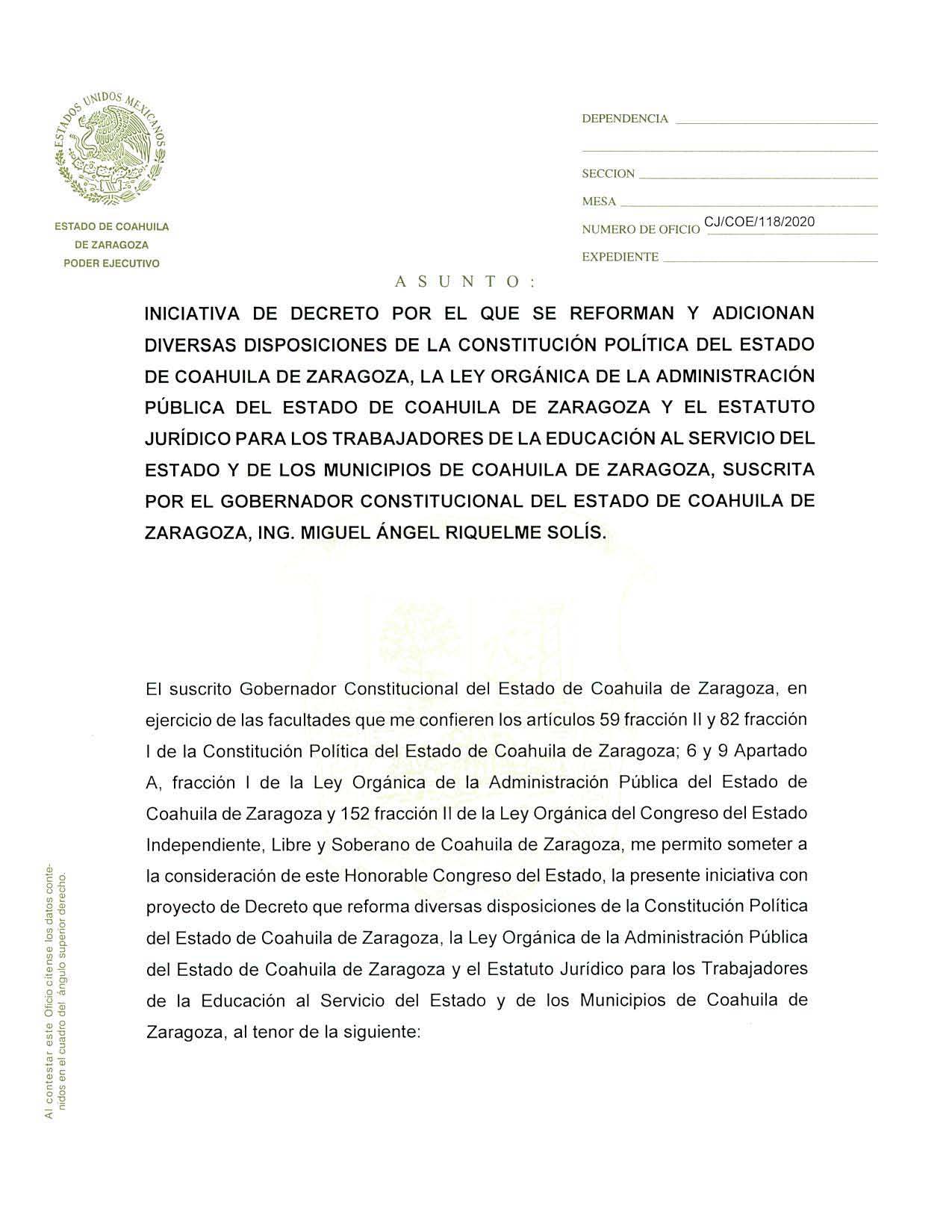 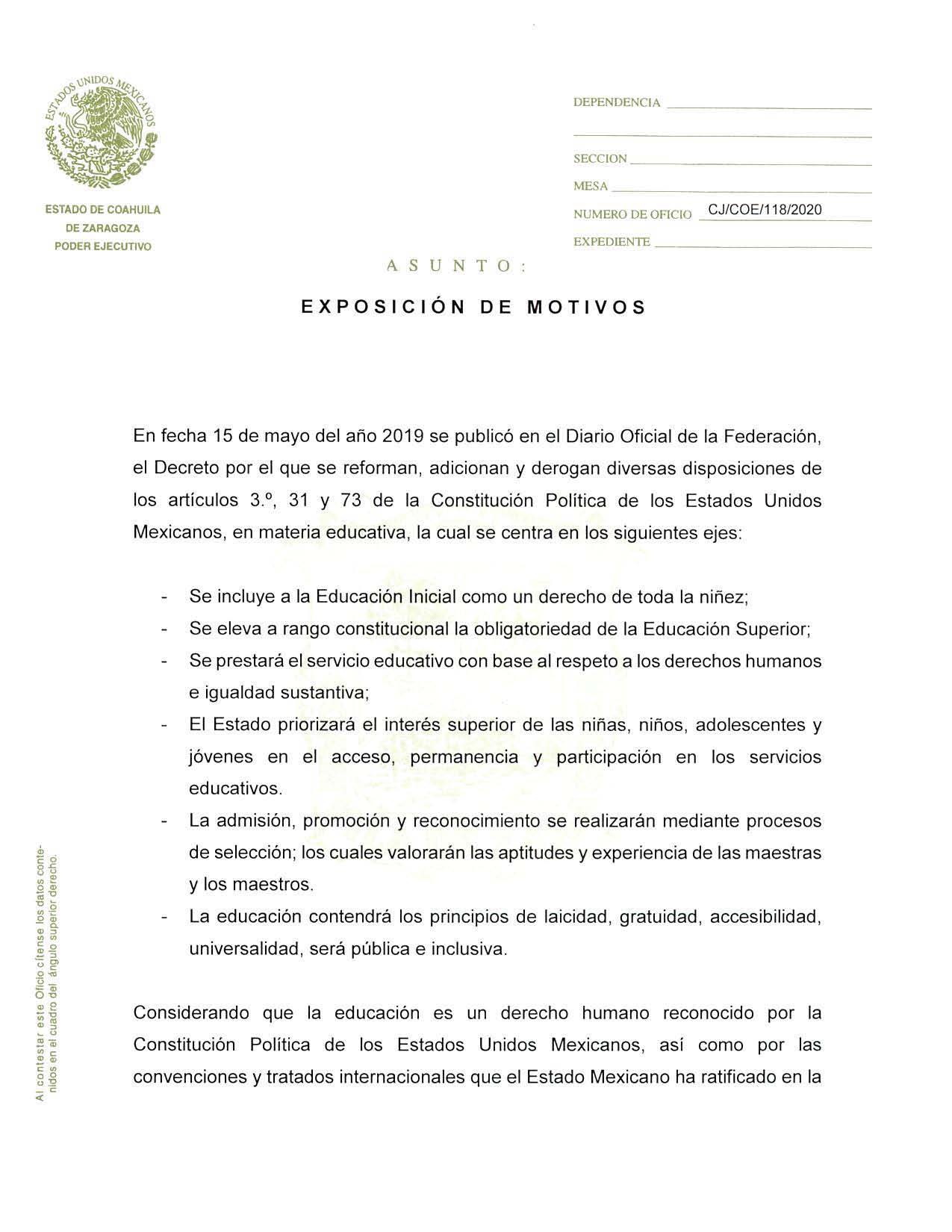 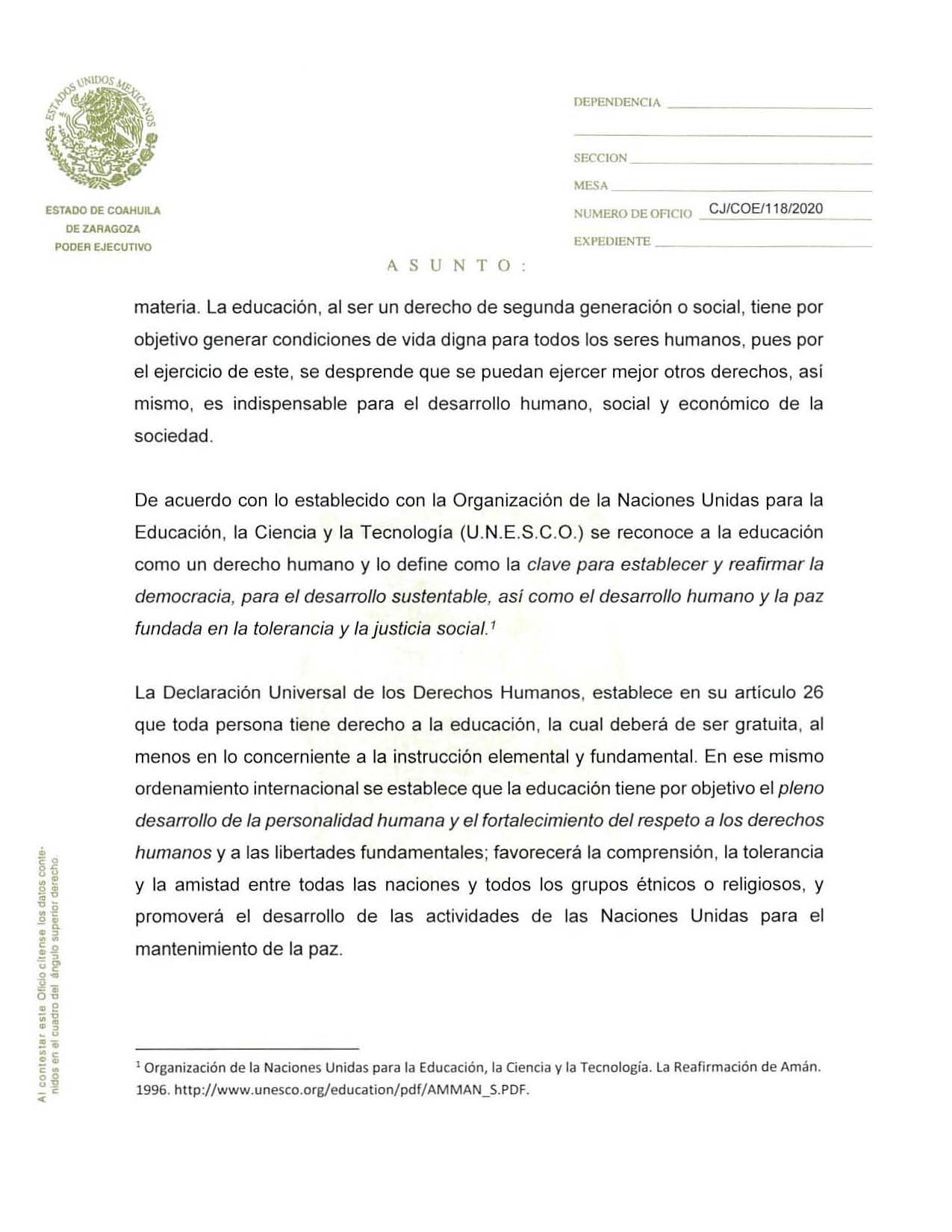 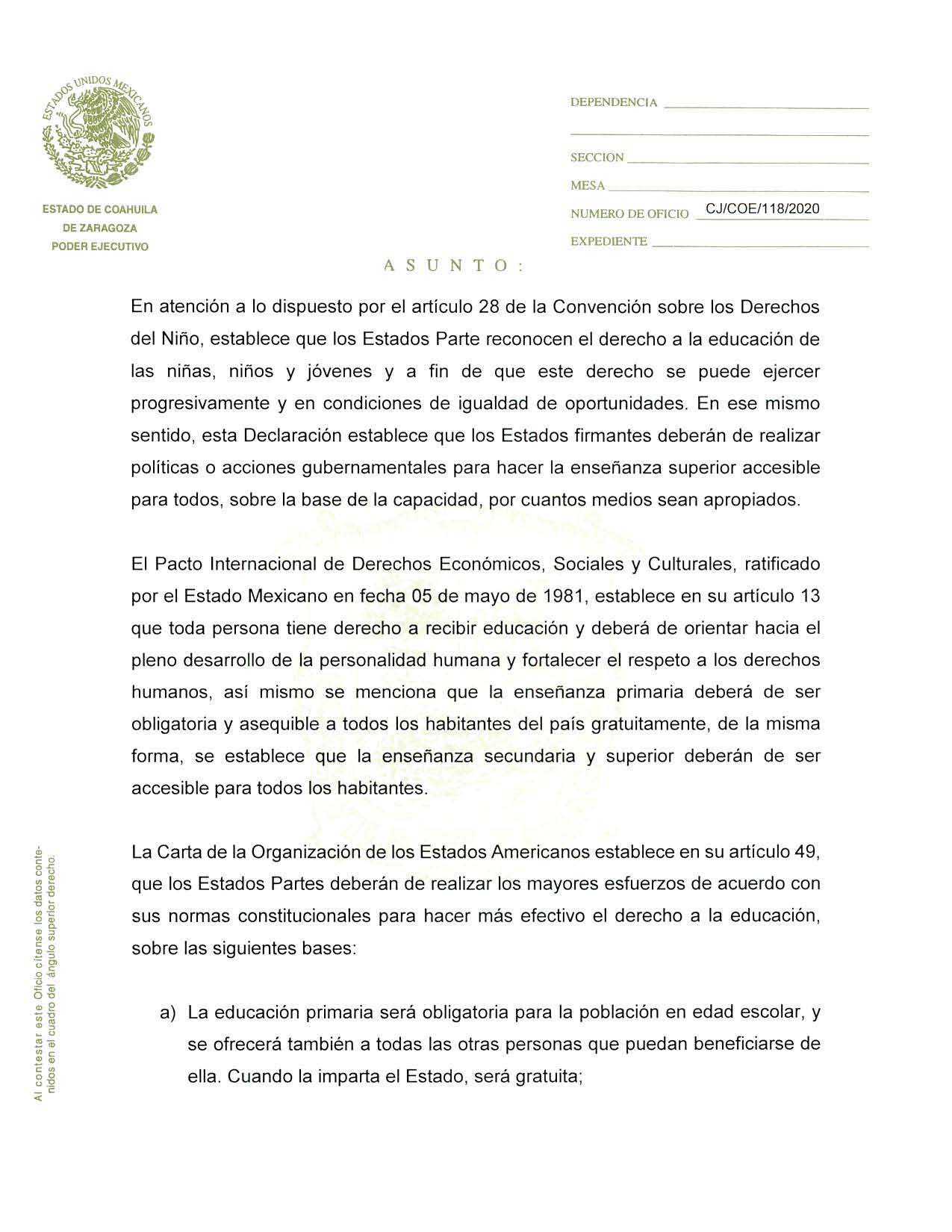 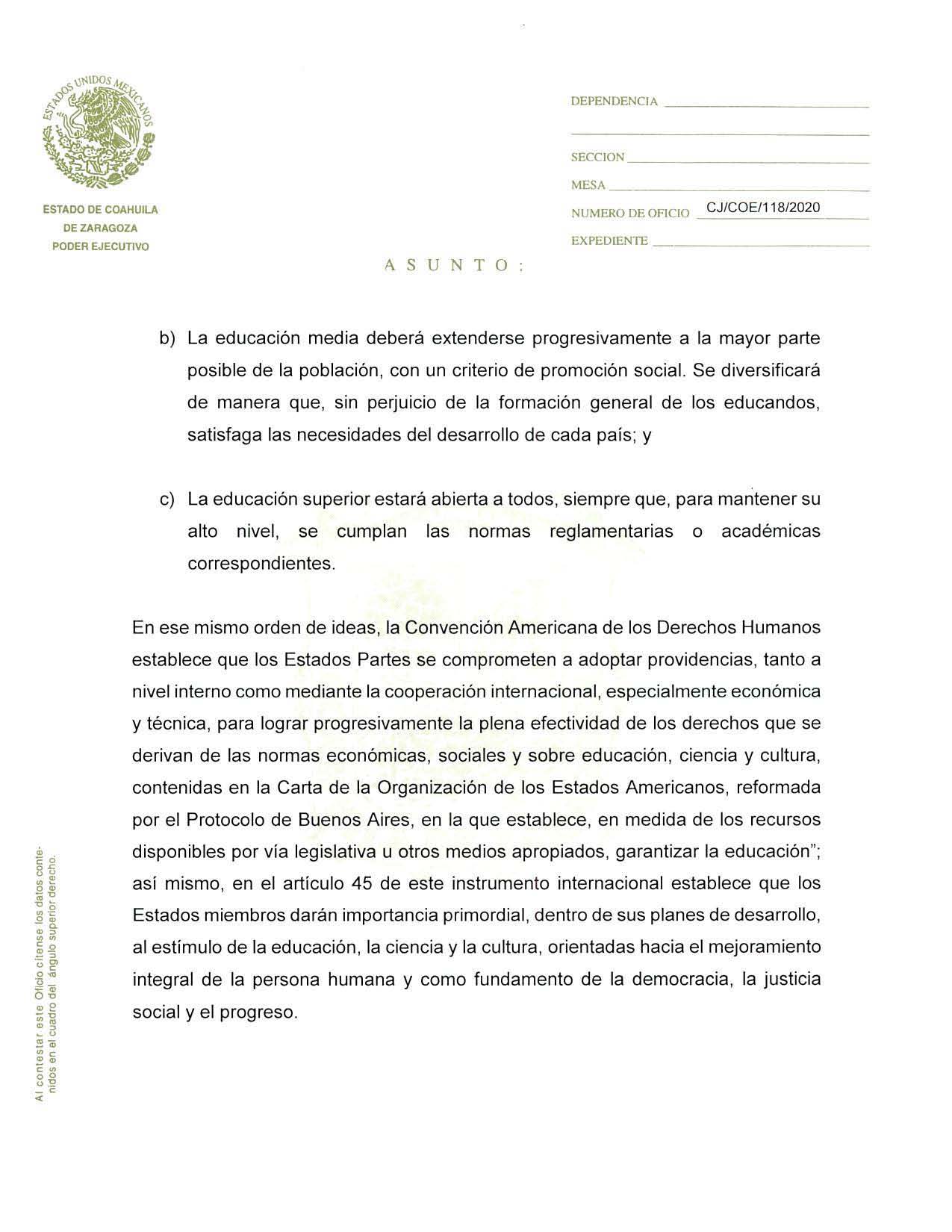 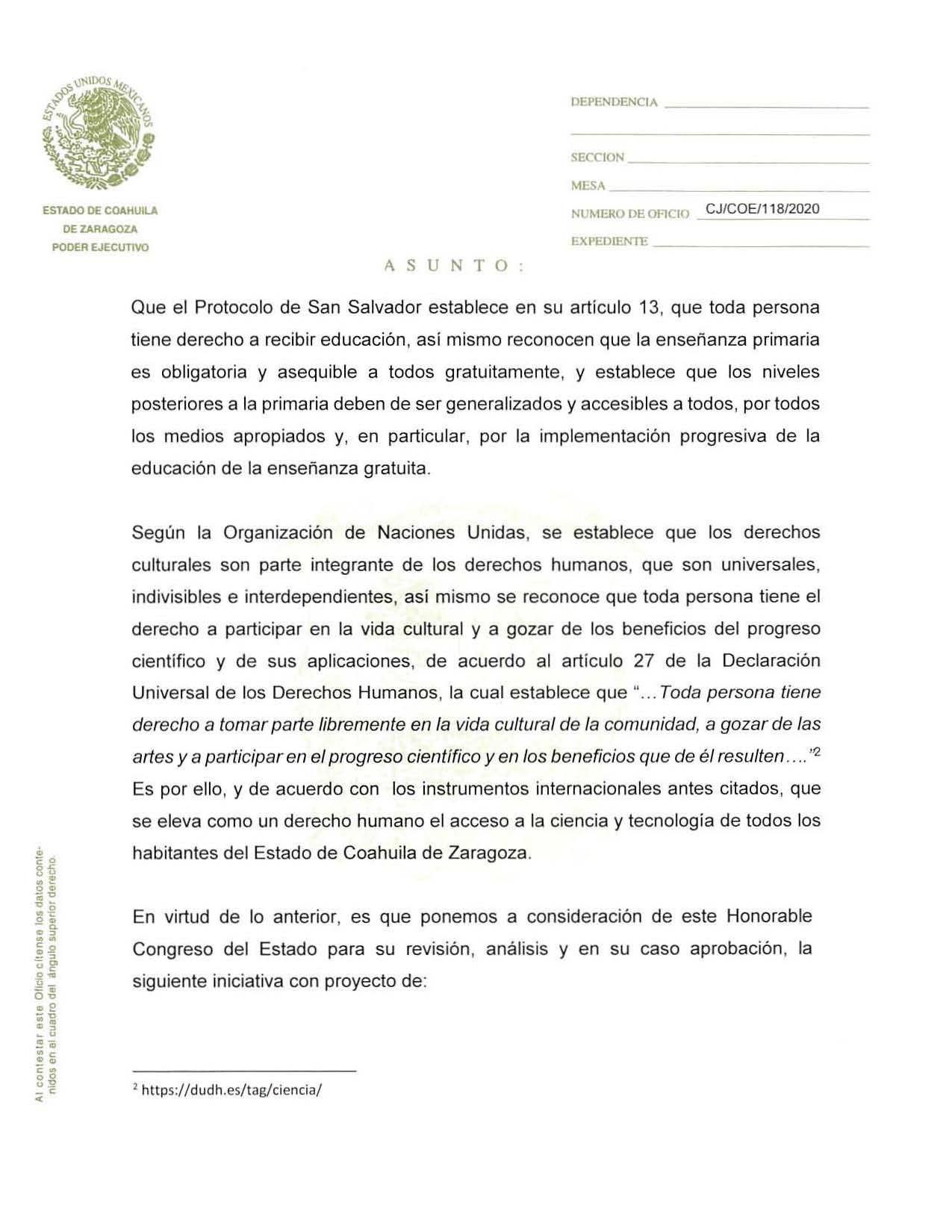 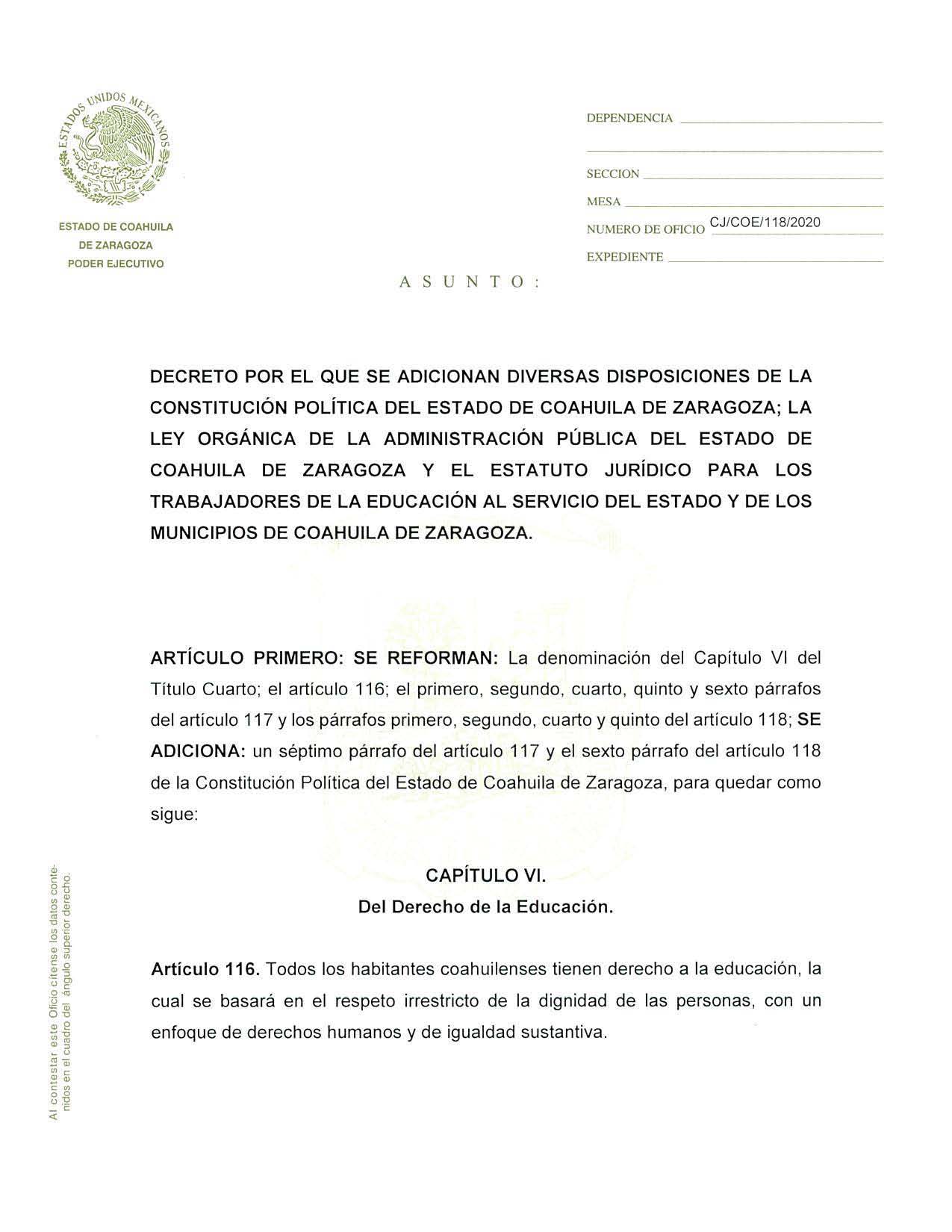 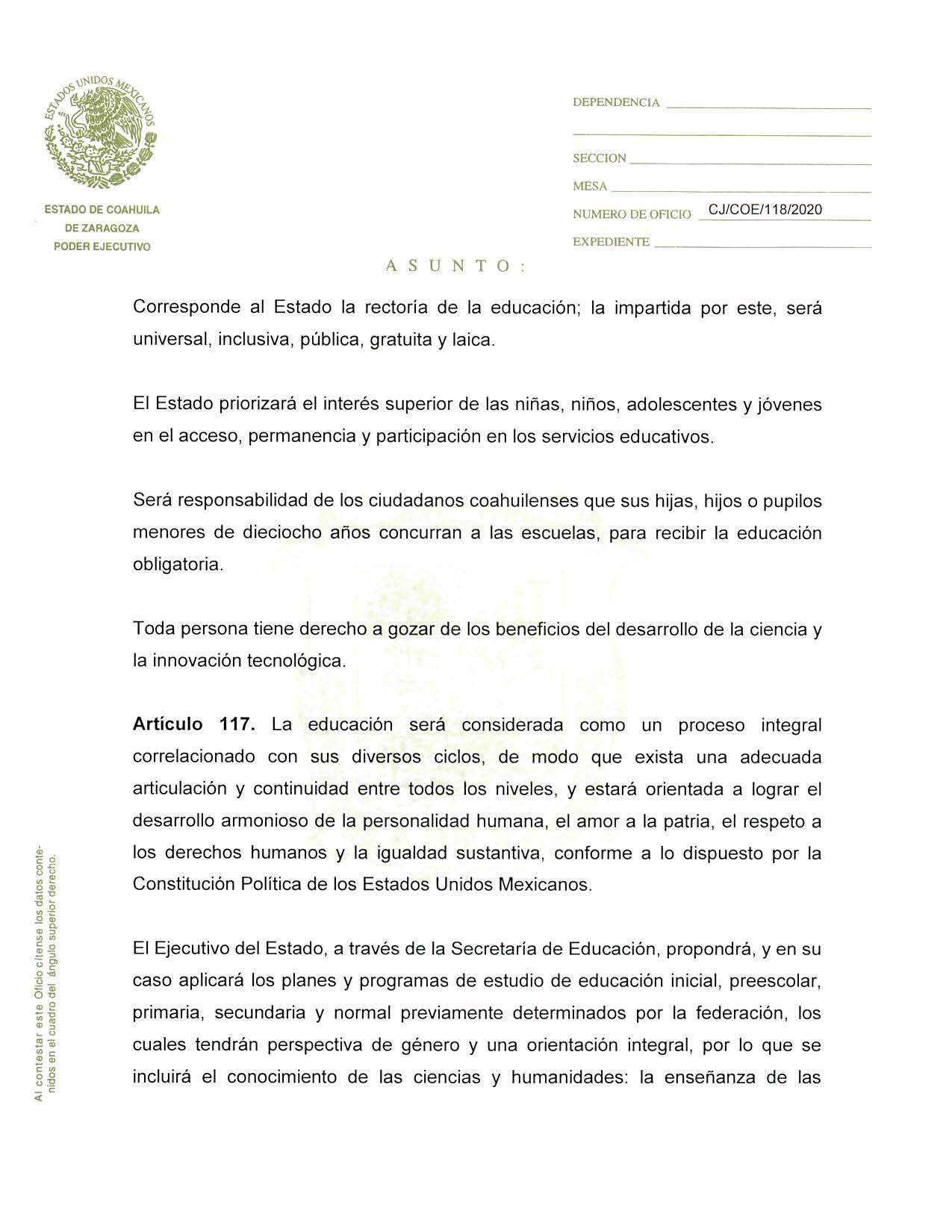 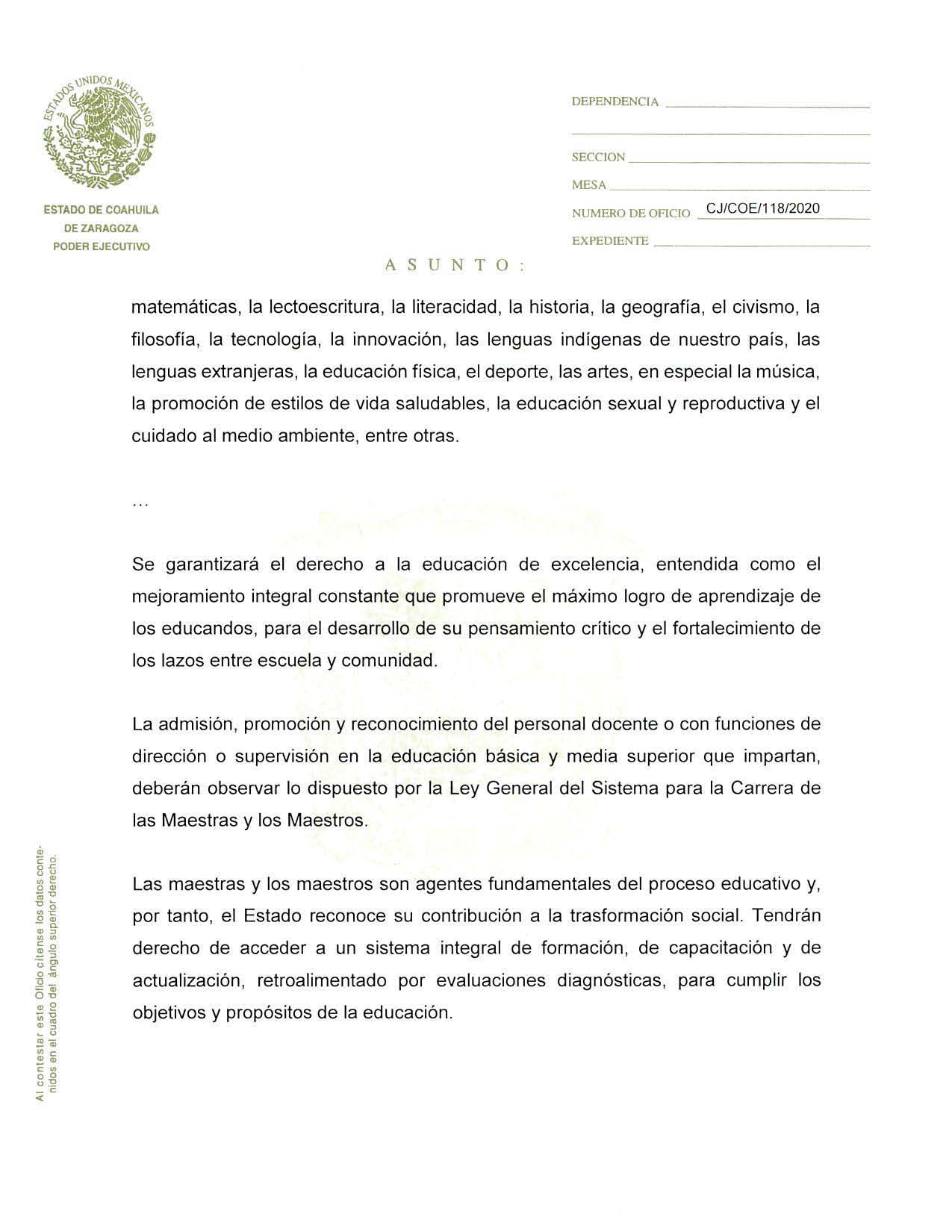 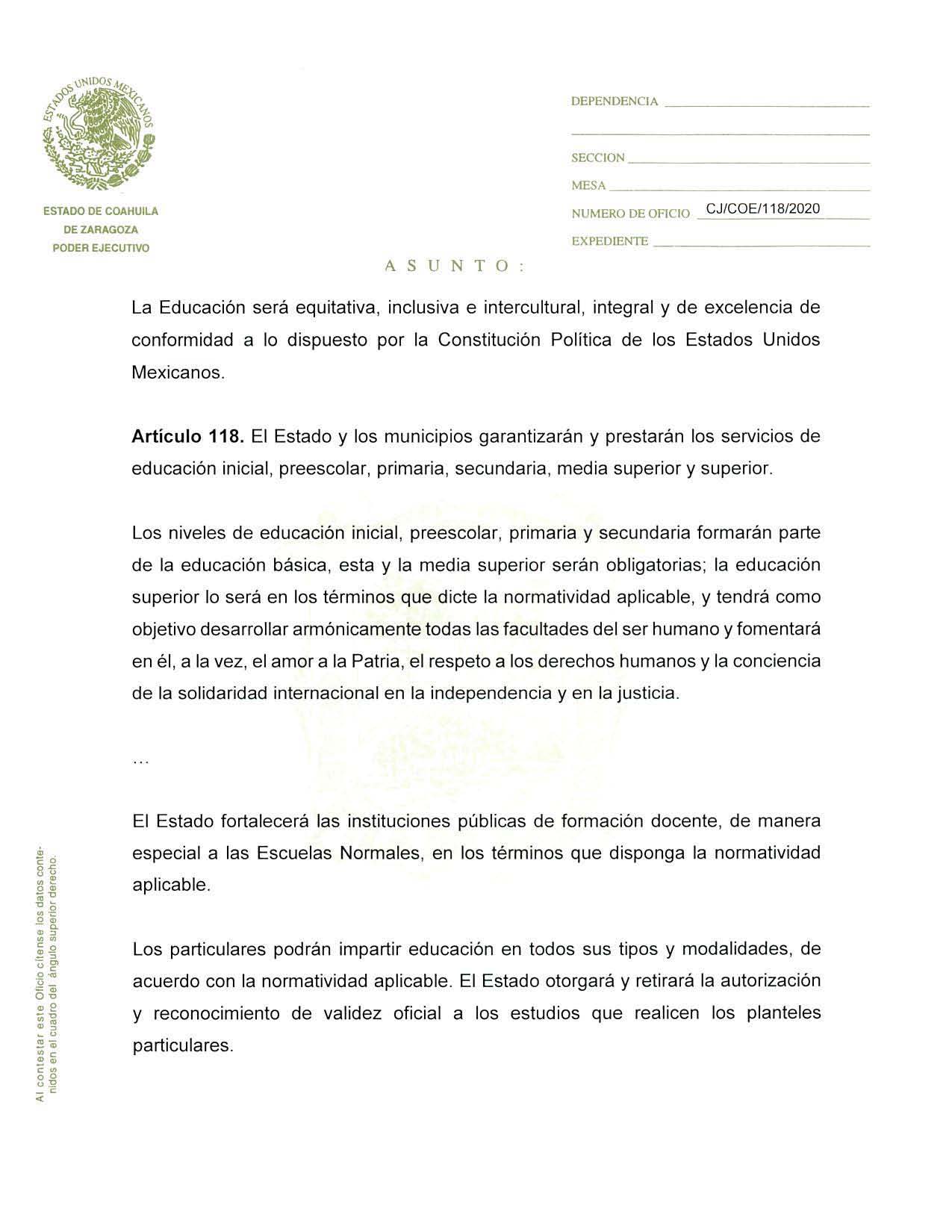 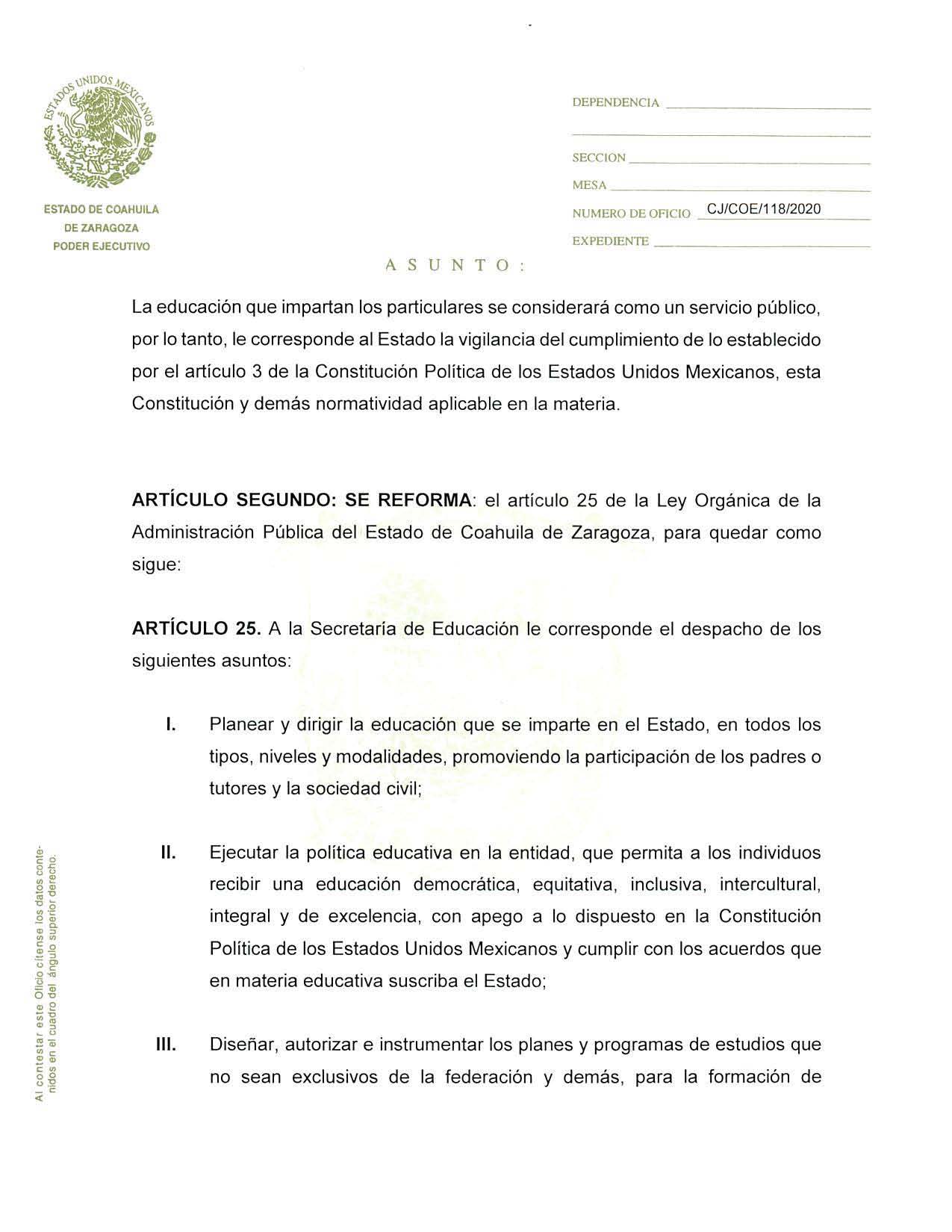 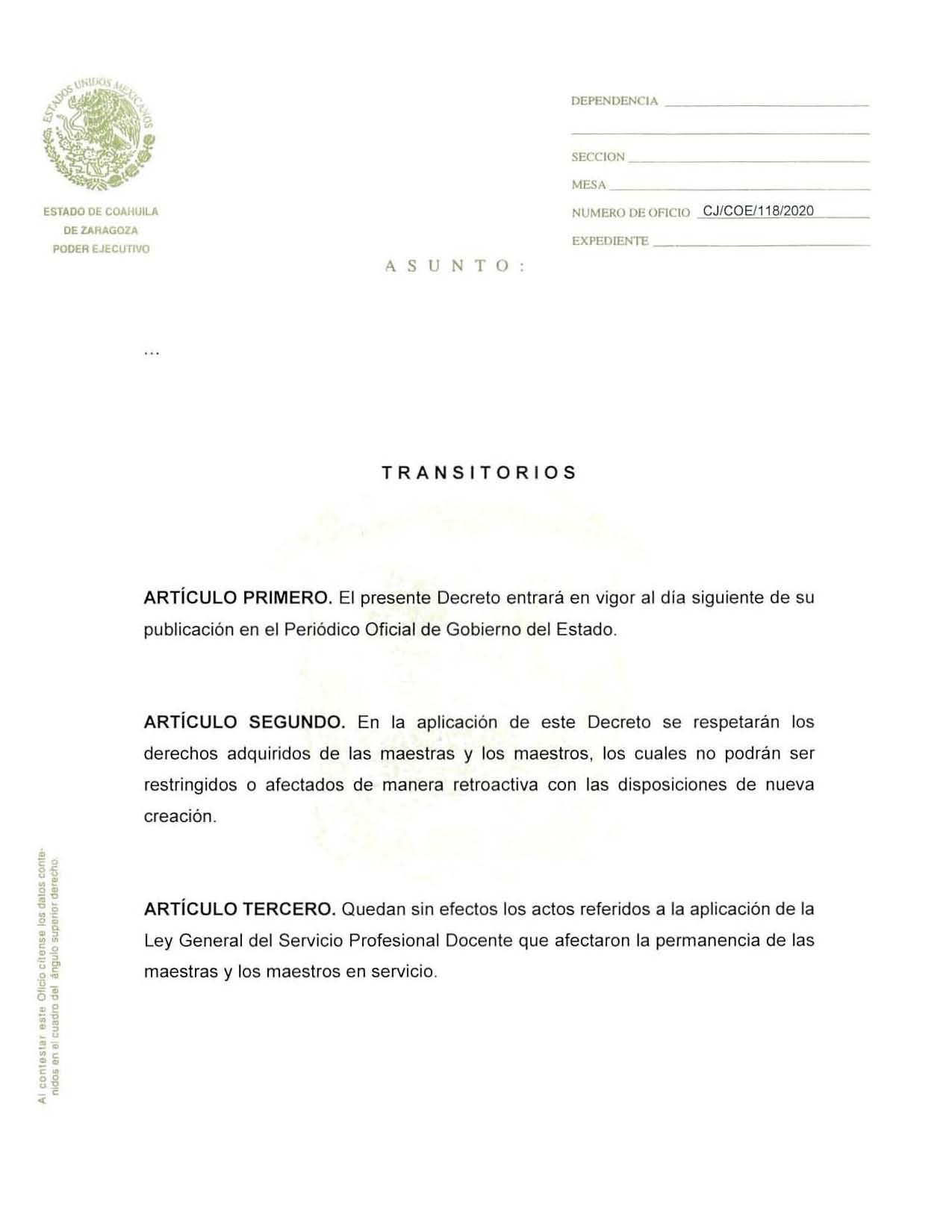 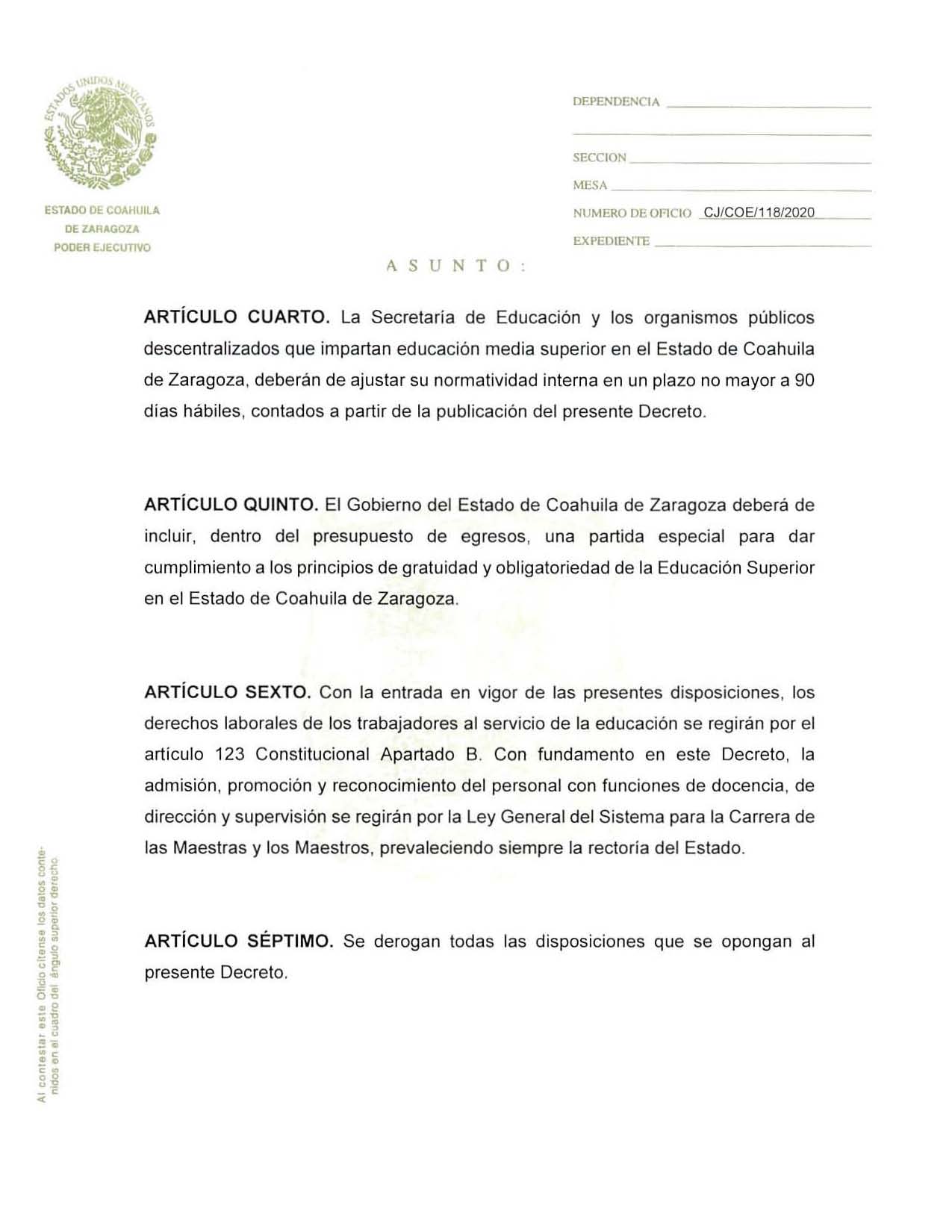 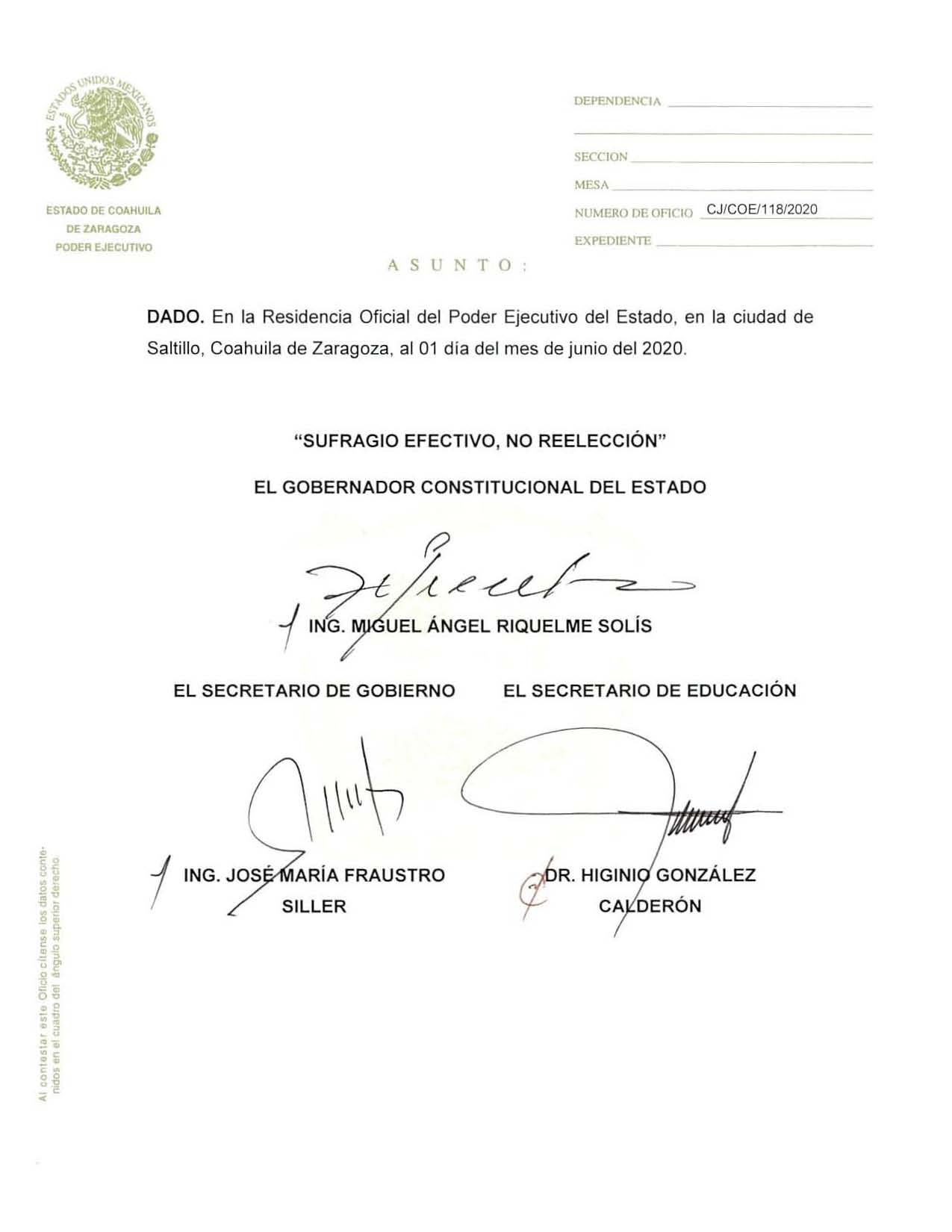 H. PLENO DEL CONGRESO DEL ESTADO DE COAHUILA DE ZARAGOZA.PRESENTE.INICIATIVA CON PROYECTO DE DECRETO POR LA QUE SE REFORMA EL ARTÍCULO 27 DE LA CONSTITUCIÓN POLÍTICA DEL ESTADO DE COAHUILA DE ZARAGOZA; EL ARTÍCULO 3°, LA DENOMINACIÓN DE LA SECCIÓN SEGUNDA DEL CAPÍTULO XI, Y LOS ARTÍCULOS 94 Y 95 DE LA LEY DE MEDIOS DE IMPUGNACIÓN EN MATERIA POLÍTICO-ELECTORAL Y DE PARTICIPACIÓN CIUDADANA PARA EL ESTADO DE COAHUILA DE ZARAGOZA; ASÍ COMO DIVERSAS DISPOSICIONES DEL CÓDIGO ELECTORAL PARA EL ESTADO DE COAHUILA DE ZARAGOZA, A CARGO DE LAS DIPUTADAS INTEGRANTES DE LA COMISIÓN DE IGUALDAD Y NO DISCRIMINACIÓN DE LA SEXAGÉSIMA PRIMERA LEGISLATURA.Las que suscriben, Diputadas integrantes de la Comisión de Igualdad y No Discriminación de la Sexagésima Primera Legislatura del Honorable Congreso del Estado, en ejercicio de la facultad legislativa que concede el artículo 59 fracción I, 65 y 67 fracción I, de la Constitución Política del Estado de Coahuila de Zaragoza, y con fundamento en los artículos 21 fracción IV, 152 fracción I, 159 y 160 de la Ley Orgánica del Congreso del Estado, sometemos a consideración del Pleno de ésta Honorable Representación iniciativa con proyecto de decreto por la que se reforma el artículo 27 de la Constitución Política del Estado de Coahuila de Zaragoza; el artículo 3°, la denominación de la Sección Segunda del Capítulo XI, y los artículos 94 y 95 de la Ley de Medios de Impugnación en Materia Político-Electoral y de Participación Ciudadana para el Estado de Coahuila de Zaragoza; así como diversas disposiciones del Código Electoral para el Estado de Coahuila de Zaragoza, al tenor de la siguiente:EXPOSICION DE MOTIVOSHistóricamente en nuestro país ha existido una marcada discriminación por razón de género, lo cual entre otras cosas ocasionó un estigma sobre la participación de las mujeres en política, restringiendo por años sus derechos, y limitando su participación en los espacios de decisión pública.Sin embargo, la luchar contra estos estigmas sociales, que por años desmotivó y afectó la confianza y la propia estima e identidad de las mujeres, impidiéndole durante mucho tiempo el libre ejercicio de sus derechos, entre otros, los políticos, ha visto en la reforma constitucional del seis de junio de dos mil diecinueve, el fruto de años de lucha, a través de acciones sociales, académicas, políticas, laborales, y que gracias a todos estos esfuerzos de mujeres valientes que lucharon por sus derechos, hoy existe un mandato expreso para introducir la paridad de género en sus dos dimensiones (horizontal y vertical), y por tanto, dicho mandato obliga al Estado, a la búsqueda de la igualdad material y sustantiva en la participación política de la mujer, y exige al mismo garantizar el acceso igualitario a todos los puestos de elección popular, sin discriminación alguna.Lo trascendente de esta reforma es que, al constitucionalizar el deber de todo órgano del Estado, a la búsqueda de la igualdad material y sustantiva en la participación política de la mujer, se está dotando a este principio de paridad de género, de la garantía más sólida de la que puede disfrutar con otros ordenamientos en los que no existe tal reconocimiento explícito y ha de deducirse por vía de interpretación. De tal suerte que, a partir de ahora, la paridad de género no es algo opinable, sino indiscutible. No estamos pues ante la presencia de un enunciado de una regla, sino de un principio jurídico. De esta forma, a diferencia las acciones afirmativas, que por su naturaleza son temporales y resultan de diversa naturaleza frente al principio de paridad de género, éste constituye ya una regla de integración de todos los órganos del Estado Mexicano, y goza, a raíz de la reforma constitucional de junio de dos mil diecinueve, del máximo reconocimiento y jerarquía que puede tener una norma en nuestro ordenamiento jurídico.Como antesala de esta reforma, hace nueve años, con la reforma constitucional del 10 de junio del 2011, el párrafo segundo del artículo primero de nuestra carta magna estableció que las normas relativas a los derechos humanos se interpretarían de conformidad con la propia Constitución y con los tratados internacionales de la materia, favoreciendo en todo tiempo a las personas la protección más amplia. Por su parte, el párrafo tercero del mismo artículo estableció que todas las autoridades, en el ámbito de sus competencias, tendrían la obligación de promover, respetar, proteger y garantizar los derechos humanos de conformidad con los principios de universalidad, interdependencia, indivisibilidad y progresividad. Finalmente, la propia norma constitucional prohibió categóricamente toda discriminación motivada por origen étnico o nacional, el género, la edad, entre otros.Así, el ejercicio efectivo de estos derechos ha presupuesto de manera fundamental la igualdad ante la ley y el principio de no discriminación. Para ello, el Estado Mexicano ha exploró y avanzó en la aplicación de medidas que resultasen idóneas para que, la igualdad de mujeres frente a los hombres fuese implementada tanto en la legislación como en los poderes públicos, así entonces se protegerían los derechos humanos de las mujeres frente a la discriminación que dicho género ha sufrido durante años y aun sufre al ser excluidas de la vida política del país, lo que sin lugar a duda constituye una forma de violencia en su contraPor otro lado, entre las obligaciones hacia los Estados parte en las diversas convenciones y producto de la evolución progresiva del derecho a las mujeres al acceso a cargos electivos de decisión de los partidos políticos y del gobierno, ha sido el establecimiento de las cuotas de género, cuyo porcentaje fue aumentando gradualmente en la ley hasta llegar a una paridad total de 50/50 sobre todo a partir precisamente de la reciente reforma Constitucional del seis de junio de 2019, donde la paridad dejó de ser algo opinable, y pasó a ser algo indiscutible, consolidando a la paridad como un principio jurídico que goza, a raíz de ésta reforma, del máximo reconocimiento y jerarquía que puede tener una norma en nuestro ordenamiento jurídico.Ahora bien, hay que recordar que la igualdad no es identidad, y Francesco Carnelutti lo explicaba en forma nítida cuando a su nieto le decía que “idéntico es uno, e igual es diverso”, por lo que no podía dejar de objetar su nieto con ingenuidad de niño que: “¿si es diverso como puede ser igual?”; sin embargo, poco a poco, logró hacerle comprender que “la igualdad no supone la identidad sino la alteridad, o sea dos diversos”. Por tanto, mientras no se alcance el objetivo de la igualdad material entre hombres y mujeres, las autoridades deberán explorar las posibilidades de aplicación del principio de paridad, cuando los caso así lo ameriten. Es decir, cuando las medidas establecidas en materia de paridad no funcionan adecuadamente y cuando la situación fáctica lo justifica, se debe activar el deber jurídico del estado para adoptar otras medidas, pues el objetivo de justicia que persigue la constitución así lo exige. Bajo esa lógica, conforme al párrafo tercero del artículo 1 de la Constitución Federal, todas las autoridades del estado están obligadas a garantizar los derechos humanos contenidos en el mismo texto fundamental, y conforme a la corte Interamericana de Derechos humanos implica (…) organizar todo el aparato gubernamental y, en general, todas las estructuras a través de las cuales se manifiesta el ejercicio del poder público, de manera tal que sean capaces de asegurar jurídicamente el libre y pleno ejercicio de los derechos humanos.En ese contexto, el pasado 13 de abril de 2020, se publicó el Decreto por el que se reformaron y adicionaron diversas disposiciones de la Ley General de Acceso de las Mujeres a una Vida Libre de Violencia, de la Ley General de Instituciones y Procedimientos Electorales, de la Ley General del Sistema de Medios de Impugnación en Materia Electoral, de la Ley General de Partidos Políticos, de la Ley General en Materia de Delitos Electorales, de la Ley Orgánica de la Fiscalía General de la República, de la Ley Orgánica del Poder Judicial de la Federación y de la Ley General de Responsabilidades Administrativas.Lo anterior, robusteció el marco jurídico en materia de protección contra la violencia política por razón de género, de tal suerte que ahora, se debe asegurar que a nivel nacional las leyes locales, entre ellas la nuestra, armonicen esta reforma.Es importante mencionar que en términos de la fracción II, del artículo 115 de la Constitución Federal, se establece que las leyes electorales federales y locales deberán promulgarse y publicarse por lo menos 90 días antes de que inicie el proceso electoral en que vayan a aplicarse y durante el mismo no podrá haber "modificaciones legales fundamentales", por lo tanto, tendríamos como fecha límite para armonización al día 30 de septiembre.Así pues, el objeto de esta iniciativa es armonizar nuestro Código Electoral y nuestra Ley de Medios de impugnación en materia, para incluir la violencia contra la mujer en razón de género, introduciendo dicha figura en el Código Electoral como una posible conducta violatoria de los derechos políticos-electorales de las mujeres, siendo denunciable a través de procedimiento especial sancionador como en juicio para la protección de los derechos político electorales de la ciudadanía, así como medidas cautelares y medidas de reparación integral para la mujer en el caso del procedimiento especial sancionador. Cabe señalar que, en este tema, la legislación coahuilense en materia electoral estaba adelantada a la de otras entidades federativas, pues ya se habían introducido temas como la paridad de género en la integración del Congreso y de los Ayuntamientos, la violencia política en razón de género contra las mujeres en la Ley de Acceso de las Mujeres a una Vida Libre de Violencia para el Estado de Coahuila de Zaragoza, que son puntos que otras entidades federativas apenas introducirán en sus respectivas leyes. También se propone como requisito para ocupar la gubernatura, diputaciones o puesto en los Ayuntamiento no haber sido condenado por el delito de violencia política contra las mujeres por razón de género.Se propone la integración del Consejo General del Instituto Electoral de Coahuila con paridad de género, como lo dispone la Ley General de Instituciones y Procedimientos Electorales.De igual forma se incluye la propuesta para que en la resolución de conflictos intra-partidistas se aplique la perspectiva de género.Se introducen obligaciones para aspirantes a candidaturas independientes, candidaturas independientes de abstenerse de ejercer violencia política contra las mujeres o de recurrir a expresiones que degraden, denigren o discriminen a otras personas aspirantes, precandidatas, candidatas, partidos políticos, instituciones públicas o privadas.Adicionalmente, se establece la prohibición de usar propaganda que contenga expresiones que discriminen a las personas o constituyan actos de violencia política contra las mujeres en razón de género.Otro aspecto importante es la creación de una Comisión de Igualdad de Género y no Discriminación dentro del Instituto Electoral de Coahuila, así como la implementación de la paridad de género y el respeto de los derechos humanos en el ámbito político dentro de los programas anuales de capacitación que tiene el Instituto Electoral.Ahora bien, esta iniciativa contempla una reforma tanto a la Constitución Local como al Código Electoral, para introducir la alternancia de género en la integración de las magistraturas del Tribunal Electoral, permitiendo que haya una mayor participación de las mujeres en la integración de órganos colegiados, superando los techos de cristal que se generan en la integración de órganos colegiados jurisdiccionales.Asimismo, en la Constitución Local se hacen precisiones acerca de la supremacía del Tribunal Electoral en la materia electoral en Coahuila, al establecer claramente que es la máxima autoridad jurisdiccional en materia electoral en la entidad, a fin de evitar posibles malentendidos, pues las resoluciones de dicho tribunal son susceptibles de revisión ante el Tribunal Electoral del Poder Judicial de la Federación.Se introdujo también un lenguaje incluyente en el Código Electoral, al cambiar palabras que designaban a ambos géneros pero que su construcción estaba hecha enfocada en el género masculino, por palabras que engloban a ambos géneros. Por ejemplo, se cambiaron la palabra “ciudadanos” por “ciudadanía”, “candidatos” y “candidato” por “ciudadanía”; “magistrados” por “magistraturas”, “gobernador” por “gubernatura”, “regidores y síndicos” por “regidurías y sindicaturas”.También se reforma la denominación del juicio para la protección de los derechos político-electorales del ciudadano, por “juicio para la protección de los derechos político-electorales de la ciudadanía”, armonizando la introducción de lenguaje incluyente en el Código Electoral.Debe señalarse que, si bien es cierto que puede parecer una reforma menor la inclusión de lenguaje incluyente en la legislación electoral, es una reforma necesaria para poder superar la concepción social y del lenguaje de poner en preeminencia al género masculino, a fin de ir avanzando en la transformación social hacia un mundo donde se consideren a todos los seres humanos como iguales en derechos.Uno de los principales derechos políticos que reconoce la Constitución Política de los Estados Unidos Mexicanos y nuestra Constitución local es el derecho a votar en las elecciones populares para integrar cargos en los órganos del Estado. Es a través del ejercicio del voto, mediante el cual los ciudadanos manifiestan libremente su voluntad y preferencia, sobre quien o quienes desean que asuman un cargo de elección popular.El sistema electoral en nuestro país gira en torno a la participación ciudadana. Por un lado, vemos a ciudadanos involucrados en el proceso electoral como funcionarios de casilla y por otro, ciudadanos ejerciendo su voto. Lograr elecciones democráticas, no sería posible sin un sistema electoral que contemple reglas equitativas, justas y transparentes.Nuestra Carta Magna, en su artículo 41 establece las bases en las que se debe realizar las elecciones en nuestro país. En el párrafo segundo, del Apartado C, de la Base III del citado artículo, señala lo siguiente:“… Durante el tiempo que comprendan las campañas electorales federales y locales y hasta la conclusión de la respectiva jornada comicial, deberá suspenderse la difusión en los medios de comunicación social de toda propaganda gubernamental, tanto de los poderes federales, como de las entidades federativas, así como de los Municipios, de las demarcaciones territoriales de la Ciudad de México y cualquier otro ente público. Las únicas excepciones a lo anterior serán las campañas de información de las autoridades electorales, las relativas a servicios educativos y de salud, o las necesarias para la protección civil en casos de emergencia…”Dentro del marco jurídico mexicano en materia electoral, tenemos la Ley General de Instituciones y Procedimientos Electorales, la cual tiene por objeto establecer las disposiciones aplicables en materia de instituciones y procedimientos electorales, así como el distribuir competencias entre la Federación y las entidades federativas en estas materias, así como la relación entre el Instituto Nacional Electoral y los Organismos Públicos Locales.Actualmente la Ley General de Instituciones y Procedimientos Electorales vigente, en el artículo 183, numeral 7 establece lo siguiente: “… Las trasmisiones en los servicios de televisión restringida a que se refiere el párrafo anterior deberán suprimir, durante los periodos de campaña, tanto federal como locales, los mensajes de propagando gubernamental…”. De igual manera el numeral 1, del artículo 209 de la referida ley, señala lo siguiente:“… Durante el tiempo que comprendan las campañas electorales federales y locales, y hasta la conclusión de las jornadas comiciales, deberá suspenderse la difusión en los medios de comunicación social de toda propaganda gubernamental, tanto de los poderes federales y estatales, como de los municipios, órganos de gobierno del Distrito Federal, sus delegaciones y cualquier otro ente público. Las únicas excepciones a lo anterior serán las campañas de información de las autoridades electorales, las relativas a servicios educativos y de salud, o las necesarias para la protección civil en casos de emergencia…”Mientras que, por su parte, el Código Electoral para el Estado de Coahuila de Zaragoza, en su artículo 4, numeral 2, establece: “… Durante el tiempo que comprendan las precampañas y campañas electorales y hasta la conclusión de la jornada comicial, deberán suspenderse la difusión en los medios de comunicación social de toda propaganda gubernamental, de cualquier ente público…”Como podemos advertir, nuestro Código Electoral incluye a las precampañas dentro de la obligación de suspender la difusión en los medios de comunicación social de toda propaganda gubernamental, mientras que en el ámbito federal únicamente considera la etapa de campañas, excluyendo las precampañas electorales.En ese sentido, cabe destacar que el propio Instituto Nacional Electoral se ha pronunciado en diversas ocasiones sobre este tema, incluso en el Diario Oficial de la Federación se han publicado extractos de Acuerdos del Consejo General del INE por el que responde a diversas consultas relacionadas con propaganda gubernamental para los procesos electorales locales y de los que se desprende su postura a favor de que la suspensión de la difusión en medios de comunicación social de toda propaganda gubernamental, debe comenzar con las campañas electorales y no desde las precampañas, es decir, durante el tiempo comprendido entre el inicio de las campañas electorales y hasta la conclusión de las jornadas comiciales respectivas, salvo la relativa a las campañas de información de las autoridades electorales, las relativas a servicios educativos y de salud, o las necesarias para la protección civil en casos de emergencia.Dicho criterio, sustentado precisamente en los artículos 41, Base III, Apartado C, párrafo segundo, de la Constitución Política de los Estados Unidos Mexicanos y 201, numeral 1 de la Ley General de Instituciones y Procedimientos Electorales.Actualmente, solo nuestra entidad y el Estado de Tabasco tienen tal disposición en su ordenamiento local electoral, por lo que consideramos necesario armonizar dicha disposición acorde a la Constitución Política de los Estados Unidos Mexicanos y la Ley General de Instituciones y Procedimientos Electorales, a fin de brindar mayor certeza jurídica a los actos que se realicen en el Estado.En virtud de lo anterior, es que se somete a consideración de este Honorable Congreso del Estado, para su revisión, análisis y, en su caso, aprobación, la siguiente iniciativa con proyecto de:DECRETOPRIMERO. Se reforma la base 6 del artículo 27, de la Constitución Política del Estado de Coahuila de Zaragoza, para quedar como sigue:Artículo 27.…a 5. …Para garantizar los principios de constitucionalidad y legalidad de los actos y resoluciones electorales y los relativos a plebiscitos y referendos, la ley establecerá un sistema de medios de impugnación del que conocerá el Tribunal Electoral del Estado de Coahuila de Zaragoza. En materia electoral la interposición de los medios de impugnación no producirá efectos suspensivos sobre la resolución o el acto reclamado. El Tribunal Electoral será órgano permanente, autónomo y máxima autoridad jurisdiccional electoral en la entidad. Se integrará por tres Magistradas o Magistrados, que durarán en su encargo 7 años, cuya integración se hará observando el principio de paridad, alternando el género mayoritario y cuya designación se realizará de conformidad con lo establecido en la Constitución Política de los Estados Unidos Mexicanos y las Leyes en la Materia. El Tribunal Electoral será, con excepción de lo dispuesto en las fracciones I y II del artículo 158 de esta Constitución, la máxima autoridad jurisdiccional en dicha materia, en los términos que establece el artículo 136 de esta Constitución y demás leyes aplicables. …SEGUNDO. Se reforma la fracción II del artículo 3°, la denominación de la Sección Segunda del Capítulo XI, y los artículos 94 y 95 de la Ley de Medios de Impugnación en materia político electoral y de participación ciudadana para el Estado de Coahuila de Zaragoza, para quedar como sigue:Artículo 3°. ……II. El juicio para la protección de los derechos políticos-electorales de la ciudadanía.…CAPÍTULO IXSECCIÓN SEGUNDAEL JUICIO PARA LA PROTECCIÓN DE LOS DERECHOS POLÍTICO ELECTORALES DE LA CIUDADANÍAArtículo 94. El juicio para la protección de los derechos político-electorales de la ciudadanía tiene por objeto la protección de los derechos político-electorales en el estado, cuando la ciudadanía por sí misma y en forma individual, haga valer presuntas violaciones a sus derechos de votar y de ser votado; de asociarse individual y libremente para tomar parte en forma pacífica en los asuntos políticos y  de afiliarse libre e individualmente a los partidos políticos; siempre y cuando se hubieren reunido los requisitos constitucionales y los que se señalan en las leyes para el ejercicio de esos derechos.Artículo 95. El juicio será promovido por la ciudadanía con interés legítimo en los casos siguientes:I. 	Cuando consideren que el partido político o coalición, a través de sus dirigentes u órganos de dirección, violaron sus derechos político-electorales de participar en el proceso interno de selección de candidaturas o de ser postulados como candidaturas a un cargo de elección popular, por transgresión a las normas de los estatutos del mismo partido o del convenio de coalición.II.	Considere que se violó su derecho político-electoral de ser votado cuando, habiendo sido propuesto por un partido político, le sea negado indebidamente su registro como candidatura a un cargo de elección popular. En los procesos electorales locales, si también el partido político interpuso el juicio electoral por la negativa del mismo registro, el Instituto remitirá el expediente para que sea resuelto por el Tribunal Electoral, junto con el juicio promovido por la ciudadanía.III.	Habiéndose asociado con otros ciudadanos para tomar parte en forma pacífica en asuntos políticos, conforme a las leyes aplicables, consideren que se les negó indebidamente su registro como partido político o agrupación política.IV.	Considere que un acto o resolución de la autoridad responsable, es violatorio de cualquier otro de sus derechos político-electorales. V. 	Considere que se actualiza algún supuesto de violencia política contra las mujeres en razón de género, en los términos establecidos en la Ley General de Acceso de las Mujeres a una Vida Libre de Violencia, en la Ley de Acceso de las Mujeres a una Vida Libre de Violencia para el Estado de Coahuila de Zaragoza, en la Ley General de Instituciones y Procedimientos Electorales y en el Código Electoral del Estado de Coahuila de Zaragoza.Los actos o resoluciones que violen el derecho político-electoral de votar de la ciudadanía sólo se impugnará a través del medio de impugnación correspondiente previsto en la Ley General del Sistema de Medios de Impugnación en Materia Electoral, a menos de que los órganos del Instituto expidan el documento oficial mediante el cual la ciudadanía coahuilense ejerza su derecho a votar en las elecciones locales, en cuyo caso los actos o resoluciones del Instituto podrán ser impugnadas conforme a este artículo.TERCERO.- Se modifica el contenido de los artículos 1, 3, la denominación del Título Segundo del Primer Libro, artículos 6, 7, 8, 10, 11, se cambia la denominación del Título Tercero del Libro Segundo, artículos 12, 13, 14, 16, 17, 18, 19, 20, 21, 22, 24, 27, 28, 30, 31, 33, 34, 35, 41, 43, se cambia la denominación del capítulo Cuarto del Libro Segundo, 44, 45, 47, 48, 49, 50, 51, 52, 55, 56, 57, 58, 60, 71, 72, 73, 75, 77, 78, la denominación del Libro Tercero, 83, 84, 86, 87, 88, 89, 90, 91, 92, 93, 94, la denominación del capítulo Tercero del Libro Tercero, artículos 95, 96, 97, 98, 99, 100, 101, 102, 103, 104, 105, 107, 108, 109, 111, 112, 113, 115, 116, se reforma la denominación del Capítulo Quinto del Libro Tercero, 118, 120, 124, 126, 127, 128, 129, 130, 131, 133, 134, 135, 136, 138, 139, 140, 141, 142, 144, 146, 147, 148, 149, 150, 151,152,153,154, 156, 157, 158, la denominación del Título Cuarto del Libro Tercero, 160, 161, 162, 165, 166, 168, 169, 170, 171, 172, 173, se reforma la denominación del Capítulo Segundo del Libro Cuarto, 176, 177, 178, 179, 180, 181, 183, 184, 185, 186, 187, 189 párrafo 2, 190, 191, 196, 197, 198, 199, 200, 201, 203, 205, 207, 209, 211, 212, 216, 218, 219, 220, 222, 223, 228, 229, 230, 231 numeral 1 inciso c); 233, 234, 239, 242, 247, 249, 250, 251, 252, 253, 256, 257, 259, 260 párrafo 1 inciso j), 262, 263, 264, 266, 267, 269, 270, 273 numeral 1, inciso a fracción v, inciso c), f), 276, 285 párrafo 2 inciso f), 310, 311 párrafo 1; 334 párrafo 1; 344 párrafo 1, incisos b), v) y x); 345 párrafo 1 inciso c);  352 párrafo 1 inciso o), artículo 359, párrafo 1 inciso f); 361 párrafo 1 incisos a), b), d), e), f) y g);  366 párrafo 1 inciso b); artículo 367 párrafo 1 incisos s) y t); 371 párrafo 1; 372 párrafo 1, artículo 375 párrafo 1 inciso a), artículo 377 párrafo 1 incisos c), d), e), h) y l); artículo 378 párrafo 1; artículo 381 párrafo 1 inciso a), 383 párrafo 1 incisos b), c), d), j) y k); 384 párrafo 1, 387 párrafo 2, 388 párrafo 1 incisos a) y e), 390, párrafo 1, inciso c), fracciones i y ii, 392; 394 párrafos 1 y 3;  395 párrafo 1 incisos a) y e); 396 párrafo 1 incisos e) y f); 397 párrafo 1; 401 párrafo 1; 424; 425, 426 párrafo 1 y 4, 427 párrafo 1 incisos a), b), d) y f), 428 párrafos 1, 2, 4 y 5, 429, 430 párrafo 1, la denominación del Capítulo Segundo del Libro Séptimo, 432 párrafo 1 incisos a), c), f), j), párrafo 2, incisos a), d), párrafo 3, 433 párrafo 1, incisos a) y c), párrafo 2 e inciso a), párrafo 3 y sus incisos a), b), c), párrafo 4, incisos a) y b), y párrafo 5; artículo 434 párrafo 2, 3, 4; 435 párrafo 1, inciso d), e), g), k), l), o), p); 436, párrafo 1 inciso d), e), f), h), l), p), r) y t); 437 párrafo 1 inciso a), b) fracciones ii, iii, iv, v, vi, vii, ix, x, xi, xii, xiii, xiv y xv; 439 numeral 2, 3, 4, 5; 440 párrafos 1, 2, 3; 443; todos del Código Electoral para el Estado de Coahuila de Zaragoza, para quedar como sigue:Artículo 1.El presente Código es de orden público y de observancia general en el territorio del Estado de Coahuila de Zaragoza y para la ciudadanía coahuilense que ejerza su derecho al sufragio en territorio extranjero. Tiene por objeto establecer las disposiciones aplicables en materia de partidos políticos, instituciones, y procedimientos electorales.Artículo 2.Para los efectos de este Código se entenderá por:Ciudadanía: Las mujeres y los hombres que tengan las calidades reconocidas por el artículo 34 de la Constitución General y el artículo 11 de la Constitución.Artículo 3.Este Código reglamenta las normas constitucionales relativas a:Los derechos y obligaciones político-electorales de la ciudadanía;La organización y desarrollo de los procesos de renovación de los Poderes Legislativo y Ejecutivo y de los Ayuntamientos del Estado de Coahuila;La organización, función y prerrogativas de los partidos políticos;El registro, derechos y obligaciones de las candidaturas independientes en los procesos electorales estatales;  La organización y funcionamiento del Instituto, y Tribunal Electoral;La organización de los actos y procedimientos para la organización y desarrollo de las elecciones de los poderes Legislativo y Ejecutivo, y de los Ayuntamientos; yLa relación entre el Instituto y el Instituto Nacional.TÍTULO SEGUNDODE LA PARTICIPACIÓN DE LA CIUDADANÍA EN LAS ELECCIONESArtículo 6. Votar en las elecciones constituye un derecho y una obligación que se ejerce para integrar los órganos estatales de elección popular. También es derecho de la ciudadanía y obligación para los partidos políticos la igualdad de oportunidades; los partidos políticos garantizarán la paridad de género para tener acceso a cargos de elección popular, las candidaturas a diputaciones locales, así como integrantes de los ayuntamientos y estarán obligados a respetar las cuotas de género establecidas en este Código.El voto es universal, libre, secreto, directo, personal e intransferible.Quedan prohibidos los actos que generen presión o coacción a los electores.Es derecho de la ciudadanía participar en las precampañas y campañas, apoyando a las candidaturas de su simpatía y a su partido, cuando se trate de funcionario público deberá participar con sus recursos propios y fuera del horario de trabajo oficial.  En el caso de la o del titular del poder ejecutivo del estado y de las presidencias municipales no podrán participar apoyando a los aspirantes, candidaturas independientes, precandidaturas, candidaturas o partidos políticos debiendo abstenerse de hacer manifestaciones públicas a favor o en contra, desde el inicio del proceso electoral y hasta la conclusión del mismo.Es derecho de la ciudadanía constituir partidos políticos y afiliarse a ellos individual y libremente. Ninguna ciudadana o ciudadano podrá estar afiliado a más de un partido político.La ciudadanía podrá participar como candidaturas independientes a los cargos de elección popular, bajo los requisitos establecidos por este Código.  Es obligación de la ciudadanía integrar las mesas directivas de casilla en los términos de las leyes generales y este Código.Artículo 7.Es derecho exclusivo de la ciudadanía participar como observadores de los actos de preparación y desarrollo del proceso electoral, así como de los que se lleven a cabo el día de la jornada comicial, en la forma y términos en que determine el Consejo General del Instituto para cada proceso electoral, de acuerdo con las bases siguientes:b)	La ciudadanía que pretenda actuar como observadores deberán señalar en el escrito de solicitud los datos de identificación personal anexando fotocopia de su credencial para votar con fotografía, y la manifestación expresa de que se conducirán conforme a los principios de certeza, legalidad, independencia, imparcialidad, máxima publicidad y objetividad sin vínculos a partido, candidaturas u organización política alguna;c)	La solicitud de registro para participar como observadores electorales, podrá presentarse en forma personal o a través de la organización a la que pertenezcan ante el Consejo General del Instituto, a partir del inicio del proceso electoral en los términos y plazos señalados en la convocatoria, que al respecto emita el Instituto. El Secretario Ejecutivo del Consejo dará cuenta de las solicitudes para su aprobación en la siguiente sesión que celebre. La resolución que se emita deberá ser notificada a los solicitantes. El Consejo General garantizará este derecho y resolverá cualquier planteamiento que pudiera presentarse por parte de la ciudadanía o las organizaciones interesadas;d)	Sólo se otorgará la acreditación a quien cumpla, además de los que señale la autoridad electoral, los siguientes requisitos:I.	Ser ciudadana o ciudadano mexicano en pleno goce de sus derechos civiles y políticos;II.	No ser, ni haber sido miembro de dirigencias nacionales, estatales o municipales de partido político alguno en los últimos tres años anteriores a la elección;III.	No ser, ni haber sido candidata o candidato a puesto de elección popular en los últimos tres años anteriores a la elección, yIV.	Asistir a los cursos de capacitación que impartan el Instituto o las propias organizaciones a las que pertenezcan los observadores electorales bajo los lineamientos y contenidos que dicten las autoridades competentes del Instituto, las que podrán supervisar dichos cursos. La falta de supervisión no imputable a la organización respectiva no será causa para que se niegue la acreditación.e).	Las observadoras y los observadores se abstendrán de:I.	Sustituir u obstaculizar a las autoridades electorales en el ejercicio de sus funciones, e interferir en el desarrollo de las mismas;II.	Hacer proselitismo de cualquier tipo o manifestarse en favor de partido político o candidatura alguna;III.	Externar cualquier expresión de ofensa o difamación contra las instituciones, autoridades electorales, partidos políticos o candidaturas, así como aquellas expresiones que calumnien a las personas, yIV.	Declarar el triunfo de partido político o candidatura alguna.f)	La observación podrá realizarse en cualquier ámbito territorial del Estado;g)	La ciudadanía acreditada como observadores electorales podrán solicitar al Instituto la información electoral que requieran para el mejor desarrollo de sus actividades. Dicha información será proporcionada siempre que no sea reservada o confidencial en los términos fijados por la ley y que existan las posibilidades materiales y técnicas para su entrega;h)	En los contenidos de la capacitación que el Instituto imparta a las funcionarias y los funcionarios de las mesas directivas de casilla, debe preverse la explicación relativa a la presencia de los observadores electorales, así como los derechos y obligaciones inherentes a su actuación;i)	Las observadoras y los observadores electorales podrán presentarse el día de la jornada electoral con sus acreditaciones y gafetes en una o varias casillas, así como en los locales de los consejos del Instituto, pudiendo observar los siguientes actos:	(…)j)	Las observadoras y los observadores podrán presentar, ante el Instituto, informe de sus actividades, en los términos y tiempos que para tal efecto determine el Consejo General. En ningún caso, los informes, juicios, opiniones o conclusiones de los observadores tendrán efectos jurídicos sobre el proceso electoral y sus resultados.Las organizaciones a las que pertenezcan las observadoras y los observadores electorales, a más tardar treinta días después de la jornada electoral, deberán declarar el origen, monto y aplicación del financiamiento que obtengan para el desarrollo de sus actividades relacionadas directamente con la observación electoral que realicen, mediante informe que presenten al Instituto.Artículo 8.Para el ejercicio del voto la ciudadanía deberá satisfacer, además de los que fija el artículo 34 de la Constitución General y 18 de la Constitución, los siguientes requisitos:a)	Estar inscritos en el Registro Federal de Electores, yb)	Contar con la credencial para votar correspondiente.En cada municipio o distrito electoral, el sufragio se emitirá en la sección electoral que comprenda al domicilio de la ciudadana o del ciudadano, salvo en los casos de excepción expresamente señalados por este Código.Artículo 10.  Son requisitos para ser titular de la Gubernatura, diputaciones al Congreso del Estado o integrante de Ayuntamiento, además de los que señalan respectivamente los artículos 36 y 76 de la Constitución y el artículo 43 del Código Municipal para el Estado de Coahuila de Zaragoza, los siguientes:a)	Estar inscrito en el Registro Federal de Electores y contar con credencial para votar;b)	No ser titular de magistratura electoral o secretaría del Tribunal Electoral, salvo que se separe del cargo dos años antes de la fecha de inicio del proceso electoral de que se trate;c)	No ser titular de la secretaría ejecutiva, dirección ejecutiva o integrante del cuerpo del servicio profesional electoral del Instituto, salvo que se separe del cargo dos años antes de la fecha de inicio del proceso electoral de que se trate;d)	No ser consejera o consejero del Instituto, salvo que se separe del cargo dos años antes de la fecha de inicio del proceso electoral de que se trate;(REFORMADO, P.O. 23 DE JULIO DE 2019)   (REFORMADA, P.O. 25 DE JUNIO DE 2019)No ser titular de alguna Secretaría de la Administración Pública Estatal, Fiscalía General del Estado, Magistratura del Poder Judicial, Presidencia Municipal, Síndicatura o Regiduría, integrante de las Legislaturas federal o local, Consejera o Consejero o integrante del órgano de dirección de los organismos públicos autónomos, titulares de los organismos descentralizados, salvo que se separen de su encargo cuando menos quince días antes del inicio de la precampaña que corresponda. Las integrantes y los integrantes de las Diputaciones del Congreso del Estado, no requerirán separarse de sus funciones cuando busquen la reelección del cargo; así mismo las y los titulares de sindicaturas y regidurías tampoco requerirán separarse de sus funciones a menos de que contiendan al cargo de titular de la Presidencia Municipal, para lo cual deberán pedir licencia en los términos de la presente fracción;Presentar ante el Instituto, la declaración patrimonial, fiscal y de no conflicto de intereses, así como carta de antecedentes penales y certificado médico de la prueba de antidoping, expedidos por las autoridades competentes.Fracción declarada inválida por sentencia de la SCJN en la Acción de Inconstitucionalidad 76/2016 y sus acumuladas 79/2016, 80/2016 y 81/2016, cuyos puntos resolutivos fueron notificados el 28 de octubre de 2016 (En la porción normativa que indica “así como carta de antecedentes penales y certificado médico de la prueba de antidoping”.Artículo 11. Ninguna persona podrá ser registrada como candidata o candidato a distintos cargos de elección popular en el mismo proceso electoral; salvo las excepciones previstas por este Código, tampoco podrá ser candidata o candidato para un cargo estatal de elección popular y simultáneamente para otro federal; en este supuesto, si el registro para el cargo de la elección local ya estuviere hecho, se procederá a la cancelación automática del registro respectivo.Los partidos políticos podrán registrar simultáneamente, en un mismo proceso electoral, a los candidaturas a diputaciones por mayoría relativa en la lista de representación proporcional.TÍTULO TERCERODE LA ELECCIÓN DE DIPUTACIONES, GUBERNATURA DE LAS Y LOS INTEGRANTES DE LOS AYUNTAMIENTOSArtículo 12.El Poder Legislativo se deposita para su ejercicio en una asamblea popular y representativa que se denominará Congreso del Estado Independiente, Libre y Soberano de Coahuila de Zaragoza. El Congreso del Estado se renovará cada tres años y se compondrá de dieciséis diputaciones electas según el principio de mayoría relativa, mediante el sistema de distritos electorales uninominales, y nueve que serán electos por el principio de representación proporcional, electos en una sola circunscripción estatal, en los términos de las disposiciones aplicables. Las diputadas y los diputados podrán ser electos hasta por cuatro periodos consecutivos, en los términos que señala la Constitución y observando lo siguiente:La postulación y solicitud de registro solo podrá ser realizada por el mismo partido que los haya postulado previamente o bien por cualquiera de los partidos coaligados, salvo que la interesada o el interesado haya renunciado o perdido su militancia antes de cumplir la mitad de su periodo de mandato;Tratándose de diputaciones que hayan sido electas como candidaturas independientes solo podrán postularse para la reelección con la misma calidad con la que fueron electas;Las diputadas y los diputados que pretendan la reelección podrán ser registradas o registrados por el principio de mayoría relativa o de representación proporcional.El Consejo General del Instituto emitirá los criterios de equivalencia para cumplir lo dispuesto en el inciso c) anterior, cuando por efecto de acuerdos del Instituto Nacional cambie la delimitación de distritos electorales o el número total de éstos.Artículo 13. El ejercicio del Poder Ejecutivo del Estado se deposita en un solo individuo que se denomina Gobernador Constitucional del Estado de Coahuila de Zaragoza, electo cada seis años por el principio de mayoría relativa y voto directo de la ciudadanía coahuilense, en los términos de las disposiciones aplicables. Artículo 14.Los Ayuntamientos se integrarán en la forma prevista por la Constitución y el Código Municipal del Estado de Coahuila de Zaragoza. Cada Municipio estará gobernado por un Ayuntamiento, cuyos integrantes serán electos conforme al sistema de mayoría relativa y de representación proporcional, en los términos de las disposiciones aplicables. Los Ayuntamientos se renovarán cada tres años.Las y los integrantes de los ayuntamientos podrán ser electos hasta por dos periodos consecutivos en los términos que señala la Constitución y observando lo siguiente:La postulación y solicitud de registro solo podrá ser realizada por el mismo partido que los haya postulado previamente o bien por cualquiera de los partidos coaligados, salvo que la interesada o el interesado haya renunciado o perdido su militancia antes de cumplir la mitad de su periodo de mandato;Tratándose de quienes hayan sido electos como candidaturas independientes solo podrán postularse para la reelección con la misma calidad con la que fueron electos;Las ciudadanas y ciudadanos que ocupen los cargos de presidencias municipales, sindicaturas y regidurías, que pretendan la reelección deberán ser registradas y registrados para el mismo municipio en que fueron electos previamente;Quienes hayan ocupado los cargos de sindicatura o regiduría podrán ser postuladas o postulados en el periodo inmediato siguiente como candidaturas a presidencia municipal, sin que ello suponga reelección, pero quienes hayan ocupado el cargo de presidencia municipal no podrán postularse como candidata o candidato a sindicaturas o regidurías en el periodo inmediato siguiente.Artículo 16.El registro de candidaturas a diputaciones de mayoría relativa se realizará mediante el sistema de fórmulas. Los partidos políticos, registrarán una candidatura propietaria y una suplente del mismo género que deberán cumplir con los mismos requisitos establecidos en este Código.  Para tener derecho al registro de la lista de candidaturas a diputaciones por el principio de representación proporcional, cada partido político deberá registrar al menos nueve fórmulas de candidaturas a diputaciones de mayoría relativa. Artículo 17. Los partidos políticos garantizarán la paridad de género, por lo que las candidaturas propietarias a diputaciones por ambos principios de cada partido político deberán ser el cincuenta por ciento de un mismo género. El Instituto, rechazará el registro del número de candidaturas del género que exceda la paridad, fijando al partido un plazo improrrogable de tres días para la sustitución de las mismas. En caso de que no sean sustituidas no se aceptarán dichos registros. Los partidos políticos y/o coaliciones en la postulación de sus candidaturas a diputaciones de mayoría relativa observarán lo establecido en el artículo 33 de la Constitución.Tratándose de las listas de candidaturas a diputaciones por el principio de representación proporcional, deberán integrarse por fórmulas de dos candidaturas, una de cada género. En cada una de las fórmulas de cada lista habrá una candidatura de género distinto, de manera alternada. Para el registro deberán de postular de forma igualitaria, varones y mujeres en cuando menos la mitad de los distritos, entregando una lista para que la autoridad realice la asignación que corresponda al partido. La lista deberá ser encabezada por una mujer o por un hombre de manera alternada en cada proceso electoral. Con independencia de la existencia de coaliciones electorales, cada partido deberá registrar por sí mismo la lista de candidaturas a diputaciones de representación proporcional.En la integración de las planillas para integrantes de los Ayuntamientos, se observarán la paridad horizontal y vertical al postular todos los cargos que lo conforman, debiendo presentar, en al menos la mitad de los municipios o en su caso en la mitad de las candidaturas que registre, planillas encabezadas por un género distinto, para ello los partidos podrán dividir las postulaciones en los municipios en cuatro bloques, registrando al menos el cuarenta por ciento de las postulaciones de un género distinto en cada segmento: Artículo 18.1.	La distribución de las diputaciones de representación proporcional, se hará de conformidad con las fórmulas de porcentaje específico, cociente natural y resto mayor, que se aplicarán conforme a las bases siguientes: Para la primera ronda de asignación se procederá a aplicar el procedimiento de porcentaje específico en la circunscripción electoral, para lo cual se asignará una diputación a todo aquel partido político que haya obtenido al menos el tres por ciento de la votación válida emitida. Se entiende por votación valida emitida, la que resulte de deducir la suma de todos los votos depositados en las urnas, los votos nulos y los correspondientes a las candidaturas no registradas. c) Si después de aplicar el cociente natural restan curules por repartir, éstas se asignarán aplicando la fórmula de resto mayor, en orden decreciente según los votos que resten a cada partido político. Se entiende por resto mayor, el remanente de votación más alto de cada partido político después de deducir la que utilizó para la asignación de Diputaciones a que se refieren todas las fracciones anteriores.d)	Se establece una circunscripción única para todo el Estado; cada partido registrará una lista con nueve fórmulas de candidaturas, en orden de prelación;e) Ningún partido político podrá contar con más de dieciséis diputaciones por ambos principios. El número máximo de diputaciones por ambos principios que puede alcanzar cualquier partido político deberá corresponder a su porcentaje de votación respecto de la votación total emitida, más el ocho por ciento.  Esta base no se aplicará al partido político que, por sus triunfos en distritos, obtenga un porcentaje de diputaciones superior a la suma del porcentaje de su votación estatal emitida más el ocho por ciento. Asimismo, en la integración de la legislatura, el porcentaje de representación de un partido político no podrá ser menor al porcentaje de votación que hubiere recibido menos ocho puntos porcentuales. Esta fórmula se aplicará una vez que le sea asignado una diputación de representación proporcional a los partidos políticos que lo hayan obtenido en la ronda de porcentaje especifico de conformidad con este Código.Artículo 19. Cada Municipio estará gobernado por un Ayuntamiento, cuyos miembros serán electos conforme al sistema de mayoría relativa y de representación proporcional. La base para definir el número de integrantes de cada Ayuntamiento será el número de electores inscritos en la lista nominal, con corte al treinta y uno de enero del año de la elección de que se trate, conforme a lo siguiente:Los miembros de los Ayuntamientos que serán electos según el principio de mayoría relativa, en cada uno de los municipios del Estado, serán los siguientes: I.	Una Presidencia Municipal, cinco Regidurías y una Síndicatura en los municipios que tengan hasta 15,000 electores;II.	Una Presidencia Municipal, siete Regidurías y una Síndicatura, en los municipios que tengan de 15,001 hasta 40,000 electores; III.	Una Presidencia Municipal, nueve Regidurías y una Síndicatura, en los municipios que tengan de 40,001 hasta 80,000 electores, yIV.	Una Presidencia Municipal, once Regidurías y una Síndicatura en los municipios que tengan 80,001 electores en adelante. Se asignará una segunda sindicatura al partido político que se constituya como la primera minoría. En atención al número de electores de cada Municipio, los Ayuntamientos deben tener Regidurías de representación proporcional, en la siguiente forma: I.	Dos Regidurías, en los municipios que cuenten hasta con 15,000 electores;II.	Cuatro Regidurías, en aquellos municipios que tengan de 15,001 hasta 40,000 electores, y III.	Seis Regidurías, en aquellos municipios que tengan de 40,001 electores en adelante.Para que los partidos políticos o planilla de candidatura independiente tengan derecho a participar en la asignación de Regidurías de representación proporcional, deberán satisfacer los siguientes requisitos: a)	Que no hayan alcanzado el triunfo de mayoría en el Municipio de que se trate; y b)	Que obtengan, por lo menos, el tres por ciento del total de la votación válida emitida en el Municipio correspondiente. La asignación de Regidurías de representación proporcional se hará conforme a las fórmulas de porcentaje específico, cociente natural y resto mayor, de acuerdo con las bases siguientes: a)	Para la primera ronda de asignación se procederá a aplicar el procedimiento de porcentaje específico en la circunscripción municipal, para lo cual se asignará una regiduría a todo aquel partido político que haya obtenido al menos el tres por ciento de la votación válida emitida. c)	Si después de aplicar el cociente natural restan regidurías por repartir, éstas se asignarán aplicando la fórmula de resto mayor, en orden decreciente según los votos que resten a cada partido político. Se entiende por resto mayor, el remanente de votación más alto de cada partido político después de deducir la que utilizó para la asignación de regidurías a que se refieren todas las fracciones anteriores.En la distribución y asignación de regidurías por el principio de representación proporcional, deberá de garantizarse el principio de paridad de género que se establecen en el presente Código.Las regidurías de representación proporcional y, en su caso, el sindicatura de la primera minoría, se asignarán de entre aquellas candidaturas propietarias, que postulen los partidos políticos o coaliciones, siguiendo el orden en que se registraron ante el Instituto las planillas de mayoría, iniciando con la asignación de la primera regiduría a que tengan derecho los partidos políticos a las candidaturas a presidencia municipal, continuando con las candidaturas a regiduríaLa lista de preferencia, dentro de los cinco días posteriores a la fecha en que concluya el término para que los organismos competentes resuelvan sobre la solicitud de registro de planillas, se publicará en el Periódico Oficial, y no podrá ser objeto de sustitución salvo causa de fuerza mayor, previo acuerdo del Instituto. En los municipios en donde se presente un sólo partido a la elección, los regidurías serán electas únicamente por mayoría.El Instituto, al realizar el procedimiento de asignación de las regidurías de representación proporcional, seguirá el orden de prelación establecido en su lista por cada partido político, coalición o planilla de candidaturas independientes.En caso de que la persona que corresponda, de conformidad a la lista de preferencia de cada partido, no garantice el principio de paridad en la integración del ayuntamiento, el Instituto tendrá la obligación de hacer la sustitución necesaria para que el lugar que pertenezca a cada partido sea ocupado por la siguiente persona en el orden de prelación de la lista que cumpla con el requisito de género. Artículo 20.Las elecciones ordinarias deberán celebrarse el primer domingo de junio del año que corresponda, para elegir:a)	Gubernatura, cada seis años;b)	Diputaciones, cada tres años, yc)	Ayuntamientos, cada tres años.Tratándose de elección de gubernatura, el Instituto expedirá la convocatoria correspondiente, dentro de los primeros quince días siguientes al inicio del proceso electoral; cuando se trate de elecciones de Diputaciones y Ayuntamientos concurrentes con la de gubernatura, las convocatorias deberán expedirse al mismo tiempo que la de gubernatura. El Instituto expedirá la convocatoria, por lo menos dentro de los cuarenta y cinco días siguientes al inicio del proceso electoral, tratándose de elecciones de Diputaciones y miembros de Ayuntamientos. Artículo 21.Las vacantes de miembros del Congreso electos por el principio de representación proporcional deberán ser cubiertas por aquella fórmula de candidaturas del mismo partido que siga en el orden de la lista respectiva, después de habérsele asignado las diputaciones que le hubieren correspondido.Las vacantes de presidencias, regidurías y sindicaturas se cubrirán en la forma en que establece la Constitución y el Código Municipal del Estado de Coahuila de Zaragoza. Las de las regidurías de representación proporcional se cubrirán por aquellas candidaturas del mismo partido político que le sigan en el orden de la lista respectiva, después de habérsele asignado los que le hubieren correspondido.Artículo 22.Las convocatorias para la celebración de elecciones extraordinarias no podrán restringir los derechos que este Código reconoce a la ciudadanía y a los partidos políticos, ni alterar los procedimientos y formalidades que establece.El Consejo General del Instituto podrá ajustar los plazos establecidos en este Código.En ningún caso podrá participar en elecciones ordinarias o extraordinarias, el partido político que hubiere perdido su registro con anterioridad a la fecha en que éstas deban realizarse. No obstante, podrá participar en una elección extraordinaria, el partido político que hubiese perdido su registro, siempre y cuando hubiera participado con candidatatura en la elección ordinaria que fue anulada. En su caso si se anula una elección por causa imputable a una candidatura independiente este no podrá participar en el proceso electoral extraordinario que se derive.Artículo 24. Los partidos políticos son entidades de interés público con personalidad jurídica y patrimonio propios, con registro ante el Instituto Nacional o el Instituto, que tienen como fin promover la participación del pueblo en la vida democrática, contribuir a la integración de los órganos de representación política y, como organizaciones de ciudadanas y ciudadanos, hacer posible el acceso de estos al ejercicio del poder público de acuerdo con los programas, principios e ideas que postulan.Los partidos políticos promoverán los valores cívicos y la cultura democrática entre niñas, niños y adolescentes y buscarán la participación efectiva de ambos géneros en la integración de sus órganos, así como en la postulación de candidaturas. Cada partido político determinará y hará públicos los criterios para garantizar la paridad de género.Artículo 27.2. Si un partido político nacional pierde su registro con este carácter, pero en la última elección de diputaciones y ayuntamientos del Estado, obtuvo por lo menos el tres por ciento de la votación válida emitida y postuló candidaturas propias en, al menos, la mitad de los municipios y distritos, puede optar por el registro como partido político local, debiendo cumplir con todos los requisitos para la constitución de partido políticoArtículo 28.  Los partidos políticos nacionales con registro ante el Instituto Nacional tienen derecho a participar en las elecciones de Gubernatura, Diputaciones y miembros de los Ayuntamientos, así como a recibir el financiamiento público que establece este Código, aportando al Instituto lo siguiente: Los partidos políticos nacionales acreditados ante el Instituto, perderán el derecho al otorgamiento de financiamiento público estatal, en los términos del presente Código, cuando no alcancen en la última elección de diputaciones locales por el principio de mayoría relativa, al menos, tres por ciento de la votación válida emitida.Artículo 30.La organización de ciudadanas y ciudadanos que pretenda constituirse como partido político local, deberá dar aviso de este propósito al Instituto en el mes de enero del año siguiente al de la elección de Gubernatura. La falta de esta notificación impedirá el inicio del procedimiento de constitución previsto por este Código.Artículo 31.Toda organización que pretenda constituirse como partido político local deberá cumplir los siguientes requisitos: La celebración, por lo menos en las dos terceras partes de los distritos electorales locales, o bien, de los municipios, según sea el caso, de una asamblea en presencia de un funcionario del Instituto, quien certificará: El número de afiliadas y afiliados que concurrieron y participaron en las asambleas, que en ningún caso podrá ser menor del 1.5 por ciento del padrón electoral del distrito, o municipio, según sea el caso; que suscribieron el documento de manifestación formal de afiliación; que asistieron libremente, que conocieron y aprobaron la declaración de principios, el programa de acción y los estatutos, y que eligieron a los delegados propietarios y suplentes a la asamblea local constitutiva. Que, con las ciudadanas y los ciudadanos mencionados en el inciso anterior, quedaron formadas las listas de afiliados, con el nombre, los apellidos, domicilio, clave y folio de la credencial para votar. La celebración de una asamblea local constitutiva ante la presencia del funcionario designado por el Instituto, quien certificará: Que se presentaron las listas de afiliados con los demás ciudadanas y ciudadanos con que cuenta la organización en el Estado, con el objeto de satisfacer el requisito del porcentaje mínimo exigido por este Código. Estas listas contendrán los datos requeridos en la fracción II del inciso anterior.Artículo 33. Una vez realizados los actos relativos al procedimiento de constitución de un partido, la organización de ciudadanas y ciudadanos interesada, en el mes de enero del año siguiente al de la elección de Gubernatura, presentará ante el Instituto la solicitud de registro, acompañándola con los siguientes documentos: Las listas nominales de afiliaciones de los distritos electorales o municipios, según sea el caso, a que se refiere este Código. Esta información deberá presentarse en archivos en medio digital;Artículo 34. El Instituto conocerá de la solicitud de la ciudadanía que pretendan su registro como partido político local, examinará los documentos de la solicitud de registro a fin de verificar el cumplimiento de los requisitos y del procedimiento de constitución señalados en este Código y formulará el proyecto de dictamen de registro.El Instituto notificará al Instituto Nacional para que realice la verificación del número de afiliados y de la autenticidad de las afiliaciones al nuevo partido, conforme al cual se constatará que se cuenta con el número mínimo de afiliaciones, cerciorándose de que dichas afiliaciones cuenten con un año de antigüedad, como máximo, dentro del partido político de nueva creación. El Instituto llevará un libro de registro de los partidos políticos locales que contendrá, al menos:Padrón de la ciudadanía afiliada.Artículo 35. En el caso de que una ciudadana o ciudadano aparezca en más de un padrón de afiliaciones de partidos políticos, el Instituto dará vista a los partidos políticos involucrados para que manifiesten lo que a su derecho convenga. De subsistir la doble afiliación, el Instituto requerirá a la ciudadana o ciudadano para que se manifieste al respecto y, en caso de que no se manifieste, subsistirá la más reciente. Artículo 41.	No podrán actuar como representantes de los partidos políticos locales ante el Instituto, quienes se encuentren en los siguientes supuestos: Ser jueza, juez, magistrada, magistrado, ministra o ministro del Poder Judicial de la Federación;Ser jueza, juez, magistrada o magistrado del Poder Judicial del Estado de Coahuila de Zaragoza;Ser titular de una magistratura electoral o secretaría del Tribunal Electoral; Artículo 43. Las sanciones administrativas se aplicarán por el Consejo General del Instituto, con independencia de las responsabilidades civiles o penales que, en su caso, pudieran exigirse a los partidos políticos, sus dirigencias, precandidaturas y candidaturas a cargos de elección popular, o a la ciudadanía aspirante a candidaturas independientes y candidaturas independientes. CAPÍTULO CUARTODE LAS OBLIGACIONES DE LOS PARTIDOS POLÍTICOS, AGRUPACIONES POLÍTICAS Y CANDIDATURAS INDEPENDIENTES EN MATERIA DE TRANSPARENCIAArtículo 44. Los partidos políticos, las agrupaciones políticas y las candidaturas independientes son sujetos obligados y deberán apegarse a lo dispuesto por el artículo 6o de la Constitución General y demás ordenamientos aplicables en la materia.Artículo 45. Los principios, bases, términos y procedimientos establecidos en la Ley General de Transparencia y Acceso a la Información Pública y la Ley de Acceso a la Información Pública y la Protección de Datos Personales para el Estado de Coahuila, serán aplicables para los partidos políticos, las agrupaciones políticas y las candidaturas independientes.Artículo 47. El Instituto Coahuilense de Acceso a la Información Pública es el órgano garante en el estado competente para conocer y resolver los recursos de revisión de derechos de acceso a la información y derechos de Acceso, Rectificación, Cancelación y Oposición, emitir recomendaciones, y en caso de incumplimiento a este capítulo y a las leyes de la materia podrá imponer las medidas cautelares y sanciones correspondientes, a los miembros de los partidos políticos, agrupaciones candidaturas independientes dando vista al Instituto para que imponga y ejecute la sanción determinada, en términos de las disposiciones aplicables.Artículo 48. Son asuntos internos de los partidos políticos locales: La elaboración y modificación de sus documentos básicos, las cuales, en ningún caso, se podrán realizar, una vez iniciado el proceso electoral. La determinación de los requisitos y mecanismos para la libre y voluntaria afiliación de la ciudadanía a estos. La elección de los integrantes de sus órganos internos. Los procedimientos y requisitos para la selección de sus precandidaturas y candidaturas a cargos de elección popular. Las controversias relacionadas con los asuntos internos de los partidos políticos, serán resueltas por los órganos establecidos en sus estatutos, los que deberán resolver en tiempo para garantizar los derechos de la militancia. En estos casos, las autoridades electorales, tanto administrativas como judiciales, solo podrán actuar, una vez agotadas las instancias internas, conforme lo establecido por la Constitución y este Código.En las resoluciones de los órganos de decisión colegiados se deberán ponderar los derechos políticos de la ciudadanía, en relación con los principios de auto organización y auto determinación de que gozan los partidos políticos para la consecución de sus fines. La interpretación sobre la resolución de conflictos de asuntos internos de los partidos políticos deberá tomar en cuenta el carácter de entidad de interés público de éstos como organización de ciudadanas y ciudadanos, así como su libertad de decisión interna, el derecho a la auto organización de los mismos y el ejercicio de los derechos de sus afiliados o militantes.Artículo 49. Las direcciones y representaciones de los partidos políticos locales son responsables por los actos que ejecuten en ejercicio de sus funciones. El Instituto vigilará, permanentemente, que las actividades de los partidos políticos se desarrollen con apego a la ley de la materia y a este Código y que cumplan con las obligaciones a que están sujetos. Cualquier ciudadana o ciudadano podrá presentar ante el Instituto, queja o denuncia por presuntas violaciones a las disposiciones de este Código, las que serán sustanciadas mediante el procedimiento administrativo sancionador previsto en este Código. El Instituto verificará que las autoridades estatales y municipales respeten el libre ejercicio de los derechos de los partidos políticos locales. Artículo 50. El órgano de decisión colegiado responsable de la impartición de justicia intrapartidaria, deberá estar integrado de manera previa a la sustanciación del procedimiento, por un número impar de miembros; será el órgano responsable de impartir justicia interna y deberá conducirse con independencia, imparcialidad y legalidad, sustanciando cualquier procedimiento con perspectiva de género, así como con respeto a los plazos que establezcan los estatutos de los partidos políticos.Artículo 51. Todas las controversias relacionadas con los asuntos internos de los partidos políticos serán resueltas por los órganos establecidos en sus estatutos para tales efectos, debiendo resolver en tiempo para garantizar los derechos de los militantes. Sólo una vez que se agoten los medios partidistas de defensa la militancia tendrán derecho de acudir ante el Tribunal Electoral.En las resoluciones de los órganos de decisión colegiados se deberán ponderar los derechos políticos de la ciudadanía en relación con los principios de auto organización y auto determinación de que gozan los partidos políticos para la consecución de sus fines.Artículo 52. El sistema de justicia interna de los partidos políticos deberá tener las siguientes características:Tener una sola instancia de resolución de conflictos internos a efecto de que las resoluciones se emitan de manera pronta, expedita, aplicando la perspectiva de género y garantizando el acceso a la justicia;Ser eficaces formal y materialmente para, en su caso, restituir a las afiliadas y los afiliados en el goce de los derechos político–electorales en los que resientan un agravio.Artículo 55. Los partidos políticos, precandidaturas, precandidaturas y candidaturas independientes, candidaturas a cargos de elección popular, en ningún momento podrán contratar o adquirir, por sí o por terceras personas, tiempos en cualquier modalidad de radio y televisión. Ninguna otra persona física o jurídica colectiva, sea a título propio o por cuenta de terceros, podrá contratar propaganda en radio y televisión dirigida a influir en las preferencias electorales de la ciudadanía, ni a favor o en contra de partidos políticos o de candidaturas a cargos de elección popular. Tampoco podrán contratar las dirigencias, afiliados y afiliados a un partido político o cualquier integrante de la ciudadanía, para su promoción personal con fines electorales. La violación de esta disposición será sancionada en los términos dispuestos por la Ley General.Artículo 56. El Consejo General del Instituto organizará dos debates obligatorios entre todas las candidaturas a Gubernatura y procurará la realización de debates entre las candidaturas a diputaciones y presidencias municipales, al menos uno en cada distrito o municipio.Los debates obligatorios de los candidaturas al cargo de Gubernatura serán transmitidos por las estaciones de radio y televisión de las concesionarias de uso público. El Instituto promoverá la transmisión de los debates por parte de otros concesionarios de radiodifusión con cobertura en el Estado y de telecomunicaciones. Para la realización de los debates obligatorios, el Consejo General del Instituto definirá las reglas, fechas y sedes, respetando el principio de equidad entre las candidaturas.Los medios locales podrán organizar libremente debates entre candidaturas, siempre y cuando cumplan con lo siguiente: La transmisión de los debates por los medios de comunicación será gratuita y se llevará a cabo de forma íntegra y sin alterar los contenidos. La no asistencia de uno o más de las candidaturas invitadas a estos debates no será causa para la no realización del mismo. Artículo 57. No podrán realizar aportaciones o donativos a los partidos políticos ni a los aspirantes, precandidaturas o candidaturas a cargos de elección popular, en dinero o en especie, por sí o por interpósita persona y bajo ninguna circunstancia, los sujetos indicados en el artículo 54 de la Ley de Partidos.Artículo 58. Los partidos políticos tendrán derecho al financiamiento público de sus actividades, independientemente de las demás prerrogativas otorgadas en este Código, conforme a las disposiciones siguientes:Para el sostenimiento de actividades ordinarias permanentes:El Consejo General del Instituto, determinará anualmente el monto total por distribuir entre los partidos políticos conforme a lo siguiente: multiplicará el número total de ciudadanas y ciudadanos inscritos en el padrón electoral estatal, a la fecha de corte de septiembre de cada año, por el sesenta y cinco por ciento del salario mínimo diario vigente en el Estado.El resultado de la operación señalada en la fracción anterior constituye el financiamiento público anual a los partidos políticos por sus actividades ordinarias permanentes y se distribuirá de la siguiente manera:ii. El setenta por ciento restante se distribuirá según el porcentaje de la votación estatal emitida que hubiese obtenido cada partido político con representación en el Congreso Estatal, en la elección local inmediata anterior de diputaciones;Artículo 60. El financiamiento privado se ajustará a los siguientes límites anuales: Para el caso de las aportaciones de candidaturas, así como de simpatizantes durante los procesos electorales, el diez por ciento del tope de gasto para la elección de Gubernatura inmediata anterior, para ser utilizadas en las campañas de sus candidaturas. d)  Las aportaciones de simpatizantes, así como de los militantes, tendrán como límite individual anual el 0.5 por   ciento del tope de gasto para la elección de Gubernatura inmediata anterior. Artículo 71. Los partidos políticos podrán formar coaliciones para las elecciones de Gubernatura, diputaciones de mayoría relativa y ayuntamientos por el mismo principio.Los partidos políticos no podrán postular candidatura propia donde ya hubiere candidaturas de la coalición de la que ellos formen parte.Ningún partido político podrá registrar como candidatura propia a quien ya haya sido registrado como candidato por alguna coalición.Ninguna coalición podrá postular como candidatura de la coalición a quien ya haya sido registrado como candidato por algún partido político.Concluida la etapa de resultados y de declaraciones de validez de las elecciones de diputaciones y ayuntamientos, terminará automáticamente la coalición por la que se hayan postulado candidaturas, en cuyo caso los candidaturas de la coalición que resultaren electos quedarán comprendidos en el partido político o grupo parlamentario que se haya señalado en el convenio de coalición.Independientemente del tipo de elección, convenio y términos que en el mismo adopten los partidos coaligados, cada uno de ellos aparecerá con su propio emblema en la boleta electoral, según la elección de que se trate; los votos se sumarán para la candidatura de la coalición y contarán para cada uno de los partidos políticos para todos los efectos establecidos en este Código.En todo caso, cada uno de los partidos coaligados deberá registrar listas propias de candidaturas a diputaciones por el principio de representación proporcional y su propia lista de candidaturas a integrantes de los ayuntamientos por el mismo principio.Artículo 72. Si dos o más partidos se coaligan en forma total para las elecciones de diputaciones locales, deberán coaligarse para la elección de Gubernatura, cuando así coincidiere. Si una vez registrada la coalición total, la misma no registrara a los candidaturas a los cargos de elección, en los términos del párrafo anterior, y dentro de los plazos señalados para tal efecto en el presente Código, la coalición y el registro del candidato para la elección de Gubernatura quedará automáticamente sin efectos.Artículo 73. En todo caso, para el registro de la coalición los partidos políticos que pretendan coaligarse deberán:b) Comprobar que los órganos partidistas respectivos de cada uno de los partidos políticos coaligados aprobaron, en su caso, la postulación y el registro de determinada candidatura para la elección de Gubernatura;Acreditar que los órganos partidistas respectivos de cada uno de los partidos políticos coaligados aprobaron, en su caso, postular y registrar, como coalición, a las candidaturas a los cargos de diputaciones y ayuntamientos por el principio de mayoría relativa, yEn su oportunidad, cada partido integrante de la coalición de que se trate deberá registrar, por sí mismo, las listas de candidaturas a diputaciones por el principio de representación proporcional.Artículo 75.El convenio de coalición contendrá en todos los casos:El procedimiento que seguirá cada partido para la selección de las candidaturas que serán postuladas por la coalición;El señalamiento, de ser el caso, del partido político al que pertenece originalmente cada uno de las candidaturas registradas por la coalición y el señalamiento del grupo parlamentario o partido político en el que quedarían comprendidos en el caso de resultar electos, y4. En todo caso, los mensajes en radio y televisión que correspondan a candidaturas de coalición deberán identificar esa calidad y el partido responsable del mensaje.Artículo 77.Los derechos y prerrogativas que correspondan al nuevo partido le serán reconocidos y asignados tomando como base la suma de los porcentajes de votación que los partidos fusionados obtuvieron en la última elección para diputaciones locales de representación proporcional.Artículo 78.Son causas de pérdida del registro de un partido político local: No obtener en la elección ordinaria inmediata anterior, por lo menos el tres por ciento de la votación válida emitida en alguna de las elecciones para Gubernatura, diputaciones locales y ayuntamientos. No obtener por lo menos el tres por ciento de la votación válida emitida en la elección de Gubernatura, diputaciones a la Legislatura y ayuntamientos, si participa coaligado. LIBRO TERCERODE LAS CANDIDATURAS INDEPENDIENTESArtículo 83.Las disposiciones de este libro regularán las candidaturas independientes para Gubernatura, Diputaciones Locales por el principio de mayoría e integrantes de los Ayuntamientos, de conformidad con lo dispuesto por el artículo 35, fracción II de la Constitución General y 19 de la Constitución.En todo lo no previsto en este Libro para las candidaturas independientes se aplicarán, en forma supletoria, las disposiciones establecidas en este Código para las candidaturas de partidos políticos. El Consejo General del Instituto deberá expedir el reglamento de candidaturas independientes, a más tardar con treinta días de anticipación al inicio del proceso electoral.Artículo 84.La ciudadanía que cumpla con los requisitos establecidos en la Constitución y en este Código, podrán participar como candidaturas independientes a los cargos de elección popular para Gubernatura, diputaciones por el principio de mayoría relativa, así como integrar planillas de mayoría relativa y listas de regidurías de representación proporcional para la conformación de los ayuntamientos.En ningún caso procede el registro de candidaturas independientes para diputadas y diputados por el principio de representación proporcional.Artículo 86.Las ciudadanas y los ciudadanos que aspiren a ser registrados como candidaturas independientes además de cumplir los requisitos establecidos en este Código, deberán atender las disposiciones constitucionales, legales y reglamentarias  establecidas al efecto, así como los criterios o acuerdos que emitan las autoridades electorales competentes.Artículo 87.No podrán ser candidaturas independientes: Las ciudadanas y los ciudadanos que hayan desempeñado un cargo de dirigencia nacional, estatal o municipal en algún partido político, a menos que renuncien al partido, un día antes de la manifestación de intención de contender como candidata o candidato independiente.Quienes desempeñen un cargo de elección popular, a menos que renuncien al partido por el que accedieron al cargo, un día antes de la manifestación de intención de contender como candidatura independiente.Artículo 88.Para los efectos de la integración de la Legislatura en los términos de los artículos 19 y 27 de la Constitución Local, las candidaturas independientes para el cargo de diputado deberán registrar la fórmula correspondiente de propietario y suplente del mismo género.Artículo 89.Las candidaturas independientes que hayan participado en una elección ordinaria que haya sido anulada, tendrán derecho a participar en las elecciones extraordinarias correspondientes. Artículo 90.El financiamiento público o privado autorizado que ejerzan las candidaturas independientes será obtenido y erogado dentro de los plazos previstos en este capítulo, según la elección de que se trate. TÍTULO SEGUNDO DEL PROCESO DE SELECCIÓN DE CANDIDATURAS INDEPENDIENTESArtículo 91.Para los efectos de este Código, el proceso de selección de las candidaturas independientes comprende las etapas siguientes: La convocatoria;Los actos previos al registro de candidaturas independientes;La obtención del apoyo de la ciudadanía, yEl registro de candidaturas independientes. Artículo 92.(El Consejo General del Instituto emitirá, treinta días antes del inicio de las precampañas, la convocatoria dirigida a las ciudadanas y los ciudadanos interesados en postularse como candidaturas independientes, señalando los cargos de elección popular a los que pueden aspirar, los requisitos que deben cumplir, la documentación comprobatoria requerida, los plazos para recabar el apoyo de la ciudadanía, los topes de gastos que pueden erogar y los formatos para ello.	Artículo 93.Las ciudadanas y los ciudadanos que pretendan postular su candidatura independiente a un cargo de elección popular deberán hacerlo del conocimiento del Instituto por escrito en el formato que este determine, el cual se deberá difundir a partir de la emisión de la convocatoria. La manifestación de intención deberá presentarse de manera individual en el caso de la elección de Gubernatura, por fórmula en el caso de diputaciones y por planilla en el de Ayuntamientos, en los formatos aprobados por el Instituto y deberá acompañarse de la documentación comprobatoria que establezca el reglamento.Durante los procesos electorales locales en que se renueven el Gubernatura, el Congreso Local y los ayuntamientos, la manifestación de la intención se realizará en un plazo de quince días contados a partir del día siguiente de la emisión de la convocatoria referida en el artículo anterior conforme a las siguientes reglas: Los aspirantes a los cargos de Gubernatura, diputaciones locales y miembros de Ayuntamientos ante el Secretario Ejecutivo del Instituto. El aspirante a candidatura independiente deberá adjuntar a su manifestación de intención, copia simple de la credencial para votar vigente y presentar la documentación que acredite la creación de la persona jurídica colectiva constituida en asociación civil, la cual deberá tener el mismo tratamiento que un partido político en el régimen fiscal. La persona moral a la que se refiere el párrafo anterior deberá estar constituida con por lo menos el aspirante a candidatura independiente, su representante legal y el encargado de la administración de los recursos de la candidatura independiente. Artículo 94.Recibidas las manifestaciones de intención de los aspirantes a candidaturas independientes el Instituto verificará el cumplimiento de los requisitos señalados para cada cargo en la Constitución, así como en el presente Código y en los lineamientos que para tal efecto se hayan emitido. El Instituto deberá emitir los acuerdos definitivos relacionados con el registro de aspirantes a candidaturas independientes cinco días antes del inicio de las precampañas correspondientes.CAPÍTULO TERCERODE LA OBTENCIÓN DEL APOYO DE LA CIUDADANÍAArtículo 95.A partir del día siguiente de la fecha en que obtengan la calidad de aspirantes, estos podrán realizar actos tendentes a recabar el porcentaje de apoyo de la ciudadanía requerido por medios diversos a la radio y la televisión, siempre que los mismos no constituyan actos anticipados de campaña. Artículo 96.Los actos tendentes a recabar el apoyo de la ciudadanía en los procesos en que se elijan la Gubernatura, diputaciones locales e integrantes de los ayuntamientos, iniciarán y tendrán la misma duración que la precampaña de la elección de que se trate.El Consejo General del Instituto podrá realizar ajustes a los tiempos establecidos en este artículo, a fin de garantizar los plazos de registro y que la duración de los actos tendentes a recabar el apoyo de la ciudadanía se ciñan a lo establecido en las fracciones anteriores. Cualquier ajuste que el Consejo General realice deberá ser difundido ampliamente. Artículo 97.Se entiende por actos tendentes a recabar el apoyo de la ciudadanía, el conjunto de reuniones públicas, asambleas, marchas y todas aquellas actividades dirigidas a la ciudadanía en general, que realizan los aspirantes con el objeto de obtener el apoyo de la ciudadanía para satisfacer este requisito, en los términos de este Código.Artículo 98.Para la candidatura de Gubernatura, la cédula de respaldo deberá contener cuando menos la firma de una cantidad de ciudadanas y ciudadanos equivalente al 1.5 por ciento de la lista nominal de electores, correspondiente al Estado con corte al 31 de octubre del año previo al de la elección. Artículo 99.Para la fórmula de diputaciones de mayoría relativa, la cédula de respaldo deberá contener cuando menos la firma de una cantidad de ciudadanas y ciudadanos equivalente al 1.5 por ciento de la lista nominal de electores, correspondiente al distrito electoral en cuestión, con corte al 31 de octubre del año previo al de la elección. Artículo 100.Para la planilla de integrantes de los ayuntamientos de mayoría relativa, la cédula de respaldo deberá contener cuando menos la firma de una cantidad de ciudadanas y ciudadanos equivalente al 1.5 por ciento de la lista nominal de electores correspondiente al municipio en cuestión, con corte al 31 de octubre del año previo al de la elección.Artículo 101.Los aspirantes no podrán realizar actos anticipados de campaña por ningún medio. La violación a esta disposición se sancionará con la negativa de registro como candidatura independiente. Artículo 102.Queda prohibido a los aspirantes, en todo tiempo, la contratación de propaganda o cualquier otra forma de promoción personal en radio y televisión. La violación a esta norma se sancionará con la negativa de registro como candidatura independiente o, en su caso, con la cancelación de dicho registro. Artículo 103.La cuenta aperturada servirá para el manejo de los recursos para obtener el apoyo de la ciudadanía y para, en su caso, la campaña electoral. Artículo 104.La cuenta bancaria se utilizará a partir del inicio de los actos tendentes a obtener el apoyo de la ciudadanía y hasta la conclusión de las campañas electorales y con posterioridad, exclusivamente para cubrir los pasivos contraídos y demás erogaciones. Su cancelación deberá realizarse una vez que se concluyan los procedimientos que correspondan a la Unidad de Fiscalización del Instituto Nacional. Artículo 105.Los actos tendentes a recabar el apoyo de la ciudadanía se financiarán con recursos privados de origen lícito efectuados en forma libre y voluntaria a favor de los aspirantes a candidaturas independientes y estarán sujetos al tope de gastos que determine el Consejo General del Instituto por el tipo de elección para la que pretenda ser postulado. Artículo 107.Los aspirantes que rebasen el tope de gastos señalado en el artículo anterior perderán el derecho a ser registrados como candidatura independiente o, en su caso, si ya está hecho el registro, se cancelará el mismo. Artículo 108.Todo egreso deberá cubrirse con cheque nominativo o transferencia electrónica, y los comprobantes que los amparen deberán ser expedidos a nombre del aspirante y de la persona encargada del manejo de recursos financieros en cuentas mancomunadas, debiendo constar en original como soporte a los informes financieros de los actos tendentes a obtener el apoyo de la ciudadanía. Artículo 109.Le serán aplicables a los aspirantes las disposiciones relacionadas con el financiamiento privado de las candidaturas independientes de este Código. Artículo 111.El Consejo General del Instituto Nacional determinará los requisitos que los aspirantes deben cubrir al presentar su informe de ingresos y egresos de actos tendentes a recabar el apoyo de la ciudadanía. Artículo 112.Vencido el plazo para la obtención del respaldo de la ciudadanía, y dentro de los tres días siguientes, todos los aspirantes que hubieren dado aviso de intención de ser candidaturas independientes, presentarán el informe detallado de sus ingresos y gastos, junto con la documentación comprobatoria respectiva, conforme lo disponga el reglamento que para tal efecto emita el Instituto.A más tardar dos días antes del inicio del plazo de registro de candidaturas respectivo, el Consejo General del Instituto emitirá un dictamen en el cual verificará la licitud de los recursos, así como que los gastos erogados se encuentran dentro del tope y los montos máximos de aportación permitidos. Artículo 113.El aspirante que no entregue el informe de ingresos y egresos, dentro de los treinta días siguientes a la conclusión del periodo para recabar el apoyo de la ciudadanía, le será negado el registro como candidatura independiente. Artículo 115.Son derechos de los aspirantes: Realizar actos para promover sus ideas y propuestas con el fin de obtener el apoyo de la ciudadanía para el cargo al que desea aspirar;Insertar en su propaganda la leyenda “aspirante a candidatura independiente”; yArtículo 116.Son obligaciones de los aspirantes: b)No aceptar ni utilizar recursos de procedencia ilícita para realizar actos tendentes a obtener el apoyo de la ciudadanía;e)Abstenerse de realizar por sí o por interpósita persona, actos de presión o coacción o entrega de dádivas de cualquier naturaleza, con el fin de obtener el apoyo de la ciudadanía;Respetar los topes de gastos de campaña fijados para obtener el apoyo de la ciudadanía, en los términos que establece el presente Código, yCAPÍTULO QUINTODEL REGISTRO DE CANDIDATURAS INDEPENDIENTESArtículo 117.La ciudadanía que aspire a participar como candidaturas independientes en las elecciones locales de que se trate, deberán satisfacer, además de lo dispuesto por la Constitución, los requisitos señalados este Código. Artículo 118.Las ciudadanas y los ciudadanos que aspiren a participar como candidaturas independientes a un cargo de elección popular deberán presentar su solicitud por escrito, la cual deberá contener: La solicitud a que se refiere este artículo deberá acompañarse con la documentación siguiente:Formato en el que manifieste su voluntad de ser candidatura independiente, a que se refiere este Código;La plataforma electoral que contenga las principales propuestas que la candidatura independiente sostendrá en la campaña electoral;e)           Los informes de gastos y egresos de los actos tendentes a obtener el apoyo de la ciudadanía;Las manifestaciones ciudadanas de respaldo para cada uno de los aspirantes, según el tipo de cargo al que se aspire o para las planillas municipales, se obtendrán en las cédulas de respaldo, las que deberán contener el nombre, firma, clave de elector y el número identificador ubicado al reverso de la credencial para votar denominado reconocimiento óptico de caracteres (OCR). El formato de la cédula de respaldo de la ciudadanía será aprobado por el Consejo General del Instituto.Tratándose de aspirantes a candidatura a diputaciones la documentación se entregará en el comité distrital respectivo; tratándose de planillas municipales, ante el comité municipal respectivo, y tratándose de aspirantes a candidatura a Gubernatura ante el Secretario Ejecutivo del Instituto, dentro de los plazos y cumpliendo los demás requisitos del reglamento o los que señale el Consejo General.Manifestación por escrito, bajo protesta de decir verdad, de: No aceptar recursos de procedencia ilícita para campañas y actos para obtener el apoyo de la ciudadanía;No tener ningún otro impedimento de tipo legal para contender como candidatura independiente. Artículo 119.Las manifestaciones de respaldo de la ciudadanía se regularán conforme a lo siguiente: Las manifestaciones de respaldo serán nulas en los siguientes casos:Cuando la ciudadanía que las suscriban hayan sido dados de baja del listado nominal por encontrarse en alguno de los supuestos señalados en la legislación aplicable, y Cuando las ciudadanas y los ciudadanos que las suscriban no correspondan al ámbito estatal, distrital o municipal por el que el aspirante pretenda competir.Artículo 120.Recibida una solicitud de registro de candidatura independiente por el Secretario del Consejo General del Instituto o por el presidente o secretario del comité que corresponda, se verificará dentro de los tres días siguientes que se cumplió con todos los requisitos señalados en el artículo anterior, con excepción de lo relativo al apoyo de la ciudadanía. Artículo 122.Una vez que se cumplan los demás requisitos establecidos en este Código, el Instituto procederá a verificar que se haya reunido el porcentaje de apoyo de la ciudadanía que corresponda, según la elección de que se trate, constatando que las ciudadanas y los ciudadanos aparecen en la lista nominal de electores. Artículo 123.La Dirección Ejecutiva del Registro Federal de Electores, emitirá el acuerdo por el que se valide o se dé por no acreditado el cumplimiento del requisito de respaldo de la ciudadanía mínimo, que será notificado de inmediato al Instituto.Artículo 124.Los plazos y órganos competentes para el registro de las candidaturas en el año de la elección, serán los mismos que se señalan este Código para Gubernatura, diputaciones locales e integrantes de los ayuntamientos. Artículo 126.Cuando en el acuerdo aprobado se otorgue registro como candidatura o planilla independiente, sus efectos se surtirán a partir del día en que dé inicio la respectiva campaña electoral.Artículo 127.Los aspirantes o quien tenga interés jurídico directo en el asunto, podrán impugnar el acuerdo que emita el Consejo General del Instituto ante el Tribunal Electoral, pero si la impugnación se refiere al resultado de la verificación del respaldo de la ciudadanía deberá presentarse ante el Tribunal Federal.Artículo 128.Las candidaturas independientes que hayan sido registradas no podrán ser postuladas como candidaturas por un partido político o coalición en el mismo proceso electoral estatal. Artículo 129.Las candidaturas independientes que obtengan su registro no podrán ser sustituidos en ninguna de las etapas del proceso electoral. En caso de falta del candidato por cualquier causa se cancelará el registro.Artículo 130.Tratándose de la fórmula de diputaciones por mayoría relativa, procederá la sustitución únicamente de la candidatura suplente. La solicitud de sustitución deberá ser presentada por el representante de la candidatura propietaria acreditada ante el organismo electoral. A falta de la candidatura propietaria, se cancelará el registro de la fórmula.Artículo 131.Para el caso de sustitución de candidaturas independientes de los integrantes de la planilla de ayuntamientos, se estará a las siguientes disposiciones:Respecto de la candidatura independiente al cargo de presidencia municipal, no procede sustitución alguna. En caso de falta de la candidatura respectivo por cualquiera de las causas previstas en este Código, se cancelará el registro de la planilla completa.Respecto de las fórmulas de candidaturas a sindicaturas y regidurías independientes que integren la planilla, procederá su sustitución por fallecimiento, inhabilitación, incapacidad o renuncia ratificada por el candidato ante la autoridad electoral. Será el representante de la candidatura a presidencia municipal acreditado ante el organismo electoral, quien solicite la sustitución respectiva. Si las sustituciones afectan a más de la mitad de los candidaturas propietarios de la planilla, se cancelará el registro. Artículo 133.Son prerrogativas y derechos de las candidaturas independientes registradas: Artículo 134.Son obligaciones de las candidaturas independientes registradas: Insertar en su propaganda de manera visible la leyenda: “Candidatura Independiente”;Artículo 135.Las candidaturas independientes que incumplan con la normativa electoral que les resulte aplicable, serán sancionados en términos de este Código.Artículo 136.Las candidaturas independientes, de conformidad con lo previsto por los reglamentos de sesiones del Consejo General del Instituto y de los comités municipales y distritales aprobados, podrán designar representantes ante los órganos del Instituto, en los términos siguientes: Las candidaturas independientes a Gubernatura, ante el Consejo General del Instituto y la totalidad de los comités distritales. Las candidaturas independientes a diputaciones locales, ante el comité distrital de la demarcación por la cual se quiera postular, debiendo designar un solo representante por ambas fórmulas.Las candidaturas independientes a integrantes de los ayuntamientos, ante el comité municipal respectivo. La acreditación de representantes ante los órganos central, distritales y municipales se realizará dentro de los treinta días posteriores al de la aprobación de su registro como aspirante a candidatura independiente. Artículo 138.El régimen de financiamiento de las candidaturas independientes tendrá las siguientes modalidades: Artículo 139.El financiamiento privado se constituye por las aportaciones que realicen la candidatura independiente y sus simpatizantes, el cual no podrá rebasar, en ningún caso, el cincuenta por ciento del tope de gasto para la elección de que se trate.Artículo 140.Las candidaturas independientes tienen prohibido recibir aportaciones y donaciones en efectivo, así como de metales y piedras preciosas, por cualquier persona física o moral.Artículo 141.No podrán realizar aportaciones o donativos en efectivo, metales y piedras preciosas o en especie por sí o por interpósita persona, a los aspirantes o candidaturas independientes a cargos de elección popular, bajo ninguna circunstancia: g) )Las y los ministros de culto, asociaciones, iglesias o agrupaciones de cualquier religión. Artículo 142.Las candidaturas independientes no podrán solicitar créditos provenientes de la banca de desarrollo para el financiamiento de sus actividades. Tampoco podrán recibir aportaciones de personas no identificadas. Artículo 144.Los comprobantes que amparen los egresos que realicen las candidaturas independientes deberán ser expedidos a su nombre y constar en original, como soporte a los informes financieros de las campañas electorales, los cuales estarán a disposición de la Unidad de Fiscalización de la Comisión de Fiscalización del Instituto Nacional para su revisión, de conformidad con lo dispuesto en este Código. Dicha documentación deberá cumplir con los requisitos que exigen las disposiciones fiscales aplicables, así como las establecidas por el Reglamento de Fiscalización de la unidad referida. Artículo 146.En ningún caso, las candidaturas independientes podrán recibir en propiedad bienes inmuebles para las actividades de su candidatura, así como adquirir bienes inmuebles con el financiamiento público o privado que reciban. Artículo 147.Las candidaturas independientes tendrán derecho a recibir financiamiento público para sus gastos de campaña. Para los efectos de la distribución del financiamiento público y prerrogativas a que tienen derecho las candidaturas independientes, en su conjunto, serán considerados como un partido político de nuevo registro. Artículo 148.El monto que le correspondería a un partido de nuevo registro se distribuirá entre todas las candidaturas independientes de la siguiente manera: Un 33.3 por ciento que se distribuirá de manera igualitaria entre todos las candidaturas independientes al cargo de Gubernatura. Un 33.3 por ciento que se distribuirá de manera igualitaria entre todas las fórmulas de candidaturas independientes al cargo de diputaciones locales. En el supuesto de que una sola candidatura obtenga su registro para cualquiera de los cargos antes mencionados, no podrá recibir financiamiento que exceda del cincuenta por ciento de los montos referidos en los incisos anteriores. Artículo 149.Las candidaturas deberán nombrar una persona encargada del manejo de los recursos financieros y administración de los recursos generales y de campaña, así como de la presentación de los informes a que se refiere este Código. Artículo 150.Las candidaturas independientes deberán reembolsar al Instituto, el monto del financiamiento público no erogado. Artículo 151.El Instituto, en coordinación con el Instituto Nacional, garantizará a las candidaturas independientes el uso de sus prerrogativas en radio y televisión, así como la asignación de pautas para los mensajes y programas a que tengan derecho a difundir durante las campañas electorales, atenderá las quejas y denuncias por la violación a las normas aplicables y determinará, en su caso, las sanciones. Artículo 152.El conjunto de candidaturas independientes, según el tipo de elección, accederán a la radio y la televisión, como si se tratara de un partido de nuevo registro, únicamente en el porcentaje que se distribuye en forma igualitaria a los partidos políticos, en términos de lo dispuesto en la Constitución General. Las candidaturas independientes sólo tendrán acceso a radio y televisión en campaña electoral. Artículo 153.Las candidaturas independientes deberán entregar sus materiales al Instituto Nacional para su calificación técnica, a fin de emitir el dictamen correspondiente en los plazos y términos que el propio Instituto determine. Artículo 154.Ninguna persona física o moral, sea a título propio o por cuenta de terceros, podrá contratar propaganda en radio y televisión para promover una candidatura independiente o dirigida a influir en las preferencias electorales de la ciudadanía, a favor o en contra de los mismos o de los partidos políticos. Queda prohibida la transmisión en territorio estatal de este tipo de propaganda contratada en el extranjero. Artículo 156.Para la transmisión de mensajes de las candidaturas independientes en cada estación de radio y canal de televisión, se estará a lo establecido en este Código y demás ordenamientos aplicables, así como los acuerdos del Comité de Radio y Televisión del Instituto Nacional. Artículo 157.El tiempo que corresponda a cada candidatura independiente será utilizado exclusivamente para la difusión de sus mensajes. Artículo 158.El Comité de Radio y Televisión del Instituto Nacional será el responsable de asegurar a las candidaturas independientes la debida participación en la materia. TÍTULO CUARTODE LA PROPAGANDA ELECTORAL DE LAS CANDIDATURAS INDEPENDIENTESArtículo 160.Son aplicables a las candidaturas independientes, las normas sobre propaganda electoral contenidas en este Código.Artículo 161.La propaganda electoral de las candidaturas independientes deberá tener el emblema y color o colores que los caractericen y diferencien de otros partidos políticos y de otras candidaturas independientes, así como tener visible la leyenda: “Candidatura Independiente”. Artículo 162.La revisión de los informes que los aspirantes presenten sobre el origen y destino de sus recursos y de actos para el apoyo de la ciudadanía según corresponda, así como la práctica de auditorías sobre el manejo de sus recursos y su situación contable y financiera estará a cargo de la Unidad de Fiscalización del Instituto Nacional, en los términos que establezca la Ley General. Artículo 165.El convenio que celebre el Instituto con el Registro Federal de Electores tendrá vigencia por tres años, pudiendo ser renovado en sus términos cuantas veces sea necesario, para periodos similares. En el mismo se establecerán los plazos para la promoción de la inscripción o actualización de los datos de la ciudadanía, así como la fecha límite para la inscripción de los mismos a los fines de los procesos electorales, y los demás que resulten pertinentes.Artículo 166.El proceso electoral es el conjunto de actos ordenados por la Constitución General, la Constitución, y este Código, realizados por las autoridades electorales, los partidos políticos, las candidaturas independientes, así como la ciudadanía, que tiene por objeto la renovación periódica de los integrantes de los Poderes Legislativo y Ejecutivo del Estado y de los Ayuntamientos. Artículo 168.Los procesos internos para la selección de candidaturas a cargos de elección popular son el conjunto de actividades que realizan los partidos políticos, los aspirantes y las precandidaturas a dichos cargos, de conformidad con lo establecido en este Código, en los Estatutos y en los reglamentos, acuerdos y demás disposiciones de carácter general que aprueben los órganos de dirección de cada partido político.  Se entiende por precampaña electoral el conjunto de actos que realizan los partidos políticos, sus militantes, las precandidatas y los precandidatos a candidaturas a cargos de elección popular debidamente registrados por cada partido político.Se entiende por actos de precampaña electoral las reuniones públicas, asambleas, marchas y en general aquellos en que los precandidaturas se dirigen a los afiliados o simpatizantes o al electorado en general del instituto político en cuyo proceso de selección interno participa, con el objetivo de obtener su respaldo para ser postulado como candidatura a un cargo de elección popular.Se entiende por propaganda de precampaña el conjunto de escritos, publicaciones, imágenes, grabaciones, proyecciones y expresiones que durante el periodo establecido por este Código y el que señale la convocatoria respectiva difunden las precandidaturas con el propósito de dar a conocer sus propuestas. La propaganda de precampaña deberá señalar de manera expresa, por medios gráficos y auditivos, la calidad de precandidatura de quien es promovido.Artículo 1691Cuando dentro de los procesos a que se refiere este artículo exista una sola precandidatura registrada, no podrá realizar actos de precampaña, en ninguna modalidad y bajo ningún concepto. El partido de que se trate conservará y ejercerá sus derechos de acceso a radio y televisión, difundiendo mensajes genéricos en los que no podrá hacer mención, en forma alguna a la precandidatura única. La violación a lo anterior será sancionada en los términos de este Código.Las precandidaturas, así como las precandidaturas únicas no podrán realizar actividades de proselitismo o difusión de propaganda, por ningún medio, antes de la fecha de inicio de las precampañas; la violación a esta disposición se sancionará con la negativa de registro para participar como precandidato.Los partidos políticos harán uso del tiempo en radio y televisión que conforme a la Constitución General, la Ley General y este Código les corresponda para la difusión de sus procesos de selección interna de candidaturas a cargos de elección popular, de conformidad con las reglas y pautas que determine el Instituto Nacional. Las precandidaturas debidamente registradas podrán acceder a radio y televisión exclusivamente a través del tiempo que corresponda en dichos medios al partido político por el que pretenden ser postulados.Queda prohibido a los aspirantes y precandidaturas, en todo tiempo, la contratación de propaganda o cualquier otra forma de promoción personal en radio, televisión y medios impresos. La violación a esta norma se sancionará con la negativa del registro correspondiente. De comprobarse la violación a esta norma en fecha posterior a la de registro, el Instituto cancelará el registro del candidato infractor.Artículo 170.La propaganda de precampaña deberá señalar de manera expresa, por medios gráficos y auditivos, la calidad de precandidatura de quien es promovido.Artículo 172.Los partidos políticos, conforme a sus Estatutos, deberán establecer el órgano interno responsable de la organización de los procesos de selección de sus candidaturas y, en su caso, de las precampañas.Las precandidaturas podrán impugnar, ante el órgano interno de justicia partidaria, o equivalente, los reglamentos y convocatorias; la integración de los órganos responsables de conducir los procesos internos, los acuerdos y resoluciones que adopten, y en general los actos que realicen los órganos directivos, o sus integrantes, cuando de los mismos se desprenda la violación de las normas que rijan los procesos de selección de candidaturas a cargos de elección popular. Cada partido político deberá contar con un reglamento interno en el que se regulen los procedimientos y plazos para la resolución de tales controversias.Los medios de impugnación internos que se interpongan con motivo de los resultados de los procesos de selección interna de candidaturas a cargos de elección popular deberán quedar resueltos en definitiva a más tardar catorce días después de la fecha de realización del proceso mediante el cual se haya adoptado la decisión sobre candidaturas.Los medios de impugnación que presenten las precandidaturas debidamente registradas en contra de los resultados del proceso a que se refiere el párrafo anterior, se presentarán ante el órgano interno competente a más tardar dentro de los cuatro días siguientes a la emisión del resultado. Solamente las precandidaturas debidamente registradas por el partido de que se trate podrán impugnar el resultado del proceso de selección de candidaturas en que hayan participado.Es competencia directa de cada partido político, a través del órgano establecido por sus Estatutos, o por el reglamento o convocatoria correspondiente, negar o cancelar el registro a las precandidaturas que incurran en conductas contrarias a este Código o a las normas que rijan el proceso interno, así como confirmar o modificar sus resultados, o declarar la nulidad de todo el proceso interno de selección, aplicando en todo caso los principios legales y las normas establecidas en sus Estatutos o en los reglamentos y convocatorias respectivas. Las decisiones que adopten los órganos competentes de cada partido podrán ser recurridas por los aspirantes o precandidaturas ante el Tribunal Electoral, una vez agotados los procedimientos internos de justicia partidaria.Artículo 173.A más tardar, quince días antes del inicio de las precampañas, el Consejo General del Instituto determinará los topes de gasto de precampaña por precandidatura, tomando en consideración el tipo de elección para la que pretenda ser postulado. El tope será el equivalente al quince por ciento del resultado que se obtenga en el procedimiento establecido en la ley, para fijar los topes de gastos de campaña, según la elección de que se trate. El Instituto podrá realizar ambos cálculos, de precampaña y campaña, en un mismo acuerdo, sin que rebase el plazo fijado en este artículo.El Consejo General del Instituto Nacional determinará los requisitos y plazos que cada precandidatura debe cubrir al presentar su informe de ingresos y gastos de precampaña. Si un precandidato incumple la obligación de entregar su informe de ingresos y gastos de precampaña dentro del plazo establecido para tal efecto, y hubiese obtenido la mayoría de votos en la consulta interna o en la asamblea respectiva, no podrá ser registrado legalmente como candidatura. Las precandidaturas que sin haber obtenido la postulación a la candidatura no entreguen el informe antes señalado, serán sancionados en los términos de lo establecido por la legislación aplicable.Las precandidaturas que rebasen el tope de gastos de precampaña establecido por el Consejo General del Instituto serán sancionadas con la cancelación de su registro o, en su caso, con la pérdida de la candidatura que hayan obtenido. En el último supuesto, los partidos conservan el derecho de realizar las sustituciones que procedan.Artículo 175.Los partidos políticos, precandidaturas y simpatizantes están obligados a retirar su propaganda electoral de precampaña para su reciclaje, por lo menos tres días antes al inicio del plazo para el registro de candidaturas de la elección de que se trate.CAPÍTULO SEGUNDODISPOSICIONES GENERALES DEL PROCEDIMIENTO DE REGISTRO DE CANDIDATURASArtículo 176.Los partidos políticos tienen el derecho de solicitar el registro de candidaturas a cargos de elección popular, sin perjuicio de las candidaturas independientes en los términos de este Código.En la postulación de candidaturas a diputaciones o integrantes de los ayuntamientos, los partidos políticos deberán garantizar la paridad de género, tanto vertical como horizontal, esto es, que en las elecciones de ayuntamientos cada partido político deberá postular el cincuenta por ciento de planillas encabezadas por uno de los géneros, y en las elecciones de diputaciones locales, el cincuenta por ciento de las formulas deberán ser integradas por uno de los géneros en los términos del presente Código.Artículo 177. Transcurrido el plazo a que se refiere el párrafo anterior, el partido político o coalición que no realice la sustitución de candidaturas, será acreedor a una amonestación pública y el Consejo General del Instituto le requerirá, de nueva cuenta, para que, en un plazo de veinticuatro horas, contadas a partir de la notificación, haga la corrección. En caso de no hacerlo, el mismo Consejo General realizará los ajustes necesarios hasta alcanzar el cumplimiento de las normas aplicables en esta materia.Artículo 178.En el caso de que para un mismo cargo de elección popular sean registrados diferentes candidaturas por un mismo partido político, el Secretario del Consejo General del Instituto, una vez detectada esta situación, requerirá al partido político a efecto de que informe al Consejo General del Instituto, en un término de cuarenta y ocho horas, qué candidatura o fórmula prevalece. En caso de no hacerlo se entenderá que el partido político opta por el último de los registros presentados, quedando sin efecto los demás.Artículo 179. Para el registro de candidaturas a todo cargo de elección popular, el partido político postulante deberá presentar y obtener el registro de la plataforma electoral que sus candidaturas sostendrán a lo largo de las campañas políticas.Artículo 180.Los órganos competentes para el registro de las candidaturas en el año de la elección son los siguientes:Las candidaturas a diputaciones de mayoría relativa, por los comités distritales. Las candidaturas a diputaciones electas por el principio de representación proporcional, por el Consejo General del Instituto. Las candidaturas a integrantes de Ayuntamientos por los comités municipales correspondientes. Las candidaturas a Gubernatura, por el Consejo General del Instituto. El Consejo General del Instituto, previo acuerdo, podrá registrar de manera supletoria, las fórmulas de candidaturas a diputaciones por el principio de mayoría relativa, así como a los integrantes de los Ayuntamientos;  El Consejo General del Instituto resolverá en definitiva sobre las solicitudes de registro de los candidaturas a Gubernatura del Estado, diputaciones por ambos principios e integrantes de los Ayuntamientos; El periodo para el registro de candidaturas a Gubernatura, diputaciones por ambos principios y miembros de ayuntamientos empezará diez días antes del inicio de la campaña que corresponda y durará cinco días. Artículo 181. La solicitud de registro de candidaturas deberá señalar los siguientes datos de las candidaturas: Las candidaturas a diputaciones locales e integrantes de ayuntamientos que busquen reelegirse en sus cargos, deberán acompañar una carta que especifique los periodos para los que han sido electos en ese cargo y la manifestación de estar cumpliendo los límites establecidos por la Constitución en materia de reelección.La solicitud de registro de la lista de candidaturas a diputaciones por el principio de representación proporcional deberá acompañarse de, por lo menos, nueve constancias de registro de candidaturas a diputaciones por el principio de mayoría relativa. Asimismo, la solicitud de registro de las listas de representación proporcional, deberá especificar cuáles de los integrantes están optando por reelegirse en sus cargos y el número de veces que han ocupado la misma posición de manera consecutiva.Artículo 183.El Consejo General del Instituto solicitará oportunamente la publicación en el Periódico Oficial de la relación de nombres de las candidaturas y, en su caso, los partidos o coaliciones que los postulan.En la misma forma se publicarán y difundirán las cancelaciones de registros o sustituciones de candidaturas.Artículo 184.Los partidos políticos podrán solicitar por escrito al Instituto la sustitución de candidaturas observando las siguientes disposiciones: Dentro del plazo establecido para el registro de candidaturas, podrán sustituirlos libremente; Vencido el plazo a que se refiere el inciso anterior, exclusivamente podrán sustituirlos por causas de fallecimiento, inhabilitación, incapacidad o renuncia ratificada por la candidata o candidato ante la autoridad electoral, y Sólo aparecerán en las boletas electorales las sustituciones de candidaturas cuando no se afecten los tiempos para la impresión de las mismas. Artículo 185.Para los efectos de este Código, las campañas electorales son el conjunto de actividades que los partidos políticos, coaliciones, candidaturas registradas, dirigencias políticas, militantes, afiliados o simpatizantes llevan a cabo, con la finalidad de solicitar el voto de la ciudadanía a favor de una candidatura, fórmula o planilla, para su acceso a un cargo de elección popular y difundir sus plataformas electorales o programas de gobierno. Se entiende por actos de campaña las reuniones públicas, asambleas, marchas y en general aquellos en que las candidaturas o voceros de los partidos políticos se dirigen al electorado para promover sus candidaturas. Se entiende por propaganda electoral el conjunto de escritos, publicaciones, imágenes, grabaciones, proyecciones y expresiones que durante la campaña electoral producen y difunden los partidos políticos, las candidaturas y sus simpatizantes, con el propósito de presentar ante la ciudadanía las candidaturas registradas. 5 Se entiende por propaganda institucional, la que difunden los partidos políticos sin referencia a precandidaturas, precampañas, candidaturas o campañas. Durante los procesos electorales, los partidos políticos no podrán contratar ni difundir este tipo de propaganda.Se entenderán por actos anticipados de campaña, aquéllos que realicen los partidos políticos, dirigentes, militantes, afiliados y simpatizantes, fuera de los plazos que se establezcan para realizar actos de campaña electoral, cuya finalidad consista en solicitar el voto de la ciudadanía en favor de una candidatura, para acceder a un cargo de elección popular o publicitar sus plataformas electorales o programas de gobierno o posicionarse con el fin de obtener una candidatura o participar en un proceso de selección interna. Quienes incurran en actos anticipados de campaña o incumplan con las disposiciones del presente Código en materia de precampañas o campañas, se harán acreedores a las sanciones que al efecto determine este Código, independientemente de que el Instituto queda facultado para ordenar la suspensión inmediata de los actos anticipados de campaña. Artículo 186. Los gastos que realicen los partidos políticos y las candidaturas, en la propaganda electoral y las actividades de campaña, no podrán rebasar los topes que para cada elección acuerde el Consejo General del Instituto.Para los efectos de este artículo quedarán comprendidos dentro de los topes de gasto los siguientes conceptos: Gastos de propaganda en diarios, revistas y otros medios impresos:Comprenden los realizados en cualquiera de esos medios, tales como inserciones pagadas, anuncios publicitarios y sus similares, tendentes a la obtención del voto. En todo caso, tanto el partido y candidatura contratante, como el medio impreso, deberán identificar con toda claridad que se trata de propaganda o inserción pagada, yEl Consejo General del Instituto, en la determinación de los topes de gasto de campaña, aplicará las siguientes reglas: Para la elección de Gubernatura, el tope máximo será equivalente al veinticinco por ciento del financiamiento público de campaña para todos los partidos políticos en el año de que se trate;Para la elección de diputaciones por el principio de mayoría relativa, el tope máximo de gastos de campaña será la cantidad que resulte de dividir el tope de gasto de campaña establecido para la elección Gubernatura entre el número de distritos electorales locales. Para el año en que solamente se renueve el Congreso, la cantidad a que se refiere este inciso será actualizada con el índice de inflación acumulado durante el periodo respectivo;(…)Para la elección de ayuntamientos, el tope máximo para cada municipio será la cantidad que resulte de dividir el tope establecido para la elección de Gubernatura entre el número de ciudadanas y ciudadanos inscritos en el padrón electoral del estado, con corte al 30 de septiembre del año previo al de la elección; la cantidad resultante se multiplicará por el número de electores en el municipio de que se trate y el resultado será el tope de gasto de campaña; en todo caso, este tope no podrá ser menor al equivalente a mil quinientos salarios mínimos diarios vigentes en el Estado. Artículo 187. Las reuniones públicas realizadas por los partidos políticos y las candidaturas registradas se regirán por lo dispuesto en el artículo 9o. de la Constitución General, no tendrán más límite que el respeto a los derechos de terceros, así como las disposiciones que para el ejercicio de la garantía de reunión y la preservación del orden público dicte la autoridad administrativa competente.Los partidos políticos o candidaturas que decidan dentro de la campaña electoral realizar marchas o reuniones que impliquen una interrupción temporal de la vialidad, deberán dar a conocer a la autoridad competente su itinerario, a más tardar cuarenta y ocho horas antes del día en que vayan a llevarse a cabo, a fin de que ésta provea lo necesario para modificar la circulación vehicular y garantizar el libre desarrollo de la marcha o reunión.Artículo 188.La propaganda que las candidaturas utilicen durante la campaña electoral deberá contener, en su caso, una identificación precisa del partido político o coalición que ha registrado al candidatura. Artículo 189.En la propaganda que realicen los partidos políticos y las candidaturas, deberán abstenerse de expresiones que calumnien a las personas, discriminen o constituyan actos de violencia política contra las mujeres en razón de género. El Consejo General del Instituto está facultado para ordenar, una vez satisfechos los procedimientos establecidos en este Código, el retiro de la propaganda contraria a esta norma.4     Los partidos políticos y candidaturas ejercerán el derecho de réplica ante los medios de comunicación en los términos que determine la ley de la materia.Artículo 190.En la colocación de propaganda electoral los partidos políticos y candidaturas observarán el reglamento que para tal efecto emita el Consejo General del Instituto y las normas federales, estatales y municipales aplicables.4     Las quejas motivadas por la propaganda impresa de los partidos políticos y candidaturas serán presentadas ante el Instituto, el cual ordenará la verificación de los hechos, integrará el expediente y emitirá la resolución correspondiente.5   Al término de las campañas electorales, en un plazo no mayor a quince días naturales, los partidos políticos o sus candidaturas deberán de retirar toda la propaganda que hayan colocado en los municipios del Estado. Si no lo hicieren, se procederá en los términos del párrafo segundo del presente artículo, sin menoscabo de las sanciones que el Instituto imponga a los partidos o a sus candidaturas omisos en los términos del Libro Quinto de este Código.Artículo 191.Toda la propaganda electoral impresa deberá ser reciclable, fabricada con materiales biodegradables que no contengan sustancias tóxicas o nocivas para la salud o el medio ambiente. Los partidos políticos y candidaturas independientes deberán presentar un plan de reciclaje de la propaganda que utilizarán durante su campaña.Para efectos de este Código se entenderá por artículos promocionales utilitarios aquellos que contengan imágenes, signos, emblemas y expresiones que tengan por objeto difundir la imagen y propuestas del partido político, coalición o candidatura que lo distribuye.5		El partido político, candidatura registrada o simpatizante que viole lo dispuesto en este artículo, será sancionado en los términos previstos en el presente Código.Artículo 196.El día de la jornada electoral, la ubicación de las casillas electorales deberá ser dada a conocer a la ciudadanía mediante la colocación de señales claramente visibles en los lugares en que se haya determinado su instalación.Artículo 197.Los partidos políticos y candidaturas independientes una vez registradas sus candidaturas, fórmulas y listas, y hasta trece días antes del día de la elección de que se trate, tendrán derecho a nombrar dos representantes propietarios y un suplente, ante cada mesa directiva de casilla, y representantes generales propietarios. Los representantes de los partidos políticos y de candidaturas independientes ante las mesas directivas de casilla y generales, podrán firmar sus nombramientos hasta antes de acreditarse en la casilla; así mismo, deberán portar en lugar visible durante todo el día de la jornada electoral, un distintivo de hasta 2.5 por 2.5 centímetros, con el emblema del partido político o candidatura independiente al que pertenezcan o al que representen y con la leyenda visible de "representante". Los representantes de los partidos políticos y de candidaturas independientes recibirán una copia legible de las actas de la jornada electoral y de escrutinio y cómputo elaboradas en la casilla. En caso de no haber representante en las mesas directivas de casilla, las copias serán entregadas al representante general que así lo solicite. Artículo 198.La actuación de los representantes generales de los partidos políticos y de las candidaturas independientes estará sujeta a las normas siguientes:Artículo 199. Los representantes de los partidos políticos y de las candidaturas independientes tendrán los siguientes derechos: Artículo 200.El registro de los nombramientos de los representantes ante las mesas directivas de casilla y de los representantes generales se hará, por el representante del partido político o candidatura independiente, ante la autoridad correspondiente y se sujetará a las reglas que éste emita para tal efecto. Artículo 201.Los nombramientos de los representantes ante las mesas directivas de casilla deberán contener los siguientes datos:            b) Nombre de la candidatura independiente y, en su caso, de su emblema;En caso de que el presidente del comité no resuelva dentro de las cuarenta y ocho horas siguientes a la solicitud o niegue el registro, el partido político o candidatura independiente interesado podrá solicitar al Consejo General del Instituto que registre supletoriamente a los representantes. Para asegurar a los representantes de partido político o de la candidatura independiente su debida acreditación ante la mesa directiva de casilla, el presidente del comité correspondiente entregará al presidente de cada mesa, una relación de los representantes que tengan derecho de actuar en la casilla de que se trate. Artículo 202.3   Los partidos políticos o las candidaturas independientes podrán sustituir a sus representantes hasta diez días antes de la fecha de la elección, devolviendo con el nuevo nombramiento, el original del anterior. Artículo 203.3    Las boletas para la elección de Gubernatura, diputaciones e integrantes de los Ayuntamientos contendrán, por lo menos: Tipo de elección y el distrito o municipio, sección electoral y fecha de la elección que corresponda; Cargo para el que se postula al candidato o candidaturas; Nombre y apellidos del candidato o candidatura; en el caso de la elección de miembros de los ayuntamientos, sólo se imprimirá el nombre y apellidos de las candidaturas a presidencias municipales. Los nombres de candidaturas a regidurías y suplentes se imprimirán al reverso de las boletas. e) Espacio para cada uno de las candidaturas independientesPara la elección de diputaciones por el principio de mayoría relativa y de representación proporcional, se utilizará boleta única, que contendrá un sólo espacio para cada partido político o coalición, así como, respectivamente, la fórmula de candidaturas y la lista plurinominal;En el caso de la elección de Gubernatura, un sólo espacio para cada candidatura; Un espacio para asentar los nombres de las candidaturas no registrados;En el caso de existir coaliciones, los emblemas de los partidos coaligados y los nombres de las candidaturas aparecerán con el mismo tamaño y un espacio de las mismas dimensiones que aquéllos que se destinen en la boleta a los partidos que participan por sí mismos. En ningún caso podrán aparecer emblemas conjuntos de los partidos coaligados en un mismo recuadro, ni utilizar emblemas distintos para la coalición.6   No habrá modificación a las boletas en caso de cancelación del registro o sustitución de uno o más candidaturas, si éstas ya estuvieran impresas. En todo caso, los votos contarán para los partidos políticos y las candidaturas que estuviesen legalmente registrados.8    Los errores en los nombres o la ausencia del nombre de las candidaturas sustitutas en las boletas electorales, no serán motivo para demandar la nulidad de la votación correspondiente.Artículo 205. Dicha documentación y materiales electorales contendrá lo siguiente:b)  La relación de los representantes de los partidos políticos y de candidaturas independientes registrados en cada una de las casillas electorales;c) La relación de los representantes generales acreditados por cada partido político y candidaturas independientes en el municipio en que se ubique la casilla en cuestión;Artículo 207. Los representantes de los partidos políticos o de las candidaturas independientes tendrán derecho a vigilar el proceso de integración de la documentación y los materiales electorales. 	Artículo 209.Concluida la integración de la documentación y los materiales electorales, los embalajes que los contengan serán cerrados, en presencia de los representantes de los partidos políticos y, en su caso, de los de la candidatura independiente que asistan, el Secretario Ejecutivo del Instituto levantará el acta correspondiente. Por ningún motivo se podrán abrir los embalajes hasta su arribo a las mesas directivas de casilla, el día de la jornada electoral. Los comités, únicamente serán custodios del material y tendrán la obligación de entregarlo, previo recibo, al presidente de la casilla.Artículo 211.El primer domingo de junio del año de la elección ordinaria, a las 7:30 horas, los presidentes, secretarios y escrutadores de las mesas directivas de casilla nombrados como propietarios deberán presentarse para iniciar con los preparativos para la instalación de la casilla en presencia de los representantes de partidos políticos y, en su caso, de los representantes de las candidaturas independientes que concurran.4      En el apartado correspondiente a la instalación, se hará constar:El lugar, la fecha y la hora en que se inicia el acto de instalación; El nombre completo y firma autógrafa de las personas que actúan como funcionarios de casilla, así como de los representantes de los partidos políticos y candidaturas independientes que se encuentrend)    Que las urnas se armaron o abrieron en presencia de los funcionarios y representantes presentes para   comprobar que estaban vacías y que se colocaron en una mesa o lugar adecuado a la vista de los electores y representantes de los partidos políticos y de candidaturas independientes;Artículo 212.3   Los nombramientos que se hagan conforme a lo dispuesto en el párrafo 1 de este artículo, deberán recaer en electores que se encuentren en la casilla para emitir su voto; en ningún caso podrán recaer los nombramientos en los representantes de los partidos políticos o representantes de las candidaturas independientes.Artículo 216.En las elecciones estatales, con independencia de ser o no concurrentes con elecciones federales, para el ejercicio del derecho al voto de la ciudadanía deberán hacerlo en la casilla que corresponda a la sección electoral de su domicilio.Artículo 218.Los presidentes de casilla permitirán emitir su voto a aquellas ciudadanas y los ciudadanos cuya credencial para votar contenga errores de seccionamiento, siempre que aparezcan en la lista nominal de electores con fotografía correspondiente a su domicilio.4 		El presidente de la casilla recogerá las credenciales para votar que tengan muestras de alteración o no pertenezcan a la ciudadana o ciudadano, poniendo a disposición de las autoridades a quienes las presenten.El secretario de la mesa directiva anotará el incidente en el acta respectiva, con mención expresa del nombre de la ciudadana o ciudadano presuntamente responsables.Artículo 219. Una vez comprobado que el elector aparece en las listas nominales y que haya exhibido su credencial para votar, el presidente de la mesa directiva de casilla le entregará las boletas de las elecciones para que libremente y en secreto marque en la boleta únicamente el cuadro correspondiente al partido político o candidatura independiente por el que sufraga, o anote el nombre de la candidatura no registrada por el que desea emitir su voto.Artículo 220.Tendrán derecho de acceso a las casillas:b)   Los representantes de los partidos políticos y de candidaturas independientes debidamente acreditados en los términos que fija este Código;Artículo 222.Los representantes de los partidos políticos y de candidaturas independientes podrán presentar al secretario de la mesa directiva escritos sobre cualquier incidente que en su concepto constituya una infracción a lo dispuesto por este Código.Artículo 223.Ninguna autoridad podrá detener a los integrantes de las mesas directivas de casilla o a los representantes de los partidos y Candidaturas Independientes durante la jornada electoral, salvo en el caso de delito flagrante.Artículo 228.El escrutinio y cómputo es el procedimiento por el cual los integrantes de cada una de las mesas directivas de casilla, determinan:b)    El número de votos emitidos en favor de cada uno de los partidos políticos o candidaturas;Son votos nulos:Aquel expresado por un elector en una boleta que depositó en la urna, sin haber marcado ningún cuadro que contenga el emblema de un partido político o de una candidatura independiente,Cuando el elector marque en la boleta dos o más cuadros y exista coalición entre los partidos políticos cuyos emblemas hayan sido marcados, el voto sólo contará para la candidatura de la coalición y se registrará por separado en el espacio correspondiente del acta de escrutinio y cómputo de casilla.Se contará como voto válido la marca que haga el elector en un solo recuadro en el que se contenga el emblema o el nombre de una candidatura Independiente, en términos de lo dispuesto por este Código.Artículo 229.El escrutinio y cómputo de las votaciones se llevará a cabo, en su caso, en el orden siguiente: Gubernatura del Estado;Diputaciones, eArtículo 230.El escrutinio y cómputo de cada elección se realizará conforme a las reglas siguientes:b)    El primer escrutador contará, en dos ocasiones, el número de ciudadanas y ciudadanos que aparezca que votaron conforme a la lista nominal de electores de la sección, sumando, en su caso, el número de electores que votaron por resolución de autoridad jurisdiccional electoral sin aparecer en la lista nominal, y los representantes de partido y de candidaturas independientes que votaron sin aparecer en la lista nominal;Tratándose de partidos políticos coaligados, si apareciera cruzado más de uno de sus respectivos emblemas, se asignará el voto a la candidatura respectivo, lo que deberá consignarse en el apartado correspondiente del acta de escrutinio y cómputo correspondiente.Artículo 231.Para determinar la validez o nulidad de los votos se observarán las reglas siguientes:Los votos emitidos a favor de candidaturas no registradas se asentarán en el acta por separado.Artículo 233.Se levantará un acta de escrutinio y cómputo para cada elección. Cada acta contendrá, por lo menos:El número de votos emitidos a favor de cada partido político o candidatura;f)  La relación de escritos de protesta presentados por los representantes de los partidos políticos y de candidaturas independientes al término del escrutinio y cómputo.Los funcionarios de las mesas directivas de casilla, con el auxilio de los representantes de los partidos políticos y de las candidaturas independientes, verificarán la exactitud de los datos que consignen en el apartado de escrutinio y cómputo.Artículo 234.Los representantes de los partidos políticos y de candidaturas independientes ante las casillas tendrán derecho a firmar el acta bajo protesta, señalando los motivos de la misma. Si se negaran a firmar, el hecho deberá consignarse en el acta.Artículo 236.De las actas de las casillas asentadas en la forma o formas que al efecto apruebe el Consejo General del Instituto, se entregará una copia legible a los representantes de los partidos políticos y de candidaturas independientes recabándose el acuse de recibo correspondiente. La primera copia de cada acta de escrutinio y cómputo será destinada al programa de resultados electorales preliminares.Artículo 239.Una vez clausuradas las casillas, los presidentes y/o los secretarios de las mismas, bajo su responsabilidad, harán llegar los paquetes electorales a las siguientes autoridades según corresponda: En las elecciones de Gubernatura y diputaciones al comité distrital, y Artículo 242.Los notarios públicos en ejercicio mantendrán abiertas sus oficinas el día de la elección y deberán atender las solicitudes que les hagan los funcionarios de casilla, la ciudadanía y los representantes de partidos políticos y de candidaturas independientes, para dar fe de hechos o certificar documentos concernientes a la elección. Artículo 247.Para el mejor conocimiento de la ciudadanía, concluido el procedimiento anterior, el presidente del comité que corresponda, deberá fijar en el exterior del local respectivo, los resultados preliminares de las elecciones en el distrito o municipio según corresponda.Artículo 249. Los comités respectivos según sea el caso, celebrarán sesión a partir de las 8:00 horas del miércoles siguiente al día de la jornada electoral, para hacer los cómputos de Gubernatura y elección de diputaciones y Ayuntamientos, en el orden siguiente: Los comités distritales para la elección de diputaciones, yLos comités municipales para la elección de Gubernatura y ayuntamientos.Artículo 250.Los cómputos distritales o municipales se realizarán conforme al siguiente procedimiento: e)   El comité deberá realizar nuevamente el escrutinio y cómputo cuando:ii  El número de votos nulos sea mayor a la diferencia entre las candidaturas ubicadas en el primer y segundo lugar en votación, yg) Acto seguido, en los comités correspondientes, se abrirán los paquetes electorales de las casillas especiales, para extraer los de la elección de Gubernatura o de diputaciones, y se procederá en los términos de este artículo;i) Durante la apertura de paquetes electorales conforme a lo señalado en los incisos anteriores, el presidente o el secretario del comité respectivo extraerá: los escritos de protesta, si los hubiere; la lista nominal correspondiente; la relación de ciudadanas y ciudadanos que votaron y no aparecen en la lista nominal, así como las hojas de incidentes y la demás documentación que determine el Consejo General del Instituto en acuerdo previo a la jornada electoral;Se harán constar en el acta circunstanciada de la sesión los resultados del cómputo, los incidentes que ocurrieren durante la misma y la declaración de validez de la elección de diputaciones de mayoría relativa y ayuntamientos. Cuando exista indicio de que la diferencia entre la presunta candidatura ganadora de la elección y el que haya obtenido el segundo lugar en votación es igual o menor a un punto porcentual, y al inicio de la sesión exista petición expresa del representante del partido político que postuló al segundo de los candidaturas antes señalados, el comité deberá realizar el recuento de votos en la totalidad de las casillas. Para estos efectos se considerará indicio suficiente la presentación ante el comité respectivo o, en su caso, el Consejo General del Instituto de la sumatoria de resultados por partido político consignados en la copia de las actas de la jornada electoral.Si al término del cómputo se establece que la diferencia entre la candidatura presuntamente ganadora y la ubicada en segundo lugar es igual o menor a un punto porcentual, y existe la petición expresa a que se refiere el párrafo anterior, el comité respectivo deberá proceder a realizar el recuento de votos en la totalidad de las casillas. En todo caso, se excluirán del procedimiento anterior las casillas que ya hubiesen sido objeto de recuento.7	El consejero electoral que presida cada grupo levantará un acta circunstanciada en la que consignará el r	resultado del recuento de cada casilla y el resultado final que arroje la suma de votos por cada partido político y candidatura.Artículo 251.Los partidos políticos, coaliciones y candidaturas independientes podrán solicitar a las autoridades jurisdiccionales que realicen el recuento de votos, de conformidad con los supuestos y reglas que se previenen en el presente Código, entendiendo el recuento jurisdiccional como el escrutinio y cómputo realizado en la sede del Tribunal Electoral.Artículo 252.El Tribunal Electoral realizará a petición de la parte interesada y legítima, el recuento total o parcial de votos, de acuerdo a los siguientes supuestos y reglas:b)  Solamente podrán pedirse por el partido político, coalición o candidatura que, de acuerdo con los resultados de la elección emitidos por el Instituto, esté ubicado en segundo lugar de la votación.d)   El recuento también podrá solicitarse, además del caso anterior, cuando el número de votos nulos sea mayor a la diferencia entre las candidaturas ubicadas en el primer y segundo lugar en votación; o bien, cuando todos los votos hayan sido depositados a favor de un mismo partido.f)  El recuento de votos será parcial cuando se efectúe a los resultados sobre todas las casillas instaladas en la elección que corresponda y deberá, además de los requisitos previstos en este apartado, satisfacer los siguientes supuestos:ii Que la autoridad administrativa electoral, se haya negado a realizar el recuento administrativo total de los paquetes, aún y cuando se haya alegado razón fundada en los términos de este Código; o bien que, habiéndolo realizado, el partido, coalición o candidatura impugnante estime que el recuento se hizo en forma deficiente, debiendo fundamentar y motivar las razones que lo lleven a la convicción de que dicho recuento no cumple con los principios de legalidad y certeza jurídica.iii Que sea determinante para el resultado de la elección. Se entenderá que es determinante cuando el partido, coalición o candidatura que está en segundo lugar, pueda con motivo del recuento alcanzar el triunfo de la elección.Artículo 253. Concluido el cómputo para la elección de diputaciones, miembros de los ayuntamientos y sindicaturas, el presidente del comité respectivo expedirá la constancia de mayoría y validez a la candidatura, fórmula o planilla que hubiese obtenido el triunfo, y remitirá al Secretario Ejecutivo copia certificada de tales documentos.Una vez realizado el cómputo municipal para la elección de integrantes de los ayuntamientos, el comité municipal procederá a la asignación de regidurías de representación proporcional y, en su caso, de la segunda sindicatura en los términos de lo dispuesto por este Código.Artículo 256.El domingo siguiente al día de la elección de Gubernatura o diputaciones, el Instituto se reunirá a partir de las 9:00 horas para realizar el cómputo estatal, atendiendo a lo siguiente: b) Se harán constar en acta circunstanciada de la sesión, los resultados del cómputo estatal, los incidentes que ocurrieren durante la misma, la declaración de validez de la elección y la candidatura que hubiese obtenido la mayoría de los votos;El Secretario Ejecutivo del Instituto dará lectura a la parte conducente de cada uno de los cómputos en donde se consignen los resultados y sumándolos dará a conocer el resultado estatal de la elección para Gubernatura y el dictamen relativo a la asignación de diputaciones por el principio de representación proporcional;Realizado lo anterior, el Presidente del Consejo General del Instituto, expedirá la constancia de mayoría a la candidatura a Gobernador que haya obtenido el triunfo, y ordenará entregar las constancias de asignación de diputaciones por el principio de representación proporcional a cada partido político, yEl Presidente del Consejo General del Instituto remitirá al Tribunal Electoral, cuando se hubiese interpuesto el medio de impugnación correspondiente, el informe respectivo sobre el cómputo estatal de la elección de Gubernatura y en su caso, el acuerdo de asignación de diputaciones de representación proporcional, así como copia certificada del expediente del cómputo de la elección de que se trate.Artículo 257.La ciudadanía que resida en el extranjero podrá ejercer su derecho al voto para la elección de Gubernatura del Estado, de conformidad con lo previsto en el artículo 19, numeral 1, párrafo cuarto, de la Constitución, en el libro sexto de la Ley General, así como en los lineamientos y acuerdos que emita el Instituto Nacional y el Instituto.Artículo 259.Son sujetos de responsabilidad por infracciones cometidas a las disposiciones contenidas en este Código: c)  Los aspirantes, precandidaturas, candidaturas y candidaturas independientes a cargos de elección popular; Las ciudadanas y los ciudadanos, o cualquier persona física o moral; Las y los observadores electorales o las organizaciones de observadores electorales; Las autoridades o las y los servidores públicos de cualquiera de los Poderes del Estado de Coahuila, así como las y los titulares y servidores públicos de los órganos autónomos y los entes públicos del Estado y los municipios;Las y los notarios públicos;Las y los extranjeros;Las organizaciones de ciudadanas y ciudadanos que pretendan formar un partido político;k)  Las y los ministros de culto, asociaciones, iglesias o agrupaciones de cualquier religión, y Artículo 260.Constituyen infracciones de los partidos políticos al presente Código: La difusión de propaganda política o electoral que contenga expresiones que calumnien a las instituciones, los partidos o a las personas o que realicen actos de violencia política de género tendientes a impedir el ejercicio pleno de sus derechos políticos electorales; Artículo 262.Constituyen infracciones de los aspirantes, precandidaturas y candidaturas de partido político a cargos de elección popular a el presente Código: En el caso de los aspirantes o precandidaturas, solicitar o recibir recursos, en dinero o en especie, de personas no autorizadas por las leyes respectivas y este Código; Artículo 263.Constituyen infracciones de los aspirantes y Candidaturas Independientes a cargos de elección popular a el presente Código;g) No presentar los informes que correspondan para obtener el apoyo de la ciudadanía y de campaña establecidos en la Ley General y este Código; h)  Exceder el tope de gastos para obtener el apoyo de la ciudadanía y de campaña establecidos; Artículo 264.Constituyen infracciones de las ciudadanas y los ciudadanos, de los dirigentes y afiliados a partidos políticos, así como de las personas físicas o morales, a el presente Código:La negativa a entregar la información requerida por el Instituto Nacional, el Instituto, entregarla en forma incompleta o con datos falsos, o fuera de los plazos que señale el requerimiento, respecto de las operaciones mercantiles, los contratos que celebren, los donativos o aportaciones que realicen, o cualquiera otro acto que los vincule con los partidos políticos, los aspirantes, precandidaturas o candidaturas a cargos de elección popular;Contratar o adquirir propaganda en radio y televisión, tanto en territorio nacional como en el extranjero, dirigida a la promoción personal con fines políticos o electorales, a influir en las preferencias electorales de la ciudadanía o a favor o en contra de partidos políticos o de candidaturas a cargos de elección popular;Otorgar, por cualquier medio, recursos a los partidos políticos, aspirantes, precandidaturas o candidaturas cuando la ley lo prohíba;Artículo 266.Constituyen infracciones de las autoridades o los servidores públicos, de cualquiera de los Poderes de la Unión; de los poderes locales; órganos de gobierno municipales; órganos públicos autónomos, y cualquier otro ente público:e)  La utilización de programas sociales y de sus recursos, del ámbito federal, estatal y municipal con la finalidad de inducir o coaccionar a la ciudadanía para votar a favor o en contra de cualquier partido político o candidatura; yArtículo 267.Constituyen infracciones a el presente Código de los notarios públicos, el incumplimiento de las obligaciones de mantener abiertas sus oficinas el día de la elección y atender las solicitudes que les hagan los funcionarios de casilla, la ciudadanía y los representantes de partidos políticos, para dar fe de hechos o certificar documentos concernientes a la elección.Artículo 269.Constituyen infracciones de las organizaciones de ciudadanas y ciudadanos que pretendan constituir partidos políticos:c) Realizar o promover la afiliación colectiva de ciudadanas y ciudadanos a la organización o al partido para el que se pretenda registro.Artículo 270.Constituyen infracciones al presente Código de los ministros de culto, asociaciones, iglesias o agrupaciones de cualquier religión: La inducción a la abstención, a votar por una precandidatura, candidatura o partido político, o a no hacerlo por cualquiera de ellos, en los lugares destinados al culto, en locales de uso público o en los medios de comunicación; Realizar o promover aportaciones económicas a un partido político, aspirante, precandidatura o candidatura a cargo de elección popular; yArtículo 273.Las infracciones señaladas en los artículos anteriores serán sancionadas conforme a lo siguiente: Respecto de los partidos políticos: v  En los casos de graves y reiteradas conductas violatorias de la Constitución General, de la Constitución, de las leyes aplicables y de este Código, especialmente en cuanto a sus obligaciones en materia de origen y destino de sus recursos, así como las relacionadas con el incumplimiento de las obligaciones para prevenir, atender y erradicar la violencia política contra las mujeres en razón de género, con la cancelación de su registro como partido político estatal; si las violaciones fueren cometidas por partidos políticos nacionales, con la cancelación de la inscripción del registro, sin perjuicio de dar vista a la autoridad competente, yc) Respecto de los aspirantes, precandidaturas, candidaturas o candidaturas independientes a cargos de elección popular: iii Con la pérdida del derecho de la precandidatura infractora a ser registrada como candidatura, o en su caso, si ya está hecho el registro, con la cancelación del mismo. Cuando las infracciones cometidas por aspirantes o precandidaturas a cargos de elección popular sean imputables exclusivamente a aquéllos, no procederá sanción alguna en contra del partido político por el cual pretendan ser postuladas. En todo caso, el partido político conservará el derecho a sustituir a la precandidatura o candidatura sancionada. d) Respecto de la ciudadanía, de los dirigentes y afiliados a los partidos políticos, o de cualquier persona física o moral: ii Respecto la ciudadanía, o de los dirigentes y afiliados a los partidos políticos, en el caso de aportaciones que violen lo dispuesto en este Código, con multa de hasta el importe equivalente al monto aportado; en caso de reincidencia la multa podrá ser de hasta el doble de la aportación; Respecto de las organizaciones de ciudadanas y ciudadanos que pretendan constituir partidos políticos:Artículo 276.Tratándose de quejas o denuncias frívolas, el infractor será sancionado conforme lo siguiente:Tratándose de ciudadanas y ciudadanos, con amonestación pública; yArtículo 285.La queja o denuncia podrá ser presentada por escrito, en forma oral o por medios de comunicación y deberá cumplir con los siguientes requisitos:f)   Los partidos políticos y candidaturas independientes deberán presentar las quejas o denuncias por escrito. Artículo 310. El Instituto, en el ámbito de su competencia, tendrá por objeto: c)  Promover, fomentar y preservar el ejercicio de los derechos político-electorales de la ciudadanía y vigilar el cumplimiento de sus deberes. e)  Garantizar los derechos y acceso a las prerrogativas de los partidos políticos y candidaturas, incluyendo la ministración oportuna del financiamiento público a que tienen derecho los partidos políticos nacionales y locales y, en su caso, las candidaturas independientes en la entidad; Artículo 311.El Instituto gozará de autonomía en los términos previstos en la Constitución General, la Ley General, la Constitución y las leyes locales. Será profesional en su desempeño y se regirá por los principios de certeza, imparcialidad, independencia, legalidad, máxima publicidad, objetividad, paridad y se realizarán con perspectiva de género. Artículo 334. El Consejo General se integrará por un Consejero Presidente y seis Consejeros Electorales, quienes participarán en las sesiones con voz y voto, por un representante de cada partido político y por el Secretario Ejecutivo, quienes lo harán con voz. En su conformación deberá garantizarse el principio de paridad de género.Artículo 334. El Consejo General se integrará por un Consejero Presidente y seis Consejeros Electorales, quienes participarán en las sesiones con voz y voto, por un representante de cada partido político y por el Secretario Ejecutivo, quienes lo harán con voz. En su conformación deberá garantizarse el principio de paridad de género.Promover de manera permanente la educación cívica y la participación de la ciudadanía en los procesos electorales; garantizando el cumplimiento del principio de paridad de género, así como el respeto de los derechos político electorales de las mujeres;v) Registrar la candidatura a Gubernatura; las listas de candidaturas a diputaciones de representación proporcional que presenten los partidos políticos y, de manera supletoria, las fórmulas de candidaturas a diputaciones por el principio de mayoría relativa, así como a los integrantes de los Ayuntamientosx) Realizar los cómputos estatales de las elecciones de Gubernatura y diputaciones de representación proporcional, en el primer caso, declarar la validez de la elección, entregar la constancia de mayoría correspondiente y declarar formalmente electo al Gobernador Constitucional del Estado de Coahuila de Zaragoza y, en el segundo, hacer la asignación correspondiente y entregar las constancias respectivas; Artículo 345. Las y los Consejeros Electorales tendrán las siguientes atribuciones: Orientar a la ciudadanía en el ejercicio de sus derechos y en el cumplimiento de sus deberes en materia político electoral; Artículo 352.La Presidencia del Consejo General tendrá las atribuciones siguientes: Recibir las solicitudes de registro de candidaturas a Gubernatura y someterlas al Consejo General para su registro; Artículo 359. La Comisión de Organización Electoral tendrá las siguientes atribuciones:  f)  Conocer y analizar las propuestas que formule la Junta General, de sustitución de ciudadanas y ciudadanos para integrar los Comités Distritales y Municipales, en los términos establecidos en el reglamento interior del Instituto; Artículo 361. La Comisión de Educación Cívica tendrá las siguientes atribuciones: Proponer al Consejo General la implementación de programas, campañas y actividades dirigidas a la ciudadanía, con el propósito de fortalecer su participación en temas electorales, así como la educación cívica, la cultura político-democrática en el Estado, paridad de género y respeto de los derechos humanos en el ámbito político;Proponer al Consejo General la implementación de programas anuales de educación cívica, cultura democrática, paridad de género y respeto de los derechos humanos en el ámbito político, dirigidos específicamente a la niñez y jóvenes que se ajusten al contenido de los planes de estudio de los sistemas educativos públicos y privados; d) Proponer a la o el Consejero Presidente, la celebración de convenios de apoyo y colaboración en materia de promoción y fortalecimiento de educación cívica, cultura político-democrática en el estado, paridad de género y respeto de los derechos humanos en el ámbito político, con las autoridades federales, estatales y municipales; así como con instituciones públicas y privadas de educación superior, organizaciones no gubernamentales, tanto nacionales como internacionales y la sociedad civil en general;  e) Opinar respecto del contenido e imagen de los programas y campañas informativas y de difusión implementados por el Instituto en materia de educación cívica, fortalecimiento de la cultura democrática, paridad de género y respeto de los derechos humanos en el ámbito político; f) Organizar talleres y cursos de educación cívica, fortalecimiento de la cultura democrática, paridad de género y respeto de los derechos humanos en el ámbito político, y Artículo 366. La Junta General Ejecutiva tendrá las siguientes atribuciones: b)  Proponer al Consejo General el Programa de Capacitación Electoral y Paridad de Género, así como los materiales didácticos que se ocuparán para la capacitación, conforme a la legislación y lineamientos aplicables; Artículo 367. El Titular de la Secretaría Ejecutiva será designado por el voto de al menos cinco miembros del Consejo General del Instituto, a propuesta de la o el Consejero Presidente. Corresponde al Secretario Ejecutivo: Integrar los expedientes con las actas de cómputo de la elección de Gubernatura, realizar las operaciones aritméticas correspondientes e informar al Consejo General del resultado por partido político y candidatura; Integrar los expedientes con las actas de cómputo distritales de la elección de diputaciones por el principio de representación proporcional, y formular el proyecto de dictamen con la respectiva asignación por partido político, en los términos de este Código, y presentarlos oportunamente al Consejo General; Artículo 371. El Estado, la ciudadanía y los partidos políticos son corresponsables de la preparación, la organización, el desarrollo y la vigilancia del proceso electoral, desconcentrándose algunas de las funciones inherentes al proceso electoral, según se establece en el presente Código, a través de los órganos siguientes, los cuales deberán estar integrados, preferentemente de forma paritaria:  Artículo 372. Los comités distritales electorales son órganos encargados de la preparación, organización, desarrollo y vigilancia del proceso electoral para la elección de diputaciones del Congreso del Estado, dentro de sus respectivos distritos, conforme a lo estipulado en este Código y demás disposiciones aplicables.  Artículo 375. Para ser presidente, secretario o consejero distrital electoral, además de lo establecido en la normatividad aplicable, se requiere:  Ser ciudadana o ciudadano mexicano por nacimiento, en pleno ejercicio de sus derechos políticos y civiles; Artículo 377. Los comités distritales electorales, tendrán las atribuciones siguientes, sin perjuicio de las que se establezcan en la legislación aplicable y lineamientos respectivos: c)  Recibir y resolver las solicitudes de registro de candidaturas a diputaciones que sean presentadas por los diversos partidos políticos; d)  Resolver sobre las peticiones que le sometan la ciudadanía, las candidaturas y los partidos políticos relativas a la integración y funcionamiento de las mesas directivas de casilla, al desarrollo del proceso electoral y demás asuntos de su competencia, de conformidad con la legislación aplicable; e)  Realizar el cómputo distrital para la elección de diputaciones de mayoría relativa; h)  Declarar formalmente electos a las diputaciones del Congreso del Estado;  l)   Coadyuvar, cuando así se determine, a la implementación de programas de capacitación electoral a la ciudadanía que integre las mesas directivas de casilla, conforme a la coordinación que se establezca con el Instituto Nacional, y Artículo 378. Los comités municipales electorales son los órganos encargados de la organización, preparación, desarrollo y vigilancia, dentro de su circunscripción, de los procesos electorales para la elección de Gubernatura e integrantes de los ayuntamientos. Artículo 381. Para ser presidente, secretario y consejero ciudadana o ciudadano de un comité municipal electoral, además de lo establecido en la normatividad aplicable, se requiere:  Ser ciudadana o ciudadano mexicano por nacimiento, en pleno ejercicio de sus derechos políticos y civiles; Artículo 383. Los comités municipales electorales tendrán las atribuciones siguientes, sin perjuicio de las que se establezcan en la legislación aplicable y lineamientos respectivos: Intervenir dentro de su jurisdicción en la preparación, organización, desarrollo y vigilancia de los procesos electorales de Gubernatura y Ayuntamientos; Elaborar y ejecutar, cuando sea delegada tal atribución por parte del Instituto Nacional, un programa de capacitación electoral a de la ciudadanía que servirá para designar a los funcionarios de las mesas directivas de casilla, bajo los lineamientos que para tal efecto emita el Instituto Nacional o el Consejo General, según corresponda;  Coadyuvar, cuando así se determine, a la implementación de programas de capacitación electoral a la ciudadanía que integre las mesas directivas de casilla, conforme a la coordinación con el Instituto Nacional; j)	Realizar el cómputo municipal de la votación para Gubernatura del Estado y remitir al Instituto los resultados de la misma; Realizar el cómputo municipal de la elección de Ayuntamientos; declarar la validez de la elección; expedir y entregar la constancia de mayoría respectiva, así como las constancias de asignación que procedan en el caso de regidurías de representación proporcional y segunda sindicatura y remitir de inmediato los resultados al Instituto;  Artículo 384. Las mesas directivas de casilla, son los órganos electorales integrados por ciudadanas y ciudadanos, facultados para recibir la votación y realizar el escrutinio y cómputo en cada una de las secciones electorales en que se divida la entidad.  Artículo 387. El Instituto vigilará que se cumplan los derechos laborales de la ciudadana o ciudadano y pondrá en conocimiento de las autoridades competentes, toda irregularidad o violación a los derechos de la ciudadanía que cometa su patrón con motivo de sus obligaciones político-electorales. Artículo 388. Para los casos en que las elecciones no sean concurrentes con alguna elección federal, para ser integrante de la mesa directiva de casilla se requiere:  Ser ciudadana o ciudadano residente en la sección electoral que comprenda la casilla; Haber participado en los cursos de capacitación electoral a la ciudadanía impartidos por los órganos electorales;  Artículo 390. Para los casos en que las elecciones no sean concurrentes con la federal, los integrantes de las mesas directivas de casilla tienen las atribuciones siguientes:  c)   El Escrutador:  Contar la cantidad de boletas depositadas en la urna y el número de ciudadanas y ciudadanos inscritos en la lista nominal de electores; Contar el número de votos emitidos en favor de cada candidatura a Gubernatura, fórmula de diputaciones o planilla de Ayuntamiento;  Artículo 392. Los partidos políticos nacionales y estatales, las coaliciones y, en su caso las candidaturas independientes podrán registrar representantes ante las mesas directivas de casilla, así como representantes generales, en los términos establecidos en la ley de la materia. Artículo 394.El Instituto, para su vigilancia, contará con una Contralora o Contralor Interno, quien gozará de autonomía técnica y de gestión, durará en su encargo seis años y podrá ser ratificado por otro periodo igual; estará adscrito administrativamente al Consejo General, y mantendrá la coordinación técnica con la Auditoría Superior del Estado de Coahuila.3.	El titular de la Contraloría será denominado “Contralora Interna” o “Contralor Interno” y tendrá un nivel jerárquico equivalente a Director Ejecutivo.Artículo 395. Son requisitos para ser elegido como Contralora o Contralor Interno: Ser ciudadana o ciudadano mexicano por nacimiento y coahuilense, en pleno ejercicio de sus derechos civiles y políticos; Artículo 396.  El procedimiento para la designación de la Contralora o Contralor, se sujetará al trámite siguiente: 	e) La designación de la Contralora o Contralor Interno del Instituto, se mandará publicar en el Periódico Oficial; La Contralora o Contralor designado deberá comparecer ante el propio Congreso del Estado o la Diputación Permanente, a rendir la protesta de Ley. Artículo 397.La contralora o el contralor podrá ser sancionado conforme al Título Cuarto de este Libro Sexto de este Código por las siguientes causas graves de responsabilidad administrativa:Artículo 401.La Contralor o Contralor Interno tiene la facultad de solicitar y obtener de los órganos, áreas ejecutivas y servidores públicos del Instituto, la información y documentación necesaria para el cumplimiento de sus obligaciones.Artículo 424.El Tribunal Electoral contará con una Secretaría General de Acuerdo y Trámite, Secretarías de Estudio y Cuenta, Auxiliares, Actuarías, una Oficialía de Partes, Contraloría Interna y demás personal jurisdiccional y administrativo que considere necesario el Pleno y/o la Presidencia del Tribunal Electoral para el cumplimiento de sus atribuciones que le confiere este Código, el Reglamento Interior y demás ordenamientos electorales, de acuerdo con la disponibilidad presupuestal.Artículo 425.El Tribunal Electoral se integrará por tres Magistradas y Magistrados, de entre los cuales se elegirá a su Presidenta o Presidente, y que deberán cumplir los requisitos previstos en la Constitución Federal y la Ley General, así como el principio de paridad, alternando el género mayoritario en su integración. Durarán en su encargo 7 años; y serán electos en forma escalonada por las dos terceras partes de los miembros presentes de la Cámara de Senadores, de conformidad con la Ley General.Artículo 426.Durante el periodo de su encargo, las Magistradas y los Magistrados electorales no podrán tener ningún otro empleo, cargo o comisión con excepción de aquéllos en que actúen en representación de la autoridad electoral jurisdiccional local, y de los que desempeñen en asociaciones docentes, científicas, culturales, de investigación o de beneficencia, no remunerados.4     Las Magistradas y los Magistrados del Tribunal Electoral deberán excusarse de conocer algún asunto en que tengan interés personal, en los términos establecidos por la Ley General y demás disposiciones aplicables.Artículo 427.El Tribunal Electoral será competente para conocer y resolver en forma definitiva e inatacable sobre:Las impugnaciones en las elecciones para diputaciones Locales y de Ayuntamientos.Las impugnaciones que se presenten sobre la elección de Gubernatura del Estado.d) Las impugnaciones que se realicen en contra de los actos o resoluciones definitivos de los órganos del Instituto, que se den en la fase preparatoria de la elección y que causen agravio al partido o coalición interesados, los resultados de cómputos municipales, distritales, y estatales, así como las constancias que en los mismos se expidan, la asignación de diputaciones y regidurías de representación proporcional y la declaratorias de validez de las elecciones de diputaciones, Ayuntamientos y Gubernatura del Estado, en su caso, que emitan los órganos del referido Instituto en el ámbito de su competencia. f)  Conocer sobre la inelegibilidad de candidaturas a diputaciones, electas por el principio de mayoría relativa, y en su caso sobre la inelegibilidad de diputaciones, regidurías o sindicaturas electos por el principio de representación proporcional de conformidad con la legislación aplicable.Artículo 428.El Congreso del Estado deberá fijar en el presupuesto anual las remuneraciones de las Magistraturas electorales, en términos del artículo 127 de la Constitución General, las cuales no podrán disminuirse durante el tiempo que dure su encargo.La remuneración de las Magistraturas electorales deberá de ser adecuada e irrenunciable. 4.    Las vacantes temporales de las Magistraturas del Tribunal Electoral, que no excedan de tres meses, serán cubiertas por la Secretaría General de Acuerdo y Trámite, y si no estuviere en su caso, por la Secretaria o el Secretario de Estudio y Cuenta con mayor antigüedad del Tribunal Electoral, previa aprobación del Pleno del Tribunal Electoral.Si la ausencia de una Magistrada o Magistrado es definitiva, la Presidencia del Tribunal Electoral de inmediato lo comunicará a la Cámara de Senadores para que se prevea el procedimiento de sustitución. En este caso, mientras se hace la elección respectiva, la ausencia será suplida en los mismos términos que una vacante temporal. Si la ausencia es de la Magistrada o Magistrado Presidente del Tribunal Electoral, la comunicación a la Cámara de Senadores se hará por quién corresponde de acuerdo a lo establecido en este Código y en el Reglamento Interior.Artículo 429.En el desempeño de sus funciones, las magistraturas, la Secretaría General de Acuerdos, las Secretarías de Estudio y Cuenta, Actuarías, así como el demás personal que integra el Tribunal Electoral, se conducirán en apego irrestricto a los principios rectores de la función jurisdiccional electoral: certeza, imparcialidad, legalidad, probidad y objetividad.Artículo 430.Las diligencias que deban practicarse fuera del Tribunal Electoral podrán ser realizadas por la Secretaría General de Acuerdos, y actuarios del propio Tribunal.CAPÍTULO SEGUNDODE LOS REQUISITOS PARA OCUPAR UNA MAGISTRATURA ELECTORAL,SECRETARÍA GENERAL DE ACUERDOS Y SECRETARÍA Y SUS ATRIBUCIONESArtículo 432.Para ocupar una Magistratura Electoral se requiere lo siguiente:Ser ciudadana o ciudadano mexicano, en pleno ejercicio de sus derechos políticos y civiles;c) Poseer el día de la designación, con antigüedad mínima de diez años, título profesional de licenciatura en derecho expedido por autoridad o institución legalmente facultada para ello;f) No haber ocupado la gubernatura, secretaría, fiscalía general, senaduría, diputación federal o local, durante los cuatro años previos al día de su nombramiento;g) No haber sido registrado como candidatura, con excepción de las candidaturas independientes, a cargo alguno de elección popular en los últimos cuatro años inmediatos anteriores a la designación, ySon atribuciones de las Magistraturas electorales las siguientes:Concurrir, participar y votar, cuando corresponda, en las sesiones públicas y reuniones internas a las que sean convocadas por la presidencia del Tribunal Electoral;d)     Exponer en sesión pública, personalmente o por conducto de una secretaría, sus proyectos de sentencia, señalando las consideraciones jurídicas y los preceptos en que se funden;Cada Magistratura del Tribunal Electoral contará permanentemente con el apoyo de las Secretarías de Estudio y Cuenta y auxiliares que sean necesarios para el desahogo de los asuntos de su competencia.Artículo 433.Para ocupar la Secretaría General de Acuerdos, Secretaría de Estudio y Cuenta y Actuaría, se deberán satisfacer los siguientes requisitos:Ser ciudadana o ciudadano mexicano en pleno ejercicio de sus derechos políticos y civiles;	c)  Tener título profesional de Licenciatura en Derecho expedido legalmente;La Secretaría General de Acuerdo y Trámite tendrá las atribuciones siguientes:Apoyar a la presidencia del Tribunal Electoral en las tareas que le encomiende;Las Secretarías de Estudio y Cuenta, proyectarán, bajo la más absoluta reserva, las resoluciones que les encomienden la Magistratura a la cual se encuentren adscritos, previo estudio que hagan del asunto. Para tal efecto, la Magistrada o el Magistrado instruirá al secretario sobre los motivos de hecho y de derecho que deban fundar el proyecto de resolución. Así mismo tendrán las siguientes atribuciones:Darán cuenta en la sesión que corresponda de los proyectos que hubiesen formulado; a petición de la magistratura instructora.Desempeñar las tareas relacionadas con su función que les encomiende la Magistratura al cual se encuentren adscritos;Participar de manera responsable en las reuniones o eventos a los que fueren convocados por la Presidencia, o por conducto de la Magistratura a la que estuvieren adscritos;Las Actuarías tendrán las obligaciones siguientes:Recibir de la Secretaría General de Acuerdo y Trámite los expedientes de notificación personal, o de diligencias que deban efectuarse fuera de la oficina, firmando los conocimientos respectivos.Llevar a cabo las notificaciones personales y practicar diligencias decretadas, levantando el acta correspondiente en el lugar en que se efectúen y devolviendo el expediente a la Secretaría General de Acuerdo y Trámite, previas las anotaciones correspondientes en el libro respectivo.Las Actuarias y los Actuarios tendrán fe pública con respecto de las diligencias y notificaciones que practiquen, para lo cual deberán de conducirse siempre con estricto apego a la verdad, bajo pena de incurrir en las responsabilidades que prevengan este Código, su Reglamento y las leyes aplicables.Artículo 434.Magistrada o Magistrado Presidente del Tribunal Electoral será electo por el Pleno de entre sus miembros, en escrutinio secreto, cada tres años. La Presidencia deberá ser rotativa. La elección tendrá lugar al término de su gestión, para lo cual se convocará al Pleno. En caso de renuncia a la presidencia se procederá a elegir a una nueva Magistrada o Magistrado Presidente, quien lo será hasta la conclusión del período para el que fue electo el sustituido. 4	Las ausencias de la Magistrada o Magistrado Presidente serán suplidas, si no exceden de un mes, por la Magistratura electoral de mayor antigüedad o, en su caso, de mayor edad. Si la ausencia excediere dicho plazo pero fuere menor a tres meses, se designará a una Magistrada o Magistrado Presidente interino, y si fuere mayor a ese término, se nombrará a una Magistrada o Magistrado Presidente sustituto para que ocupe el cargo hasta el final del período.Artículo 435.Corresponden a la Presidencia del Tribunal Electoral las siguientes atribuciones:d)  Designar al personal jurisdiccional y administrativo necesario que esté bajo su adscripción, para el buen funcionamiento del Tribunal Electoral, con excepción de la Secretaría General de Acuerdo y Trámite, que será designado por el Pleno;e)   Distribuir por turnos conforme lo establecido en el Reglamento Interior, los asuntos de la competencia del Tribunal Electoral entre las Magistraturas que lo integran, para que los instruyan hasta ponerlos en estado de resolución con el proyecto respectivo;Dar a la Secretaría General de Acuerdo y Trámite, los puntos que comprendan las disposiciones resolutivas votadas y aprobadas;k) Vigilar que las Secretarías, Actuarías y demás personal adscrito al Tribunal Electoral, cumplan con sus deberes y dar cuenta al Pleno de los casos de inobservancia;Conceder licencias, con goce de sueldo o sin él, al personal del Tribunal Electoral hasta por treinta días. Los permisos a las Secretarías de Estudio y Cuenta, además requerirán autorización del magistrado al cual se encuentren adscritos;o) Hacer las designaciones correspondientes para suplir las faltas temporales de las Magistradas y Magistrados y en caso de ser definitivas, deberán ser comunicadas a la Cámara de Senadores para que provea el procedimiento de sustitución.Autorizar con su firma, en unión de la Secretaría General de Acuerdo y Trámite, los proveídos que emita y las actas de las sesiones del Tribunal Electoral;Artículo 436.Corresponde al Pleno:d)	Elegir de entre las magistraturas que lo integran, a quien ocupará la Presidencia del Tribunal Electoral;e)	Designar, suspender o remover a la Secretaria o Secretario General de Acuerdo y Trámite, previa propuesta que realice la Magistrada o Magistrado Presidente;f)	Designar al personal del Tribunal Electoral, en los términos de las disposiciones aplicables y acordar lo relativo a su promoción, ascenso, suspensión, remoción, suspensión, licencias, renuncias y vacaciones; salvo aquellas que de acuerdo a este mismo Código y/o el Reglamento Interior sean facultad de la Magistratura Presidente. Las Secretarías de Estudio y Cuenta serán designadas por los correspondientes magistrados a los que hayan de estar adscritos, cumpliendo con los requisitos que dispongan este Código y el Reglamento Interior;Conceder licencias al personal de su adscripción, con goce de sueldo o sin él, de más de treinta días. Toda solicitud de licencia requiere causa justificada y las de las Secretarías y Secretarios de Estudio y Cuenta, además, autorización del magistrado al cual estén adscritos;l) 	Discutir, aprobar y modificar el Proyecto de Presupuesto Anual de Egresos que corresponda a propuesta de la Presidencia del Tribunal Electoral;p)  Aprobar las jubilaciones, pensiones o haberes del retiro, liquidaciones por servicios prestados, préstamos o créditos de las magistradas, magistrados y demás personal del Tribunal Electoral, de conformidad con el presupuesto del mismo y lo previsto en el Reglamento Interior y disposiciones aplicables;r)	Crear un Fondo o Fideicomiso de retiro para Magistradas, Magistrados, Secretarias y Secretarios de Acuerdo y Trámite y Estudio y Cuenta de conformidad con el presupuesto y demás leyes aplicables;t)	Autorizar los informes de rendición de cuentas y gestión financiera del Tribunal Electoral que les presente el Contralor Interno o en su caso la Magistrada o Magistrado Presidente, a fin de cumplir con las obligaciones y términos previstos en Ley de Rendición de Cuentas y Fiscalización Superior del Estado de Coahuila de Zaragoza y demás normatividades aplicables;Artículo 437.El Pleno funcionará conforme a las bases siguientes:Solo podrá funcionar con la concurrencia de todas las Magistraturas. Las sesiones en donde tenga verificativo la resolución de un asunto de competencia de los magistrados ponentes, se sujetarán a las bases siguientes:ii.	Abierta la sesión por la Presidencia del Tribunal Electoral, la Secretaría General de Acuerdo y Trámite verificará el quórum legal.iii	Enseguida, la Magistratura ponente ya sea en lo personal o por medio de su Secretaría de Estudio y Cuenta hará una síntesis del asunto a tratar y explicará las consideraciones que fundamentan el proyecto de resolución.	iv	A continuación, las Magistradas y los Magistrados procederán a analizar y, discutir el proyecto presentado por el magistrado ponente. De ser necesario, se dará lectura a determinadas constancias cuando así lo requiera alguno de las magistraturas.	v	Cuando la presidencia del Tribunal Electoral estime suficientemente discutido el proyecto, lo someterá a votación. La Secretaría General de Acuerdo y Trámite certificará la votación.	vi 	La Magistrada o el Magistrado que disienta de la mayoría podrá formular observaciones o un voto particular, que se agregará a la resolución sí así lo solicita y lo presentará por escrito dentro de las cuarenta y ocho horas siguientes.	vii	Cuando el proyecto sea rechazado por la mayoría, será presentado nuevamente, dentro de las cuarenta y ocho horas siguientes a la clausura de la sesión, con las observaciones o modificaciones acordadas para su aprobación. De no ser aceptadas las observaciones por la magistratura instructora, en la misma sesión, la Presidencia turnará el expediente con las observaciones realizadas a otro magistrado, para que formule un nuevo proyecto de resolución. Para tal efecto, la Magistrada o el Magistrado Presidente convoca a nueva sesión, que deberá celebrarse a más tardar dentro de las cuarenta y ocho horas siguientes, y en la cual se presentará el nuevo proyecto, para su discusión y aprobación, en su caso, conservando el magistrado instructor su derecho para emitir voto particular.     	ix	La Secretaría General de Acuerdo y Trámite levantará el acta de cada sesión que contendrá una síntesis de los asuntos aprobados.x Al día siguiente de la sesión, la Secretaría General de Acuerdo y Trámite publicará en los estrados la lista de los asuntos resueltos.xi Las sesiones ordinarias tendrán verificativo por lo menos un día hábil de cada semana, sin perjuicio de las sesiones extraordinarias que al efecto convoque la Magistrada o el Magistrado Presidente. Para la celebración de las sesiones se requerirá la presencia de los tres magistrados; si alguna magistrada o magistrado se encuentra ausente, la Magistrada o el Magistrado Presidente deberá de llamar de inmediato a quién deba de suplirlo en la sesión, de conformidad a lo establecido en este Código y el Reglamento Interior.xii Las Magistradas y los Magistrados, no podrán abstenerse de votar sino por impedimento, excusa o recusación, que previamente calificará el propio Tribunal Electoral. En este caso, la Magistrada o el Magistrado Presidente llamará a quién conforme a este Código y el Reglamento Interior corresponda, para que supla la ausencia temporal del magistrado de que se trate.	      xiii Cada Magistratura será ponente de los asuntos que le sean turnados.xiv Las resoluciones definitivas llevarán la firma de las Magistraturas presentes en la sesión y de la Secretaría General de Acuerdo y Trámite. Los acuerdos de trámite y sustanciación llevarán sólo la firma de la Magistrada instructora y la de la Secretaría General de Acuerdo y Trámite.xv Los votos particulares y las observaciones por escrito deberán ser firmadas por la Magistrada o Magistrado que los formule y, en su caso, formarán parte de la resolución que corresponda.Artículo 439.El titular de la Contraloría será denominado “contralora interna” o “contralor interno”, tendrá un nivel jerárquico y remuneración equivalente a la Secretaría General de Acuerdos del Tribunal Electoral.La contralora o el contralor será designado por el Congreso del Estado, con el voto de las dos terceras partes de sus miembros presentes, a propuesta de instituciones públicas de educación superior, mediante los procedimientos y en los plazos que fije el Congreso del Estado.La contralora o el contralor electo rendirá la protesta de ley ante el Pleno del Tribunal Electoral.La contralora o el contralor durará en su encargo siete años y podrá ser reelecto por una sola vez; estará adscrito administrativamente a la Presidencia del Tribunal Electoral y mantendrá la coordinación técnica necesaria con la Auditoría Superior del Estado.Artículo 440.La contralora o el contralor deberá reunir los mismos requisitos que este Código establece para ocupar la Contraloría del Instituto.La contralora o el contralor podrá ser sancionado, en lo conducente, conforme lo previsto en el Título Cuarto del Libro Sexto de este Código, por las causas graves de responsabilidad administrativa.A solicitud del Pleno del Tribunal Electoral, el Congreso del Estado resolverá sobre la aplicación de las sanciones a la Contralora o Contralor, incluida entre éstas la remoción, por causas graves de responsabilidad administrativa, debiendo garantizar el derecho de audiencia al afectado. La remoción requerirá del voto de las dos terceras partes de los miembros presentes en la sesión.Artículo 443.Cuando la Contraloría encuentre responsabilidades administrativas atribuibles a cualquiera de los magistrados del Tribunal Electoral, integrará el expediente y lo remitirá de inmediato a la Presidencia de la Cámara de Senadores para los efectos conducentes.CUARTO.- Se adiciona un inciso t) al artículo 2; un inciso g) al articulo 10; se adiciona un inciso i) al artículo 116 y se recorren los incisos; se añade un inciso q) al artículo 134 y se recorren los demás incisos; se adiciona un artículo 259 Bis; se adiciona un inciso q) al artículo 260, recorriéndose los incisos; se modifica el contenido del inciso f) y se añade un inciso g) al artículo 266 párrafo 1, recorriéndose los incisos; se añade un segundo párrafo al artículo 273 párrafo 1, inciso a) fracción iii; se agrega un párrafo al artículo 273 párrafo 1, inciso b),  fracción v; se adiciona un artículo 283 Bis y 283 Ter; 	se adiciona un tercer párrafo al artículo 296;  se añade un inciso i) al párrafo 1 del artículo 310; se modifica inciso b) al artículo 345 párrafo 1,recorriéndose los incisos hasta el inciso g), se añade un inciso o) al párrafo 1 del artículo 353,; para quedar como sigue:Artículo 2.Para los efectos de este Código se entenderá por:t) Ciudadanía: Las mujeres y los hombres que tengan las calidades reconocidas por el artículo 34 de la Constitución General y el artículo 11 de la Constitución.Artículo 10.  Son requisitos para ser Gobernador, diputado al Congreso del Estado o integrante de Ayuntamiento, además de los que señalan respectivamente los artículos 36 y 76 de la Constitución y el artículo 43 del Código Municipal para el Estado de Coahuila de Zaragoza, los siguientes:No haber sido condenada o condenado por el delito de violencia política contra las mujeres en razón de género.Artículo 116.Son obligaciones de los aspirantes: Abstenerse de ejercer violencia política contra las mujeres en razón de género o de recurrir a expresiones que degraden, denigren o discriminen a otras personas aspirantes, precandidatas, candidatas, partidos políticos, personas, instituciones públicas o privadas;j) Las demás establecidas por este Código.Artículo 134.Son obligaciones de los candidatos independientes registrados: o) Abstenerse de ejercer violencia política contra las mujeres en razón de género o de recurrir a expresiones que degraden, denigren o discriminen a otras personas aspirantes, precandidatas, candidatas, partidos políticos, personas, instituciones públicas o privadas;p) Ser responsable solidario, junto con el encargado de la administración de sus recursos financieros, dentro de los procedimientos de fiscalización de los recursos correspondientes; yLas demás que establezcan este Código y los demás ordenamientos. Artículo 259bisLa violencia política contra las mujeres en razón de género, dentro del proceso electoral o fuera de éste, constituye una infracción a éste Código por parte de los sujetos de responsabilidad señalados en el artículo 259 de este ordenamiento, y se manifiesta, entre otras, a través de las siguientes conductas:Obstaculizar a las mujeres, los derechos de asociación o de afiliación política;Ocultar información a las mujeres, con el objetivo de impedir la toma de decisiones y el desarrollo de sus funciones y actividades, derivadas del ejercicio del cargo de elección popular al cual fueron electas;Ocultar la convocatoria para el registro de precandidaturas o candidaturas, o información relacionada con ésta, con la finalidad de impedir la participación de las mujeres;Proporcionar a las mujeres que aspiran a ocupar un cargo de elección popular, información falsa, incompleta o imprecisa, para impedir su registro;Obstaculizar la precampaña o campaña política de las mujeres, impidiendo que la competencia electoral se desarrolle en condiciones de igualdad; yCualesquiera otra acción que lesione o dañe la dignidad, integridad o libertad de las mujeres en el ejercicio de sus derechos políticos.Artículo 260.Constituyen infracciones de los partidos políticos al presente Código: El incumplimiento de las obligaciones para prevenir, atender y erradicar la violencia política contra las mujeres en razón de género.La comisión de cualquiera otra falta de las previstas en este Código.Artículo 266.Constituyen infracciones de las autoridades o los servidores públicos, de cualquiera de los Poderes de la Unión; de los poderes locales; órganos de gobierno municipales; órganos públicos autónomos, y cualquier otro ente público:Menoscabar, limitar o impedir el ejercicio de los derechos políticos electorales de las mujeres o incurrir en actos u omisiones constitutivos de violencia política contra las mujeres en razón de género, en los términos de este código, de la Ley General de Acceso de las Mujeres a una Vida Libre de Violencia y de la Ley de Acceso de las Mujeres a una Vida Libre de Violencia para el Estado de Coahuila de Zaragoza, yEl incumplimiento de cualquiera de las disposiciones contenidas en la Ley General y este Código.Artículo 273.Las infracciones señaladas en los artículos anteriores serán sancionadas conforme a lo siguiente: Respecto de los partidos políticos: Según la gravedad de la falta, con la reducción de hasta el 50% de las ministraciones del financiamiento público que les corresponda, por el periodo que señale la resolución.Tratándose de infracciones relacionadas con el incumplimiento de las obligaciones para prevenir, atender y erradicar la violencia política contra las mujeres en razón de género, según la gravedad de la falta, podrá sancionarse con la reducción de hasta el 50% de las ministraciones del financiamiento público que les corresponda, por el período que señale la resolución; En los casos de graves y reiteradas conductas violatorias de la Constitución General, de la Constitución, de las leyes aplicables y de este Código, especialmente en cuanto a sus obligaciones en materia de origen y destino de sus recursos, así como las relacionadas con el incumplimiento de las obligaciones para prevenir, atender y erradicar la violencia política contra las mujeres en razón de género, con la cancelación de su registro como partido político estatal; si las violaciones fueren cometidas por partidos políticos nacionales, con la cancelación de la inscripción del registro, sin perjuicio de dar vista a la autoridad competente, yRespecto de las agrupaciones políticasCon la suspensión o cancelación de su registro, que en el primer caso no podrá ser menor a seis meses.Según la gravedad de la falta, la autoridad electoral competente, podrá restringir el registro como agrupación política.Artículo 283 BisLas medidas cautelares que podrán ser ordenadas por infracciones que constituyan violencia política contra las mujeres en razón de género, son las siguientes:Realizar análisis de riesgos y un plan de seguridad;Retirar la campaña violenta contra la víctima, haciendo públicas las razones;Cuando la conducta sea reiterada por lo menos en una ocasión, suspender el uso de las prerrogativas asignadas a la persona agresora;Ordenar la suspensión del cargo partidista, de la persona agresora, yCualquier otra requerida para la protección de la mujer víctima, o quien ella solicita.Artículo 283 TerEn la resolución de los procedimientos sancionadores, por violencia política en contra de las mujeres por razón de género, la autoridad resolutora deberá considerar ordenar las medidas de reparación integral que correspondan al menos en las siguientes:Indemnizar a la víctima;Restitución inmediata en el cargo al que fue obligada a renunciar por motivos de violencia;Disculpa pública, y;Medidas de no repetición.Artículo 296La Dirección Ejecutiva de Asuntos Jurídicos instruirá el procedimiento especial establecido en este capítulo, en cualquier momento, cuando se presenten denuncias o de oficio por hechos relacionados con violencia política contra las mujeres en razón de género.Artículo 310. El Instituto, en el ámbito de su competencia, tendrá por objeto: i)  Garantizar la paridad de género y el respeto de los derechos humanos de las mujeres en el ámbito político y electoral. Artículo 345Las y los Consejeros Electorales tendrán las siguientes atribuciones: Promover, supervisar y participar en los programas de educación cívica, capacitación electoral, paridad de género y el respeto de los derechos humanos de las mujeres en el ámbito político y electoral.g) Las demás que este Código u otras disposiciones aplicables les confieran.  Artículo 353. Las Comisiones del Consejo General son: Del Servicio Profesional Electoral; De Prerrogativas y Partidos Políticos;  De Organización Electoral; De Quejas y Denuncias; De Educación Cívica; De Participación Ciudadana; De Vinculación con el Instituto Nacional y con los OPLES, y De Transparencia y Acceso a la Información.   De Igualdad de Género y no DiscriminaciónT R A N S I T O R I OARTÍCULO ÚNICO. El presente decreto, entrará en vigor al día siguiente de su publicación en el Periódico Oficial de Gobierno del Estado. A T E N T A M E N T ESaltillo, Coahuila de Zaragoza, 30 de junio de 2020LAS DIPUTADAS INTEGRANTES DE LA COMISIÓN DE IGUALDAD Y NO DISCRIMINACIÓN DE LA SEXAGÉSIMA PRIMERA LEGISLATURADiputada Blanca Eppen Canales (Coordinadora)Diputada Diana Patricia González Soto (Secretaria)Diputada Zulmma Verenice Guerrero Cázares  H. Pleno del Congreso del Estado de Coahuila de Zaragoza.Presente.El que suscribe Diputado Edgar Sánchez Garza, de la Fracción Parlamentaria General Francisco L. Urquizo, de la LXI Legislatura del Honorable Congreso del Estado Independiente, Libre y Soberano de Coahuila de Zaragoza, con fundamento en el artículo 59 fracción I de la Constitución Política del Estado de Coahuila de Zaragoza, además de los artículos 21 fracción IV, 152 fracción I, 159 y demás aplicables de la Ley Orgánica del Congreso del Estado Independiente, Libre y Soberano de Coahuila de Zaragoza, pongo a consideración de ustedes, compañeras y compañeros legisladores, la presente iniciativa con proyecto de decreto, por el que se reforman diversas disposiciones del Código Penal del Estado de Coahuila de Zaragoza, al tenor de la siguiente:Exposición de MotivosLos coronavirus son una extensa familia de virus que pueden causar enfermedades tanto en animales como en humanos; en estos últimos, se sabe que varios coronavirus causan infecciones respiratorias que pueden ir desde el resfriado común hasta enfermedades más graves como el síndrome respiratorio de Oriente Medio (MERS) y el síndrome respiratorio agudo severo (SRAS). En este marco, el coronavirus que desde finales de 2019 se ha descubierto, causa la enfermedad infecciosa por coronavirus Covid-19.Como todos sabemos, el miércoles 11 de marzo, la Organización Mundial de la Salud (OMS) declaró como pandemia el brote de coronavirus Covid-19, haciendo un llamado a los países a tomar medidas urgentes, entre ellas:1) Activar y ampliar los mecanismos de respuesta a emergencias.2) Comunicarse con las personas sobre los riesgos y cómo pueden protegerse. 3) Encontrar, aislar, probar y tratar cada caso de Covid-19 y rastrear a las personas con las que hayan estado en contacto. 4) Buscar el equilibrio entre la protección de la salud y la minimización del impacto económico y social.La pandemia hace referencia a una enfermedad epidémica que se extiende en varios países del mundo de manera simultánea.Sin lugar a duda el derecho a la salud es un elemento fundamental de los derechos humanos que no cambia en las situaciones de extrema necesidad. El acceso a la asistencia médica para los enfermos está garantizado en todo el mundo por diversos acuerdos internacionales.En ese sentido, la principal obligación de los médicos siempre es con sus pacientes, siendo necesario asegurar la seguridad de toda la población así como del propio personal de salud a fin de permitir la prestación de la atención de la más alta calidad a los pacientes. Por otro lado, les comento, un fenómeno que está ocurriendo diariamente en los diferentes estados de la República, es el hecho que personas contagiadas de Covid-19, no se aíslan como lo estipula las autoridades de salud de los tres niveles de gobierno, por el contrario  salen a las calles a realizar compras o para hacer actividades recreativas, poniendo en riesgo la salud de las demás personas.Es importante poner atención en garantizar el derecho a la salud de los habitantes de la entidad, y si una persona no acata las indicaciones de los médicos es necesario establecer medidas ya que pone en alto riesgo a la población en general.El partido Verde Ecologista de México por mí conducto, propone la presente iniciativa de ley, la cual pretende que los ciudadanos del Estado de Coahuila, de Zaragoza que sean portadores de un virus transmisible, rompiendo de manera dolosa el aislamiento con el fin de esparcir la enfermedad, serán acreedores a una sanción la cual puede ir desde un castigo económico hasta la privación de la libertad por un determinado tiempo, lo anterior con el fin de resguardar a la población que pueda quedar expuesta al contagio, derivado de la inmadurez de una persona que se sabe sabedora que porta el virus y no se resguarda como corresponde.En otras, palabras lo que significa lo anterior, es que las personas que sean conscientes de tener el virus denominado covid-19 y sigan acudiendo a sus centros de trabajo o realicen actividades de manera común, cometerán un delito.Seguramente se preguntaran que la propuesta como la que hoy se plantea pudiera ser violatoria de derechos humanos, pero déjenme les comento que no es así, pues por encima de todo ello se encuentra el bien colectivo y en este caso particular donde nos encontramos frente a una pandemia de las magnitudes por las que estamos atravesando a nivel mundial, este tipo de restricciones son necesarias por el bien de la ciudadanía, pues se prevé entre otras cosas que sea menor el número de contagios así como reducir al máximo a grupos de personas que pueden poner en peligro su vida.Por todo lo anterior, les comento que la presente iniciativa de ley pretende modificar el actual artículo 216 del Código Penal Vigente en el Estado que contempla el delitito de peligro de contagio, pero de una manera ya muy obsoleta rebasado por la ciencia médica y fuera del contexto que vivimos actualmente en el mundo, pues señala ese artículo que se entenderá como enfermedad grave como contagio a la sífilis, a la gonorrea y a cualquier otra que aun con el tratamiento adecuado tarde en sanar más de sesenta días o sea incurable.Por tanto, lo que se pretende mediante esta propuesta es tener un concepto más amplio de contagió donde queden comprendidas enfermedades o pandemias como las que hoy estamos viviendo en todo el mundo, situaciones que como podemos ver al día de hoy, los especialistas en salud no han encontrado el antídoto para contrarrestar esta terrible enfermedad. Por último, les comento que este tipo de medidas, es decir el establecer como sanción penal el hecho de que personas que sean portadores de un virus transmisible, rompan de manera predeterminada y dolosa ese aislamiento para contagiar a otras personas, ya se ha establecido recientemente en otros estados de la república mexicana, como Nuevo León, Chihuahua, San Luis Potosí, Puebla, entre otros.En virtud de todo lo anterior, y con fundamento en lo dispuesto por artículo 59 fracción I, 60 y 67 fracción I de la Constitución Política del Estado de Coahuila, así como los artículos 21 fracción IV, 152 fracción I y demás relativos de la Ley Orgánica del Congreso del Estado Independiente, Libre y Soberano de Coahuila de Zaragoza, se presenta ante este H. Congreso del Estado, la siguiente:PROPUESTA DE INICIATIVA CON PROYECTO DE DECRETOÚNICO.- Se reforma el artículo 216 del Código Penal del Estado de Coahuila de Zaragoza, para quedar como sigue:Peligro de contagioArtículo 216 (Peligro de contagio)Se impondrá de tres meses a tres años de prisión y de cien a cuatrocientas unidades de medida como multa, a quien con conocimiento de que padece algún mal grave y transmisible, ponga a otro en peligro de contagio. Si el sujeto pasivo es menor de dieciocho años o mayor de 60 años, la pena máxima de prisión se incrementará a 5 años además de la multa.Este delito se perseguirá por querella de la víctima.ARTÍCULO TRANSITORIOÚNICO.- Las presentes modificaciones al Código Penal del Estado de Coahuila de Zaragoza, entrarán en vigor el día siguiente de su publicación en el Periódico Oficial del Gobierno del Estado.AtentamenteSaltillo, Coahuila a 08 de Julio del 2020Dip. Edgar Sánchez GarzaDICTAMEN de la Comisión de Finanzas de la Sexagésima Primera Legislatura del Congreso del Estado, Independiente, Libre y Soberano de Coahuila de Zaragoza, con relación a la Iniciativa de Decreto planteada por el Ejecutivo del Estado para que se autorice al Gobierno del Estado de Coahuila de Zaragoza, para desincorporar y enajenar a título gratuito, un lote de terreno con una superficie de 6,000.00 m2., ubicado en el perímetro del Aeropuerto de la Región Carbonífera en el municipio de Sabinas, Coahuila de Zaragoza, a favor del Gobierno Federal, a través de la Secretaría de la Defensa Nacional, con objeto de llevar a cabo la construcción de las instalaciones del Destacamento Militar en la Región Carbonífera del Estado.RESULTANDOÚNICO. Que, en sesión celebrada por el Pleno del Congreso del Estado, el día 17 del mes de junio del año 2020, se dio cuenta la mencionada Iniciativa y turnada a esta Comisión de Finanzas, para su estudio y dictamen.C O N S I D E R A N D OPRIMERO.  Que esta Comisión de Finanzas, con fundamento en los artículos 91, 116, 117 y demás relativos a la Ley Orgánica del Congreso del Estado, es competente para emitir el presente dictamen.SEGUNDO.  Que la iniciativa se sustentó en la siguiente exposición de motivos.TERCERO. 	Uno de los objetivos primordiales de esta Administración Pública Estatal, es concertar la realización de acciones previstas en el “PLAN ESTATAL DE DESARROLLO 2017-2023” y sus Programas, con las diferentes instancias de gobierno, sea federal, estatal o municipal, lo que favorecerá el desarrollo social, cultural y económico del Estado.Que el Gobierno del Estado, ratifica su intención de coadyuvar con la Federación en el cumplimiento de sus objetivos, entre los que se encuentran la preservación de la seguridad y paz nacionales, la salvaguarda de los derechos e integridad física de las personas, preservar las libertades individuales, el orden y la paz públicos, en virtud de lo cual solicita autorización para donarle un terreno ubicado en el municipio de Sabinas, Coahuila de Zaragoza, para que por conducto de la Secretaría de la Defensa Nacional, se construyan las instalaciones del Destacamento Militar en la Región Carbonífera de la Entidad.Que el Gobierno del Estado, es propietario y poseedor, con pleno dominio, de un inmueble con una superficie de 381-77-15.50 hectáreas, ubicado en la colonia Ganadera en el municipio de Sabinas, Coahuila de Zaragoza, en el que se encuentra el Aeropuerto de la Región Carbonífera, amparando su titularidad con la Escritura Pública N° 500 del 21 de julio de 1994, inscrita en la Oficina de Sabinas del Registro Público de la Propiedad el 20 de abril de 1995 bajo la Partida 3430, Folio 183, Libro 8-C, Sec. I.CUARTO.  Esta Comisión de Finanzas encontró que se han cubierto los requisitos necesarios para la enajenación de la superficie en mención, logrando así la posibilidad de coadyuvar con la Federación en el cumplimiento de sus objetivos, entre los que se encuentran la seguridad y salvaguardar los derechos e integridad física de los habitantes de esa región, el cual se otorgará seguridad y beneficio social.Por los motivos que se exponen en los considerandos que anteceden, se estima que se reúnen los elementos de juicio necesario para elaborar el presente dictamen y una vez cumplido lo dispuesto por los Artículos 82, 83, 88 fracción III, 91, 116, 117 y 119 de la Ley Orgánica del Congreso del Estado Independiente, Libre y Soberano de Coahuila de Zaragoza, las integrantes de la Comisión de Finanzas sometemos a consideración de este H. Congreso del Estado, para su estudio, discusión y en su caso, aprobación, el siguiente:DECRETO POR EL QUE SE AUTORIZA AL GOBIERNO DEL ESTADO, LA DESINCORPORACIÓN DE UN LOTE DE TERRENO CON UNA SUPERFICIE DE 6,000.00 M², UBICADO EN EL MUNICIPIO DE SABINAS, COAHUILA DE ZARAGOZA, PARA QUE LO ENAJENE A TÍTULO GRATUITO, A FAVOR DEL GOBIERNO FEDERAL, A TRAVÉS DE LA SECRETARÍA DE LA DEFENSA NACIONAL.ARTÍCULO PRIMERO. - Se autoriza al Gobierno del Estado de Coahuila de Zaragoza, para que desincorpore, un lote de terreno con una superficie de 6,000.00 m², ubicado en el perímetro del Aeropuerto de la Región Carbonífera en el municipio de Sabinas, Coahuila de Zaragoza.ARTÍCULO SEGUNDO. - Se autoriza al Gobierno del Estado de Coahuila de Zaragoza, para que enajene a título gratuito, un lote de terreno con una superficie de 6,000.00 m², ubicado en el perímetro del Aeropuerto de la Región Carbonífera en el municipio de Sabinas, Coahuila de Zaragoza, de acuerdo al Plano anexo que contiene el Cuadro de Construcción, mismo que se reproduce.ARTÍCULO TERCERO. - La donación que en el presente Decreto se autoriza, se realizará a favor del Gobierno Federal, por conducto de la Secretaría de la Defensa Nacional, a través de la Dirección General del Patrimonio Inmobiliario Federal, dependiente del Instituto de Administración y Avalúos de Bienes Nacionales, con la finalidad de que por conducto de la Secretaría de la Defensa Nacional se construyan las instalaciones del Destacamento Militar en la Región Carbonífera del Estado.ARTÍCULO CUARTO. - Se faculta al Titular del Ejecutivo del Estado para que por sí mismo, o por medio del Representante Legal que designe, otorgue a favor del Gobierno Federal la Escritura Pública de Donación correspondiente a la enajenación gratuita que con el presente se autoriza.ARTÍCULO QUINTO. - Los gastos que se generen por el proceso de Escrituración y Registro de la operación autorizada en este Decreto, serán cubiertos totalmente por el Gobierno Federal.ARTÍCULO SEXTO. - El presente Decreto deberá insertarse íntegramente en el Título de Propiedad respectivo.ARTÍCULO SÉPTIMO.- En el supuesto de que no se formalice la donación que en el presente Decreto se autoriza, dentro de un término de 24 (veinticuatro) meses, contados a partir de la fecha de publicación del presente Decreto o el donatario no cumpla con la construcción de las instalaciones para el Destacamento Militar de la Región Carbonífera del Estado, quedarán sin efecto las disposiciones del mismo, requiriéndose, en su caso, de nueva autorización Legislativa para proceder a la enajenación gratuita del inmueble a que se hace referencia en el Artículo Primero de este Documento y se revertirá el bien al Estado. T R A N S I T O R I O SPRIMERO. El presente Decreto entrará en vigor al día siguiente de su publicación en el Periódico Oficial del Gobierno del Estado.SEGUNDO. Publíquese en el Periódico Oficial del Gobierno del Estado.Congreso del Estado de Coahuila, en la ciudad de Saltillo, Coahuila de Zaragoza, a 01 de julio de 2020.              POR LA COMISIÓN DE FINANZAS DE LA LXI LEGISLATURADICTAMEN de la Comisión de Hacienda de la Sexagésima Primera Legislatura del Congreso del Estado Independiente, Libre y Soberano de Coahuila de Zaragoza, con relación a la Iniciativa de Decreto enviada por el Presidente Municipal de Torreón, Coahuila de Zaragoza, mediante el cual solicita una reforma el último párrafo del Artículo 81, relativo a los estímulos fiscales e incentivos, de la Ley de Ingresos del Municipio de Torreón, Coahuila de Zaragoza, para el ejercicio fiscal 2020, autorizada con Decreto 512 publicado en el Periódico Oficial del Gobierno del Estado con fecha 27 de diciembre de 2019.R E S U L T A N D OÚNICO. - En sesión celebrada por el Pleno del Congreso de fecha 08 del mes de julio del año 2020, se acordó turnar la iniciativa que nos ocupa a la Comisión de Hacienda para su estudio y, en su caso, dictamen.C O N S I D E R A N D OPRIMERO. Que conforme a lo dispuesto en el Artículo 59, fracción IV de la Constitución Política del Estado y en el Artículo 104, inciso A, fracción IV del Código Municipal para el Estado de Coahuila de Zaragoza, los Ayuntamientos están facultados para iniciar leyes o decretos en todo lo concerniente a su competencia municipal. SEGUNDO. Que, este Honorable Congreso del Estado autorizó la Ley de Ingresos del Municipio de Torreón, Coahuila de Zaragoza, para el ejercicio fiscal 2020, mediante Decreto número 512 publicado en el Periódico Oficial del Gobierno del Estado, con fecha 27 de diciembre de 2019. TERCERO. Que, con fecha 12 de junio del año 2020, en sesión ordinaria de cabildo, dentro del Punto número décimo tercer del orden del día, se aprobó por Unanimidad la reforma al Artículo 81, relativo a los estímulos fiscales e inventivos.Es por ello y dada la necesidad de ambos, Gobierno y Sociedad, de tener cierta corresponsabilidad con respecto, primero a la obligación que tenemos como Ayuntamiento y Sistema Municipal de Aguas y Saneamiento de Torreón, de proporcionar el servicio de conducción y suministro de agua, para que la ciudadanía en general, cuente con este servicio, que debe ser atendida de fondo, a fin de no vulnerar el derecho humano al acceso al agua contemplado en el Artículo 4 Constitucional.Además, que el artículo 1 de la propia Constitución Política de los Estados Unidos Mexicanos, establece que todas las personas gozarán de los derechos humanos reconocidos en la Carta Magna y en los Tratados Internacionales de los que el Estado Mexicano firme y forme parte.En este sentido, estamos obligados como autoridad a satisfacer las necesidades de la población con respecto a facilitar y privilegiar el acceso al agua y de dar cumplimiento garantizando el respeto de los derechos humanos a los que la población tenga derecho.Por otro lado, es necesario precisar, que la ciudadanía tiene la responsabilidad de cumplir con sus obligaciones, sobre todos, aquellas que tienen que ver con el pago de sus contribuciones y derechos, como es este caso el servicio de conducción y suministro de agua, entre otros.Sin embargo, no podemos dejar de hacer mención, que la situación económica de las personas se encuentra en una etapa complicada, aún más; derivado de los acontecimientos, que dieron inicio, a partir de la información emitida por el Consejo de Salubridad General el día 23 de marzo 2020, por la aparición de la epidemia como enfermedad por el virus SARS-CoV2 (COVID-19) en México y el reconocimiento como una enfermedad grave de atención prioritaria, así como la responsabilidad que se tuvo para establecer las actividades de preparación en respuesta ante dicha epidemia.De igual forma, todas las personas hemos sido testigos de lo suscitado, el día 30 de marzo del presente año, donde el propio Consejo de Salubridad General declaraba como emergencia sanitaria por causa de fuerza mayor, a la epidemia de enfermedad generada por el virus SARS-CoV2 (COVID-19).En ese sentido, no solo se empezaron a activar los protocolos de protección de las personas para garantizar el derecho a la salud, de igual forma a la par se tomaron ciertas acciones relativas por ejemplo suspensión inmediata del 30 de marzo al 30 de abril 2020 de todas las actividades no esenciales de los sectores público, privado y social, con la finalidad de mitigar la dispersión y trasmisión del virus SARS-CoV2 en la comunidad, para disminuir la carga de enfermedad, sus complicaciones y muertes por COVID-19 en la población.Sin embargo; al día de hoy, siguen suspendida infinidad de actividades que no permiten que las personas regresen a su vida normal para que tengan los ingresos suficientes para solventar sus gastos propios y por ende para pagar sus contribuciones o derechos.Las pérdidas han sido considerables, hablamos no solo de lo que corresponde a la pérdida de los empleos, la restricción de la movilidad, pérdidas considerables en los ingresos del sector económico, productivo privado, público o social, problemas de salud o pérdidas humanas en el peor de los casos.Recordemos que el Presidente Municipal con el Oficio DA/0159/30402020 informo al R. Ayuntamiento de la Resolución Administrativa de Estímulos Fiscales al Comercio a la Población en General donde se otorgaban descuentos en predial, recargos de ISAI, licencias mercantiles, multas de tránsito y transporte, suspensión de cobros en parquímetros entre otros.CUARTO. Esta Comisión encontró que el Municipio de Torreón, ha cubierto los requisitos necesarios para la reforma a su Ley de Ingresos Municipal. Por los motivos que se exponen en los considerandos que anteceden, se estima que se reúnen los elementos de juicio necesario para elaborar el presente dictamen y una vez cumplido lo dispuesto por los Artículos 82, 83, 88 fracción IV, 92, 116, 117 y 119 de la Ley Orgánica del Congreso del Estado Independiente, Libre y Soberano de Coahuila de Zaragoza, los integrantes de la Comisión de Hacienda sometemos a consideración de este H. Congreso del Estado, para su estudio, discusión y en su caso, aprobación, el siguiente:PROYECTO DE DECRETOARTÍCULO ÚNICO.  Se reforma el último párrafo del Artículo 81, relativo a los Estímulos Fiscales e Incentivos de la Ley de Ingresos del Municipio de Torreón, Coahuila de Zaragoza, para el ejercicio fiscal 2020, autorizada con Decreto 512 publicado en el Periódico Oficial del Gobierno del Estado con fecha 27 de diciembre de 2019, para quedar como sigue:ARTÍCULO 81.- ….….….….….….….Dicho programa de estímulos estará vigente hasta el 31 de diciembre del 2020.	TRANSITORIOSPRIMERO. El presente Decreto entrará en vigor al día siguiente de su publicación en el Periódico Oficial del Gobierno del Estado.SEGUNDO. Publíquese en el Periódico Oficial del Gobierno del Estado.Congreso del Estado de Coahuila, en la ciudad de Saltillo, Coahuila de Zaragoza, a 17 de julio de 2020.POR LA COMISIÓN DE HACIENDA DE LA LXI LEGISLATURADictamen de las Comisión de Atención a Grupos en Situación de Vulnerabilidad de la  Sexagésima Primera Legislatura del Congreso del Estado Independiente, Libre y Soberano de Coahuila de Zaragoza, relativo a la Iniciativa con proyecto de decreto, que presenta la diputada Diana Patricia González Soto del grupo parlamentario “Andrés S. Viesca” del Partido Revolucionario Institucional por la que se adiciona el artículo 41 bis a la Ley de las Personas Adultas Mayores para el Estado de Coahuila de Zaragoza y se reforma la fracción XLII al  artículo 3 del Instituto Coahuilense de las Personas Adultas Mayores, con el objeto de fortalecer las unidades de coordinación municipal de las personas adultas mayores.ResultandoPrimero.- Que en la sesión celebrada el día 29 de abril de 2020, se presentó ante el Pleno del Congreso la presente iniciativa de ley para su correspondiente lectura.Segundo.- Que el día 20 de junio del presente año mediante correo electrónico se contactó vía telefónica, correo electrónico y a través de la aplicación “whats app” con diversas organizaciones de la sociedad civil de todo el Estado de Coahuila, dedicadas a la atención de grupos en situación de vulnerabilidad, en especial a grupos, colectivos y asociaciones en favor de personas adultas mayores. Mediante los citados medios de comunicación, se les envió la invitación para participar con sus opiniones acerca del presente dictamen, además se les consultó sí estaban de acuerdo con el mismo a través de un formato que se anexa al presente.Tercero.- Que en virtud de lo anterior, tal iniciativa fue turnada en la misma fecha a la Comisión de Atención a Grupos en Situación de Vulnerabilidad para su estudio, análisis y dictamen.ConsiderandosPrimero.- Que esta Comisión de Atención a Grupos en Situación de Vulnerabilidad, con fundamento en los artículos 109, 163, 164,  y demás relativos de la Ley Orgánica del Congreso del Estado, es competente para emitir el presente dictamen.Segundo.- Que la Iniciativa con proyecto de decreto por la que se adiciona el artículo 41 bis a la Ley de las Personas Adultas Mayores para el Estado de Coahuila de Zaragoza y se reforma la fracción XLII al  artículo 3 del Instituto Coahuilense de las Personas Adultas Mayores, con el objeto de fortalecer las unidades de coordinación municipal de las personas adultas mayores, en las consideraciones siguientes:Exposición de motivosCon el objeto de reconocer, garantizar y sobre todo proteger el ejercicio de los derechos de las personas adultas mayores en Coahuila, enfocado en una perspectiva de género, con el fin de elevar su calidad de vida y promover su plena integración al desarrollo social, tanto en lo económico, político y cultural, se creó la Ley de los Derechos de las Personas Adultas Mayores en el Estado de Coahuila, la cual establece las bases y condiciones para su debido cumplimiento. Por lo tanto y partiendo del reconocimiento y garantía de los derechos de los adultos, es indispensable establecer los mecanismos para un mayor alcance.Conforme a la Ley de los Derechos de las Personas Adultas Mayores en el Estado de Coahuila, el Instituto Coahuilense de las Personas Adultas Mayores, como órgano rector en materia de promoción y defensa de los derechos de las personas adultas mayores, tiene a su cargo promover la integración de Unidades de Coordinación Municipal de las Personas Adultas Mayores, llevando a cabo funciones de asesoría, auxilio y apoyo en la realización de los programas implementados a favor de este sector.En este sentido, consideramos necesario fortalecer estas unidades de coordinación municipal, para ello proponemos reformar la fracción II del artículo 41 de la Ley de los Derechos de las Personas Adultas Mayores en el Estado de Coahuila, que se refiere a los deberes de los Municipios en materia de protección a las personas adultas mayores, a fin de establecer el vínculo de coordinación con el Instituto para la integración de estas unidades, como áreas encargadas de la protección a la personas adultas mayores, en las que se promueva y se gestione sus derechos.   De igual forma, en la Ley del Instituto Coahuilense de las Personas Adultas Mayores, proponemos reformar la fracción XLIII del artículo 3, con el objeto de establecer dentro de las facultades del Instituto, en lo que se refiere a la asesoría y apoyo a los municipios, incluir lo referente a la integración de las Unidades de Coordinación Municipal de las Personas Adultas Mayores y de esta manera vincular sus atribuciones con lo establecido en el artículo 72 de la Ley de los Derechos de las Personas Adultas Mayores para el Estado de Coahuila de Zaragoza.Si bien es cierto, algunos de los Municipios del Estado cuentan con áreas específicas para el desarrollo y ejecución de programas a favor de los adultos mayores de su localidad, es importante que, en cada municipio, integren una Unidad de Coordinación Municipal de las Personas Adultas Mayores, pues estas unidades constituirán un primer vínculo de atención y protección a las personas adultas mayores, coadyuvando a lograr su bienestar integral y propiciando una mejor calidad de vida.Asimismo, esta iniciativa propone establecer facultades a las Unidades de Coordinación Municipal de las Personas Adultas Mayores, pues actualmente no se encuentran establecidas y era necesario determinar sus funciones para dar certeza jurídica a los derechos de las personas adultas mayores en el ámbito municipal.Dentro de esas facultades se encuentran propiciar la creación de centros municipales de atención geriátrica y gerontológica, promover los derechos de las personas adultas mayores ante las instancias correspondientes, impulsar acciones de salud física y mental, recreación cultural, capacitación profesional y económica, fomentar programas de prevención y protección para los adultos mayores que se encuentren en situación de riesgo, abuso, violencia o desamparo, con el objeto de incorporarlos a su núcleo familiar o bien encauzarlos para su debida atención ante las instancias  correspondientes.Estamos seguros de que estas unidades brindarán certeza a la protección de los derechos de las personas adultas mayores, pues son un sector de la población vulnerable que va en aumento y requiere la atención gubernamental de manera sensible a sus necesidades.Tercero.- Que una vez analizada la iniciativa presentada por la Diputada Diana Patricia González Soto, esta comisión la considera procedente en virtud de la importancia de establecer una coordinación más estrecha entre las entidades gubernamentales de los tres órganos de gobierno. Tal como lo plantea la iniciativa, la propuesta de reforma al artículo 41 de la Ley de los  Derechos de las Personas Adultas Mayores, tiene como objeto que sea un deber de los municipios el promover con el Instituto Coahuilense de las Personas Adultas Mayores, la coordinación entre las unidades de coordinación municipal, las cuales se encargan de realizar a favor de las personas adultas mayores, promoviendo la unificación de los criterios de las instituciones que les den servicio social, elaborando conjuntamente planes, proyectos y programas para brindarles apoyo integral. La iniciativa propone también dotar de un marco legal más robusto y especificar una serie de acciones que hasta ahora han sido realizadas a través de acciones administrativas derivadas de normas generales. En este sentido la iniciativa busca enumerar cada una de estas acciones con el objeto de que las mismas tengan un sustento legal adecuado de ahí que se adicione el artículo 41 bis al ordenamiento en comento. Finalmente, la iniciativa busca reformar la fracción XLIII del artículo 3 de la Ley del Instituto Coahuilense de las Personas Adultas Mayores para incluir a las Unidades de Coordinación Municipal y darle concordancia con la Ley de los Derechos de las Personas Adulas Mayores para el Estado de Coahuila de Zaragoza.En opinión de esta Comisión tales cambios son adecuados y necesarios, pues buscan como fin legítimo la protección de las personas adultas mayores a través de un sistema de coordinación de entre las unidades municipales y busca a su vez regular las facultades y alcances de las acciones que tales unidades deben tener. Cuarto.- Por estas razones y con fundamento en lo anteriormente expuesto, declaramos procedente la presente iniciativa por lo que se expide el siguiente:Proyecto de DecretoPrimero.- Se reforma la fracción II del artículo 41 y se adiciona el artículo 41 Bis de la Ley de los Derechos de las Personas Adultas Mayores para el Estado de Coahuila de Zaragoza, para quedar como sigue:Artículo 41. …I. …II. 	Celebrar convenios de colaboración con los Gobiernos Federal, Estatal y de otros Municipios de la Entidad, así como con los sectores público, social y privado en materia de atención a las personas adultas mayores, y promover en coordinación con el Instituto, la integración de Unidades de Coordinación Municipal de las Personas Adultas Mayores que establece el artículo 72 de este ordenamiento legal.III. al VI. … Artículo 41 Bis.- Los Ayuntamientos integrarán una Unidad de Coordinación Municipal de las Personas Adultas Mayores, cuyo objeto será coordinar, promover, gestionar, fomentar, vigilar y evaluar las acciones municipales en materia de protección a las personas adultas mayores, estará representada por los titulares de los Sistemas Municipales para el Desarrollo Integral de la Familia y tendrán las siguientes facultades: a.- En coordinación con el Instituto, establecer políticas públicas, estrategias, planeación, programación y presupuestación para las personas adultas mayores en el municipio. b.- Vigilar el seguimiento a la operación y evaluación de los programas de acciones dirigidos a las personas adultas mayores en el municipio;c.- Llevar a cabo a través de lineamientos los mecanismos e instrumentos de vigilancia de las áreas municipales que integren la atención de las personas adultas mayores;d.- Promover de acuerdo a sus posibilidades presupuestales, la creación de centros municipales de atención geriátrica y gerontológica, o en su caso, propiciar la canalización a centros estatales o particulares que les brinden atención;e.- Promover los derechos de las personas adultas mayores y los medios de ejecución para obtenerlos;f.- Impulsar y promover acciones de salud física y mental, recreación cultural, capacitación profesional y económica, con el fin de lograr una mejor calidad de vida de los adultos mayores;g.- Fomentar en la sociedad en general una cultura de conocimiento de derechos, obligaciones, respeto y dignificación de las personas adultas mayores;h.- Propiciar la igualdad de oportunidades ante las distintas instancias gubernamentales frente al resto de la comunidad;i.- Celebrar convenios con instituciones y/o organizaciones de la sociedad civil, a fin de canalizar y brindar atención a los adultos mayores, que así lo requieran y que carezcan de recursos económicos; j.- Formular y desarrollar talleres, cursos y capacitaciones a través de programas de actualización para el cuidado geriátrico; dirigidos al personal que labore en instituciones, asilos o asistentes personales de algún adulto mayor;k.- Instrumentar programas de prevención y protección para los adultos mayores que se encuentren en situación de riesgo, abuso, violencia o desamparo, incorporándolos al núcleo familiar o canalizándolos a las instituciones correspondientes para su debido resguardo y atención; l.- Atender o canalizar a las personas adultas mayores para que reciban asesoría jurídica, psicológica, geriátrica, medica, terapéutica, ante las instancias federales y estatales que correspondan;m.- Coadyuvar con las instancias federales y estatales para diseñar acciones con el fin de erradicar y combatir las prácticas de violencia en contra de los adultos mayores y;ñ.- Las demás que fueren necesarias para garantizar una atención integral a las personas adultas mayores.  Segundo.- Se reforma la fracción XLIII del artículo 3 de la Ley del Instituto Coahuilense de las Personas Adultas Mayores, para quedar como sigue: Artículo 3.- …I. a la XLII. …XLIII.	Asesorar y apoyar a los municipios de la entidad que lo soliciten, en la elaboración de los programas que formulen orientados a las personas adultas mayores, así como para la integración de las Unidades de Coordinación Municipal de las Personas Adultas Mayores, en los términos que establece el artículo 72 de la Ley de los Derechos de las Personas Adultas Mayores para el Estado de Coahuila de Zaragoza. XLIV. a la LI. …T R A N S I T O R I O S ÚNICO.- El presente Decreto entrará en vigor al día siguiente de su publicación el Periódico Oficial del Gobierno del Estado.  Así lo acuerdan las diputadas integrantes de la Comisión de Atención a Grupos en Situación de Vulnerabilidad.Saltillo, Coahuila a 14 de julio de 2020.Dictamen de las Comisión de Atención a Grupos en Situación de Vulnerabilidad de la  Sexagésima Primera Legislatura del Congreso del Estado Independiente, Libre y Soberano de Coahuila de Zaragoza, relativo a la Iniciativa con Proyecto de Decreto por la que se reforman y adicionan diversas disposiciones de la Ley de Asistencia Social y Protección de Derechos del Estado de Coahuila de Zaragoza, planteada por las Diputadas y Diputados integrantes del Grupo Parlamentario “Gral. Andrés S. Viesca”, del Partido Revolucionario Institucional, por conducto de la Diputada Verónica Boreque Martínez González, con el objeto de garantizar la asistencia social a las personas indigentes, en pobreza extrema o en situación de calle afectadas por catástrofes naturales, pandemias y epidemias.ResultandoPrimero.- Que en la sesión celebrada el día 6 de mayo de 2020, se presentó ante el Pleno del Congreso la presente iniciativa de ley para su correspondiente lectura.Segundo.- Que en virtud de lo anterior, tal proposición fue turnada en la misma fecha a la Comisión de Atención a Grupos en Situación de Vulnerabilidad para su estudio y análisis.ConsiderandosPrimero.- Que esta Comisión de Atención a Grupos en Situación de Vulnerabilidad, con fundamento en los artículos 109, 163, 164,  y demás relativos de la Ley Orgánica del Congreso del Estado, es competente para emitir el presente dictamen.Segundo.- Que el día 20 de junio del presente año mediante correo electrónico se contactó vía telefónica,  correo electrónico y a través de la aplicación “whats app” con diversas organizaciones de la sociedad civil de todo el Estado de Coahuila, dedicadas a la atención de grupos en situación de vulnerabilidad, en especial a grupos, colectivos y asociaciones en favor de personas con discapacidad y personas adultas mayores. Mediante los citados medios de comunicación, se les envió la invitación para participar con sus opiniones acerca del presente dictamen, además se les consultó sí estaban de acuerdo con el mismo a través de un formato que se anexa al presente.Tercero.- Que la Iniciativa con Proyecto de Decreto por la que se reforman y adicionan diversas disposiciones de la Ley de Asistencia Social y Protección de Derechos del Estado de Coahuila de Zaragoza, planteada por las Diputadas y Diputados integrantes del Grupo Parlamentario “Gral. Andrés S. Viesca”, del Partido Revolucionario Institucional, por conducto de la Diputada Verónica Boreque Martínez González, se basa entre otras, en las consideraciones siguientes:	Exposición de motivos	Cuando nos referimos al término de “inclusión”, de forma general y coloquial, inmediatamente se nos viene a la mente la palabra “integrar”, “unir unos con otros” dentro de la vida comunitaria y en todos sus sectores productivos; independientemente del origen, de la condición física o el estado socio-económico, de cómo piense y como se exprese, quienes partimos siempre del pensamiento respetuoso y empático, vemos esas “diferencias” como un punto importante a vencer para lograr una armonía grupal y evitar segregaciones sociales.Dicha intención no se ha venido replicando en la sociedad con el mejor resultado que digamos, e inclusive, son esos mismos grupos o personas segregadas, excluidas o vulnerables, quienes tienen que luchar por su propia cuenta para el reconocimiento, garantía y respeto de sus derechos. Por ejemplo, si vemos el panorama para los adultos mayores, grupos étnicos, de los indígenas u otros tantos grupos minoritarios, nos damos cuenta de que para ellos les espera una dura adaptación para lo que se viene en los próximos años. Desde los procesos primarios requeridos, como educación, asistencia social o salud, hasta el desarrollo de su personalidad dentro de su entorno social, hoy sin duda alguna se ven afectadas por muchas circunstancias fuera de su alcance, como la aplicación y uso de la tecnología, la discriminación social, la falta de compromiso del Estado, etc.Si para los que estamos dentro de la “generalidad” social, muchas de las ocasiones se nos dificultan realizar ciertas actividades, ahora ¿Qué esperamos para todos estos grupos vulnerables? Se trata de que ya no sigan existiendo todas esas dificultades, y por el contrario, facilitar su entorno para asegurarles el mejor desarrollo de sus capacidades y la trascendencia de sus aptitudes. No queremos lugares donde sea difícil aceptarlos, ni gente que no haga por entenderlos; debemos tener en claro que no todos tenemos las mismas creencias, los mismos problemas, ni por supuesto, las mismas necesidades.  Hoy en día grupos étnicos como los Negros Mascogos, los Menonitas, Kikapus y demás grupos indígenas a lo largo y ancho del país continúan con sus tradiciones, con sus costumbres, siendo una razón por la que están luchando constantemente sin desistir, por la inclusión de su gente en una sociedad que aún es discriminatoria. Mismo panorama para las madres solteras, para homosexuales, para gente en condición de calle, personas con discapacidad, migrantes, y todos aquellos y aquellas que son tachados por la gente que cree gozar una mejor posición en la vida.Además, la mayoría de estos grupos vulnerables no solamente tiene menor acceso a las instituciones sociales o económicas de desarrollo y bienestar, sino también, cuando lo tienen, los resultados para ellos lamentablemente son inferiores al resto de la población. Esto ocurre en todos lados, en las instituciones de servicio público, así como en las del sector privado, como por ejemplo en aquellas que tiene flujos de capital como bancos y financieras, en las de construcción de inmuebles, en instituciones laborales, y en todas las áreas en las que progresivamente nos hemos conducido a la marginación social de estos grupos o personas.Es por ello por lo que consideramos necesario, seguir abriendo la brecha para lograr una sociedad cada vez más inclusiva, más empática y menos discriminativa.Mediante la presente iniciativa de reforma, mejoramos algunas definiciones, y adicionamos algunas otras más que son de suma importancia, todo con el único fin de dotar a la gente de las herramientas legales necesarias y complementarias para su actuar frente al reclamo de sus derechos, aportando así, en una especie de apoyo jurídico para la lucha continua de derechos personales y colectivos.Siempre estaremos velando por los derechos para las personas y grupos en situación de vulnerabilidad, obviamente, para dotarles de un favorecimiento y atención especial, que garantice el ejercicio de sus derechos. Tercero.- Que una vez analizada la iniciativa presentada por la Diputada Verónica Boreque Martinez, las integrantes de esta Comisión de Atención a Grupos en Situación de Vulnerabilidad, coincidimos en que la Pandemia de Covid 19 ha modificado las relaciones sociales, marginando aún más a las personas que ya vivían una situación de vulnerabilidad, por lo cual se vuelve necesario que los órganos legislativos adecuen el ordenamiento jurídico para prever situaciones extraordinarias como las que vivimos hoy en día.En ese sentido, consideramos correcta la propuesta de la diputada promovente no sólo clarifica el concepto de asistencia social, sino que además incluye nuevas categorías sujetas a protección de la ley y por lo tanto de la asistencia social, como lo son las personas en situación de calle y las personas en pobreza extrema. En la norma actual, únicamente se considera la categoría de indigente, que de acuerdo con el diccionario de la Real Academia de la Lengua,  es una persona “que carece de lo necesario para vivir o que lo tiene con escasez”, sin importar o no, si cuenta con una vivienda, por otro lado, las personas en situación de calle son aquellas que además de estar en situación de indigencia,  no tienen un domicilio físico convencional, por otro lado, las personas en pobreza extrema de acuerdo con el Consejo Nacional de Evaluación “Son aquellas que tienen tres o más carencias, de seis posibles, dentro del Índice de Privación Social (rezago educativo, acceso a los servicios de salud, acceso a la seguridad social, calidad y espacios de la vivienda, acceso a los servicios básicos de la vivienda, y acceso a la alimentación) y que, además, se encuentra por debajo de la línea de bienestar mínimo”.De ahí que al ser conceptos diferentes y  que en algunos casos no pueden ser utilizados como sinónimos, sea necesario especificarlos en las categorías que propone la diputada promovente. Por otro lado, en la iniciativa se propone extender el nivel de protección de las personas antes mencionas en caso de catástrofes, pandemias, epidemias y guerras, que si bien es cierto son situaciones poco frecuentes, cuando azotan a la sociedad, como lo es en estos momentos, surge la necesidad de que la sociedad cuente con normas jurídicas adecuadas que puedan hacer frente a este tipo de crisis. Es por estos motivo que a juicio de esta Comisión, tal iniciativa cumple con todos los requisitos para ser aprobada, ya que persigue un fin legítimo que es la asistencia social, es útil para afrontar la marginalidad y la vulnerabilidad, es necesaria en el contexto de la crisis del Covid 19 así como en futuras pandemias y por supuesto es proporcional, pues su aplicación lejos de reducir los derechos de las personas los extiende. Finalmente, cabe hacer mención de que esta iniciativa de ley fue consultada con asociaciones, colectivos y grupos de la sociedad civil a través del mecanismo establecido en considerando segundo del presente dictamen pero al no haber respuesta alguna sobre el mismo se considera que no hay inconveniente con los cambios propuestos. Cuarto.- Por estas razones y con fundamento en lo anteriormente expuesto, consideramos procedente la presente iniciativa, en consecuencia, se expide el siguiente:Proyecto de DecretoÚNICO.– Se reforma la fracción V del artículo 3 y las fracciones X y XII del artículo 6, la fracción XLIII del artículo 32; se adiciona la fracción X del inciso A del artículo 10 y la fracción XLIV al artículo 32, todos de la Ley de Asistencia Social y Protección de Derechos del Estado de Coahuila de Zaragoza, para quedar como sigue:Artículo 3. …I. a la IV. …V. Asistencia Social: Conjunto de acciones del gobierno y la sociedad dirigidas a las personas en situación de vulnerabilidad y sus familias, tendientes a modificar y mejorar las circunstancias sociales que le impidan un correcto desarrollo integral como individuo o colectividad, para favorecer sus capacidades físicas y mentales, y garantizar el ejercicio de sus derechos, para gozar de una vida plena y productiva dentro de un marco de corresponsabilidad, temporalidad y selectividad.VI. a la IX. …Artículo 6. …I. a la IX. …X. Indigentes y personas que se encuentren en situación de calle o pobreza extrema;XI. …XII. Personas afectadas por desastres naturales, catástrofes mundiales, guerras, pandemias, epidemias y que queden en estado de necesidad y desamparo;XIII. a la XVI. …Artículo 10. … A. …I. a la IX. …X. De los programas sociales y atención otorgados por el Estado, tendientes a mejorar el desarrollo individual de los sujetos.B. a la E. …Artículo 32. … I. a la XLII. …XLIII. Realizar, promover y coordinar, tanto programas sociales como campañas públicas de educación tecnológica, en coordinación con las autoridades competentes, para los grupos vulnerables.XLIV. Las demás que éste u otros ordenamientos le confiera.T R A N S I T O R I O S PRIMERO. - El presente decreto, entrará en vigor al día siguiente de su publicación en el Periódico Oficial de Gobierno del Estado. SEGUNDO. - Se derogan todas las disposiciones legales que se opongan al presente Decreto.Así lo acuerdan las diputadas integrantes de la Comisión de Atención a Grupos en Situación de Vulnerabilidad.Saltillo, Coahuila a 14  de julio de 2020.Dictamen de las Comisión de Atención a Grupos en Situación de Vulnerabilidad de la  Sexagésima Primera Legislatura del Congreso del Estado Independiente, Libre y Soberano de Coahuila de Zaragoza, relativo a la Iniciativa con proyecto de decreto, que presenta el diputado Jaime Bueno Zertuche del grupo parlamentario “Andrés S. Viesca” del Partido Revolucionario Institucional por la que se reforman y adicionan diversas disposiciones de la Ley para el Desarrollo e Inclusión de las Personas con Discapacidad c con el objeto de incluir dentro de las infracciones que contempla esta ley, la obstrucción de cajones de estacionamiento para las personas con discapacidad así como fortalecer las disposiciones de las responsabilidades y sanciones por incumplimiento a lo dispuesto en la Ley.ResultandoPrimero.- Que en la sesión celebrada el día 13 de mayo de 2020, se presentó ante el Pleno del Congreso la presente iniciativa de ley para su correspondiente lectura.Segundo.- Que en virtud de lo anterior, tal iniciativa fue turnada en la misma fecha a la Comisión de Atención a Grupos en Situación de Vulnerabilidad para su estudio, análisis y dictamen.ConsiderandosPrimero.- Que esta Comisión de Atención a Grupos en Situación de Vulnerabilidad, con fundamento en los artículos 109, 163, 164,  y demás relativos de la Ley Orgánica del Congreso del Estado, es competente para emitir el presente dictamen.Segundo.-  Que conforme a lo establecido en el artículo 4.3 de la Convención sobre personas con discapacidad el cual prevé que: “En la elaboración y aplicación de legislación y políticas para hacer efectiva la presente Convención, y en otros procesos de adopción de decisiones sobre cuestiones relacionadas con las personas con discapacidad, los Estados Partes celebrarán consultas estrechas y colaborarán activamente con las personas con discapacidad, incluidos los niños y las niñas con discapacidad, a través de las organizaciones que las representan”, se contactó el día 20 de junio del presente año mediante correo electrónico, vía telefónica y a través de la aplicación “whats app” con diversas organizaciones de la sociedad civil de todo el Estado de Coahuila, dedicadas a la atención de grupos en situación de vulnerabilidad, en especial a grupos, colectivos y asociaciones en favor de personas con discapacidad y personas adultas mayores. Mediante los citados medios de comunicación, se les envió la invitación para participar con sus opiniones acerca del presente dictamen, además se les consultó sí estaban de acuerdo con el mismo a través de un formato que se anexa al presente. Tercero.- Que la Iniciativa con proyecto de decreto por la que se reforma el artículo 88 y la fracción I del artículo 91 y se adiciona un primer párrafo al artículo 94, recorriéndose el actual párrafo al final y reformando su contenido, todos de la Ley para el Desarrollo e Inclusión de las Personas con Discapacidad del Estado de Coahuila de Zaragoza, se basa entre otras, en las consideraciones siguientes:Exposición de motivosEn la Declaración Universal de los Derechos Humanos, de la Organización de las Naciones Unidas, (10 de diciembre de 1948), así como toda la serie de Pactos Internacionales sobre Derechos Humanos, en los cuales se han reconocido y proclamado que todas las personas tenemos iguales derechos y libertades, sin distinción alguna, se deduce que las personas con discapacidad gozan de los mismos derechos y libertades.De ahí se fueron desarrollando una serie de estrategias para que de una forma más específica se hablara de los derechos de las personas con discapacidad, siendo el 13 de diciembre del 2006, en la Sede de las Naciones Unidas en el Estado de Nueva York, donde se aprueba la Convención sobre los Derechos de las Personas con Discapacidad y su Protocolo Facultativo, cuyo propósito es promover, proteger y asegurar el goce pleno y en condiciones de igualdad de todos los derechos humanos y libertades fundamentales por todas las personas con discapacidad, y promover el respeto de su dignidad inherente, así es como versa el artículo primero de dicha convención.Esta declaración inherente a los derechos de las personas con discapacidad, vino a romper paradigmas, para permitir la participación plena y efectiva en la sociedad, en igualdad de condiciones, de las personas con discapacidad.Se reconoce la importancia de poder otorgarles la accesibilidad al entorno físico, social, económico y cultural, a la salud, la educación, la información y a las comunicaciones. Bajo esta visión nos obligamos a considerar a las personas con discapacidad como seres humanos, que requieren de parte de todas las instancias tanto gubernamentales, como sociales y privadas, que llevemos a cabo ajustes necesarios para que gocen de todos los bienes y servicios públicos y privados, para que a su vez puedan ser incluidos en la vida laboral y productiva del país.México firmó la citada Convención, el 30 de marzo del 2007, ratificando su adhesión el 17 de diciembre del mismo año, siendo el 3 de mayo del 2008, la fecha de la entrada en vigor de dicha Convención.Desde ese momento se fueron desarrollando en nuestro país, las acciones necesarias para dar cumplimiento, tanto en el establecimiento de un marco jurídico adecuado, como en la creación de organismos gubernamentales que promuevan la participación en las acciones emprendidas, del sector público y privado, para asegura el pleno ejercicio de los derechos humanos y libertades fundamentales de las personas con discapacidad.Dentro de este marco normativo de referencia que se ha venido reformando y adecuado a las circunstancias, se encuentra la Ley General para la Inclusión de las Personas con Discapacidad a nivel federal y a nivel estatal la Ley para el Desarrollo e Inclusión de las Personas con Discapacidad del Estado de Coahuila de Zaragoza, motivo de la presentación de esta iniciativa. Lo que pretendemos con esta iniciativa de reforma es fortalecer las responsabilidades y sanciones que amerita, a quien no da cabal cumplimiento a las disposiciones de la norma.En primera instancia reformamos el artículo 88, para incluir a la Ley General de Responsabilidades Administrativas, siendo que es de observancia general en toda la República, la cual establece las responsabilidades administrativas de los servidores públicos, sus obligaciones y las sanciones aplicables. En segundo término, en el artículo 91 incluimos como infracción leve, el hecho de obstruir los cajones de estacionamiento que deben ser de uso exclusivo de las personas con discapacidad, con esta reforma reforzamos el pleno goce del derecho de uso exclusivo, el derecho de preferencia y el derecho de libre tránsito, citados en el artículo 7 de esta ley.Por último, en relación con el artículo 94, donde se establecen las multas por infracciones leves, grave y muy graves, el objetivo es que, en ninguna circunstancia, estas multas puedan reducirse, compensarse, ya sea en especie o con algún tipo de acciones, y/o condonarse total o parcialmente, así dejamos claro que las infracciones deben pagarse íntegramente, ya que van en detrimento de proteger los derechos de un grupo vulnerable de la sociedad como lo son las personas con discapacidad.Así mismo en dicho artículo proponemos la reforma a su segundo párrafo, con el objeto de que el dinero que se obtenga del cobro de estas multas, sea destinado a la realización de programas en beneficio de las personas con discapacidad, priorizando que sea para aquellos programas que tengan como finalidad el perfeccionar la infraestructura, para facilitar la accesibilidad y la movilidad, salvaguardando de nueva cuenta los derechos humanos y las libertades fundamentales de este grupo en especial.Nuestra aspiración es asegurar una plena inclusión de las personas con discapacidad, a la sociedad en un marco de respeto, igualdad y equiparación de oportunidades, por lo que consideramos que, en este marco de respeto, uno de los objetivos fundamentales es que no debe existir beneficio alguno para quienes incurran en incumplimiento a los preceptos establecidos en esta ley, así como el uso razonable de los recursos económico en beneficio de ellos.Tercero.- Una vez analizada la iniciativa propuesta esta comisión considera que la misma es procedente y además necesaria en virtud de la falta de cultura de respeto a los lugares específicos para personas con discapacidad. Tales espacios surgieron como una acción afirmativa que tenía por objeto tratar con mayor igualdad a quienes por alguna característica propia de su persona contaran con alguna discapacidad  y así facilitarles el acceso a diferentes lugares. México ha firmado y ratificado la Convención sobre los Derechos de las Personas con Discapacidad, la cual en su artículo 4º establece ciertas obligaciones de carácter internacional que deben ser cumplidas a cabalidad por los estados firmantes, el artículo en mención sostiene textualmente lo siguiente:“Los Estados Partes se comprometen a asegurar y promover el pleno ejercicio de todos los derechos humanos y las libertades fundamentales de las personas con discapacidad sin discriminación alguna por motivos de discapacidad. A tal fin, los Estados Partes se comprometen a:a) Adoptar todas las medidas legislativas, administrativas y de otra índole que sean pertinentes para hacer efectivos los derechos reconocidos en la presente Convención;b) Tomar todas las medidas pertinentes, incluidas medidas legislativas, para modificar o derogar leyes, reglamentos, costumbres y prácticas existentes que constituyan discriminación contra las personas con discapacidad;c) Tener en cuenta, en todas las políticas y todos los programas, la protección y promoción de los derechos humanos de las personas con discapacidad”En ese sentido, consideramos que la propuesta realizada por el Diputado Jaime Bueno Zertuche cumple con los requerimientos que exige la Convención, pues la medida que se adopta es de carácter legislativo, consistente en sancionar la obstrucción de los cajones de estacionamiento, la misma se hace efectiva porque además de tipificarse con una sanción, la propuesta menciona que el pago por tales infracciones no podrán ser reducidas, compensadas y/o condonadas. Además prevé, que el dinero obtenido de estas sanciones sea destinado de manera preferente al perfeccionamiento de la infraestructura que facilita la accesibilidad y movilidad de las personas con discapacidad. Finalmente, el Centro de Atención Múltiple No. 23 de Sabinas, Coahuila, manifiesta que está de acuerdo con la iniciativa planteada, y propone al último párrafo del artículo 94 del dictamen para que se agregue lo siguiente: “El monto de dinero obtenido de estas sanciones será destinado a la realización, seguimiento y apoyo a los programas públicos y privados en beneficio o atención a personas con discapacidad”, esta comisión considera prudente parte de la propuesta realizada por la asociación, pero únicamente  por lo que toca a la adición de las palabras “seguimiento y apoyo”, pues de antemano se entiende que los programas realizados por la autoridad en el artículo 94 de la Ley para el Desarrollo e Inclusión de las Personas con Discapacidad del Estado de Coahuila de Zaragoza, son programas públicos. Por lo que toca a los programas privados, la propuesta no es procedente ya que en el derecho fiscal, las multas, son una figura jurídica que tiene como finalidad el sancionar administrativamente a los ciudadanos que incumplen con los reglamentos o normas de carácter gubernativo, por lo que el monto de dichas multas debe ser utilizado en favor de la administración pública por lo que no es dable realizar la adición propuesta ya que implicaría beneficiar a particulares a través de una facultad exclusiva del Estado. No obstante, los demás comentarios han sido incluidos dentro del texto del proyecto. Cuarto.- Por todas estas razones y con fundamento en lo anteriormente expuesto, declaramos procedente la presente iniciativa, por lo que se expide el siguiente:Proyecto de DecretoÚnico.- Se reforma el artículo 88 y la fracción I del artículo 91 y se adiciona un segundo párrafo al artículo 94, recorriéndose el actual párrafo al final y reformando su contenido, todos de la Ley para el Desarrollo e Inclusión de las Personas con Discapacidad del Estado de Coahuila de Zaragoza, para quedar como sigue:Artículo 88°.- El incumplimiento a lo dispuesto en esta ley por parte de las autoridades estatales y municipales generará responsabilidad y será sancionado conforme a la Ley General de Responsabilidades Administrativas, y a la Ley de Responsabilidades de los Servidores Públicos Estatales y Municipales del Estado de Coahuila de Zaragoza, según corresponda. Artículo 91°.- … I. Obstruir los cajones de estacionamiento, las rampas o accesos para personas con discapacidad.  II. a la IV. …Artículo 94°.- …I. a la III. …Las multas que se impongan por concepto de infracciones a lo previsto en la presente Ley no podrán ser reducidas, compensadas y/o condonadas, salvo en los casos en los que la persona infraccionada pueda comprobar mediante diagnóstico médico una discapacidad temporal.El monto de dinero obtenido de estas sanciones será destinado a la realización, seguimiento y apoyo de programas en beneficio o atención a personas con discapacidad, preferiblemente en programas destinados al perfeccionamiento de la infraestructura, con el objetivo de facilitar la accesibilidad y la movilidad de personas con discapacidad.T R A N S I T O R I O S ÚNICO.- El presente Decreto entrará en vigor al día siguiente de su publicación el Periódico Oficial del Gobierno del Estado.  Así lo acuerdan las diputadas integrantes de la Comisión de Atención a Grupos en Situación de Vulnerabilidad.Saltillo, Coahuila a 14 de julio de 2020.Dictamen de las Comisión de Atención a Grupos en Situación de Vulnerabilidad de la  Sexagésima Primera Legislatura del Congreso del Estado Independiente, Libre y Soberano de Coahuila de Zaragoza, relativo a diversas iniciativas con Proyecto de Decreto para reformar la Ley para el Desarrollo e Inclusión de las Personas con Discapacidad del Estado de Coahuila.ResultandoPrimero.- Que en las sesiones celebradas los días 11 de septiembre de 2019, así como el 16 de octubre del año 2019,  se le dio en el Pleno del Congreso el trámite de lectura a las siguientes iniciativas:Iniciativa con Proyecto de Decreto a fin de reformar el artículo 3 de la Ley para el Desarrollo e Inclusión de las Personas con Discapacidad del Estado de Coahuila, que presentan las diputadas y los diputados integrantes del grupo parlamentario “Andrés S. Viesca”, del Partido Revolucionario Institucional, por conducto de la diputada Verónica Boreque Martínez González, para brindar un acceso recreativo para todas las personas con discapacidad en igualdad de condiciones de todas las personas. Iniciativa con Proyecto de Decreto que presentan las diputadas y los diputados integrantes del grupo parlamentario “Andrés S. Viesca”, del Partido Revolucionario Institucional, por conducto del Diputado Jesús Andrés Loya Cardona, para adicionar diversas disposiciones a la Ley para el Desarrollo e Inclusión de las Personas con Discapacidad del Estado de Coahuila, con el propósito de garantizar el derecho al acceso al trabajo a las personas con discapacidad. Iniciativa con Proyecto de Decreto por la que se adiciona una fracción al artículo 2º  de la Ley para el Desarrollo e Inclusión de las Personas con Discapacidad del Estado de Coahuila, planteada por la Diputada Claudia Isela Ramírez Pineda de la Fracción Parlamentaria “Elvia Carrillo Puerto”, del Partido de la Revolución Democrática, en materia de dignidad humana.Segundo.- Que en virtud de lo anterior, tales iniciativas fueron turnadas a la Comisión de Atención a Grupos en Situación de Vulnerabilidad para su estudio, análisis y dictamen.ConsiderandosPrimero.- Que esta Comisión de Atención a Grupos en Situación de Vulnerabilidad, con fundamento en los artículos 109, 163, 164,  y demás relativos de la Ley Orgánica del Congreso del Estado, es competente para emitir el presente dictamen.Segundo.- Que conforme a lo establecido en el artículo 4.3 de la Convención sobre personas con discapacidad el cual prevé que: “En la elaboración y aplicación de legislación y políticas para hacer efectiva la presente Convención, y en otros procesos de adopción de decisiones sobre cuestiones relacionadas con las personas con discapacidad, los Estados Partes celebrarán consultas estrechas y colaborarán activamente con las personas con discapacidad, incluidos los niños y las niñas con discapacidad, a través de las organizaciones que las representan”, se contactó el día 20 de junio del presente año mediante correo electrónico, vía telefónica y a través de la aplicación “whats app” con diversas organizaciones de la sociedad civil de todo el Estado de Coahuila, dedicadas a la atención de grupos en situación de vulnerabilidad, en especial a grupos, colectivos y asociaciones en favor de personas con discapacidad y personas adultas mayores. Mediante los citados medios de comunicación, se les envió la invitación para participar con sus opiniones acerca del presente dictamen, además se les consultó sí estaban de acuerdo con el mismo a través de un formato que se anexa al presente.Tercero.- Que las iniciativas anteriormente mencionadas se basan entre otras, en las consideraciones siguientes:Exposición de motivos de la Iniciativa con Proyecto de Decreto a fin de reformar el artículo 3 de la Ley para el Desarrollo e Inclusión de las Personas con Discapacidad del Estado de Coahuila, que presentan las diputadas y los diputados integrantes del grupo parlamentario “Andrés S. Viesca”, del Partido Revolucionario Institucional, por conducto de la diputada Verónica Boreque Martínez González, para brindar un acceso recreativo para todas las personas con discapacidad en igualdad de condiciones de todas las personas. El principio pro-persona en materia de derechos humanos, dispone que las normas relativas a los derechos humanos se interpretarán de conformidad con la Constitución y los tratados internacionales de la materia, favoreciendo en todo tiempo a las personas en una protección más amplia.El artículo 1º de la Constitución Política de los Estados Unidos Mexicanos señala que: "Todas las autoridades, en el ámbito de sus competencias, tienen la obligación de promover, respetar, proteger y garantizar los derechos humanos .. "De igual manera, se estableció en el último párrafo del mismo artículo que, "queda prohibida toda discriminación motivada por origen étnico o nacional, el género, la edad, las discapacidades, la condición social, las condiciones de salud, la religión, las opiniones, las preferencias sexuales, el estado civil o cualquier otra que atente contra la dignidad humana y tenga por objeto anular o menoscabar los derechos y libertades de las personas".Y es que no olvidemos que la reforma en materia de derechos humanos hecha a la Constitución Política de los Estados Unidos Mexicanos en 2011 tuvo mucha relevancia, al grado de poner a esta misma y a los Tratados Internacionales de los que México sea parte, en el mismo rango de jerarquía de leyes, exclusivamente en este tema.Basado en lo anterior, y por ende, mediante una observancia obligatoria para el Estado Mexicano de los Tratados Internacionales de los que sea parte, es pertinente retomar la “Convención sobre los Derechos de las Personas con Discapacidad”, instrumento jurídico que fortalece una visión que valora a las personas con discapacidad como sujetos de derechos y obligaciones en igualdad de condiciones con las personas sin discapacidad. Dicho documento rector obliga considerar a las personas con discapacidad como seres humanos que requieren que se realicen ajustes específicos para disfrutar de todos los bienes y servicios públicos y privados, por ejemplo, crecer dentro de una familia; asistir a la escuela y convivir con sus compañeros, disfrutar de parques y áreas recreativas, trabajar y participar en la vida pública y política de su comunidad.En este sentido, con esta iniciativa se propone en principio, brindar un acceso recreativo para todas las personas con discapacidad, en igualdad de condiciones de todas las personas, sin desconocer las diferencias y requerimientos específicos para asegurar la igualdad de oportunidades.Si hablamos de recreación, esparcimiento o goce de áreas públicas por las personas con discapacidad, observamos que muy pocas veces este sector vulnerable tiene un fácil acceso a espacios como son los parques, y que además, en la mayoría de las infraestructuras les hace falta contar con instalaciones apropiadas a los requerimientos de personas con discapacidad, hacen falta áreas delimitadas o juegos seguros y acondicionados especialmente para que en igualdad de oportunidades puedan disfrutar de los estos espacios de diversión.México se ha caracterizado a nivel internacional por ser un país sensible a la problemática que enfrentan las personas con discapacidad; en nuestro Estado, de igual manera, vamos atendiendo firmemente esta problemática y actuar en consecuencia, para la protección de los derechos de este sector vulnerable de la población, como lo son las personas con discapacidad y especialmente las niñas, niños y adolescentes de Coahuila.Exposición de motivos de la Iniciativa con Proyecto de Decreto que presentan las diputadas y los diputados integrantes del grupo parlamentario “Andrés S. Viesca”, del Partido Revolucionario Institucional, por conducto del Diputado Jesús Andrés Loya Cardona, para adicionar diversas disposiciones a la Ley para el Desarrollo e Inclusión de las Personas con Discapacidad del Estado de Coahuila, con el propósito de garantizar el derecho al acceso al trabajo a las personas con discapacidad. La discapacidad forma parte de la condición humana, casi todas las personas presentarán algún tipo de discapacidad transitoria o permanente en algún momento de su vida. De acuerdo con el Instituto Nacional de Estadística y Geografía (INEGI),  hasta el año 2014 la prevalencia de la discapacidad en México era del 6.4% de la población total del país, lo que significa que 7.65 millones de personas no pueden o tienen mucha dificultad para hacer alguna de las ocho actividades evaluadas: caminar, subir o bajar usando sus piernas; ver (aunque use lentes); mover o usar sus brazos o manos; aprender, recordar o concentrarse; escuchar (aunque use aparato auditivo); bañarse, vestirse o comer; hablar o comunicarse; y problemas emocionales o mentales.Las personas con discapacidad enfrentan múltiples obstáculos para gozar de todos los derechos que reconoce el orden jurídico mexicano. En el país 25 de cada 100 personas con discapacidad fueron víctimas de discriminación, este grupo representa la prevalencia más alta; en lo particular en el ámbito laboral son más susceptibles a no tener empleo: de cada 100 personas con discapacidad mayores de  15 años solamente 40 participan en actividades económicas, una cifra significativamente menor que la registrada para las personas que no presentan limitaciones o discapacidades, que es de 70 de cada 100. Esta situación expresa la segregación de este grupo poblacional en el acceso al empleo.Al respecto, el Consejo Nacional de Evaluación de la Política de Desarrollo Social (CONEVAL) muestra que la incidencia de pobreza entre las personas con discapacidad se encuentra 8.5 puntos porcentuales por encima de la incidencia de pobreza entre las personas sin algún tipo de discapacidad.Toda aquella persona que esté en condiciones óptimas de desempeñar un trabajo, ya sea por sus propios medios o mediante el otorgamiento de algunas facilidades, tiene derecho a acceder al trabajo en un puesto acorde con sus capacidades y perfiles. Ante las dificultades en el acceso al empleo de las personas con discapacidad, en fechas recientes impulsé ante este Honorable Congreso una iniciativa que tiene a bien promover acciones de contratación positiva mediante la promoción de cuotas de reserva de empleo público en los Poderes del Estado y en todas sus dependencias y entidades, dirigida a personas adultas mayores y a personas con discapacidad.Con la aprobación de esta iniciativa dimos sin duda un gran paso para garantizar el empleo a las personas con discapacidad en Coahuila; sin embargo la discapacidad es compleja y las intervenciones para superar las desventajas asociadas a ella son múltiples. En este sentido, la presente iniciativa pretende impulsar que la oferta de empleo en nuestro Estado se realice en medios inclusivos y en formatos accesibles, mediante el uso de fuentes de información y tecnología adecuadas a los diferentes tipos de discapacidad.Lo anterior permitirá eliminar las barreras iniciales a que se enfrentan las personas con discapacidad, que en ocasiones ven limitado su derecho al empleo ante la imposibilidad de conocer la demanda laboral existente.Estoy convencido de que el derecho al trabajo de las personas con discapacidad es el elemento necesario para su efectiva inclusión social. Exposición de motivos de la Iniciativa con Proyecto de Decreto por la que se adiciona una fracción al artículo 2º  de la Ley para el Desarrollo e Inclusión de las Personas con Discapacidad del Estado de Coahuila, planteada por la Diputada Claudia Isela Ramírez Pineda de la Fracción Parlamentaria “Elvia Carrillo Puerto”, del Partido de la Revolución Democrática, en materia de dignidad humana.Que en el pensamiento jurídico actual, la dignidad humana se refiere al valor intrínseco del ser humano sobre el cual descansa el fundamento de los derechos humanos. Que en nuestros días se han desarrollado una gran cantidad de conceptos referentes al tema de la dignidad humana, los cuales tienen diferentes perspectivas y dimensiones, existen conceptos con base moral, religiosa e incluso psico-emocional. Sin embargo, al ser un órgano de carácter  legislativo nuestra obligación es atender a una conceptualización netamente jurídica y social. Que como resultado de esta obligación, podemos  concebir a la dignidad humana como valor intrínseco resaltando el mérito que tiene todo ser humano por el sólo hecho de existir y por ese motivo es merecedor de respeto. En este sentido la dignidad es inherente y universal; todo ser humano la posee independientemente de su conducta, es decir, se detenta por el sólo hecho de ser considerado persona. Que el ámbito sociológico la dignidad humana implica que debe establecer un orden normativo, económico y social que esté al servicio de las personas, el cual, les permita cultivar su propia dignidad, haciendo posible que actúen según su  propia conciencia y su libre elección, generando a la vez un sentimiento de conciencia social y respeto por los demás.Que la dignidad humana como categoría jurídica está ampliamente nombrada en tratados y declaraciones internacionales. Por ejemplo la Declaración Universal de los Derechos Humanos sostiene que “todos los seres humanos nacen libres e iguales en dignidad y derechos”. De la misma forma, el Pacto Internacional de Derechos Económicos, Sociales y Culturales establece en su preámbulo que “la paz en el mundo tiene por base el reconocimiento de la dignidad inherente a todos los miembros de la familia humana”.Que el ámbito nacional la dignidad humana es nombrada en el artículo 1º de la Constitución Política de los Estados Unidos Mexicanos, estableciendo una prohibición expresa a discriminar por cualquier motivo que atente en contra de ella, o bien pretenda anular o menoscabar los derechos humanos de las personas. No obstante, la Constitución Política de nuestro país, no da un concepto legal de dignidad humana dentro de su articulado, sin embargo este concepto si está definido por diversas tesis jurisprudenciales emitidas por el Poder Judicial de la Federación.  Que  con la finalidad de establecer claridad en el ámbito jurídico y haciendo hincapié que las personas con discapacidad  necesitan una especial protección de su dignidad humana en razón de su alto nivel de vulnerabilidad se hace necesario que los legisladores conceptualicemos de una manera clara y eficaz lo que ha de entenderse como dignidad humana.Tercero.- Que una vez analizadas las iniciativas presentadas por ambos diputados, esta Comisión, tiene a bien hacer las siguientes apreciaciones:En primer lugar cada una de las iniciativas analizadas buscan establecer un marco normativo más  protector para las personas con discapacidad, lo cual es consistente con las obligaciones para los Estados contenidas en el artículo 1º de la Convención sobre los Derechos de  las Personas con Discapacidad, las cuales sostiene que los estados partes deben promover, proteger y asegurar el goce pleno y en condiciones de igualdad de todos los derechos humanos y libertades fundamentales por todas las personas con discapacidad, y promover el respeto de su dignidad inherente. De la misma forma la Suprema Corte de Justicia de la Nación ha sostenido en la tesis jurisprudencial Tesis: 1a. XLIV/2019, que el Estado debe garantizar un sistema de apoyos para personas con discapacidad cuya finalidad es:“hacer efectivos los derechos de estas personas, garantizar su autonomía en las actividades de la vida cotidiana y fortalecer el ejercicio de su capacidad jurídica. Así, se trata de una obligación vinculada a la persona porque busca auxiliarla en una serie de actividades diferentes. En este sentido, el Estado debe prestar un sistema de apoyos para garantizar que las personas con discapacidad puedan ejercer su facultad de elección y control sobre su propia vida y sobre sus opiniones, sin importar su deficiencia, ni tener que seguir las opiniones de quienes atienden sus necesidades. Por tanto, el sistema de apoyos está enfocado a facilitar la expresión de una voluntad libre y verdadera y hace referencia a todas aquellas medidas que son necesarias para ayudar a la persona con discapacidad en general a ejercer su capacidad jurídica en igualdad de condiciones que las demás personas, con objeto de aumentar su nivel de autonomía en la vida cotidiana y en el ejercicio de sus derechos. Asimismo, la necesidad de apoyos se presenta ante la existencia de barreras en el entorno, ya sean ambientales, sociales, jurídicas, etcétera, por lo que el sistema de apoyos debe diseñarse a partir de las necesidades y circunstancias concretas de cada persona y puede estar conformado por una persona, un familiar, profesionales en la materia, objetos, instrumentos, productos y, en general, por cualquier otra ayuda que facilite el ejercicio pleno de los derechos de las personas con discapacidad en igualdad de condiciones que las demás, de manera que el tipo y la intensidad del apoyo prestado variarán notablemente de una persona a otra en virtud de la diversidad de personas con discapacidad y a las barreras del entorno”.Siguiendo esa línea,  la diputada Verónica Boreque Martínez González, propone que se establezca la obligación de que el ejecutivo estatal promueva ante las instancias públicas la adecuación y mejoramiento de lugares de esparcimiento y recreo existentes, para el libre y fácil acceso, procurando que el área recreativa como parques o plazas, cuenten al menos con un lugar inclusivo que permita su uso para a las personas con discapacidad. En la misma tesitura, el diputado Jesús Andrés Loya Cardona, propone modificar el artículo 18 de la ley con el objeto de establecer la facultad a la Secretaría del Trabajo, para impulsar la difusión de oportunidades de empleo en el Estado, mediante el uso de fuentes de información accesibles y con la tecnología adecuada para los diferentes tipos de discapacidad. Finalmente, la Diputada Claudia Isela Ramírez Pineda propone incluir en la ley un concepto de dignidad humana dentro de la norma jurídica con el fin de conceptualizarla, el cual se sustenta en las definiciones que sobre la misma ha realizado la Suprema Corte de Justicia de la Nación. Del análisis de las exposiciones de motivos y de los textos normativos propuestos consideramos que tales iniciativas son relevantes y promueven de forma positiva los derechos de las personas con discapacidad. En el caso de la propuesta realizada por la diputada Verónica Boreque Martínez González, sí bien es cierto que una facultad similar en el artículo 57 de la misma ley, esta se encuentra constreñida únicamente al aspecto turístico, pues de la redacción del artículo, se advierte que tal potestad es para  promover “el derecho de las personas con discapacidad para acceder a los servicios turísticos”, de ahí que esta comisión considere importante que tal atribución sea también para el ejecutivo del Estado, de tal manera que sea transversal para todas las secretarías de la administración pública estatal.  Porque toca a las otras dos propuestas de iniciativa analizadas, es importante mencionar que son normas de carácter declarativo que conceptualizan y reconocen derechos, por lo que impactan en robustecer la protección constitucional y convencional que ya se tiene en la materia, especificando obligaciones y derechos que se desprenden de las normas citadas pero que no han sido positivizadas con el nivel de detalle que hoy se propone. De ahí que siguiendo la línea de protección de los derechos humanos que se ha tenido en Coahuila en los últimos años, en especial, los relacionados con grupos en situación de vulnerabilidad, consideramos que tales normas son positivas para dar una mayor protección a las personas que en realidad lo necesitan. Finalmente es necesario mencionar que el Centro de Atención Múltiple, número 23 con domicilio en Sabinas Coahuila, manifestó estar de acuerdo con la propuesta de dictamen y además realizó algunos comentarios respecto a  las iniciativas de reforma de los artículos 10, 18 y 53 de la Ley para el Desarrollo e Inclusión de las Personas con Discapacidad del Estado de Coahuila, propuestos en el presente dictamen. Entre las propuestas que realiza la asociación están: la creación de un programa de cuidadores o bien de apoyo a los cuidadores de personas con discapacidad, el fortalecimiento del trabajo colaborativo con los Centros de Atención Múltiple con grupos de Formación Laboral para el equipamiento y buen funcionamiento de sus talleres así como para facilitar el acceso a centros de trabajo a los alumnos egresados de estos centros educativos y la  creación de un programa o servicio que pueda prestarse por el Sistema para el Desarrollo Integral de la Familia en el que se puedan atender a jóvenes y adultos de 26 años en adelante con discapacidades moderadas a severas que no estén en condiciones de integrarse al mundo laboral. En el mismo sentido, la Asociación “Emmanuel en Pro de Niños Autistas A.C.” manifestó su acuerdo con el dictamen, y envía algunas propuestas que si bien están relacionadas directamente con el tema de este dictamen y por consecuencia no pueden incluirse dentro del proyecto de decreto, si podrán ser sujetas de una revisión exhaustiva por parte de esta comisión en futuro a través de exhortos y/o nuevas iniciativas de ley. Finalmente esta comisión felicita a las asociaciones participantes pues las propuestas y opiniones presentadas son bastante interesantes cuya exploración, diseño y estructura vale la pena tomar en cuenta, sin embargo desde la perspectiva de esta comisión, las mismas deben ser presentados como iniciativas con proyecto de decreto a fin de que la redacción, la estructura legal y la exposición de motivos le den un cuerpo más robusto y puedan justificar tales cambios en la ley, por lo que por en esta ocasión se ha decidido no incorporarlos a este proyecto de decreto, sin perjuicio de que en un futuro puedan presentarse como iniciativas autónomas en conjunto incluso con la asociación civil como proponente. Cuarto.- Por estas razones y con fundamento en lo anteriormente expuesto se expide el siguiente:Proyecto de DecretoÚNICO.-  Se adiciona la fracción XXXVI al artículo 2º; un párrafo al inciso b) de la fracción III del artículo 3º; y la fracción X al artículo 18º, todos de la  Ley para el Desarrollo e Inclusión de las Personas con Discapacidad del Estado de Coahuila, para quedar como siguen: Artículo 2º.-…I. a la XXXV…XXXVI. Dignidad Humana: es un valor supremo que reconoce la calidad única y excepcional a todo ser humano por el simple hecho de serlo, del cual se desprenden todos los derechos necesarios para que las personas con discapacidad desarrollen integralmente su personalidad.Artículo 3º.- …I. a la II. …III. …….a). …b). ….Asimismo, promoverá ante las instancias públicas y privadas correspondientes, la adecuación y mejoramiento de los lugares de recreación, esparcimiento y recreo existentes, para el libre y fácil acceso procurando que todos ellos cuenten con espacios inclusivos que permitan y garanticen su seguridad, uso y disfrute.c). a la l). …….Artículo 18…I. a la IX…X. Impulsar la difusión de oportunidades de empleo en el Estado, mediante el uso de fuentes de información accesibles y la tecnología adecuada a los diferentes tipos de discapacidad.TRANSITORIOSPRIMERO.- El presente decreto entrará en vigor al día siguiente de su publicación en el Periódico Oficial del Gobierno del Estado.SEGUNDO.- Se derogan las disposiciones que se opongan al presente decreto.Así lo acuerdan las diputadas integrantes de la Comisión de Atención a Grupos en Situación de Vulnerabilidad.Saltillo, Coahuila a 14 de julio de 2020.Dictamen de la Comisión  de la Defensa de los Derechos Humanos  de la  Sexagésima Primera Legislatura del Congreso del Estado Independiente, Libre y Soberano de Coahuila de Zaragoza, relativo a la Iniciativa con proyecto de decreto  planteada por las Diputadas y Diputados integrantes del Grupo Parlamentario “Partido Acción Nacional”, por conducto de la Diputada Blanca Eppen Canales, “Con el objeto de reformar y adicionar diversos artículos de la ley de la Comisión de los Derechos Humanos del Estado de Coahuila de Zaragoza, con el objeto de establecer la paridad en consejo de la comisión de los derechos humanos del estado  y en la conformación de su estructura orgánica en atención a las bases  establecidas en la reforma constitucional federal de junio del 2019.ResultandoPrimero. - Que en la sesión celebrada el día 21 de Mayo de 2020, se presentó ante el Pleno del Congreso la presente iniciativa con proyecto de decreto, misma que fue turnada por el pleno a esta comisión.Segundo. - Que, en virtud de lo anterior, tal iniciativa fue turnada en la misma fecha a la comisión de la Defensa de los derechos humanos, para el estudio y análisis del misma.ConsiderandosPrimero. - Que esta Comisión, con fundamento en los artículos 82,88 fracción XVI, 104, 109, 163, 164, y demás relativos de la Ley Orgánica del Congreso del Estado, es competente para emitir el presente dictamen.Segundo.- Que la iniciativa con proyecto de decreto  planteada por las Diputadas y Diputados integrantes del Grupo Parlamentario “Partido Accion Nacional”,  por conducto de la Diputada Blanca Eppen Canales, “Con el objeto de reformar y adicionar diversos artículos de la ley de la comisión de los derechos humanos del estado de Coahuila de zaragoza, con el objeto de establecer la paridad en consejo de la comisión de los derechos humanos del estado  y en la conformación de su estructura orgánica en atención a las bases  establecidas en la reforma constitucional federal de junio del 2019.EXPOSICION DE MOTIVOSLa desigualdad entre mujeres y hombres ha estado presente en la historia de la humanidad; la igualdad es una antigua batalla, que ha movilizado a mujeres de todo el mundo, para alcanzar un papel en una sociedad auténticamente democrática en la cual hombres y mujeres sean equivalentes en valor y en derechos. La construcción de la mujer como sujeto histórico autónomo ha sido el resultado del avance del movimiento feminista surgido desde la época de la Ilustración, a través del cual se demandan modificaciones estructurales que permitan construir una democracia paritaria.Fue a partir de estas manifestaciones que los Organismos Internacionales colocaron en su agenda política y reconocieron este problema e implementaron mecanismos para lograr la igualdad. Es así que desde la Organización de Naciones Unidas nace la Convención sobre la Eliminación de Todas las Formas de Discriminación contra la Mujer (CEDAW), considerada la carta internacional de los derechos de las mujeres, vigente desde 1981, ratificada por nuestro país ese mismo año.Fue hasta 2001, en el gobierno de Vicente Fox que se crea el Instituto Nacional de las Mujeres como Mecanismo para el adelanto de las Mujeres cuya misión era dar cumplimiento, a través de todos los poderes y órdenes de gobierno, a los Tratados Internacionales que México había suscrito en la materia, entre ellos la CEDAW.En 2003, por primera vez se implementan las cuotas de género en la legislación electoral federal, para que la postulación de candidaturas a puestos de elección popular, por parte de los partidos políticos, no rebasaran el 70% de un mismo género, en ese entonces se entendía que para las mujeres como género subrepresentado forzosamente debían postularse en un 30%.Es en agosto de 2006 cuando se aprueba la Ley General para la Igualdad entre Mujeres y Hombres cuyo objeto es regular y garantizar la igualdad de oportunidades y de trato entre mujeres y hombres, proponer los lineamientos y mecanismos institucionales que orienten a la Nación hacia el cumplimiento de la igualdad sustantiva en los ámbitos público y privado, promoviendo el empoderamiento de las mujeres y la lucha contra toda discriminación basada en el sexo, la cual en su contenido obligaba a procurar la igualdad de género en todos los ámbitos de acción, entre ellos el político.Para 2008, las cuotas de género en la postulación de candidaturas se estableció en un porcentaje de 60/40, es decir no más del 60% ni menos del 40% de un mismo género.La reforma al Artículo Primero Constitucional de junio de 2011 en materia de derechos humanos, fue un parteaguas para obligar a las autoridades a avanzar desde las leyes al logro de la igualdad entre mujeres y hombres en todos los ámbitos. Las sentencias del Tribunal Electoral y las sentencias de la Suprema Corte de Justicia de la Nación fueron decisivas para reconocer a las mujeres lo que por justicia les corresponde.El citado Artículo Primero establece que los derechos humanos generan cuatro obligaciones para el Estado: las de promover, proteger, respetar y garantizar. Respetar un derecho significa que no debe violarlo y debe reconocerlo como derecho humano; proteger un derecho conlleva la implementación de mecanismos para denunciar su violación,  promover implica darlos a conocer por todos los medios posibles y garantizar un derecho significa adoptar las medidas necesarias, crear las instituciones y los procedimientos, así como la distribución de recursos, para permitir que las personas puedan gozar de ese derecho, es el caso que nos ocupa en esta iniciativa: adoptar las medidas legislativas para cumplir con la obligación de garantizar la igualdad entre mujeres y hombres en las posiciones de toma de decisiones públicas2014 fue el año de la paridad de género en la Constitución y en la Ley General de Instituciones y Procedimientos Electorales, fue a partir de ahí que existe la obligación para los partidos políticos de postular sus candidaturas en un 50% para mujeres y otro 50% para hombres.  La paridad se había logrado en los puestos de elección popular, pero no en los demás puestos de decisiones públicas, de esta forma quedaban excluidos los puestos directivos de los poderes ejecutivo, legislativo y judicial y de los organismos autónomos, esto a pesar de que desde 2006 la Ley general para la igualdad entre mujeres y hombres, establecía la obligación de designar dichas posiciones directivas en un plano de igualdad.Las decisiones públicas afectan a mujeres y hombres, como su nombre lo indica, deciden el rumbo de los países, de las comunidades, de los pueblos integrados por mujeres y hombres. Es necesario que la voz, el sentir, las necesidades, las preocupaciones, las demandas específicas de las mujeres sean representadas también por otras mujeres; con esto no se quiere decir que los hombres en algunos momentos hayan considerado dichas necesidades, sin embargo, urge también que en  todas las decisiones y políticas públicas se incorpore la opinión y visión de las mujeres, esto por simple justicia, pues en nuestro país son más del cincuenta por ciento de la población y su participación en los puestos directivos no es en la misma dimensión.Es importante señalar que los tratados internacionales en materia de derechos humanos, especialmente la CEDAW, ha tenido un papel decisivo en el avance de los mecanismos, legislación e instituciones para garantizar la igualdad de género. Solo basta mencionar que en julio de 2018, el Comité de la CEDAW, en sus Observaciones finales sobre el noveno informe periódico de México, en el punto 34, reiteró  su recomendación a México de que aplique cabalmente la recomendación general núm. 23 (1997), sobre la mujer en la vida política y pública, con miras a acelerar la participación plena y en igualdad de condiciones de las mujeres en los poderes ejecutivo y judicial, especialmente en el plano local y lo exhortó a que: a) Establezca objetivos y plazos precisos para acelerar la participación de las mujeres en pie de igualdad en todos los planos de la vida pública y política al respecto, es pertinente puntualizar que las Observaciones de este Comité son vinculantes para nuestro país..La presencia de las mujeres en el ámbito de la toma de decisiones políticas es condición necesaria para que la democracia sea un sistema de vida, pues esta se funda en la igualdad de todos los seres humanos, la que no se ha concretado para las mujeres. Estudios realizados en el tema, arrojan que los países con igualdad de género tienen mayor desarrollo, porque las mujeres aportan diferentes conocimientos, habilidades y experiencias. Los objetivos de desarrollo sostenible 5 y 16 de la Agenda 2030 señalan que un gobierno paritario contribuye a identificar, diseñar y ejecutar una agenda hacia el desarrollo sostenible. Además de que el liderazgo de las mujeres en puestos de toma de decisiones contribuye a generar nuevos modelos de mujeres con un empoderamiento multiplicador en todas sus dimensiones, mitigando creencias y estereotipos que generan discriminación contra las mujeres. Los grupos defensores de derechos humanos de las mujeres, las diputadas de todos los partidos políticos y la presión de las mujeres funcionarias en todos los órdenes de gobierno visibilizaron que la paridad electoral no era suficiente para que las mujeres lograran la igualdad plena ante los hombres, a las decisiones públicas de nuestro país. El empoderamiento político debía alcanzar todos los puestos decisorios gubernamentales, no solo a los puestos de elección. Es cierto que hay instituciones y poderes públicos que han implementado mecanismos para que mujeres y hombres participen en puestos directivos, un ejemplo son el Instituto Nacional Electoral y el Poder Judicial de la Federación que entre sus acciones afirmativas han emitido convocatorias laborales exclusivas para mujeres y así avanzar hacia una representación igualitaria, sin embargo, en la mayoría de los órganos públicos de todos los poderes y organismos autónomos no sucede así. Por ejemplo en el poder ejecutivo de nuestro Estado, de 17 Secretarías de Despacho, 12 son ocupadas por hombres y 5 por mujeres: Seguridad Pública, Medio Ambiente, Fiscalización, Cultura y Turismo.Ante la construcción de alianzas estratégicas de sociedad civil, legisladoras, sentencias de los órganos jurisdiccionales y presión de los organismos internacionales, el Poder Legislativo Federal incorporó la paridad de género en la Constitución Política de los Estados Unidos Mexicanos, reforma publicada en junio de 2019 que establece paridad en todo: Poder Ejecutivo, Legislativo. Judicial y Organismos Autónomos, avance que refleja el compromiso del Estado para reconocer los derechos que las mujeres tienen por el solo hecho de ser personas. Con esto se inicia la paridad legal, tendremos que generar mecanismos para alcanzar la igualdad sustantiva.Este es el fin de la presente iniciativa, incorporar la paridad de género en los puestos de toma de decisiones de la Comisión de de los Derechos Humanos del estado de Coahuila, órgano autónomo de estado responsable de estudiar, promover, divulgar y proteger, con base en los principios que rigen su actuación, los Derechos Humanos de todas las personas que se encuentren en el territorio del estado. Se trata de un organismo autónomo de estado cuya tarea se ha convertido en factor primordial en la construcción, fortalecimiento y consolidación del estado democrático. Tiene una función estatal específica para atender las quejas y demandas de la ciudadanía para proteger sus derechos humanos, por tanto, es necesario que desde la integración de su estructura orgánica y especialmente en sus puestos directivos, se observe el principio de paridad de género, así como incorporar lenguaje incluyente para visibilizar a mujeres y hombres en las palabras, hay que señalar que lo que no se nombra no existe y utilizar el masculino como genérico ha invisibilizado la presencia de las mujeres en la historia, en la vida cotidiana, en el mundo y en las leyes. La presente propuesta consiste en reformar los artículos relativos a los nombramientos del Consejo, que es nombrado por el Congreso del Estado; y del que es facultad del Presidente de la Comisión designar: las Visitadurías, la Dirección General y la Secretaría Técnica.En el caso del nombramiento de las y los integrantes del Consejo, la ley actualmente señala que se designarán en equidad de género, término que sólo implica acciones afirmativas para lograr la igualdad, hoy el fin es la paridad de género que es el principio constitucional que nos permite avanzar al logro de la igualdad sustantiva, por tal razón se modifica el término equidad por paridad de género y se modifica la expresión se integrarán por hombre y mujer por el de “se integrarán del mismo género” para que sean tres fórmulas de mujeres propietarias y suplentes y tres fórmulas de hombres propietarios y suplentes; asimismo se agrega la palabra Presidenta para significar que el Congreso puede designar en este puesto a un hombre o a una mujer, esto en el artículo 44.Para el proceso de designación del Consejo por parte del Pleno del Congreso, se reforma el artículo 46, para que las fórmulas de propietarios y suplentes sean de un mismo género, de esta forma, si alguien renuncia, quien lo suplirá será una persona del mismo género, lo que mantendrá la paridad a pesar de los cambios o renuncias y se agrega el artículo las para visibilizar a las mujeres consejeras.En el artículo 47, párrafos primero y segundo, se incorpora lenguaje incluyente: las y los candidatos, y seis consejeras y consejeros, y se cambia la expresión o en su caso, la ratificación de los Consejeros, por la de o, en su caso, la ratificación de quienes ocupen el cargo de Consejeras y Consejeros en ese momento. Además, se propone derogar el párrafo tercero, pues al reformar el artículo 46, las fórmulas de consejeras y consejeros propietarios y suplentes serán del mismo género, es decir, al renunciar un consejero, ocupará su lugar su suplente que será hombre, y si renuncia una consejera, su lugar lo ocupará una mujer; por lo que ya no hay necesidad de referir que el Congreso determinará el orden en que los suplentes serán llamados para cubrir las vacantes. En el artículo 48 se incorpora lenguaje incluyente, cambiando la frase Quienes hayan sido designados como Consejeros por el de Las personas designadas  como Consejeras y Consejeros; en el artículo 49 solo se  agrega el artículo las para visibilizar a las mujeres consejeras.Para el caso de los puestos de Visitadurías, Dirección General y Secretaría Técnica, se adiciona el artículo 37 Bis para que el Presidente realice las designaciones de estos puestos directivos bajo el principio de paridad de género, señalando, que las formas y procedimientos para lograrla, se establezcan en el Reglamento Interno de la Comisión. Los derechos políticos son derechos humanos, con esta reforma, la Comisión de los Derechos Humanos del estado de Coahuila será el primer organismo en el estado en incorporar en su ley el principio constitucional de paridad de género en sus puestos directivos para garantizar la igualdad sustantiva entre mujeres y hombres.Tercero. - Por estas razones y con fundamento en lo anteriormente expuesto se expide el siguiente:DictamenPrimero. - Se estima procedente la Iniciativa con proyecto de decreto planteada por las Diputadas y Diputados integrantes del Grupo Parlamentario “DEL PARTIDO ACCION NACIONAL”, por conducto de la Diputada Blanca Eppen Canales, poner a consideración del Pleno del Congreso el siguiente:  P R O Y E C T O   D E   D E C R E T OARTÍCULO ÚNICO.  Se reforma el primer párrafo del artículo 44; el artículo 46; los párrafos primero y segundo del artículo 47; los artículos 48 y 49; se adiciona el artículo 37 Bis y se deroga el párrafo tercero del artículo 47, de la Ley de la Comisión de los Derechos Humanos del Estado de Coahuila de Zaragoza, para quedar como sigue:Artículo 37 Bis. Para el nombramiento de las personas que ocupen la titularidad de las Visitadurías, la Dirección General y la Secretaría Técnica, el Presidente o la Presidenta observará el principio de paridad de género; la forma y procedimiento para lograrlo, se establecerá en el Reglamento Interior de la Comisión.ARTÍCULO 44. El Consejo se integrará por seis Consejeros propietarios y seis suplentes, los cuales deberán ser elegidos bajo el principio de paridad de género.  Las formulas se integrarán del mismo género, y el Presidente o Presidenta.……ARTICULO 46. Las y los Consejeros, propietarios y suplentes, serán designados por el Pleno del Congreso, cuyas fórmulas serán del mismo género. Durarán en su cargo seis años y podrán ser ratificados exclusivamente para un segundo período.ARTÍCULO 47. La designación de las y los Consejeros, se hará por el Congreso del Estado, elegidos por el voto de la mayoría de los legisladores presentes. Para este efecto, la comisión correspondiente del Congreso del Estado, previa auscultación a los sectores sociales, propondrá a las y los candidatos para ocupar el cargo o, en su caso, la ratificación de quienes ocupen el cargo de Consejeras y Consejeros en ese momento. Con base en la misma propuesta, el Congreso designará a seis consejeras y consejeros que tendrán el carácter de suplentes, para cubrir las ausencias definitivas de las y los consejeros titulares.  (…) Se deroga ARTÍCULO 48. Las personas designadas como Consejeras y Consejeros propietarios y suplentes, rendirán protesta de ley ante el Pleno del Congreso, o en sus recesos, ante la Diputación Permanente.ARTÍCULO 49. Las y los Consejeros propietarios recibirán un estipendio pecuniario por el cumplimiento de las comisiones que se les asignen.						TRANSITORIOSÚnico. -  El presente Decreto entrará en vigor al día siguiente de su publicación en el Periódico Oficial del Estado.Así lo acuerdan las integrantes de la comisión:POR LA COMISIÓN DE DEFENSA DE LOS DERECHOS HUMANOS DICTAMEN de la Comisión de Finanzas de la Sexagésima Primera Legislatura del Congreso del Estado Independiente, Libre y Soberano de Coahuila de Zaragoza, con relación a una Iniciativa de Decreto enviada por la Presidenta Municipal de San Pedro, Coahuila de Zaragoza, con el fin de que se autorice a celebrar la contratación de uno o varios financiamientos con cualquier institución de crédito integrante del Sistema Financiero Mexicano que ofrezca las mejores condiciones crediticias, hasta por la cantidad de $5,445,000.00 (Cinco Millones Cuatrocientos Cuarenta y Cinco Mil Pesos 00/100 M.N.), más intereses y accesorios financieros correspondientes, a un plazo máximo de hasta 5 (cinco) años, que equivale a 60 (sesenta) meses, contados a partir de la primera o única disposición del financiamiento, con objeto de llevar a cabo la adquisición de camiones de carga para la prestación de servicio de recolección de basura.RESULTANDOÚNICO. Que, en sesión celebrada por el Pleno del Congreso, de fecha 01 de abril de 2020, se dio cuenta la mencionada Iniciativa y turnado a esta Comisión de Finanzas, para su estudio y dictamen.CONSIDERANDOSPRIMERO. Que esta Comisión es competente para emitir el presente dictamen, conforme a lo dispuesto en los artículos 91, 116 y demás relativos de la Ley Orgánica del Congreso del Estado de Coahuila de Zaragoza.SEGUNDO. Que conforme a lo dispuesto por los Artículos 67 fracción XIV y 158-U fracción V, numeral 5, de la Constitución Política vigente en el Estado, así como el Artículo 102 fracción V numeral 5 del Código Municipal para el Estado de Coahuila de Zaragoza; Artículo 8 fracción III, 19 y 20 la Ley de Deuda Pública para el Estado de Coahuila de Zaragoza;  23 de la Ley de Disciplina Financiera para las Entidades Federativas y los Municipios,  Artículo 33  inciso A y Artículo 50 de la Ley de Coordinación Fiscal, así como en la Ley de Ingresos para Ejercicio Fiscal 2020, corresponde al Congreso Local, autorizar los montos máximos por los cuales las entidades municipales, para la contratación de financiamientos y obligaciones. Asimismo, que los Ayuntamientos tendrán la obligación de enviar al Congreso del Estado para su estudio y aprobación, los proyectos de contratación de créditos que afecten los ingresos de la administración municipal.TERCERO. Que según lo dispuesto en el Artículo 8 fracción I, III , 19, 20 y demás aplicables de la Ley de Deuda Pública para el Estado de Coahuila de Zaragoza, corresponde al Congreso del Estado analizar y en su caso, autorizar anualmente en la Ley de Ingresos del Estado y en las Leyes de Ingresos Municipales, los montos y conceptos de endeudamiento, directo y contingente, que sean necesarios para el financiamiento de las entidades durante el ejercicio fiscal correspondiente, en términos de lo dispuesto por el Artículo 117 fracción VIII, de la Constitución Política de los Estados Unidos Mexicanos.CUARTO. Con fundamento en los artículos 11 fracción III, de la Ley de Deuda Pública para el Estado de Coahuila de Zaragoza, las solicitudes de autorización para la celebración de empréstitos o créditos por las entidades de la Administración Pública Paramunicipal serán presentadas al Congreso para el trámite correspondiente, a través del Ayuntamiento respectivo y previa autorización.QUINTO. - Mediante el Acuerdo de Cabildo asentado en el punto quinto del Acta de Cabildo  N° 16 de fecha 26 de junio de 2020, el Ayuntamiento de San Pedro, Coahuila de Zaragoza, aprobó por mayoría la contratación de un crédito hasta por la cantidad de $5,445,000.00 (Cinco Millones Cuatrocientos Cuarenta y Cinco Mil Pesos 00/100 M.N.), más intereses y accesorios financieros correspondientes con la institución integrante del Sistema Financiero Mexicano que ofrezca las mejores condiciones crediticias, a un plazo de 60 meses (5 años), con objeto de llevar a cabo la adquisición de camiones de carga para la prestación del servicio de recolección de basura, incluido en el Clasificador por Objeto de Gasto emitido por el Consejo Nacional de Armonización Contable en el Capítulo 5000 Bienes Muebles, Inmuebles e intangibles, Concepto 5400 Vehículos y Equipo de Transporte en la Partida Genérica 541 Vehículos y Equipo Terrestre. Lo cual encaja en la definición de inversión pública productiva de la Ley de Disciplina Financiera de las Entidades Federativas y los Municipios que estipula la adquisición de bienes para la prestación de un servicio público específico.SEXTO. - Que, en la Ley de Ingresos del Municipio de San Pedro, Coahuila de Zaragoza para el año 2020, en el Capítulo de Ingresos Extraordinarios, se establece que quedan comprendidos dentro de la clasificación, aquéllos cuya percepción se decrete excepcionalmente por el Congreso del Estado, para proveer el pago de gastos por inversiones extraordinarias o especiales del Municipio, según se estipula en el Artículo 101, que a la letra dice:Conforme a lo dispuesto en los artículos 11, fracción I, 12, 20 y 23 de la Ley de Deuda Pública para el Estado de Coahuila de Zaragoza, se establece un monto de endeudamiento para el ejercicio fiscal del año 2020, hasta por la cantidad de $13,000,000.00 (TRECE MILLONES DE PESOS 00/100 Moneda Nacional), con IVA, más intereses y accesorios financieros correspondientes, a un plazo máximo de 120 meses, con objeto de cambiar el Alumbrado Público Municipal. Esto no implica la autorización del endeudamiento, para ello deberán dar cumplimiento al artículo 20 de la Ley de Deuda Pública para el Estado de Coahuila de Zaragoza. “Artículo 20.- La autorización de montos y conceptos de endeudamiento en las partidas correspondientes de la Ley de Ingresos del Estado y en las Leyes de Ingresos de los Municipios, no autoriza por sí misma al Poder Ejecutivo del Estado, a los ayuntamientos, ni a las entidades de la administración pública paraestatal o paramunicipal, para la contratación de los créditos o empréstitos cuyos montos y conceptos se encuentren amparados bajo tales partidas, sino que, para que éstos puedan obtener dichos financiamientos deberán presentar y gestionar ante el Congreso, las solicitudes de autorización de endeudamiento correspondientes de acuerdo con lo previsto en el Capítulo Cuarto de esta Ley.Para la contratación de créditos o empréstitos al amparo del monto de endeudamiento establecidos en el párrafo anterior, además de que no se contará con el aval o garantía del Estado, deberá observarse lo dispuesto en los artículos 4, primer párrafo, 5, 11, fracción I, 12, 20, 23, 24, 25, 28, 30, 35, 36, 40, 42 y 92 de la Ley de Deuda Pública para el Estado de Coahuila de Zaragoza.SÉPTIMO. -  También se señala que el Municipio, por medio del Presidente Municipal, Tesorero del Ayuntamiento y demás funcionarios facultados para ello, deben analizar con la institución financiera que ofrezca las mejores condiciones crediticias, los mecanismos de pago de los compromisos crediticios que en su caso se adquieren.OCTAVO.  Que, para apoyar su solicitud, el Ayuntamiento del Municipio de San Pedro, Coahuila de Zaragoza, presentó un expediente conteniendo la información y documentación necesaria para acreditar los requisitos que se establecen en la Ley de Deuda Pública para el Estado de Coahuila de Zaragoza, Ley de Coordinación Fiscal y en otros ordenamientos jurídicos aplicables, a efecto de que se pudiera tramitar y autorizar las operaciones a que se refiere su planteamiento.Por los motivos que se exponen en los considerandos que anteceden, se estima que se reúnen los elementos de juicio necesario para elaborar el presente dictamen y una vez cumplido lo dispuesto por los Artículos 82, 83, 88 fracción III, 91, 116, 117 y 119 de la Ley Orgánica del Congreso del Estado Independiente, Libre y Soberano de Coahuila de Zaragoza, los integrantes de la Comisión de Finanzas sometemos a consideración de este H. Congreso del Estado, para su estudio, discusión y en su caso, aprobación, el siguiente:PROYECTO DE DECRETOARTÍCULO PRIMERO. Se autoriza al Municipio de San Pedro, Coahuila de Zaragoza, previo análisis de la capacidad de pago, del destino que se dará al o los financiamientos que con sustento en este se contraten y la fuente de pago que se constituirá mediante la afectación de un porcentaje suficiente del derecho a recibir y los flujos de recursos que deriven de las participaciones presentes y futuras que en ingresos federales le correspondan al Municipio, en específico, aquellas correspondientes al Fondo General de Participaciones.ARTÍCULO SEGUNDO. Teniendo en cuenta lo señalado en el artículo anterior y demás características y particularidades aprobadas en el presente Decreto, se autoriza al Municipio para que por conducto de funcionarios legalmente facultados y en términos de ley, gestione y contrate uno o varios financiamientos con cualquier institución de Crédito integrante del Sistema Financiero Mexicano, que ofrezca las mejores condiciones del mercado, hasta por la cantidad de $5,445,000.00 (Cinco Millones Cuatrocientos Cuarenta y Cinco Mil Pesos 00/100 M.N.), importe que no comprende los intereses, comisiones y demás accesorios que se establezcan en el instrumento mediante el cual se formalice el o los financiamientos que el Municipio contrate con base en la presente autorización.El importe máximo del o los financiamientos, así como el plazo para su pago, podrá determinarse en lo particular en el correspondiente contrato de crédito que al efecto se suscriba, de conformidad con lo autorizado mediante el presente instrumento, asimismo, el Municipio podrá contratar el o los financiamientos autorizados en el transcurso de los ejercicios fiscales 2020 y 2021.ARTÍCULO TERCERO. El Municipio deberá destinar los recursos que obtenga con el o los financiamientos que contrate con base en este Decreto, precisa y exclusivamente para financiar, incluido en su caso el Impuesto al Valor Agregado, inversiones públicas productivas, consistentes en: La adquisición de camiones de carga para la prestación del servicio de recolección de basura, incluido en el Clasificador por Objeto de Gasto emitido por el Consejo Nacional de Armonización Contable en el Capítulo 5000 Bienes Muebles, Inmuebles e intangibles, Concepto 5400 Vehículos y Equipo de Transporte en la Partida Genérica 541 Vehículos y Equipo Terrestre. Lo cual encaja en la definición de inversión pública productiva de la Ley de Disciplina Financiera de las Entidades Federativas y los Municipios que estipula la adquisición de bienes para la prestación de un servicio público específico.ARTÍCULO CUARTO. El importe de las obligaciones que deriven de la contratación del o los financiamientos a cargo del Municipio, conforme a las operaciones que al efecto realice, serán pagadas en un plazo máximo de hasta 5 (cinco) años, que equivalen a 60 (sesenta) meses, contados a partir de la primera o única disposición del financiamiento.Sin perjuicio de lo anterior, el contrato mediante el cual se formalice el o los financiamientos, con base en la presente autorización, estará vigente mientras existan obligaciones a cargo del Municipio.ARTÍCULO QUINTO. Se autoriza al Municipio para que por conducto de funcionarios legalmente facultados, afecte irrevocablemente como fuente de pago de las obligaciones a su cargo que deriven del o los financiamientos que contrate con base en el presente Decreto, incluidos el pago de capital, comisiones, intereses y accesorios de cualquier financiamiento vigente que tenga, un porcentaje suficiente del derecho a recibir y los flujos de recursos que deriven de las participaciones presente y futuras que en ingresos federales le correspondan al Municipio, en específico,  aquellas correspondientes al Fondo General de Participaciones, en términos de lo previsto en la Ley de Coordinación Fiscal, hasta la total liquidación del o los financiamientos que al efecto se contraten. Dicha afectación permanecerá vigente en tato existan obligaciones pendientes de pago a cargo del Municipio derivadas del o los financiamientos.ARTÍCULO SEXTO.- Se autoriza al Municipio para que a través de funcionarios legalmente facultados, y previa autorización de su Ayuntamiento, celebre un Contrato de Mandato Especial Irrevocable para Actos de Dominio con el Poder Ejecutivo del Estado de Coahuila de Zaragoza, en la forma y los términos que en el mismo se establezcan y que cumpla con las formalidades que la legislación aplicable establece, para instrumentar el mecanismo de pago del o los financiamientos que contrate con base y en términos de lo que se autoriza en el presente Decreto. Asimismo, de considerarlo conveniente o necesario, podrá constituir, modificar, utilizar o adherirse a un Fideicomiso Irrevocable de Administración y Fuente de Pago en el cual afecte irrevocablemente las participaciones presentes y futuras que en ingresos federales le correspondan para el pago del o los financiamientos que contrate y, en consecuencia, podrá emitir las instrucciones irrevocables que se requieran para que sean remitidos dichos ingresos y/o las participaciones a las cuentas del Fiduciario.ARTÍCULO SÉPTIMO. Se autoriza al Municipio para que a través de funcionarios legalmente facultados realice todas las gestiones, negociaciones, solicitudes y trámites necesarios ante entidades públicas y privadas, así como para que celebren los contratos, convenios o cualquier instrumento legal que se requiera con objeto de formalizar el o los financiamientos que decida contratar con base en el presente Decreto, así como para formalizar el mecanismo de pago del o los financiamientos que contrate, y para que suscriba todos los actos jurídicos necesarios o convenientes para cumplir con las disposiciones del presente Decreto y/o con lo pactado en los contratos que con base en éste se celebren, como son, de manera enunciativa pero no limitativa, realizar notificaciones o instrucciones irrevocables, presentar avisos o información, modificar instrucciones anteriores, solicitar inscripciones en registros de deuda, entre otras.El Municipio deberá prever anualmente en su Presupuesto de Egresos, en tanto existan obligaciones pendientes de pago a su cargo que deriven del o los financiamientos que contrate con base en el presente Decreto, el importe que permita realizar las erogaciones para el pago del servicio de la deuda en cada ejercicio fiscal, hasta la total liquidación del o los financiamientos contratados.ARTÍCULO OCTAVO. Se autoriza al Municipio para que en el supuesto de que resulte necesario o conveniente, celebre el o los instrumentos que se requieran para reestructurar o modificar el o los financiamientos que hubiera contratado con base en este Decreto, a fin de ajustar los montos, términos, condiciones, plazos, comisiones, tasas de interés, fuente de pago, convenios, mandatos, mecanismo de pago, o cualquier otra característica autorizada, siempre que no se incremente el monto de endeudamiento ni el plazo máximo autorizado en este Decreto.ARTÍCULO NOVENO. Las obligaciones que deriven del o los financiamientos que contrate el Municipio con sustento en el presente Decreto, constituirán deuda pública; en consecuencia, deberán inscribirse en: (i) el Registro Único de Obligaciones y Empréstitos del Estado de Coahuila de Zaragoza, que lleva la Secretaría de Finanzas, y (ii) el Registro Público único de Financiamiento y Obligaciones de Entidades Federativas y Municipios que lleva la Secretaría de Hacienda y Crédito Público, en términos de lo que establecen las disposiciones legales y administrativas aplicables.ARTÍCULO DÉCIMO. - Una vez celebrado el contrato, el Ayuntamiento informará a este Congreso del Estado de Coahuila de Zaragoza, sobre los términos en que éste fue celebrado en un término no mayor a 10 días hábiles.T R A N S I T O R I O SPRIMERO. - El presente Decreto entrará en vigor el día de su publicación en el Periódico Oficial del Gobierno del Estado de Coahuila de Zaragoza.SEGUNDO. -  Publíquese en el Periódico Oficial del Gobierno del Estado.Congreso del Estado de Coahuila, en la ciudad de Saltillo, Coahuila de Zaragoza, a 20 de julio de 2020.POR LA COMISIÓN DE FINANZAS DE LA LXI LEGISLATURADICTAMEN de la Comisión de Finanzas de la Sexagésima Primera Legislatura del Congreso del Estado Independiente, Libre y Soberano de Coahuila de Zaragoza, con relación a una Iniciativa de Decreto enviada por el Presidente Municipal de Allende, Coahuila de Zaragoza, con el fin de que se autorice a celebrar la contratación de uno o varios financiamientos a tasa fija, variable o de acuerdo a lo que se pacte entre las partes hasta por la cantidad de $8,596,771.34 (Ocho Millones Quinientos Noventa y Seis Mil Setecientos Setenta y Un Pesos 34/100 M.N.), más intereses y accesorios financieros correspondientes, a un plazo de 120 meses, con la institución financiera que ofrezca las mejores condiciones crediticias, con objeto de ser destinado al programa de obra pública productiva del municipio, para la realización de un Proyecto de Modernización del Sistema de Alumbrado Público Municipal de hasta 780 luminarias con Tecnología LED. RESULTANDOÚNICO. Que, en sesión celebrada por el Pleno del Congreso, de fecha 3 de junio de 2020, se dio cuenta la mencionada Iniciativa y turnado a esta Comisión de Finanzas, para su estudio y dictamen.CONSIDERANDOSPRIMERO. Que esta Comisión es competente para emitir el presente dictamen, conforme a lo dispuesto en los artículos 91, 116 y demás relativos de la Ley Orgánica del Congreso del Estado de Coahuila de Zaragoza.SEGUNDO. Que conforme a lo dispuesto por los Artículos 67 fracción XIV y 158-U fracción V, numeral 5, de la Constitución Política del Estado, así como el Artículo 102 fracción V numeral 5 del Código Municipal para el Estado de Coahuila de Zaragoza; Artículo 8 fracción III, 19 y 20 la Ley de Deuda Pública para el Estado de Coahuila de Zaragoza;  23 de la Ley de Disciplina Financiera para las Entidades Federativas y los Municipios,  así como en la Ley de Ingresos para Ejercicio Fiscal 2020, corresponde al Congreso Local, autorizar los montos máximos por los cuales las entidades municipales, para la contratación de financiamientos y obligaciones. Asimismo, que los Ayuntamientos tendrán la obligación de enviar al Congreso del Estado para su estudio y aprobación, los proyectos de contratación de créditos que afecten los ingresos de la administración municipal.TERCERO. Que según lo dispuesto en el Artículo 8 fracción I, III , 19, 20 y demás aplicables de la Ley de Deuda Pública para el Estado de Coahuila de Zaragoza, corresponde al Congreso del Estado analizar y en su caso, autorizar anualmente en la Ley de Ingresos del Estado y en las Leyes de Ingresos Municipales, los montos y conceptos de endeudamiento, directo y contingente, que sean necesarios para el financiamiento de las entidades durante el ejercicio fiscal correspondiente, en términos de lo dispuesto por el Artículo 117 fracción VIII, de la Constitución Política de los Estados Unidos Mexicanos.CUARTO.  Con fundamento en los artículos 11 fracción III, de la Ley de Deuda Pública para el Estado de Coahuila de Zaragoza, las solicitudes de autorización para la celebración de empréstitos o créditos por las entidades de la Administración Pública Paramunicipal serán presentadas al Congreso para el trámite correspondiente, a través del Ayuntamiento respectivo y previa autorización.QUINTO. Que de conformidad con las disposiciones que anteceden, el Ayuntamiento del Municipio de Allende, Coahuila de Zaragoza, recibió con fecha 18 de mayo del año 2020, el acta de cabildo aprobada por MAYORÍA CALIFICADA No.45/2020, en donde se autoriza al Municipio de Allende, Coahuila de Zaragoza, la contratación de un Crédito por la cantidad de $23,000,000.00 (VEINTITRES MILLONES DE PESOS 00/100 M.N.), a un plazo de 120 meses (10 años), con la institución financiera que ofrezca las mejores condiciones crediticias, de los cuales, en esta solicitud solo será por la cantidad de $8,596,771.34 (OCHO MILLONES QUINIENTOS NOVENTA Y SEIS MIL SETECIENTOS SETENTA Y UN PESOS 34/100 M.N.), con objeto de ser destinado al Programa de Obra Pública Productiva del Municipio, para la realización de un proyecto de modernización de sistema de alumbrado público municipal de hasta 780 (setecientos ochenta) luminarias con tecnología LED de última generación altamente eficientes, con mayores tiempo de vida y amigables con el medio ambiente, a través de un modelo económico de adquisición, después de implementado el nuevo alumbrado público se estima que con los ahorros que se van a generar de esta manera fundado y motivado el costo-beneficio que el ordenamiento de la materia requiere, de tal suerte que el próximo recibo de Alumbrado Público se cubrirá en un gran porcentaje con el pago del DERECHO DE ALUMBRADO PÚBLICO (DAP), con base en la Ley de Disciplina Financiera de las Entidades Federativas y los Municipios y la Ley de Deuda Pública para el Estado de Coahuila de ZaragozaSEXTO.  Que, en la Ley de Ingresos del Municipio de Allende, Coahuila de Zaragoza para el año 2020, en el Capítulo de Ingresos Extraordinarios, se establece que quedan comprendidos dentro de la clasificación, aquéllos cuya percepción se decrete excepcionalmente por el Congreso del Estado, para proveer el pago de gastos por inversiones extraordinarias o especiales del Municipio, según se estipula en el Artículo 48, que a la letra dice:Conforme a lo dispuesto en los artículos 11, fracción I, 12, 20 y 23 de la Ley de Deuda Pública para el Estado de Coahuila de Zaragoza, se establece un monto de endeudamiento para el ejercicio fiscal del año 2020, hasta por la cantidad de $ 58,500,000.00 (CINCUENTA Y OCHO MILLONES DE PESOS 00/100 M.N.) más intereses y accesorios financieros correspondientes, el cual contara con un financiamiento hasta el mes de octubre del 2033, con objeto de que se lleve a cabo la renovación del alumbrado público consistente en luminarias con tecnología LED. Esto no implica la autorización del endeudamiento, para ello deberán dar cumplimiento al artículo 20 de la Ley de Deuda Pública para el Estado de Coahuila de Zaragoza. “Artículo 20.- La autorización de montos y conceptos de endeudamiento en las partidas correspondientes de la Ley de Ingresos del Estado y en las Leyes de Ingresos de los Municipios, no autoriza por sí misma al Poder Ejecutivo del Estado, a los ayuntamientos, ni a las entidades de la administración pública paraestatal o paramunicipal, para la contratación de los créditos o empréstitos cuyos montos y conceptos se encuentren amparados bajo tales partidas, sino que, para que éstos puedan obtener dichos financiamientos deberán presentar y gestionar ante el Congreso, las solicitudes de autorización de endeudamiento correspondientes de acuerdo con lo previsto en el Capítulo Cuarto de esta Ley”.Para la contratación de créditos o empréstitos al amparo del monto de endeudamiento establecidos en el párrafo anterior, además de que no se contará con el aval o garantía del Estado, deberá observarse lo dispuesto en los artículos 4, primer párrafo, 5, 11, fracción I, 12, 20, 23, 24, 25, 28, 30, 35, 36, 40, 42 y 92 de la Ley de Deuda Pública para el Estado de Coahuila de ZaragozaSÉPTIMO.  También se señala que el Municipio, por medio del Presidente Municipal, Tesorero del Ayuntamiento y demás funcionarios facultados para ello, deben analizar con la institución financiera que ofrezca las mejores condiciones crediticias, los mecanismos de pago de los compromisos crediticios que en su caso se adquieren.OCTAVO.  Que, para apoyar su solicitud, el Ayuntamiento del Municipio de Allende, Coahuila de Zaragoza, presentó un expediente conteniendo la información y documentación necesaria para acreditar los requisitos que se establecen en la Ley de Deuda Pública para el Estado de Coahuila de Zaragoza, Ley de Coordinación Fiscal y en otros ordenamientos jurídicos aplicables, a efecto de que se pudiera tramitar y autorizar las operaciones a que se refiere su planteamiento.Por los motivos que se exponen en los considerandos que anteceden, se estima que se reúnen los elementos de juicio necesario para elaborar el presente dictamen y una vez cumplido lo dispuesto por los Artículos 82, 83, 88 fracción III, 91, 116, 117 y 119 de la Ley Orgánica del Congreso del Estado Independiente, Libre y Soberano de Coahuila de Zaragoza, los integrantes de la Comisión de Finanzas sometemos a consideración de este H. Congreso del Estado, para su estudio, discusión y en su caso, aprobación, el siguiente:PROYECTO DE DECRETOARTÍCULO PRIMERO. Se autoriza al Municipio de Allende, Coahuila de Zaragoza, previo análisis del destino de los recursos y su capacidad de pago, para que por conducto de funcionarios legalmente facultados y en términos del marco jurídico aplicable, gestione y contrate con cualquier persona física o moral de nacionalidad mexicana, incluyendo sin limitar a las instituciones de crédito que operen en territorio nacional o cualquier institución integrante del Sistema Financiero Mexicano siempre que en cualquier caso ofrezca las mejores condiciones del mercado, uno o varios financiamientos a tasa fija, variable o de acuerdo a lo que se pacte entre las partes hasta por la cantidad de $8,596,771.34 (Ocho Millones Quinientos Noventa y Seis Mil Setecientos Setenta y Un Pesos 34/100 M.N.), correspondiente a 780 (setecientos ochenta) luminarias con tecnología LED.El monto contratado será destinado para Inversiones Público Productivas, específicamente al proyecto de adquisición de luminarias con tecnología LED de última generación altamente eficientes de acuerdo con el Programa de Obra Pública Productiva del Municipio incluyendo los gastos y costos asociados con la contratación del Financiamiento, de acuerdo con los porcentajes señalados en el artículo 27 del Reglamento. El importe no comprende los intereses, comisiones y demás accesorios que se establecerán en el instrumento, mediante el cual se formalice el crédito o empréstito que el Municipio contrate con sustento en el presente Decreto. Cabe señalar que el proyecto podrá ser realizado en una o varias etapas.El plazo del o los financiamientos que se autorizan será de hasta 120 meses (10 años), contados a partir de la celebración o la primera disposición del o los créditos.ARTÍCULO SEGUNDO. Se autoriza al Presidente Municipal y autoridades competentes, para que en representación del R. Ayuntamiento, gestione el o los procesos competitivos necesarios, de acuerdo con lo señalado en la Ley de Disciplina Financiera, el Reglamento del Registro Público Único y los Lineamientos del Menor Costo Financiero, con la finalidad de obtener las mejores condiciones del mercado para el Municipio.ARTÍCULO TERCERO. Se autoriza al Municipio de Allende, a través del Presidente Municipal o por conducto de funcionarios legalmente facultados, para que afecte como fuente de pago y/o garantía del o los Financiamientos, de forma colectiva o individual, el porcentaje suficiente de las Participaciones Federales, las Aportaciones y los Ingresos Locales.ARTÍCULO CUARTO. Se autoriza al Municipio de Allende, a través de su Presidente Municipal o por conducto de funcionarios legalmente facultados, para la celebración de instrumentos jurídicos o mecanismos de pago bajo cualquier modalidad o forma que considere necesarios o convenientes, como la constitución de fideicomisos como mecanismos de pago, recepción, administración y fuente de pago, acreditado, y de garantía y respecto de las fuentes de pago y/o garantías que hubiera otorgado donde una división fiduciaria de una institución  financiera actúe como fiduciario, incluyendo se celebren contratos, convenios, instrucciones irrevocables, convenios de tercerización, mandatos, mecanismos o cualquier instrumento jurídico que se requiera para formalizar la garantía, con la afectación y aportación total para cumplir con las obligaciones que se contraten.ARTÍCULO QUINTO. Se autoriza al Municipio de Allende, a través del Presidente Municipal o por conducto de funcionarios legalmente facultados, para que suscriban los instrumentos jurídicos necesarios a efecto de implementar las autorizaciones descritas en los puntos anteriores, en los términos de la Ley de Deuda Pública para el Estado de Coahuila de Zaragoza, la Ley de Disciplina Financiera para las Entidades Federativas y los Municipios y demás disposiciones aplicables.ARTÍCULO SEXTO. La presente autorización estará vigente durante los ejercicios fiscales 2020 y 2021.ARTÍCULO SÉPTIMO. - Una vez celebrado el contrato, el Ayuntamiento informará a este Congreso del Estado de Coahuila de Zaragoza, sobre los términos en que éste fue celebrado en un término no mayor a 10 días hábiles.T R A N S I T O R I O SPRIMERO. - El presente Decreto entrará en vigor el día de su publicación en el Periódico Oficial del Gobierno del Estado de Coahuila de Zaragoza.SEGUNDO. -  Publíquese en el Periódico Oficial del Gobierno del Estado.Congreso del Estado de Coahuila, en la ciudad de Saltillo, Coahuila de Zaragoza, a 20 de julio de 2020.POR LA COMISIÓN DE FINANZAS DE LA LXI LEGISLATURADICTAMEN de la Comisión de Finanzas de la Sexagésima Primera Legislatura del Congreso del Estado, Independiente, Libre y Soberano de Coahuila de Zaragoza, con relación a una Iniciativa de Decreto enviada por la Presidenta Municipal de San Pedro, Coahuila de Zaragoza, mediante el cual solicita la validación de un acuerdo aprobado por el Ayuntamiento, para enajenar a título gratuito, un inmueble con una superficie de 32,532.76 M2., ubicado en el predio rústico denominado “Fracción de Mitad Oriente” de esa ciudad, a favor del Gobierno del Estado de Coahuila de Zaragoza, con objeto de llevar a cabo la construcción del Servicio Médico Forense (SEMEFO), el cual se desincorporo con Decreto número 540 publicado en el Periódico Oficial del Gobierno del Estado de fecha 18 de febrero de 2020.RESULTANDOPRIMERO. Que, en sesión celebrada por el Pleno del Congreso, de fecha 24 del mes de junio de año 2020, se dio cuenta la mencionada Iniciativa y turnada a esta Comisión de Finanzas, para su estudio y dictamen.CONSIDERANDOPRIMERO. Que de conformidad con lo dispuesto por el Artículo 102, fracción I, inciso 10, del Código Municipal, los Ayuntamientos están facultados para acordar el destino o uso de los bienes muebles o inmuebles y de toda propiedad municipal. SEGUNDO. Que, en cumplimiento con lo que señalan los Artículos 302 y 305 del Código Financiero para los Municipios del Estado de Coahuila, el Ayuntamiento según consta en acta de Cabildo de fecha 20 de marzo de 2020, se aprobó por unanimidad de los presentes del Cabildo, la validación de un acuerdo aprobado por el Ayuntamiento, para enajenar a título gratuito, un inmueble con una superficie de 32,532.76 M2., ubicado en el predio rústico denominado “Fracción de Mitad Oriente” de esa ciudad, a favor del Gobierno del Estado de Coahuila de Zaragoza, el cual se desincorporo con Decreto número 540 publicado en el Periódico Oficial del Gobierno del Estado de fecha 18 de febrero de 2020.El inmueble antes mencionado se identifica como lote de terreno municipal 175 de los cuadros de la cabecera municipal, en el predio rústico denominado “Fracción de Mitad Oriente” de esa ciudad, con una superficie de 32,532.76 M2., y cuenta con las siguientes medidas y colindancias:Al Noroeste:	mide en forma irregular 116.00 metros, al Norte mide 3.00 metros, al Oriente mide 110.17 metros y colinda con predio donado al Club Sertoma y P.P. Guadalupe.Al Suroeste:	mide 178.08 metros y colinda con carretera a Saltillo.Al Sureste:	mide 144.00 metros y colinda con predio donado a Onsite.Al Oriente:	mide 123.22 metros y colinda con P.P. Menfis.Dicho inmueble se encuentra inscrito a favor del R. Ayuntamiento de San Pedro, en las Oficinas de Registro Público de la ciudad de San Pedro del Estado de Coahuila de Zaragoza, bajo la Partida 2131, Tomo 4, Foja 148, Libro 9, Sección I de fecha 26 de noviembre de 1986.TERCERO. La autorización de esta operación es con objeto de llevar a cabo la construcción del Servicio Médico Forense (SEMEFO). En caso de que a dicho inmueble se le dé un uso distinto a lo estipulado, por ese solo hecho automáticamente se dará por rescindida la enajenación y el predio será reintegrado al Municipio.CUARTO.  Esta Comisión de Finanzas encontró que el Municipio de San Pedro, ha cubierto los requisitos necesarios para la procedencia de la enajenación de la superficie en mención, logrando así garantizar certeza jurídica al predio con la escrituración para llevar a cabo la construcción de las instalaciones del Servicio Médico Forense, en dicho municipio, el cual otorgara beneficio social a los habitantes de ese municipio.Por los motivos que se exponen en los considerandos que anteceden, se estima que se reúnen los elementos de juicio necesario para elaborar el presente dictamen y una vez cumplido lo dispuesto por los Artículos 82, 83, 88 fracción III, 91, 116, 117 y 119 de la Ley Orgánica del Congreso del Estado Independiente, Libre y Soberano de Coahuila de Zaragoza, los integrantes de la Comisión de Finanzas sometemos a consideración de este H. Congreso del Estado, para su estudio, discusión y en su caso, aprobación, el siguiente:PROYECTO DE DECRETOARTÍCULO PRIMERO. Se valida el acuerdo aprobado por el Ayuntamiento del Municipio de San Pedro, Coahuila de Zaragoza, para enajenar a título gratuito, un inmueble con una superficie de 32,532.76 M2., ubicado en el predio rústico denominado “Fracción de Mitad Oriente” de esa ciudad, a favor del Gobierno del Estado de Coahuila de Zaragoza, el cual se desincorporo con Decreto número 540 publicado en el Periódico Oficial del Gobierno del Estado de fecha 18 de febrero de 2020.El inmueble antes mencionado se identifica como lote de terreno municipal 175 de los cuadros de la cabecera municipal, en el predio rústico denominado “Fracción de Mitad Oriente” de esa ciudad, con una superficie de 32,532.76 M2., y cuenta con las siguientes medidas y colindancias:Al Noroeste:	mide en forma irregular 116.00 metros, al Norte mide 3.00 metros, al Oriente mide 110.17 metros y colinda con predio donado al Club Sertoma y P.P. Guadalupe.Al Suroeste:	mide 178.08 metros y colinda con carretera a Saltillo.Al Sureste:	mide 144.00 metros y colinda con predio donado a Onsite.Al Oriente:	mide 123.22 metros y colinda con P.P. Menfis.Dicho inmueble se encuentra inscrito a favor del R. Ayuntamiento de San Pedro, en las Oficinas de Registro Público de la ciudad de San Pedro del Estado de Coahuila de Zaragoza, bajo la Partida 2131, Tomo 4, Foja 148, Libro 9, Sección I de fecha 26 de noviembre de 1986.ARTÍCULO SEGUNDO. La autorización de esta operación es con objeto de llevar a cabo la construcción del Servicio Médico Forense (SEMEFO). En caso de que a dicho inmueble se le dé un uso distinto a lo estipulado, por ese solo hecho automáticamente se dará por rescindida la enajenación y el predio será reintegrado al Municipio.ARTÍCULO TERCERO. El Ayuntamiento del Municipio de San Pedro, por conducto de su Presidente Municipal o de su Representante legal acreditado, deberá formalizar la operación que se autoriza y proceder a la escrituración correspondiente.ARTÍCULO CUARTO.  En el supuesto de que no se formalice la enajenación que se autoriza, al término de la Administración Municipal actual (2019-2021), se requerirá de una nueva autorización legislativa para ampliar el plazo, a fin de que se pueda continuar o concluir la formalización de las operaciones realizadas con la enajenación del inmueble a que se refiere el artículo primero de este Decreto.ARTÍCULO QUINTO. Los gastos de escrituración y registro que se originen de la operación que mediante este decreto se valida, serán por cuenta del beneficiario.ARTÍCULO SEXTO. El presente decreto deberá insertarse en la escritura correspondiente.TRANSITORIOSARTÍCULO PRIMERO. El presente decreto entrará en vigor a partir del día siguiente de su publicación en el Periódico Oficial del Gobierno del Estado. ARTÍCULO SEGUNDO. Publíquese en el Periódico Oficial del Gobierno del Estado.Congreso del Estado de Coahuila, en la ciudad de Saltillo, Coahuila de Zaragoza, a 20 de julio de 2020.POR LA COMISIÓN DE FINANZAS DE LA LXI LEGISLATURA DICTAMEN de la Comisión de Finanzas de la Sexagésima Primera Legislatura del Congreso del Estado, Independiente, Libre y Soberano de Coahuila de Zaragoza, con relación a la Iniciativa de Decreto planteada por el Ejecutivo del Estado para que se autorice al Gobierno del Estado de Coahuila de Zaragoza, para desincorporar y enajenar a título gratuito, un lote de terreno identificado como la porción restante del Lote N° 20, Manzana 252-A, Zona 08, del Ex Ejido “Las Cuevas” ubicado en la colonia Aviación de la ciudad de Acuña, Coahuila de Zaragoza, con una superficie de 5,685.400 m², a favor del Poder Judicial del Estado de Coahuila de Zaragoza, con objeto de llevar a cabo la construcción de la “Ciudad Judicial” que albergará los Juzgados Civil, Mercantil, Familiar, además de la Delegación de la Defensoría Pública.RESULTANDOÚNICO. Que, en sesión celebrada por el Pleno del Congreso del Estado, el día 24 del mes de junio del año 2020, se dio cuenta la mencionada Iniciativa y turnada a esta Comisión de Finanzas, para su estudio y dictamen.C O N S I D E R A N D OPRIMERO.  Que esta Comisión de Finanzas, con fundamento en los artículos 91, 116, 117 y demás relativos a la Ley Orgánica del Congreso del Estado, es competente para emitir el presente dictamen.SEGUNDO.  Que la iniciativa se sustentó en la siguiente exposición de motivos.TERCERO. 	Uno de los objetivos primordiales de esta Administración Pública Estatal, es concertar la realización de acciones previstas en el “PLAN ESTATAL DE DESARROLLO 2017-2023” y sus Programas, con las diferentes instancias de gobierno sea federal, estatal o municipal, lo que favorecerá el desarrollo social, cultural y económico del Estado.Que el Gobierno del Estado, ratifica su intención de coadyuvar con el Poder Judicial del Estado de Coahuila de Zaragoza, en el cumplimiento de sus objetivos, entre los que se encuentran la repartición de una justicia eficaz y expedita en el estado de derecho en el que nos encontramos, para garantizar la salvaguarda de los derechos, preservar las libertades individuales, el orden y la paz públicos, en virtud de lo cual, solicita autorización para donarle un terreno ubicado en el municipio de Acuña, Coahuila de Zaragoza, para que construya la “Ciudad Judicial”, en ese municipio fronterizo.Que el Gobierno del Estado de Coahuila de Zaragoza, es propietario y poseedor, con pleno dominio, de un terreno que originalmente contaba con una extensión de 149,123.00 m², del cual se han hechos diversos desmembramientos, quedando disponible un lote con una superficie de 5,685.400 m², identificado como la porción restante del Lote N° 20, Manzana 252-A, Zona 08, del Ex Ejido “Las Cuevas” en la colonia Aviación de Acuña, Coahuila de Zaragoza, amparando su titularidad con la Escritura Pública N° 996, de fecha 21 de noviembre del 2000, inscrita en la Oficina en Acuña del Registro Público del Estado, el 24 de noviembre de 2000 bajo la Partida 26, Foja 110 Vta., Libro 1, Sec. IX.CUARTO.  Esta Comisión de Finanzas encontró que se han cubierto los requisitos necesarios para la enajenación de la superficie en mención, logrando así la posibilidad de coadyuvar con el Poder Judicial del Estado de Coahuila de Zaragoza, en el cumplimiento de sus objetivos, entre los que se encuentran la repartición de una justicia eficaz y expedita en el estado, el cual se otorgará seguridad y beneficio social.Por los motivos que se exponen en los considerandos que anteceden, se estima que se reúnen los elementos de juicio necesario para elaborar el presente dictamen y una vez cumplido lo dispuesto por los Artículos 82, 83, 88 fracción III, 91, 116, 117 y 119 de la Ley Orgánica del Congreso del Estado Independiente, Libre y Soberano de Coahuila de Zaragoza, las integrantes de la Comisión de Finanzas sometemos a consideración de este H. Congreso del Estado, para su estudio, discusión y en su caso, aprobación, el siguiente:DECRETO POR EL QUE SE AUTORIZA AL GOBIERNO DEL ESTADO PARA QUE DESINCORPORE UN LOTE DE TERRENO CON UNA SUPERFICIE DE 5,685.400 M², UBICADO EN EL MUNICIPIO DE ACUÑA, PARA QUE LO ENAJENE A TÍTULO GRATUITO, A FAVOR DEL PODER JUDICIAL DEL ESTADO DE COAHUILA DE ZARAGOZA, COAHUILA DE ZARAGOZA.ARTÍCULO PRIMERO.- Se autoriza al Gobierno del Estado de Coahuila de Zaragoza, para que desincorpore, un lote de terreno con una superficie de 5,685.400 m², identificado como la porción restante del Lote N° 20, Manzana 252-A, Zona 08, del Ex Ejido “Las Cuevas” en la colonia Aviación de la ciudad de Acuña, Coahuila de Zaragoza, amparando su titularidad con la Escritura Pública N° 996, de fecha 21 de noviembre del 2000, inscrita en la Oficina en Acuña del Registro Público del Estado el 24 de noviembre de 2000 bajo la Partida 26, Foja 110 Vta., Libro 1, Sec. IX, conforme al Plano anexo que contiene el Cuadro de Construcción, mismo que se reproduce.ARTÍCULO SEGUNDO.- Se autoriza al Gobierno del Estado de Coahuila de Zaragoza, para que enajene, a título gratuito, a favor del Poder Judicial del Estado de Coahuila de Zaragoza, un lote de terreno con una superficie de 5,685.400 m², identificado como la porción restante del Lote N° 20, Manzana 252-A, Zona 08, del Ex Ejido “Las Cuevas” en la colonia Aviación de la ciudad de Acuña, Coahuila de Zaragoza, amparando su titularidad con la Escritura Pública N° 996, de fecha 21 de noviembre del 2000, inscrita en la Oficina en Acuña del Registro Público del Estado el 24 de noviembre de 2000 bajo la Partida 26, Foja 110 Vta., Libro 1, Sec. IX, conforme al Plano anexo que contiene el Cuadro de Construcción, mismo que se reproduce.Dicha superficie colinda al Norte con la Avenida de la Unidad; al Sur con Bodega Aurrera; al Oriente con la calle Jorge Luis Flores Enríquez y al Poniente con Promodas.ARTÍCULO TERCERO. - La donación que en el presente Decreto se autoriza, se realizará a favor del Poder Judicial del Estado de Coahuila de Zaragoza, con la finalidad de que construya la “Ciudad Judicial” que albergará los Juzgados Civil, Mercantil, Familiar, además de la Delegación de la Defensoría Pública.ARTÍCULO CUARTO. - Se faculta al Titular del Ejecutivo del Estado para que por sí mismo, o por medio del Representante Legal que designe, otorgue a favor del Poder Judicial del Estado de Coahuila de Zaragoza la Escritura Pública de Donación, correspondiente a la enajenación gratuita que con el presente se autoriza.ARTÍCULO QUINTO. - Los gastos que se generen por el proceso de escrituración y registro de la operación autorizada en este Decreto, serán cubiertos totalmente por el Poder Judicial del Estado de Coahuila de Zaragoza.ARTÍCULO SEXTO. - El presente Decreto deberá insertarse íntegramente en el Título de Propiedad respectivo.ARTÍCULO SÉPTIMO.- En el supuesto de que no se formalice la donación que en el presente Decreto se autoriza, mediante la Escritura Pública de Donación correspondiente que deberá inscribirse en el Registro Público del Estado y se realicen la totalidad de los proyectos contenidos en el Artículo Segundo del presente Decreto, dentro de un término de veinticuatro (24) meses, contados a partir de la fecha de publicación del presente Decreto, quedarán sin efecto las disposiciones del mismo, y se revertirá el inmueble de pleno derecho al Patrimonio del Gobierno del Estado, sin requerir procedimiento judicial o administrativo alguno, requiriéndose, en su caso, de nueva autorización legislativa para proceder a la enajenación del inmueble a que se hace referencia en el Artículo Primero de este documento. T R A N S I T O R I O SPRIMERO. El presente Decreto entrará en vigor al día siguiente de su publicación en el Periódico Oficial del Gobierno del Estado.SEGUNDO. Publíquese en el Periódico Oficial del Gobierno del Estado.Congreso del Estado de Coahuila, en la ciudad de Saltillo, Coahuila de Zaragoza, a 20 de julio de 2020.              POR LA COMISIÓN DE FINANZAS DE LA LXI LEGISLATURADictamen de la Comisión de Salud, Medio Ambiente, Recursos Naturales y Agua, del Congreso del Estado Independiente, Libre y Soberano de Coahuila de Zaragoza, relativo a la Iniciativa con Proyecto de Decreto que plantea el Diputado Jaime Bueno Zertuche, del Grupo Parlamentario “Gral. Andrés S. Viesca” del Partido Revolucionario Institucional, por el que se reforman diversas disposiciones de la Ley del Equilibrio Ecológico y la Protección al Ambiente del Estado de Coahuila, y de la Ley para la Prevención y Gestión Integral de Residuos para el Estado de Coahuila, con el objeto de armonizar en ambas leyes la prohibición del uso de bolsas de plástico, popotes y poliestireno expandido para fines de envasado y trasportación de alimentos y bebidas.RESULTANDOPRIMERO. - Que, en la sesión celebrada por el Honorable Pleno del Congreso del Estado, el día 11 de diciembre de 2019, se desahogó lo relativo al trámite de la primera lectura de dicha iniciativa con proyecto de decreto.SEGUNDO. - Que, en la citada sesión, por acuerdo del Pleno, se turnó a esta Comisión de Salud, Medio Ambiente, Recursos Naturales y Agua, la iniciativa contenida en el presente dictamen, para efectos de hacer el estudio correspondiente y proceder, en su caso, a su aprobación.CONSIDERANDOPRIMERO. - Que esta Comisión de Salud, Medio Ambiente, Recursos Naturales y Agua, con fundamento en los artículos 100, 163, 164 y demás relativos de la Ley Orgánica del Congreso del Estado Independiente, Libre y Soberano de Coahuila de Zaragoza, es competente para emitir el presente dictamen.SEGUNDO. - Que la iniciativa con proyecto de decreto por el que se reforman diversas disposiciones de la Ley del Equilibrio Ecológico y la Protección al Ambiente del Estado de Coahuila, y de la Ley para la Prevención y Gestión Integral de Residuos para el Estado de Coahuila, con el objeto de armonizar en ambas leyes la prohibición del uso de bolsas de plástico, popotes y poliestireno expandido para fines de envasado y trasportación de alimentos y bebidas, en conformidad con la siguiente...EXPOSICIÓN DE MOTIVOSLa eliminación de los productos derivados del consumo humano se ha convertido en una necesidad, no en una opción. El problema de la acumulación de residuos es, cada vez, un asunto que no admite demora en su atención. Cada vez aumenta la cantidad de residuos en los océanos y todo esto es responsabilidad humana. Es urgente la labor que debemos echar a andar para disminuir los daños ambientales que está provocando la falta de tratamiento, manejo y disposición final de los residuos.Lejos de ser una situación de ficción, la cantidad de plásticos que año con año se van a dar a los océanos va en aumento y los principales afectados seremos la raza humana. Nuestra subsistencia depende directamente de las condiciones y estabilidad de los ecosistemas. Si nuestras actividades los dañan, nos perjudicamos a nosotros mismos.De manera atinada se han presentado diversos esfuerzos por disminuir la distribución desmedida y descontrolada de plásticos. Esto, ya que todavía hoy en día, es muy común ir a un supermercado y obtener bolsas de plástico por la compra realizada, sin corroborar si el destino que se le dará a esa bolsa es el adecuado para evitar que éste contamine.En el caso de los popotes sucede de la misma manera. Por su característica de ser desechables, es que no pueden reutilizarse, acaban en sitios no aptos para su desecho y disposición final, causando problemas en especies de flora y fauna acuáticas, terrestres y migratorias.Sabemos de los esfuerzos realizados en nuestro Estado, que ha sido de las primeras entidades en estudiar el tema y la problemática relativa al uso indiscriminado de bolsas de plástico y popotes, así como del poliestireno expandido, utilizados éstos para el envasado y la distribución de alimentos.Derivado de lo anterior, el pasado 15 de enero de 2019, se publicó en el Periódico Oficial del Gobierno del Estado, una serie de modificaciones a la Ley del Equilibrio Ecológico y la Protección al Ambiente del Estado de Coahuila de Zaragoza, relativa a la prohibición del uso de bolsas de plástico, popotes y poliestireno expandido, utilizado para envasado y distribución de alimentos.Aplaudimos el esfuerzo realizado, el cual tomó en consideración tres grandes problemáticas: la generación y mala disposición de las bolsas de plástico, el uso indiscriminado de los popotes que en la mayor parte de las ocasiones, carecen de una adecuada disposición final y el gran problema del poliestireno expandido, el cual por sus propiedades térmicas y bajo costo se ha convertido por excelencia en los medios favoritos de restaurantes, comercios y sitios de naturaleza análoga para envasar, entregar y transportar alimentos, sin tomar en consideración los problemas a la salud que genera al someterlo a condiciones de calor y, por el lado ambiental, lo mucho que tarda en su degradación y, por ende, el daño ambiental que provoca su utilización de una sola ocasión.Sin embargo, dicha reforma puede complementarse con una serie de adecuaciones, tanto a la Ley ya citada, como a la Ley para la Prevención y Gestión Integral de Residuos para el Estado de Coahuila de Zaragoza, ordenamiento propio encargado de la regulación de los residuos de orden estatal y municipal en la entidad.Para lo anterior, hemos trabajado de la mano con expertos en el área de investigación y con la parte legal para obtener una reforma que realmente pueda aplicarse a las circunstancias de las instituciones, tomando en consideración principalmente que, el dejar de utilizar bolsas y popotes así como unicel en determinadas actividades, se trata de un tema más que de prohibición, de educación, en el que se involucre sociedad y gobierno y tomemos cartas en el asunto, de acuerdo a lo que cada parte debe aportar para lograr objetivos comunes.Por ello, la presente iniciativa de decreto, tiene como objetivo adecuarse a las posibilidades y condiciones del Estado, atendiendo la gama de funciones y atribuciones que tiene en materia de residuos de manejo especial, considerando que este tema requiere del fortalecimiento de las acciones de educación y cultura ambiental, ya que sin la colaboración de la ciudadanía, convenciéndose de que debe evitar exigir las bolsas y plásticos, es como realmente podremos transitar a la conversión de productos alternos y menos contaminantes, que los plásticos, así como del unicel (poliestireno expandido).Esta iniciativa toma en consideración diversos aspectos:La prohibición en el Estado de Coahuila de Zaragoza, de las bolsas y popotes de plástico y del uso del poliestireno expandido para fines de envasado y trasportación de alimentos y bebidas es, a final de cuentas, un tema de manejo de residuos. Es ahí donde se engloba el tema y por ello se ha considerado pertinente incluir diversas disposiciones dentro de la Ley para la Prevención y Gestión Integral de Residuos para el Estado de Coahuila de Zaragoza, proponiendo la eliminación de algunas disposiciones un tanto específicas, de la Ley del Equilibrio Ecológico y la Protección al Ambiente del Estado de Coahuila de Zaragoza.Debe anteponerse la posibilidad de optar por productos para envasado y transportación de alimentos que permitan el reuso y el reciclaje, dejando como última opción y alternativa la de contar con productos elaborados con contenidos biodegradables. Esto, ya que las condiciones para que una bolsa plástica biodegradable pueda, propiamente dicho “biodegradarse” tendría que someterse forzosamente al proceso de biodegradación como el compostaje, sin embargo, ni a nivel estatal ni local se cuenta con la infraestructura necesaria para que las bolsas puedan someterse a nivel industrial o comercial, como sería conveniente.Ahora bien, sobre la opción de reciclar productos, que sería lo ideal, debemos tomar en cuenta que, si bien es cierto, existen tecnologías aptas para cumplir con procesos de reciclaje de materia prima secundaria, lo cierto también es que, en el estado aún no se aplican adecuadamente, o no se han consolidado como tales en la entidad. Por ello, apostamos a la posibilidad de crear acciones e implementar medidas que promuevan inversiones en el estado, y puedan llevarse a cabo actividades de reciclaje de estos productos.El Estado no puede prohibir la venta de bolsas plásticas, popotes y poliestireno expandido empleado para envasado y transportación de alimentos y bebidas. Sin embargo, puede restringirse la entrega gratuita de estos productos, creando consciencia de manera gradual en la ciudadanía que, al final, es quien tiene la llave para hacer posible un estado sin bolsas ni popotes plásticos, y sin productos de unicel que además de representar un grave problema ambiental, afectan seriamente la salud de las personas, cuando éstos se someten a cambios térmicos (calor) para la conservación de los alimentos.Consideramos pertinente la elaboración de las disposiciones reglamentarias para la eficaz aplicación de lo previsto en esta iniciativa de decreto, siendo el Poder Ejecutivo del Estado quien, de acuerdo con sus funciones, competencia y atribuciones defina si es mediante una adecuación al Reglamento de la Ley para la Prevención y Gestión Integral de Residuos para el Estado de Coahuila de Zaragoza, que se elaboren las disposiciones necesarias para aplicar las disposiciones de esta reforma.En virtud de lo anterior, se mantiene la prohibición en el Estado de la entrega gratuita de bolsas y popotes de plástico, así como de los envases y productos elaborados a partir del poliestireno expandido, cuando éste sea empleado para envasado, traslado y entrega de alimentos.TERCERO. – Que los diputados y las diputadas integrantes de la Comisión de Salud, Medio Ambiente Recursos Naturales y Agua, una vez analizada la referida exposición de motivos, convenimos en sus términos, tomando en cuenta las siguientes consideraciones:Efectivamente, el presente planteamiento es consecuente con la atención que reclaman los problemas relativos a la generación y mala disposición de las bolsas de plástico, al uso indiscriminado de los popotes que en la mayor parte de las ocasiones, carecen de una adecuada disposición final, y al gran problema del poliestireno expandido, el cual, por sus propiedades térmicas y bajo costo, se ha convertido, por excelencia, en los medios favoritos de restaurantes, comercios y sitios de naturaleza análoga para envasar, entregar y transportar alimentos, sin tomar en consideración los daños a la salud que genera al someterlo a condiciones de calor y, por el lado ambiental, lo mucho que tarda en su degradación y, por ende, el daño ambiental que provoca su utilización de una sola ocasión.Las reformas precedentes sobre estos mismos temas se compaginan y complementan con la presente propuesta de adecuación a las dos leyes citadas, en particular a la Ley para la Prevención y Gestión Integral de Residuos para el Estado de Coahuila de Zaragoza, ordenamiento encargado de la regulación de los residuos de orden estatal y municipal en la entidad.Estamos de acuerdo en la necesidad de cristalizar una reforma realmente aplicable y acorde a las circunstancias de las instituciones, tomando en consideración principalmente que, el dejar de utilizar bolsas y popotes, así como unicel en determinadas actividades, implica el involucramiento de la sociedad y del gobierno, así mismo, tomar cartas en el asunto, conforme a lo que cada parte debe aportar para lograr objetivos comunes.Así pues, esta es una adecuación responde a las posibilidades y condiciones del Estado, atendiendo la gama de funciones y atribuciones que tiene en materia de residuos de manejo especial, considerando que este tema requiere del fortalecimiento de las acciones de educación y cultura ambientalCUARTO. – Que, en virtud de todo lo anteriormente expuesto, esta Comisión dictaminadora considera procedente la iniciativa contenida en el presente dictamen, por lo que expide y, a su vez, pone a consideración del Honorable Congreso del Estado, el siguiente...PROYECTO DE DECRETOPRIMERO.- Se reforman: la fracción VI del artículo 8°, la fracción X del artículo 9°, las fracciones XXXVI y XXXVIII del artículo 10, la fracción XXVI del artículo 11, el primer párrafo del artículo 104 Bis, la fracción V del artículo 142, el artículo 148 Bis, el artículo 150 Bis, el artículo 150 Ter, el primer párrafo del artículo 156 Bis y se derogan: la fracción XI del artículo 1°, la fracción VI del artículo 2°, las fracciones LXI, LXII y LXIII del artículo 3°, la fracción XXXVII del artículo 10, los párrafos segundo y tercero del artículo 104 Bis, el tercer párrafo del artículo 156 Bis y el artículo 156 Quater de la Ley del Equilibrio Ecológico y la Protección al Ambiente del Estado de Coahuila de Zaragoza, para quedar como sigue:ARTICULO 1º.- ……I.- a X.- …XI.- Se deroga.ARTICULO 2º.- …I.- a V. …VI.- Se deroga.ARTÍCULO 3°.- …I.- a LX.- …LXI.- Se derogaLXII.- Se derogaLXIII.- Se derogaARTICULO 8º.- …I.- a V.- …VI.- Establecer las acciones y políticas para promover en la población el conocimiento y el uso de productos reutilizables y reciclables para la envoltura, transportación, carga o traslado de alimentos y bebidas, así como evitar el uso de popotes plásticos y poliestireno expandido cuando se pretenda emplear para estos fines, salvo las excepciones que establezcan las disposiciones aplicables.Así mismo, establecer acciones y políticas para promover el conocimiento y uso de productos biodegradables, empleados éstos cuando no sea posible la reutilización o reciclaje de productos elaborados para los fines descritos en el párrafo que antecede.Estas acciones y políticas deberán integrarse en el Programa Estatal para la Prevención y Gestión Integral de Residuos para el Estado de Coahuila de Zaragoza; en su elaboración se considerará lo siguiente:a) Establecer principios de reducción, reutilización y reciclaje en el manejo de bolsas plásticas y contenedores de poliestireno expandido para fines de envoltura, transportación, carga o traslado de alimentos y bebidas, así como de popotes plásticos;b) Fomentar la disminución de los impactos ambientales asociados a la extracción de materiales, transformación, manufactura, distribución, uso y destino de los productos plásticos mencionados en el párrafo anterior, promoviendo el uso de materias primas provenientes de los recursos naturales renovables, reutilizables y reciclables; por lo que una vez terminada la vida útil de estos, sus residuos se incorporen para su reciclaje y reutilización, cuando esto sea posible, minimizando la disposición final;c) Instaurar acciones y recomendaciones para evitar el uso de popotes, bolsas de plástico y poliestireno expandido.VII.-…ARTICULO 9°.- …I.- a IX.- …X. Proponer la política estatal de información y difusión en materia ambiental, dirigida a una educación ambiental y la cultura del reuso y reciclaje entre comercios, empresas y negocios mercantiles.XI.- a XIV.- …ARTICULO 10.-I.- a XXXV.- …XXXVI. Establecer las bases que permitan la transición y sustitución del uso de bolsas y popotes de plástico y empaques de poliestireno expandido para transportación, carga o traslado al consumidor final, al uso de materiales reutilizables, reciclables y como última opción, biodegradables;XXXVII. Se derogaXXXVIII. Vigilar que los establecimientos cumplan con las disposiciones referentes a la prohibición de entrega gratuita de bolsas de plástico y popotes, señaladas en la presente ley; yXXXIX. ...ARTICULO 11.- …I.- a XXV.- …XXVI.- Expedir los programas municipales de sustitución de bolsas y popotes plásticas y contenedores de poliestireno expandido, así como de las prácticas de reutilización y reciclaje de dichos productos, empleados para fines de envoltura, transportación, carga o traslado de alimentos y bebidas, de conformidad con esta ley y demás disposiciones aplicables;XXVII.- …ARTICULO 104 BIS. - Se prohíbe a todo establecimiento comercial dentro del territorio del Estado de Coahuila, proporcionar a los consumidores cualquier tipo de bolsa de plástico para acarreo, carga, envoltura o empaque de productos de manera gratuita.Se deroga.Se deroga.ARTICULO 142.- …I.- a IV.- …V.- Es necesario promover la eliminación del uso de productos plásticos de un único uso y optar por alternativas que admitan el reuso, reciclaje o, en su caso, que se empleen materiales biodegradables en la elaboración de estos productos.ARTÍCULO 148 BIS. - Las autoridades estatales y los municipios deberán promover en base a las leyes de la materia, la utilización de empaques y envases para todo tipo de productos, cuyos materiales permitan reducir la generación de residuos sólidos y la clasificación de los mismos de acuerdo a las disposiciones aplicables.ARTICULO 150 BIS. - En el Estado de Coahuila de Zaragoza, se restringe la facilitación y obsequio de bolsas y popotes plásticos, así como contenedores de poliestireno expandido para fines de envoltura, transportación, carga o traslado de alimentos y bebidas, en supermercados, tiendas de autoservicio, farmacias, tiendas de conveniencia, mercados, restaurantes y similares.Toda persona física o jurídica que infrinja lo establecido en el presente artículo será acreedor a las sanciones previstas en esta ley y demás disposiciones aplicables.ARTICULO 150 TER. - El Estado y municipios en coordinación con las cámaras empresariales, organizaciones de la sociedad civil y la sociedad en general, deberán instrumentar estrategias y campañas de promoción y concientización ciudadana sobre los beneficios del uso de productos reutilizables y reciclables, así como aquellos que por sus características y composición tengan una pronta degradación.ARTÍCULO 156 BIS. - Para el resguardo y traslado de la mercancía adquirida en establecimientos mercantiles y comerciales, queda prohibida la entrega gratuita de bolsas de plástico.…Se deroga.ARTÍCULO 156 QUÁTER. Se deroga.SEGUNDO.- Se reforman: las fracciones III y IV del artículo 3°, la fracción XVII del artículo 6°, la fracción III del artículo 7°, la fracción XII del artículo 8°, la fracción IV del artículo 33 y se adicionan: la fracción V al artículo 3°,  las fracciones XVIII, XIX y XX del artículo 6°, las fracciones IV y V al artículo 7° el artículo 11 Bis y las fracciones V y VI al artículo 33 a la Ley para la Prevención y Gestión Integral de Residuos para el Estado de Coahuila de Zaragoza, para quedar como sigue:ARTÍCULO 3. …I. a II. …III. Las medidas de emergencia que las autoridades apliquen en caso fortuito o fuerza mayor, tratándose de contaminación por residuos de competencia de esta ley, IV. Las acciones de emergencia para contener los riesgos a la salud derivados del manejo de residuos competencia de esta ley, yV. La implementación de acciones y medidas tendientes a disminuir la generación de residuos que no puedan ser reutilizados y, con ello, evitar se conviertan en un problema de acumulación sin el manejo adecuado.  ARTÍCULO 6. …I.- a XVI.- …XVII. Celebrar acuerdos y convenios con el gobierno de los tres niveles, así como con instituciones educativas, organismos no gubernamentales, personas físicas y morales, para realizar acciones que faciliten el cumplimiento de la presente ley;XVIII. Establecer las acciones y políticas para promover en la población el uso de productos reutilizables, reciclables y/o biodegradables para la envoltura, transportación, carga o traslado de alimentos y bebidas, así como evitar el uso de popotes plásticos y poliestireno expandido cuando se pretenda emplear para estos fines, salvo las excepciones que establezcan las disposiciones aplicables;XIX. Establecer las bases que permitan la transición del uso de bolsas y popotes de plástico, así como de productos elaborados a base de poliestireno expandido para transportación, carga o traslado al consumidor final, al uso de materiales reutilizables, reciclables y, en su caso, biodegradables, yXX. Las demás que se establezcan en esta ley y otros ordenamientos que resulten aplicables.ARTÍCULO 7. …I.- y II.- …III.- Imponer las sanciones y medidas de seguridad que procedan de acuerdo con la normatividad aplicable y lo que establezcan los convenios que se suscriban con la federación y con los municipios, conforme a lo dispuesto en los artículos 11 y 12 de este ordenamiento;IV. - Vigilar que los establecimientos comerciales y restaurantes cumplan con las disposiciones referentes a la prohibición de entrega de bolsas de plástico y popotes, señaladas en la presente ley; yV.- Las demás que se establezcan en esta ley y otros ordenamientos jurídicos aplicables.ARTÍCULO 8. …I.- a XI.- …XII. Determinar con la asistencia técnica de la Secretaría, los costos de las distintas etapas de la operación de los servicios de manejo integral de residuos sólidos urbanos, así como las acciones que pudieran implementarse para promover el reciclaje en su municipio;XIII.- a XVIII.- … ARTÍCULO 11 BIS. El programa estatal para la prevención y gestión integral de los residuos contendrá, además la información necesaria para reemplazar las bolsas de plástico y popotes por productos degradables o biodegradables, bajo los siguientes lineamientos:I. Elaborar campañas de asistencia gratuita para capacitar a los consumidores en general, sobre las posibles alternativas con las que podrán sustituir las bolsas de plástico y popotes no degradables o no biodegradables;II. Realizar diversas campañas de difusión y concientización sobre los beneficios que se obtendrán al utilizar materiales degradables o biodegradables.III. Promover campañas de concientización entre los propietarios de establecimientos y empresas relacionadas con la comercialización de los productos.IV. Promover el otorgamiento de incentivos y estímulos para aquellos que realicen acciones tendientes a reemplazar las bolsas de plásticos y popotes por artículos degradables o biodegradables con el fin de procurar mantener el equilibrio ecológico.ARTÍCULO 33. …I.- a III.- … IV. Poner en conocimiento de las autoridades competentes las infracciones que se estimen se hubieran cometido contra la normatividad de los residuos, V.- Evitar el uso de bolsas y popotes de plástico, así como productos de poliestireno expandido, comúnmente empleado para empacado y distribución de alimentos, yVI. Las demás que establezcan los ordenamientos jurídicos aplicables.TRANSITORIOSPRIMERO. - El presente decreto deberá publicarse en el Periódico Oficial del Gobierno del Estado y entrará en vigor a los ocho meses contados a partir de su publicación oficial. SEGUNDO. - La Secretaría de Medio Ambiente contará con un plazo de 365 días contados a partir de la entrada en vigor de este decreto, para elaborar las disposiciones relativas a las excepciones sobre el uso de bolsas y popotes plásticos y productos de poliestireno expandido.TERCERO. - Se dejan sin efectos las disposiciones que se opongan a lo previsto en este decreto.Así lo acuerdan los Diputados y Diputadas de la Comisión de Salud, Medio Ambiente, Recursos Naturales y Agua, de la LXI Legislatura del Congreso del Estado Independiente, Libre y Soberano de Coahuila de Zaragoza.Saltillo, Coahuila de Zaragoza, a 27 de mayo de 2020COMISIÓN DE SALUD, MEDIO AMBIENTE, RECURSOS NATURALES Y AGUAACUERDO DE LA COMISIÓN DE GOBERNACIÓN, PUNTOS CONSTITUCIONALES Y JUSTICIA, DE LA SEXAGÉSIMA PRIMERA LEGISLATURA DEL CONGRESO DEL ESTADO, INDEPENDIENTE, LIBRE Y SOBERANO DE COAHUILA DE ZARAGOZA MEDIANTE EL CUAL SE DECLARA DESIERTA LA CONVOCATORIA PÚBLICA PARA ELEGIR A CINCO DE NUEVE INTEGRANTES DE LA COMISIÓN DE SELECCIÓN, ENCARGADA DE DESIGNAR AL CONSEJO DE PARTICIPACIÓN CIUDADANA DEL SISTEMA ESTATAL ANTICORRUPCIÓN; DIRIGIDA A LAS INSTITUCIONES DE EDUCACIÓN SUPERIOR Y DE INVESTIGACIÓN DEL ESTADO DE COAHUILA DE ZARAGOZA, APROBADA POR EL PLENO DE ESTE H. CONGRESO EN FECHA 30 DE JUNIO DE 2020 Y POR EL CUAL SE DISPONE EMITIR UNA NUEVA CONVOCATORIA.La Comisión de Gobernación, Puntos Constitucionales y Justicia, con fundamento en lo dispuesto por el artículo 167 de la Constitución Política del Estado de Coahuila de Zaragoza; en los artículos 18, 34 y Tercero Transitorio de la Ley del Sistema Anticorrupción del Estado de Coahuila de Zaragoza, así como en los artículos 82, 85, 90, 117 y demás relativos de la Ley Orgánica del Congreso del Estado Independiente, Libre y Soberano de Coahuila de Zaragoza, es competente para emitir el presente acuerdo; y C O N S I D E R A N D OPRIMERO.- Que el 14 de julio de 2017, se publicaron en el Periódico Oficial del Gobierno del Estado de Coahuila de Zaragoza, los Decretos 903 y 904, respectivamente, por el que se reforman diversas disposiciones de la Constitución Política del Estado de Coahuila de Zaragoza y por el que se expide la Ley del Sistema Anticorrupción del Estado de Coahuila de Zaragoza.   SEGUNDO.- Que en el artículo 18 y en el Artículo Tercero Transitorio de la Ley del Sistema Anticorrupción del Estado de Coahuila de Zaragoza, se señala que el Congreso del Estado constituirá una Comisión de Selección integrada por nueve mexicanos, residentes del Estado, por un periodo de tres años, de los cuales cinco serán propuestos por Instituciones de Educación Superior y de Investigación del Estado y cuatro por Organizaciones de la Sociedad Civil.TERCERO.- Que con fecha 28 de agosto del año 2017, la Sexagésima Legislatura, expidió el Decreto número 921, mediante el cual se nombró como integrantes de la Comisión de Selección que designaría al Consejo de Participación Ciudadana del Sistema Estatal Anticorrupción, a los ciudadanos siguientes:Por las Instituciones de Educación Superior y de Investigación:Carlos Alberto Arredondo Sibaja Roberto Cabello ElizondoMaría del Carmen Ruíz Esparza ContrerasJesús Contreras García Blas José Flores Dávila Por las Organizaciones de la Sociedad Civil del Estado de Coahuila de Zaragoza:Ana Cecilia Mata Rodríguez Sergio Fernando Alanís OrtegaSergio Dávila Flores Luis Fernando García Abusaíd CUARTO.- Que posteriormente y derivado de la renuncia presentada por los C.C. Roberto Cabello Elizondo y Sergio Dávila Flores, se emitió un segundo Decreto identificado bajo el número 951, en el que se designó al C. Luis Alfonso Carrillo González, en sustitución del C. Roberto Cabello Elizondo y al C. Jesús María Ramón Aguirre, en sustitución del C. Sergio Dávila Flores.QUINTO.- Que conforme a lo dispuesto en los decretos 921 y 951, ambos del 2017, la referida Comisión de Selección encargada de designar al Consejo, quedó finalmente integrada de la siguiente manera:Por las Instituciones de Educación Superior y de Investigación, los ciudadanos:Carlos Alberto Arredondo Sibaja Luis Alfonso Carrillo González María del Carmen Ruíz Esparza ContrerasJesús Contreras García Blas José Flores Dávila Por las Organizaciones de la Sociedad Civil del Estado de Coahuila de Zaragoza, los ciudadanos:Ana Cecilia Mata Rodríguez Sergio Fernando Alanís OrtegaJesús María Ramón AguirreLuis Fernando García Abusaíd SEXTO.- Que en sesiones celebradas por la Diputación Permanente del Congreso del Estado, los días 10 y 14 de agosto de 2018, a través de sus respectivos informes de correspondencia, se dio cuenta de las renuncias con el carácter de irrevocable presentadas por los C.C. Blas José Flores Dávila y María del Carmen Ruíz Esparza Contreras, al cargo que venían desempeñando como integrantes de la Comisión de Selección, encargada de nombrar al Consejo de Participación Ciudadana del Sistema Estatal Anticorrupción; ambos ciudadanos elegidos en el apartado de Instituciones de Educación Superior y de Investigación.SÉPTIMO.- Que en razón de lo anterior, en fecha 04 de junio de 2019, se emitió el Decreto número 284, en el que se designó a los CC. Héctor Alejandro Gil Muller y Eiko Gavaldón Oseki como integrantes de la Comisión de Selección, quedando ésta conformada de la siguiente manera:Por las Instituciones de Educación Superior y de Investigación, los ciudadanos:Carlos Alberto Arredondo Sibaja Luis Alfonso Carrillo González Eiko Gavaldón Oseki Jesús Contreras García Héctor Alejandro Gil MullerPor las Organizaciones de la Sociedad Civil del Estado de Coahuila de Zaragoza, los ciudadanos:Ana Cecilia Mata Rodríguez Sergio Fernando Alanís OrtegaJesús María Ramón AguirreLuis Fernando García Abusaíd OCTAVO.- Que, tal y como se refirió previamente el artículo 18 y el artículo Tercero Transitorio de la Ley del Sistema Anticorrupción del Estado de Coahuila de Zaragoza, señalan que los nueve integrantes de la Comisión de Selección del Sistema Anticorrupción del Estado de Coahuila, durarán en su encargo tres años, plazo que está próximo a vencer.NOVENO.- Que en fecha 30 de junio del presente año se aprobó por el Pleno de este H. Congreso el Acuerdo de la Comisión de Gobernación, Puntos Constitucionales y Justicia por el que se emite la convocatoria pública para elegir a cinco de nueve integrantes de la Comisión de Selección, encargada de designar al Consejo de Participación Ciudadana del Sistema Estatal Anticorrupción; dirigida a las Instituciones de Educación Superior y de Investigación del Estado de Coahuila de Zaragoza, derivado de lo cual la misma fue publicada el día 1 de julio de 2020 otorgando a los interesados un plazo de 10 días para aportar la documentación respectiva.DÉCIMO.- Que desde el día 1 hasta el día 10 de julio del presente año la referida convocatoria fue publicada en los Periódicos Vanguardia y Zócalo Saltillo y en la página electrónica del H. Congreso del Estado de Coahuila.DÉCIMO PRIMERO.- Que una vez vencido dicho plazo el día 10 de julio de este año a las 18:00 hrs. se recibieron únicamente dos expedientes en la Oficialía Mayor de este H. Congreso lo cual se hace constar en el Acta fuera de Protocolo del Licenciado Jesús Alberto Leopoldo Lara Escalante, titular de la notaría pública número veinticinco (25).Los cuales corresponden a los CC. Talía Dalel Romero Muñiz y José Luis Pérez Arzate, ambos participantes de la Convocatoria dirigida a Organizaciones de la Sociedad Civil, mientras que no se registró ningún candidato o candidata propuesto por Instituciones de Educación Superior y de Investigación del Estado de Coahuila de ZaragozaDÉCIMO SEGUNDO.- Que la base décima de la referida convocatoria establece que “los casos no previstos en la presente Convocatoria serán resueltos por la Comisión de Gobernación, Puntos Constitucionales y Justicia”.DÉCIMO TERCERO.- Que en virtud de lo anteriormente señalado esta Comisión tiene a bien emitir el siguiente:A C U E R D OPRIMERO.- Se declara desierta la convocatoria pública para elegir a cinco de nueve integrantes de la Comisión de Selección, encargada de designar al Consejo de Participación Ciudadana del Sistema Estatal Anticorrupción; dirigida a las Instituciones de Educación Superior y de Investigación del Estado de Coahuila de Zaragoza, aprobada por el Pleno de este H. Congreso en fecha 30 de junio de 2020.SEGUNDO.- Emítase una nueva convocatoria pública para elegir a cinco de nueve integrantes de la Comisión de Selección, encargada de designar al Consejo de Participación Ciudadana del Sistema Estatal Anticorrupción; dirigida a las Instituciones de Educación Superior y de Investigación del Estado de Coahuila de Zaragoza.Así lo acuerdan los Diputados integrantes de la Comisión de Gobernación, Puntos Constitucionales y Justicia, de la Sexagésima Primera Legislatura del Congreso del Estado Independiente, Libre y Soberano de Coahuila de Zaragoza, Dip. Jaime Bueno Zertuche, (Coordinador), Dip. Marcelo de Jesús Torres Cofiño (Secretario), Dip. Lilia Isabel Gutiérrez Burciaga, Dip. Gerardo Abraham Aguado Gómez, Dip. Emilio Alejandro de Hoyos Montemayor, Dip. José Benito Ramírez Rosas, Dip. Claudia Isela Ramírez Pineda, Dip. Edgar Gerardo Sánchez Garza. En la Ciudad de Saltillo, Coahuila de Zaragoza, a 14 de julio de 2020.COMISIÓN DE GOBERNACIÓN, PUNTOS CONSTITUCIONALES Y JUSTICIAACUERDO DE LA COMISIÓN DE GOBERNACIÓN, PUNTOS CONSTITUCIONALES Y JUSTICIA, DE LA SEXAGÉSIMA PRIMERA LEGISLATURA DEL CONGRESO DEL ESTADO INDEPENDIENTE, LIBRE Y SOBERANO DE COAHUILA DE ZARAGOZA MEDIANTE EL CUAL SE DECLARA DESIERTA LA CONVOCATORIA PÚBLICA PARA ELEGIR A CUATRO DE NUEVE INTEGRANTES DE LA COMISIÓN DE SELECCIÓN, ENCARGADA DE DESIGNAR AL CONSEJO DE PARTICIPACIÓN CIUDADANA DEL SISTEMA ESTATAL ANTICORRUPCIÓN; DIRIGIDA A LAS ORGANIZACIONES DE LA SOCIEDAD CIVIL DEL ESTADO DE COAHUILA DE ZARAGOZA.La Comisión de Gobernación, Puntos Constitucionales y Justicia, con fundamento en lo dispuesto por el artículo 167 de la Constitución Política del Estado de Coahuila de Zaragoza; en los artículos 18, 34 y Tercero Transitorio de la Ley del Sistema Anticorrupción del Estado de Coahuila de Zaragoza, así como en los artículos 82, 85, 90, 117 y demás relativos de la Ley Orgánica del Congreso del Estado Independiente, Libre y Soberano de Coahuila de Zaragoza, es competente para emitir el presente acuerdo; y C O N S I D E R A N D OPRIMERO.- Que el 14 de julio de 2017, se publicaron en el Periódico Oficial del Gobierno del Estado de Coahuila de Zaragoza, los Decretos 903 y 904, respectivamente, por el que se reforman diversas disposiciones de la Constitución Política del Estado de Coahuila de Zaragoza y por el que se expide la Ley del Sistema Anticorrupción del Estado de Coahuila de Zaragoza.   SEGUNDO.- Que en el artículo 18 y en el Artículo Tercero Transitorio de la Ley del Sistema Anticorrupción del Estado de Coahuila de Zaragoza, se señala que el Congreso del Estado constituirá una Comisión de Selección integrada por nueve mexicanos, residentes del Estado, por un periodo de tres años, de los cuales cinco serán propuestos por Instituciones de Educación Superior y de Investigación del Estado y cuatro por Organizaciones de la Sociedad Civil.TERCERO.- Que con fecha 28 de agosto del año 2017, la Sexagésima Legislatura, expidió el Decreto número 921, mediante el cual se nombró como integrantes de la Comisión de Selección que designaría al Consejo de Participación Ciudadana del Sistema Estatal Anticorrupción, a los ciudadanos siguientes:Por las Instituciones de Educación Superior y de Investigación:Carlos Alberto Arredondo Sibaja Roberto Cabello ElizondoMaría del Carmen Ruíz Esparza ContrerasJesús Contreras García Blas José Flores Dávila Por las Organizaciones de la Sociedad Civil del Estado de Coahuila de Zaragoza:Ana Cecilia Mata Rodríguez Sergio Fernando Alanís OrtegaSergio Dávila Flores Luis Fernando García Abusaíd CUARTO.- Que posteriormente y derivado de la renuncia presentada por los C.C. Roberto Cabello Elizondo y Sergio Dávila Flores, se emitió un segundo Decreto identificado bajo el número 951, en el que se designó al C. Luis Alfonso Carrillo González, en sustitución del C. Roberto Cabello Elizondo y al C. Jesús María Ramón Aguirre, en sustitución del C. Sergio Dávila Flores.QUINTO.- Que conforme a lo dispuesto en los decretos 921 y 951, ambos del 2017, la referida Comisión de Selección encargada de designar al Consejo, quedó finalmente integrada de la siguiente manera:Por las Instituciones de Educación Superior y de Investigación, los ciudadanos:Carlos Alberto Arredondo Sibaja Luis Alfonso Carrillo González María del Carmen Ruíz Esparza ContrerasJesús Contreras García Blas José Flores Dávila Por las Organizaciones de la Sociedad Civil del Estado de Coahuila de Zaragoza, los ciudadanos:Ana Cecilia Mata Rodríguez Sergio Fernando Alanís OrtegaJesús María Ramón AguirreLuis Fernando García Abusaíd SEXTO.- Que en sesiones celebradas por la Diputación Permanente del Congreso del Estado, los días 10 y 14 de agosto de 2018, a través de sus respectivos informes de correspondencia, se dio cuenta de las renuncias con el carácter de irrevocable presentadas por los C.C. Blas José Flores Dávila y María del Carmen Ruíz Esparza Contreras, al cargo que venían desempeñando como integrantes de la Comisión de Selección, encargada de nombrar al Consejo de Participación Ciudadana del Sistema Estatal Anticorrupción; ambos ciudadanos elegidos en el apartado de Instituciones de Educación Superior y de Investigación.SÉPTIMO.- Que en razón de lo anterior, en fecha 04 de junio de 2019, se emitió el Decreto número 284, en el que se designó a los CC. Héctor Alejandro Gil Muller y Eiko Gavaldón Oseki como integrantes de la Comisión de Selección, quedando ésta conformada de la siguiente manera:Por las Instituciones de Educación Superior y de Investigación, los ciudadanos:Carlos Alberto Arredondo Sibaja Luis Alfonso Carrillo González Eiko Gavaldón Oseki Jesús Contreras García Héctor Alejandro Gil MullerPor las Organizaciones de la Sociedad Civil del Estado de Coahuila de Zaragoza, los ciudadanos:Ana Cecilia Mata Rodríguez Sergio Fernando Alanís OrtegaJesús María Ramón AguirreLuis Fernando García Abusaíd OCTAVO.- Que, tal y como se refirió previamente el artículo 18 y el artículo Tercero Transitorio de la Ley del Sistema Anticorrupción del Estado de Coahuila de Zaragoza, señalan que los nueve integrantes de la Comisión de Selección del Sistema Anticorrupción del Estado de Coahuila, durarán en su encargo tres años, plazo que está próximo a vencer.NOVENO.- Que en fecha 30 de junio del presente año se aprobó por el Pleno de este H. Congreso el Acuerdo de la Comisión de Gobernación, Puntos Constitucionales y Justicia por el que se emite la convocatoria pública para elegir a cuatro de nueve integrantes de la Comisión de Selección, encargada de designar al Consejo de Participación Ciudadana del Sistema Estatal Anticorrupción; dirigida a las Organizaciones de la Sociedad Civil del Estado de Coahuila de Zaragoza, derivado de lo cual la misma fue publicada el día 1 de julio de 2020 otorgando a los interesados un plazo de 10 días para aportar la documentación respectiva.DÉCIMO.- Que desde el día 1 hasta el día 10 de julio del presente año la referida convocatoria fue publicada en los Periódicos Vanguardia y Zócalo Saltillo y en la página electrónica del H. Congreso del Estado de Coahuila.DÉCIMO PRIMERO.- Que una vez vencido dicho plazo el día 10 de julio de este año a las 18:00 hrs. se recibieron únicamente dos expedientes en la Oficialía Mayor de este H. Congreso lo cual se hace constar en el Acta fuera de Protocolo del licenciado Jesús Alberto Leopoldo Lara Escalante, titular de la notaría pública número veinticinco (25).Los cuales corresponden a los CC. Talía Dalel Romero Muñiz y José Luis Pérez Arzate, ambos participantes de la Convocatoria dirigida a Organizaciones de la Sociedad Civil, mientras que no se registró ningún candidato o candidata propuesto por Instituciones de Educación Superior y de Investigación del Estado de Coahuila de Zaragoza.DÉCIMO SEGUNDO.- Que la base décima de la referida convocatoria establece que “los casos no previstos en la presente Convocatoria serán resueltos por la Comisión de Gobernación, Puntos Constitucionales y Justicia”.DÉCIMO TERCERO.- Que en virtud de lo anteriormente señalado esta Comisión tiene a bien emitir el siguiente:A C U E R D OPRIMERO.- Se declara desierta la convocatoria pública para elegir a cuatro de nueve integrantes de la Comisión de Selección, encargada de designar al Consejo de Participación Ciudadana del Sistema Estatal Anticorrupción; dirigida a las Organizaciones de la Sociedad Civil del Estado de Coahuila de Zaragoza, aprobada por el Pleno de este H. Congreso en fecha 30 de junio de 2020.SEGUNDO.- Emítase una nueva convocatoria pública para elegir a cuatro de nueve integrantes de la Comisión de Selección, encargada de designar al Consejo de Participación Ciudadana del Sistema Estatal Anticorrupción; dirigida a las Organizaciones de la Sociedad Civil del Estado de Coahuila de Zaragoza.TERCERO.- Notifíquese a los CC Talía Dalel Romero Muñiz y José Luis Pérez Arzate el contenido de este acuerdo y procédase a la devolución de los documentos respectivos.Así lo acuerdan los Diputados integrantes de la Comisión de Gobernación, Puntos Constitucionales y Justicia, de la Sexagésima Primera Legislatura del Congreso del Estado Independiente, Libre y Soberano de Coahuila de Zaragoza, Dip. Jaime Bueno Zertuche, (Coordinador), Dip. Marcelo de Jesús Torres Cofiño (Secretario), Dip. Lilia Isabel Gutiérrez Burciaga, Dip. Gerardo Abraham Aguado Gómez, Dip. Emilio Alejandro de Hoyos Montemayor, Dip. José Benito Ramírez Rosas, Dip. Claudia Isela Ramírez Pineda, Dip. Edgar Gerardo Sánchez Garza. En la Ciudad de Saltillo, Coahuila de Zaragoza, a 14 de julio de 2020.COMISIÓN DE GOBERNACIÓN, PUNTOS CONSTITUCIONALES Y JUSTICIAACUERDO DE LA COMISIÓN DE GOBERNACIÓN, PUNTOS CONSTITUCIONALES Y JUSTICIA, DE LA SEXAGÉSIMA PRIMERA LEGISLATURA DEL CONGRESO DEL ESTADO INDEPENDIENTE, LIBRE Y SOBERANO DE COAHUILA DE ZARAGOZA, POR EL QUE SE EMITE LA CONVOCATORIA PÚBLICA PARA ELEGIR A CINCO DE NUEVE INTEGRANTES DE LA COMISIÓN DE SELECCIÓN, ENCARGADA DE DESIGNAR AL CONSEJO DE PARTICIPACIÓN CIUDADANA DEL SISTEMA ESTATAL ANTICORRUPCIÓN; DIRIGIDA A LAS INSTITUCIONES DE EDUCACIÓN SUPERIOR Y DE INVESTIGACIÓN DEL ESTADO DE COAHUILA DE ZARAGOZA.La Comisión de Gobernación, Puntos Constitucionales y Justicia, con fundamento en lo dispuesto por el artículo 167 de la Constitución Política del Estado de Coahuila de Zaragoza; en los artículos 18, 34 y Tercero Transitorio de la Ley del Sistema Anticorrupción del Estado de Coahuila de Zaragoza, así como en los artículos 82, 85, 90, 117 y demás relativos de la Ley Orgánica del Congreso del Estado Independiente, Libre y Soberano de Coahuila de Zaragoza, es competente para emitir el presente acuerdo; y C O N S I D E R A N D OPRIMERO.- Que el 14 de julio de 2017, se publicaron en el Periódico Oficial del Gobierno del Estado de Coahuila de Zaragoza, los Decretos 903 y 904, respectivamente, por el que se reforman diversas disposiciones de la Constitución Política del Estado de Coahuila de Zaragoza y por el que se expide la Ley del Sistema Anticorrupción del Estado de Coahuila de Zaragoza.   SEGUNDO.- Que en el artículo18 y en el Artículo Tercero Transitorio de la Ley del Sistema Anticorrupción del Estado de Coahuila de Zaragoza, se señala que el Congreso del Estado constituirá una Comisión de Selección integrada por nueve mexicanos, residentes del Estado, por un periodo de tres años, de los cuales cinco serán propuestos por Instituciones de Educación Superior y de Investigación del Estado y cuatro por Organizaciones de la Sociedad Civil.TERCERO.- Que con fecha 28 de agosto del año 2017, la Sexagésima Legislatura, expidió el Decreto número 921, mediante el cual se nombró como integrantes de la Comisión de Selección que designaría al Consejo de Participación Ciudadana del Sistema Estatal Anticorrupción, a los ciudadanos siguientes:Por las Instituciones de Educación Superior y de Investigación:Carlos Alberto Arredondo Sibaja Roberto Cabello ElizondoMaría del Carmen Ruíz Esparza ContrerasJesús Contreras García Blas José Flores Dávila Por las Organizaciones de la Sociedad Civil del Estado de Coahuila de Zaragoza:Ana Cecilia Mata Rodríguez Sergio Fernando Alanís OrtegaSergio Dávila Flores Luis Fernando García Abusaíd CUARTO.- Que posteriormente y derivado de la renuncia presentada por los C.C. Roberto Cabello Elizondo y Sergio Dávila Flores, se emitió un segundo Decreto identificado bajo el número 951, en el que se designó al C. Luis Alfonso Carrillo González, en sustitución del C. Roberto Cabello Elizondo y al C. Jesús María Ramón Aguirre, en sustitución del C. Sergio Dávila Flores.QUINTO.- Que conforme a lo dispuesto en los decretos 921 y 951, ambos del 2017, la referida Comisión de Selección encargada de designar al Consejo, quedó finalmente integrada de la siguiente manera:Por las Instituciones de Educación Superior y de Investigación, los ciudadanos:Carlos Alberto Arredondo Sibaja Luis Alfonso Carrillo González María del Carmen Ruíz Esparza ContrerasJesús Contreras García Blas José Flores Dávila Por las Organizaciones de la Sociedad Civil del Estado de Coahuila de Zaragoza, los ciudadanos:Ana Cecilia Mata Rodríguez Sergio Fernando Alanís OrtegaJesús María Ramón AguirreLuis Fernando García Abusaíd SEXTO.- Que en sesiones celebradas por la Diputación Permanente del Congreso del Estado, los días 10 y 14 de agosto de 2018, a través de sus respectivos informes de correspondencia, se dio cuenta de las renuncias con el carácter de irrevocable presentadas por los C.C. Blas José Flores Dávila y María del Carmen Ruíz Esparza Contreras, al cargo que venían desempeñando como integrantes de la Comisión de Selección, encargada de nombrar al Consejo de Participación Ciudadana del Sistema Estatal Anticorrupción; ambos ciudadanos elegidos en el apartado de Instituciones de Educación Superior y de Investigación.SÉPTIMO.- Que en razón de lo anterior, en fecha 04 de junio de 2019, se emitió el Decreto número 284, en el que se designó a los CC. Héctor Alejandro Gil Muller y Eiko Gavaldón Oseki como integrantes de la Comisión de Selección, quedando ésta conformada de la siguiente manera:Por las Instituciones de Educación Superior y de Investigación, los ciudadanos:Carlos Alberto Arredondo Sibaja Luis Alfonso Carrillo González Eiko Gavaldón Oseki Jesús Contreras García Héctor Alejandro Gil MullerPor las Organizaciones de la Sociedad Civil del Estado de Coahuila de Zaragoza, los ciudadanos:Ana Cecilia Mata Rodríguez Sergio Fernando Alanís OrtegaJesús María Ramón AguirreLuis Fernando García Abusaíd OCTAVO.- Que, tal y como se refirió previamente el artículo 18 y el artículo Tercero Transitorio de la Ley del Sistema Anticorrupción del Estado de Coahuila de Zaragoza, señalan que los nueve integrantes de la Comisión de Selección del Sistema Anticorrupción del Estado de Coahuila, durarán en su encargo tres años, plazo que está próximo a vencer.NOVENO.- Que en fecha 30 de junio del presente año se aprobó por el Pleno de este H. Congreso el Acuerdo de la Comisión de Gobernación, Puntos Constitucionales y Justicia por el que se emite la convocatoria pública para elegir a cinco de nueve integrantes de la Comisión de Selección, encargada de designar al Consejo de Participación Ciudadana del Sistema Estatal Anticorrupción; dirigida a las Instituciones de Educación Superior y de Investigación del Estado de Coahuila de Zaragoza, derivado de lo cual la misma fue publicada el día 1 de julio de 2020 otorgando a los interesados un plazo de 10 días para aportar la documentación respectiva.DÉCIMO.- Que una vez vencido dicho plazo el día 10 de julio de este año a las 18:00 hrs, se recibieron únicamente dos expedientes en la Oficialía Mayor de este H. Congreso lo cual se hace constar en el Acta fuera de Protocolo del Licenciado Jesús Alberto Leopoldo Lara Escalante, titular de la notaría pública número veinticinco (25).DÉCIMO PRIMERO.- Que en virtud de lo anterior y tomando en consideración lo consignado en la base décima de la referida convocatoria que establece que “los casos no previstos en la presente Convocatoria serán resueltos por la Comisión de Gobernación, Puntos Constitucionales y Justicia”, esta Comisión, emitió el Acuerdo mediante el cual se declara desierta la Convocatoria pública para elegir a cinco de nueve integrantes de la Comisión de Selección, encargada de designar al Consejo de Participación Ciudadana del Sistema Estatal Anticorrupción; dirigida a las Instituciones de Educación Superior y de Investigación del Estado de Coahuila de Zaragoza, aprobada por el Pleno de este H. Congreso en fecha 30 de junio de 2020 y por el cual se dispone emitir una nueva convocatoria.DÉCIMO SEGUNDO.- Que en atención a lo anterior, y toda vez que corresponde la renovación de la totalidad de los integrantes de la Comisión de Selección encargada de nombrar al Consejo de Participación Ciudadana del Sistema Estatal Anticorrupción, acordamos emitir la siguiente:CONVOCATORIA PÚBLICAEL CONGRESO DEL ESTADO INDEPENDIENTE, LIBRE Y SOBERANO DE COAHUILA DE ZARAGOZA, CON FUNDAMENTO EN LO DISPUESTO POR EL ARTÍCULO 167 DE LA CONSTITUCIÓN POLÍTICA DEL ESTADO DE COAHUILA DE ZARAGOZA; Y EN LOS ARTÍCULOS 18, 34 Y TERCERO TRANSITORIO DE LA LEY DEL SISTEMA ANTICORRUPCIÓN DEL ESTADO DE COAHUILA DE ZARAGOZA:C O N V O C AA las Instituciones de Educación Superior y de Investigación del Estado de Coahuila de Zaragoza, a que propongan candidatas y candidatos a efecto de integrar la Comisión de Selección encargada de nombrar al Consejo de Participación Ciudadana del Sistema Estatal Anticorrupción, de conformidad con las siguientes: B A S E S PRIMERA.- De acuerdo con lo dispuesto en el inciso a), fracción I del artículo 18  y 34 de la Ley del Sistema Anticorrupción del Estado de Coahuila de Zaragoza, el Congreso del Estado acuerda los requisitos de elegibilidad para designar a cinco de los nueve ciudadanas y ciudadanos mexicanos que formarán parte de la Comisión de Selección encargada de nombrar al Consejo de Participación Ciudadana del Sistema Estatal Anticorrupción, quienes deberán cumplir con los siguientes requisitos: Ser ciudadano(a) mexicano(a), residente del estado y estar en pleno goce y ejercicio de sus derechos civiles;Tener experiencia verificable de al menos cinco años en materias de transparencia, evaluación de políticas públicas, fiscalización, rendición de cuentas o combate a la corrupción;Tener más de treinta y cinco años de edad, al día de la designación;Poseer al día de la designación, una antigüedad mínima de diez años, con título profesional de nivel licenciatura y contar con los conocimientos y experiencia relacionada con la materia que le permita el desempeño de sus funciones; Gozar de buena reputación y no haber sido condenado(a) por algún delito; Presentar sus declaraciones de intereses, patrimonial y fiscal, de forma previa a su nombramiento;No haber sido registrado como candidata o candidato, ni haber desempeñado cargo alguno de elección popular en los últimos cuatro años anteriores a la designación; No desempeñar ni haber desempeñado cargo de dirección nacional o estatal en algún partido político en los últimos cuatro años anteriores a la designación;No haber sido miembro, adherente o afiliado(a) a algún partido político, durante los cuatro años anteriores a la fecha de emisión de la convocatoria; yNo ser Secretario(a) de Estado, ni Fiscal General de la República o Fiscal General del Estado, Subsecretario(a) u Oficial Mayor en la Administración Pública Federal o Estatal, Gobernador(a), Secretario(a) de Gobierno, Consejero(a) de la Judicatura, a menos que se haya separado de su cargo un año antes del día de su designación.SEGUNDA.- La Comisión de Gobernación, Puntos Constitucionales y Justicia, será la encargada de recibir las propuestas de candidatas y candidatos a ocupar alguno de los cinco de nueve cargos para formar parte de la Comisión de Selección encargada de designar al Consejo de Participación Ciudadana del Sistema Estatal Anticorrupción, y para dar cumplimiento a la Base Primera de esta Convocatoria, las instituciones deberán presentar sus propuestas las cuales deberán acompañarse de la siguiente documentación: 1) Hoja de vida que contenga nombre, fecha y lugar de nacimiento, nacionalidad, domicilio, teléfonos y correo electrónico de contacto. 2) Currículum Vitae que exponga su experiencia profesional donde acredite los requisitos de la Convocatoria.3) Una exposición de motivos de máximo 5,000 caracteres con espacios, escrita por la persona postulada, donde señale las razones por las cuales la candidatura es idónea y cómo su experiencia lo califica para el cargo.4) Copia simple del acta de nacimiento y credencial de elector o pasaporte vigente. 5) Copia simple del Título profesional de nivel Licenciatura. 6) Una sola carta, bajo protesta de decir verdad, en la que manifieste lo siguiente:a. No haber sido condenada/o por delito alguno. b. Que no ha sido registrada/o como candidata/o ni desempeñado cargo alguno de elección popular en los últimos cuatro años anteriores a la emisión de la Convocatoria.c. Que no ha desempeñado cargo de dirección nacional o estatal en algún partido político en los últimos cuatro años anteriores a la emisión de la Convocatoria. d. Que no ha sido miembro, adherente o afiliada/o, de algún partido político en los últimos cuatro años anteriores a la emisión de la Convocatoria.e. Que no ha desempeñado el cargo de Secretario(a) de Estado, ni Fiscal General de la República o Fiscal General del Estado, Subsecretario(a), Oficial Mayor en la Administración Pública Federal o Estatal, Gobernador(a), Secretario(a) de Gobierno, Consejero(a) de la Judicatura, a menos que se haya separado de su cargo con un año antes del día de su designación, en el año inmediato anterior a la emisión de la Convocatoria.f. Que acepta los términos de la Convocatoria. 7) Presentar una declaración de intereses en el formato descargable en la página: http://congresocoahuila.gob.mx/portal/8) Presentar una constancia de cumplimiento de obligaciones fiscales de acuerdo con el artículo 32-D y la orden del Código Fiscal de la Federación. 9) Carta de postulación por la o las instituciones u organizaciones promotoras.Dichos documentos deberán contar con firma autógrafa de la candidata o candidato. Los originales, podrán ser requeridos en cualquier momento del proceso por la Comisión Dictaminadora para realizar el cotejo de los mismos con las copias exhibidas. Las propuestas que presenten las Instituciones de Educación Superior y de Investigación del Estado, se realizarán por conducto del Titular de la respectiva Institución.TERCERA.- La documentación a la que se refiere la Base anterior, se presentará en la oficina de la Oficialía Mayor del Congreso del Estado, ubicada en Boulevard Francisco Coss S/N esquina con Álvaro Obregón, Zona Centro, Saltillo, Coahuila de Zaragoza, C.P. 25000, del 23 de julio al 06 de agosto de 2020, en un horario de las 10:00 a las 18:00 horas. CUARTA.- Agotada la etapa de recepción, la Comisión de Gobernación, Puntos Constitucionales y Justicia, verificará que los documentos recibidos acrediten los requisitos a que se refiere la Base Primera de la presente Convocatoria, validando aquellas propuestas que cumplan con los requisitos, formando un listado de las mismas, pudiéndose apoyar para este proceso en la Secretaría Técnica de la Comisión o en algún ente público o privado especializado en dichos procesos de verificación. La falta de alguno de los documentos requeridos o su presentación, fuera del tiempo y forma establecidos, será motivo suficiente para no validarse. QUINTA.- El listado descrito en la Base anterior, de candidatas y candidatos para formar parte de la Comisión de Selección encargada de nombrar al Consejo de Participación Ciudadana del Sistema Estatal Anticorrupción, será publicado en la página electrónica del Congreso del Estado. SEXTA.- La Comisión de Gobernación, Puntos Constitucionales y Justicia, acordará el formato, metodología y los horarios de las comparecencias, en su caso, de las personas propuestas, las cuales serán transmitidas mediante la página electrónica del Congreso. SÉPTIMA.- La Comisión de Gobernación, Puntos Constitucionales y Justicia, hará el análisis de las propuestas y elaborará un listado de las y los candidatos idóneos. Dicho listado no será vinculatorio en la decisión que tome el Pleno del Congreso. Previo a la reunión del Pleno, se publicará el listado de las candidatas y los candidatos idóneos en la página electrónica del Congreso.OCTAVA.- El Pleno del Congreso del Estado, con base en el listado que le remita la Comisión de Gobernación, Puntos Constitucionales y Justicia, aprobará el nombramiento de las personas que formarán parte de la Comisión de Selección.NOVENA.- Publíquese la presente Convocatoria, en la página electrónica del Congreso del Estado, a partir de la fecha de su aprobación, y hasta el 06 de agosto de 2020; en el Periódico Oficial del Gobierno del Estado de Coahuila de Zaragoza y en al menos dos de los diarios de circulación estatal.DÉCIMA.- A efecto de garantizar la máxima publicidad de la presente Convocatoria, envíese la misma a las Instituciones de Educación Superior y de Investigación del Estado de Coahuila de Zaragoza, a través de los correos electrónicos de los que tuviera registro la Oficialía Mayor.DÉCIMA PRIMERA.- Difúndase esta convocatoria en los diversos medios de comunicación y redes sociales oficiales del H. Congreso del Estado. DÉCIMA SEGUNDA.- Los casos no previstos en la presente Convocatoria serán resueltos por la Comisión de Gobernación, Puntos Constitucionales y Justicia.Así lo acuerdan los Diputados integrantes de la Comisión de Gobernación, Puntos Constitucionales y Justicia, de la Sexagésima Primera Legislatura del Congreso del Estado, Independiente, Libre y Soberano de Coahuila de Zaragoza, Dip. Jaime Bueno Zertuche, (Coordinador), Dip. Marcelo de Jesús Torres Cofiño (Secretario), Dip. Lilia Isabel Gutiérrez Burciaga, Dip. Gerardo Abraham Aguado Gómez, Dip. Emilio Alejandro de Hoyos Montemayor, Dip. José Benito Ramírez Rosas, Dip. Claudia Isela Ramírez Pineda, Dip. Edgar Gerardo Sánchez Garza. En la Ciudad de Saltillo, Coahuila de Zaragoza, a 14 de julio de 2020.COMISIÓN DE GOBERNACIÓN, PUNTOS CONSTITUCIONALES Y JUSTICIAACUERDO DE LA COMISIÓN DE GOBERNACIÓN, PUNTOS CONSTITUCIONALES Y JUSTICIA, DE LA SEXAGÉSIMA PRIMERA LEGISLATURA DEL CONGRESO DEL ESTADO INDEPENDIENTE, LIBRE Y SOBERANO DE COAHUILA DE ZARAGOZA, POR EL QUE SE EMITE LA CONVOCATORIA PÚBLICA PARA ELEGIR A CUATRO DE NUEVE INTEGRANTES DE LA COMISIÓN DE SELECCIÓN, ENCARGADA DE DESIGNAR AL CONSEJO DE PARTICIPACIÓN CIUDADANA DEL SISTEMA ESTATAL ANTICORRUPCIÓN; DIRIGIDA A LAS ORGANIZACIONES DE LA SOCIEDAD CIVIL DEL ESTADO DE COAHUILA DE ZARAGOZA.La Comisión de Gobernación, Puntos Constitucionales y Justicia, con fundamento en lo dispuesto por el artículo 167 de la Constitución Política del Estado de Coahuila de Zaragoza; en los artículos 18, 34 y Tercero Transitorio de la Ley del Sistema Anticorrupción del Estado de Coahuila de Zaragoza, así como en los artículos 82, 85, 90, 117 y demás relativos de la Ley Orgánica del Congreso del Estado Independiente, Libre y Soberano de Coahuila de Zaragoza, es competente para emitir el presente acuerdo; y C O N S I D E R A N D OPRIMERO.- Que el 14 de julio de 2017, se publicaron en el Periódico Oficial del Gobierno del Estado de Coahuila de Zaragoza, los Decretos 903 y 904, respectivamente, por el que se reforman diversas disposiciones de la Constitución Política del Estado de Coahuila de Zaragoza y por el que se expide la Ley del Sistema Anticorrupción del Estado de Coahuila de Zaragoza.   SEGUNDO.- Que en El artículo 18 y en el Artículo Tercero Transitorio de la Ley del Sistema Anticorrupción del Estado de Coahuila de Zaragoza, se señala que el Congreso del Estado constituirá una Comisión de Selección integrada por nueve mexicanos, residentes del Estado, por un periodo de tres años, de los cuales cinco serán propuestos por Instituciones de Educación Superior y de Investigación del Estado y cuatro por Organizaciones de la Sociedad Civil.TERCERO.- Que con fecha 28 de agosto del año 2017, la Sexagésima Legislatura, expidió el Decreto número 921, mediante el cual se nombró como integrantes de la Comisión de Selección que designaría al Consejo de Participación Ciudadana del Sistema Estatal Anticorrupción, a los ciudadanos siguientes:Por las Instituciones de Educación Superior y de Investigación:Carlos Alberto Arredondo Sibaja Roberto Cabello ElizondoMaría del Carmen Ruíz Esparza ContrerasJesús Contreras García Blas José Flores Dávila Por las Organizaciones de la Sociedad Civil del Estado de Coahuila de Zaragoza:Ana Cecilia Mata Rodríguez Sergio Fernando Alanís OrtegaSergio Dávila Flores Luis Fernando García Abusaíd CUARTO.- Que posteriormente y derivado de la renuncia presentada por los C.C. Roberto Cabello Elizondo y Sergio Dávila Flores, se emitió un segundo Decreto identificado bajo el número 951, en el que se designó al C. Luis Alfonso Carrillo González, en sustitución del C. Roberto Cabello Elizondo y al C. Jesús María Ramón Aguirre, en sustitución del C. Sergio Dávila Flores.QUINTO.- Que conforme a lo dispuesto en los decretos 921 y 951, ambos del 2017, la referida Comisión de Selección encargada de designar al Consejo, quedó finalmente integrada de la siguiente manera:Por las Instituciones de Educación Superior y de Investigación, los ciudadanos:Carlos Alberto Arredondo Sibaja Luis Alfonso Carrillo González María del Carmen Ruíz Esparza ContrerasJesús Contreras García Blas José Flores Dávila Por las Organizaciones de la Sociedad Civil del Estado de Coahuila de Zaragoza, los ciudadanos:Ana Cecilia Mata Rodríguez Sergio Fernando Alanís OrtegaJesús María Ramón AguirreLuis Fernando García Abusaíd SEXTO.- Que en sesiones celebradas por la Diputación Permanente del Congreso del Estado, los días 10 y 14 de agosto de 2018, a través de sus respectivos informes de correspondencia, se dio cuenta de las renuncias con el carácter de irrevocable presentadas por los C.C. Blas José Flores Dávila y María del Carmen Ruíz Esparza Contreras, al cargo que venían desempeñando como integrantes de la Comisión de Selección, encargada de nombrar al Consejo de Participación Ciudadana del Sistema Estatal Anticorrupción; ambos ciudadanos elegidos en el apartado de Instituciones de Educación Superior y de Investigación.SÉPTIMO.- Que en razón de lo anterior, en fecha 04 de junio de 2019, se emitió el Decreto número 284, en el que se designó a los CC. Héctor Alejandro Gil Muller y Eiko Gavaldón Oseki como integrantes de la Comisión de Selección, quedando ésta conformada de la siguiente manera:Por las Instituciones de Educación Superior y de Investigación, los ciudadanos:Carlos Alberto Arredondo Sibaja Luis Alfonso Carrillo González Eiko Gavaldón Oseki Jesús Contreras García Héctor Alejandro Gil MullerPor las Organizaciones de la Sociedad Civil del Estado de Coahuila de Zaragoza, los ciudadanos:Ana Cecilia Mata Rodríguez Sergio Fernando Alanís OrtegaJesús María Ramón AguirreLuis Fernando García Abusaíd OCTAVO.- Que, tal y como se refirió previamente el artículo 18 y el artículo Tercero Transitorio de la Ley del Sistema Anticorrupción del Estado de Coahuila de Zaragoza, señalan que los nueve integrantes de la Comisión de Selección del Sistema Anticorrupción del Estado de Coahuila, durarán en su encargo tres años, plazo que está próximo a vencer.NOVENO.- Que en fecha 30 de junio del presente año se aprobó por el Pleno de este H. Congreso el Acuerdo de la Comisión de Gobernación, Puntos Constitucionales y Justicia por el que se emite la convocatoria pública para elegir a cuatro de nueve integrantes de la Comisión de Selección, encargada de designar al Consejo de Participación Ciudadana del Sistema Estatal Anticorrupción; dirigida a las Organizaciones de la Sociedad Civil del Estado de Coahuila de Zaragoza, derivado de lo cual la misma fue publicada el día 1 de julio de 2020 otorgando a los interesados un plazo de 10 días para aportar la documentación respectiva.DÉCIMO.- Que una vez vencido dicho plazo el día 10 de julio de este año a las 18:00 hrs, se recibió únicamente dos expedientes en la Oficialía Mayor de este H. Congreso lo cual se hace constar en el Acta fuera de Protocolo del Licenciado Jesús Alberto Leopoldo Lara Escalante, titular de la notaría pública número veinticinco (25).DÉCIMO PRIMERO.- Que en virtud de lo anterior y tomando en consideración lo consignado en la base décima de la referida convocatoria que establece que “los casos no previstos en la presente Convocatoria serán resueltos por la Comisión de Gobernación, Puntos Constitucionales y Justicia”, esta Comisión, emitió el Acuerdo mediante el cual se declara desierta la Convocatoria pública para elegir a cuatro de nueve integrantes de la Comisión de Selección, encargada de designar al Consejo de Participación Ciudadana del Sistema Estatal Anticorrupción; dirigida a las Organizaciones de la Sociedad Civil del Estado de Coahuila de Zaragoza, aprobada por el Pleno de este H. Congreso en fecha 30 de junio de 2020 y por el cual se dispone emitir una nueva convocatoria.DÉCIMO SEGUNDO.- Que en atención a lo anterior, y toda vez que corresponde la renovación de la totalidad de los integrantes de la Comisión de Selección encargada de nombrar al Consejo de Participación Ciudadana del Sistema Estatal Anticorrupción, acordamos emitir la siguiente:CONVOCATORIA PÚBLICAEL CONGRESO DEL ESTADO INDEPENDIENTE, LIBRE Y SOBERANO DE COAHUILA DE ZARAGOZA, CON FUNDAMENTO EN LO DISPUESTO POR EL ARTÍCULO 167 DE LA CONSTITUCIÓN POLÍTICA DEL ESTADO DE COAHUILA DE ZARAGOZA; Y EN LOS ARTÍCULOS 18, 34 Y TERCERO TRANSITORIO DE LA LEY DEL SISTEMA ANTICORRUPCIÓN DEL ESTADO DE COAHUILA DE ZARAGOZA:C O N V O C AA las Organizaciones de la Sociedad Civil del Estado de Coahuila de Zaragoza, a que propongan candidatas y candidatos a efecto de integrar la Comisión de Selección encargada de nombrar al Consejo de Participación Ciudadana del Sistema Estatal Anticorrupción, de conformidad con las siguientes: B A S E S PRIMERA.- De acuerdo con lo dispuesto en el inciso b), fracción I del artículo 18 y 34 de la Ley del Sistema Anticorrupción del Estado de Coahuila de Zaragoza, el Congreso del Estado acuerda los requisitos de elegibilidad para designar a cuatro de los nueve ciudadanas y ciudadanos mexicanos que formarán parte de la Comisión de Selección encargada de nombrar al Consejo de Participación Ciudadana del Sistema Estatal Anticorrupción, quienes deberán cumplir con los siguientes requisitos: Ser ciudadano(a) mexicano(a), residente del estado y estar en pleno goce y ejercicio de sus derechos civiles;Tener experiencia verificable de al menos cinco años en materias de transparencia, evaluación de políticas públicas, fiscalización, rendición de cuentas o combate a la corrupción;Tener más de treinta y cinco años de edad, al día de la designación;Poseer al día de la designación, una antigüedad mínima de diez años, con título profesional de nivel licenciatura y contar con los conocimientos y experiencia relacionada con la materia que le permita el desempeño de sus funciones; Gozar de buena reputación y no haber sido condenado(a) por algún delito; Presentar sus declaraciones de intereses, patrimonial y fiscal, de forma previa a su nombramiento;No haber sido registrado como candidata o candidato, ni haber desempeñado cargo alguno de elección popular en los últimos cuatro años anteriores a la designación; No desempeñar ni haber desempeñado cargo de dirección nacional o estatal en algún partido político en los últimos cuatro años anteriores a la designación;No haber sido miembro, adherente o afiliado(a) a algún partido político, durante los cuatro años anteriores a la fecha de emisión de la convocatoria, yNo ser Secretario(a) de Estado, ni Fiscal General de la República o Fiscal General del Estado, Subsecretario(a) u Oficial Mayor en la Administración Pública Federal o Estatal, Gobernador(a), Secretario(a) de Gobierno, Consejero(a) de la Judicatura, a menos que se haya separado de su cargo un año antes del día de su designación.SEGUNDA.- La Comisión de Gobernación, Puntos Constitucionales y Justicia, será la encargada de recibir las propuestas de candidatas y candidatos a ocupar alguno de los cuatro de los nueve cargos para formar parte de la Comisión de Selección encargada de designar al Consejo de Participación Ciudadana del Sistema Estatal Anticorrupción, y para dar cumplimiento a la Base Primera de esta Convocatoria, las organizaciones deberán presentar sus propuestas las cuales deberán acompañarse de la siguiente documentación: 1) Hoja de vida que contenga nombre, fecha y lugar de nacimiento, nacionalidad, domicilio, teléfonos y correo electrónico de contacto. 2) Currículum Vitae que exponga su experiencia profesional donde acredite los requisitos de la Convocatoria.3) Una exposición de motivos de máximo 5,000 caracteres con espacios, escrita por la persona postulada, donde señale las razones por las cuales la candidatura es idónea y cómo su experiencia lo califica para el cargo.4) Copia simple del acta de nacimiento y credencial de elector o pasaporte vigente. 5) Copia simple del Título profesional de nivel Licenciatura. 6) Una sola carta, bajo protesta de decir verdad, en la que manifieste lo siguiente:No haber sido condenada/o por delito alguno. Que no ha sido registrada/o como candidata/o ni desempeñado cargo alguno de elección popular en los últimos cuatro años anteriores a la emisión de la Convocatoria.Que no ha desempeñado cargo de dirección nacional o estatal en algún partido político en los últimos cuatro años anteriores a la emisión de la Convocatoria. Que no ha sido miembro, adherente o afiliada/o, de algún partido político en los últimos cuatro años anteriores a la emisión de la Convocatoria.Que no ha desempeñado el cargo de Secretario(a) de Estado, ni Fiscal General de la República o Fiscal General del Estado, Subsecretario(a), Oficial Mayor en la Administración Pública Federal o Estatal, Gobernador(a), Secretario(a) de Gobierno, Consejero(a) de la Judicatura, a menos que se haya separado de su cargo con un año antes del día de su designación, en el año inmediato anterior a la emisión de la Convocatoria.f. Que acepta los términos de la Convocatoria. 7) Presentar una declaración de intereses en el formato descargable en la página: http://congresocoahuila.gob.mx/portal/8) Presentar una constancia de cumplimiento de obligaciones fiscales de acuerdo con el artículo 32-D y la orden del Código Fiscal de la Federación. 9) Carta de postulación por la o las instituciones u organizaciones promotoras.Dichos documentos deberán contar con firma autógrafa de la candidata o candidato. Los originales, podrán ser requeridos en cualquier momento del proceso por la Comisión Dictaminadora para realizar el cotejo de los mismos con las copias exhibidas. Las propuestas que presenten las Organizaciones de la Sociedad Civil del Estado, se realizarán por conducto de su representante legal, mediante escrito firmado.TERCERA.- La documentación a la que se refiere la Base anterior, se presentará en la oficina de la Oficialía Mayor del Congreso del Estado, ubicada en Boulevard Francisco Coss S/N esquina con Álvaro Obregón, Zona Centro, Saltillo, Coahuila de Zaragoza, C.P. 25000, del 23 de julio al  06 de agosto de 2020, en un horario de las 10:00 a las 18:00 horas. CUARTA.- Agotada la etapa de recepción, la Comisión de Gobernación, Puntos Constitucionales y Justicia, verificará que los documentos recibidos acrediten los requisitos a que se refiere la Base Primera de la presente Convocatoria, validando aquellas propuestas que cumplan con los requisitos, formando un listado de las mismas, pudiéndose apoyar para este proceso en la Secretaría Técnica de la Comisión o en algún ente público o privado especializado en dichos procesos de verificación. La falta de alguno de los documentos requeridos o su presentación, fuera del tiempo y forma establecidos, será motivo suficiente para no validarse. QUINTA.- El listado descrito en la Base anterior, de candidatas y candidatos para formar parte de la Comisión de Selección encargada de nombrar al Consejo de Participación Ciudadana del Sistema Estatal Anticorrupción, será publicado en la página electrónica del Congreso del Estado. SEXTA.- La Comisión de Gobernación, Puntos Constitucionales y Justicia, acordará el formato, metodología y los horarios de las comparecencias, en su caso, de las personas propuestas, las cuales serán transmitidas mediante la página electrónica del Congreso. SÉPTIMA.- La Comisión de Gobernación, Puntos Constitucionales y Justicia, hará el análisis de las propuestas y elaborará un listado de las y los candidatos idóneos. Dicho listado no será vinculatorio en la decisión que tome el Pleno del Congreso. Previo a la reunión del Pleno, se publicará el listado de las candidatas y los candidatos idóneos en la página electrónica del Congreso.OCTAVA.- El Pleno del Congreso del Estado, con base en el listado que le remita la Comisión de Gobernación, Puntos Constitucionales y Justicia, aprobará el nombramiento de las personas que formarán parte de la Comisión de Selección.NOVENA.- Publíquese la presente Convocatoria, en la página electrónica del Congreso del Estado, a partir de la fecha de su aprobación, y hasta el 06 de agosto de 2020; en el Periódico Oficial del Gobierno del Estado de Coahuila de Zaragoza y en al menos dos de los diarios de circulación estatal.DÉCIMA.- A efecto de garantizar la máxima publicidad de la presente Convocatoria, envíese la misma a los organismos de la sociedad civil, a través de los correos electrónicos de los que tuviera registro la Oficialía Mayor.DÉCIMA PRIMERA.- Difúndase esta convocatoria en los diversos medios de comunicación y redes sociales oficiales del H. Congreso del Estado. DÉCIMA SEGUNDA.- Los casos no previstos en la presente Convocatoria serán resueltos por la Comisión de Gobernación, Puntos Constitucionales y Justicia.Así lo acuerdan las Diputadas y Diputados integrantes de la Comisión de Gobernación, Puntos Constitucionales y Justicia, de la Sexagésima Primera Legislatura del Congreso del Estado, Independiente, Libre y Soberano de Coahuila de Zaragoza, Diputado Jaime Bueno Zertuche, (Coordinador), Dip. Marcelo de Jesús Torres Cofiño (Secretario), Dip. Lilia Isabel Gutiérrez Burciaga, Dip. Gerardo Abraham Aguado Gómez, Dip. Emilio Alejandro de Hoyos Montemayor, Dip. José Benito Ramírez Rosas, Dip. Claudia Isela Ramírez Pineda y Dip. Edgar Gerardo Sánchez Garza. En la Ciudad de Saltillo, Coahuila de Zaragoza, a 14 de julio de 2020.COMISIÓN DE GOBERNACIÓN, PUNTOS CONSTITUCIONALES Y JUSTICIACUADRO DE CONSTRUCCIÓNCUADRO DE CONSTRUCCIÓNCUADRO DE CONSTRUCCIÓNCUADRO DE CONSTRUCCIÓNCUADRO DE CONSTRUCCIÓNCUADRO DE CONSTRUCCIÓNCUADRO DE CONSTRUCCIÓNCUADRO DE CONSTRUCCIÓNLADOLADORUMBODISTANCIAm²VCOORDENADASCOORDENADASESTPVRUMBODISTANCIAm²VYX13,096,128.98283,261.7812N 54 30’00.00” W60.0023,096,163.82283,212.9423N 35 30’00.00” E100.0033,096,245.24283,271.0134S 54 30’00.00” E60.0043,096,210.39283,319.8541S 35 30’00.00” W100.0013,096,128.98283,261.78SUPERFICIE = 6,000.00 m²SUPERFICIE = 6,000.00 m²SUPERFICIE = 6,000.00 m²SUPERFICIE = 6,000.00 m²SUPERFICIE = 6,000.00 m²SUPERFICIE = 6,000.00 m²SUPERFICIE = 6,000.00 m²SUPERFICIE = 6,000.00 m²NOMBRE Y FIRMAVOTO Dip. Lilia Isabel Gutiérrez Burciaga.CoordinadoraDip. Gabriela Zapopan Garza GalvánSecretariaDip. Verónica Boreque Martínez González.Dip. Rosa Nilda González Noriega.Dip.  Zulmma Verenice Guerrero CázaresDip. Elisa Catalina Villalobos HernándezDip. Claudia Isela Ramírez Pineda.NOMBRE Y FIRMAVOTO Dip. María Eugenia Cázares MartínezCoordinadoraDip. Verónica Boreque Martínez GonzálezSecretaria Dip. María Esperanza Chapa GarcíaDip. Gerardo Abraham Aguado GómezDip. José Benito Ramirez RosasDip. Edgar Gerardo Sánchez GarzaDip. Claudia Isela Ramírez PinedaNOMBRE Y FIRMAVOTOVOTOVOTORESERVA DE ARTÍCULOSRESERVA DE ARTÍCULOSDIP. CLAUDIA ISELA RAMÍREZ PINEDA(COORDINADORA)A FAVOREN CONTRAABSTENCIÓNSICUALESDIP. CLAUDIA ISELA RAMÍREZ PINEDA(COORDINADORA)DIP. MARÍA ESPERANZA CHAPA GARCÍA(SECRETARIA)A FAVOREN CONTRAABSTENCIÓNSICUALESDIP. MARÍA ESPERANZA CHAPA GARCÍA(SECRETARIA)DIP. MARÍA EUGENIA CÁZARES MARTÍNEZA FAVOREN CONTRAABSTENCIÓNSICUALESDIP. MARÍA EUGENIA CÁZARES MARTÍNEZDIP. ZULMMA VERENICE GUERRERO CÁZARESA FAVOREN CONTRAABSTENCIÓNSICUALESDIP. ZULMMA VERENICE GUERRERO CÁZARESDIP. ELISA CATALINA VILLALOBOS HERNÁNDEZA FAVOREN CONTRAABSTENCIÓNSICUALESDIP. ELISA CATALINA VILLALOBOS HERNÁNDEZNOMBRE Y FIRMAVOTOVOTOVOTORESERVA DE ARTÍCULOSRESERVA DE ARTÍCULOSDIP. CLAUDIA ISELA RAMÍREZ PINEDA(COORDINADORA)A FAVOREN CONTRAABSTENCIÓNSICUALESDIP. CLAUDIA ISELA RAMÍREZ PINEDA(COORDINADORA)DIP. MARÍA ESPERANZA CHAPA GARCÍA(SECRETARIA)A FAVOREN CONTRAABSTENCIÓNSICUALESDIP. MARÍA ESPERANZA CHAPA GARCÍA(SECRETARIA)DIP. MARÍA EUGENIA CÁZARES MARTÍNEZA FAVOREN CONTRAABSTENCIÓNSICUALESDIP. MARÍA EUGENIA CÁZARES MARTÍNEZDIP. ZULMMA VERENICE GUERRERO CÁZARESA FAVOREN CONTRAABSTENCIÓNSICUALESDIP. ZULMMA VERENICE GUERRERO CÁZARESDIP. ELISA CATALINA VILLALOBOS HERNÁNDEZA FAVOREN CONTRAABSTENCIÓNSICUALESDIP. ELISA CATALINA VILLALOBOS HERNÁNDEZNOMBRE Y FIRMAVOTOVOTOVOTORESERVA DE ARTÍCULOSRESERVA DE ARTÍCULOSDIP. CLAUDIA ISELA RAMÍREZ PINEDA(COORDINADORA)A FAVOREN CONTRAABSTENCIÓNSICUALESDIP. CLAUDIA ISELA RAMÍREZ PINEDA(COORDINADORA)DIP. MARÍA ESPERANZA CHAPA GARCÍA(SECRETARIA)A FAVOREN CONTRAABSTENCIÓNSICUALESDIP. MARÍA ESPERANZA CHAPA GARCÍA(SECRETARIA)DIP. MARÍA EUGENIA CÁZARES MARTÍNEZA FAVOREN CONTRAABSTENCIÓNSICUALESDIP. MARÍA EUGENIA CÁZARES MARTÍNEZDIP. ZULMMA VERENICE GUERRERO CÁZARESA FAVOREN CONTRAABSTENCIÓNSICUALESDIP. ZULMMA VERENICE GUERRERO CÁZARESDIP. ELISA CATALINA VILLALOBOS HERNÁNDEZA FAVOREN CONTRAABSTENCIÓNSICUALESDIP. ELISA CATALINA VILLALOBOS HERNÁNDEZNOMBRE Y FIRMAVOTOVOTOVOTORESERVA DE ARTÍCULOSRESERVA DE ARTÍCULOSDIP. CLAUDIA ISELA RAMÍREZ PINEDA(COORDINADORA)A FAVOREN CONTRAABSTENCIÓNSICUALESDIP. CLAUDIA ISELA RAMÍREZ PINEDA(COORDINADORA)DIP. MARÍA ESPERANZA CHAPA GARCÍA(SECRETARIA)A FAVOREN CONTRAABSTENCIÓNSICUALESDIP. MARÍA ESPERANZA CHAPA GARCÍA(SECRETARIA)DIP. MARÍA EUGENIA CÁZARES MARTÍNEZA FAVOREN CONTRAABSTENCIÓNSICUALESDIP. MARÍA EUGENIA CÁZARES MARTÍNEZDIP. ZULMMA VERENICE GUERRERO CÁZARESA FAVOREN CONTRAABSTENCIÓNSICUALESDIP. ZULMMA VERENICE GUERRERO CÁZARESDIP. ELISA CATALINA VILLALOBOS HERNÁNDEZA FAVOREN CONTRAABSTENCIÓNSICUALESDIP. ELISA CATALINA VILLALOBOS HERNÁNDEZNOMBRE Y FIRMAVOTOVOTOVOTORESERVA DE ARTÍCULOSRESERVA DE ARTÍCULOSDIP. ELISA CATALINA VILLALOBOS HERNÁNDEZ (COORDINADORA)A FAVOREN CONTRAABSETENCIÓNSICUALESDIP. ELISA CATALINA VILLALOBOS HERNÁNDEZ (COORDINADORA)DIP. GRACIELA FERNÁNDEZ ALMARAZ (SECRETARIA)A FAVOREN CONTRAABSETENCIÓNSICUALESDIP. GRACIELA FERNÁNDEZ ALMARAZ (SECRETARIA)DIP. GABRIELA ZAPPOPAN GARZA GALVÁN (VOCAL)A FAVOREN CONTRAABSETENCIÓNSICUALESDIP. GABRIELA ZAPPOPAN GARZA GALVÁN (VOCAL)NOMBRE Y FIRMAVOTO Dip. Lilia Isabel Gutiérrez BurciagaCoordinadoraDip. Gabriela Zapopan Garza GalvánSecretaria  Dip. Verónica Boreque Martínez GonzálezDip. Zulmma Verenice Guerrero CázaresDip.  Rosa Nilda González NoriegaDip. Elisa Catalina Villalobos Hernández Dip. Claudia Isela Ramírez PinedaNOMBRE Y FIRMAVOTO Dip. Lilia Isabel Gutiérrez BurciagaCoordinadoraDip. Gabriela Zapopan Garza GalvánSecretaria  Dip. Verónica Boreque Martínez GonzálezDip. Zulmma Verenice Guerrero CázaresDip.  Rosa Nilda González NoriegaDip. Elisa Catalina Villalobos Hernández Dip. Claudia Isela Ramírez PinedaNOMBRE Y FIRMAVOTO Dip. Lilia Isabel Gutiérrez Burciaga.CoordinadoraDip. Gabriela Zapopan Garza GalvánSecretariaDip. Verónica Boreque Martínez González.Dip. Rosa Nilda González Noriega.Dip.  Zulmma Verenice Guerrero CázaresDip. Elisa Catalina Villalobos HernándezDip. Claudia Isela Ramírez Pineda.CUADRO DE CONSTRUCCIÓN.SUPERFICIE 5,685.400 m²CUADRO DE CONSTRUCCIÓN.SUPERFICIE 5,685.400 m²CUADRO DE CONSTRUCCIÓN.SUPERFICIE 5,685.400 m²CUADRO DE CONSTRUCCIÓN.SUPERFICIE 5,685.400 m²CUADRO DE CONSTRUCCIÓN.SUPERFICIE 5,685.400 m²CUADRO DE CONSTRUCCIÓN.SUPERFICIE 5,685.400 m²CUADRO DE CONSTRUCCIÓN.SUPERFICIE 5,685.400 m²CUADRO DE CONSTRUCCIÓN.SUPERFICIE 5,685.400 m²LADORUMBODISTAZIMUTVERTANG  INTYX1-2S32°40’38.74”E2.865147°19’21.26”199°49’52.88”3,246,038.903308,168.8342-3S50°06’15.06”E4.897129°53’44.94”2197°25’36.32”3,246,036.492308,170.3813-4S24°27’33.13”E27.697155°32’26.87”3154°21’18.07”3,246,033.350308,174.1384-5S65°04’12.73”W117.017245°4’12.73”490°28’14.14”3,246,008.140308,185.6065-6S66°00’58.67”W22.276246°0’58.67”5179°3’14.06”3,245,958.816308,079.4916-7N43°42’34.00”W3.765316°17’26.00”6109°43’32.68”3,245,949.761308,059.1387-8S62°46’03.77”W11.982242°46’3.77”7253°31’22.23”3,245,952.483308,056.5378-9N24°58’00.98”W36.983335°1’59.02”887°44’4.74”3,245,947.000308,045.8839-1N67°09’14.14”E150.35667°9’14.14”987°52’44.88”3,245,980.526308,030.273NOMBRE Y FIRMAVOTO Dip. Lilia Isabel Gutiérrez Burciaga.CoordinadoraDip. Gabriela Zapopan Garza GalvánSecretariaDip. Verónica Boreque Martínez González.Dip. Rosa Nilda González Noriega.Dip.  Zulmma Verenice Guerrero CázaresDip. Elisa Catalina Villalobos HernándezDip. Claudia Isela Ramírez Pineda.NOMBRE Y FIRMAVOTOVOTOVOTORESERVA DE ARTÍCULOSRESERVA DE ARTÍCULOSDIP. JOSÉ BENITO RAMÍREZ ROSAS(COORDINADOR)A FAVOREN CONTRAABSTENCIÓNSÍCUÁLESDIP. JOSÉ BENITO RAMÍREZ ROSAS(COORDINADOR)DIP. ZULMMA VERENICE GUERRERO CÁZARES(SECRETARIA)A FAVOREN CONTRAABSTENCIÓNSÍCUÁLESDIP. ZULMMA VERENICE GUERRERO CÁZARES(SECRETARIA)DIP. JOSEFINA GARZA BARRERAA FAVOREN CONTRAABSTENCIÓNSÍCUÁLESDIP. JOSEFINA GARZA BARRERADIP. ROSA NILDA GONZÁLEZ NORIEGAA FAVOREN CONTRAABSTENCIÓNSÍCUÁLESDIP. ROSA NILDA GONZÁLEZ NORIEGADIP. FERNANDO IZAGUIRRE VALDÉSA FAVOREN CONTRAABSTENCIÓNSÍCUÁLESDIP. FERNANDO IZAGUIRRE VALDÉSNOMBRE Y FIRMAVOTOVOTOVOTORESERVA DE ARTÍCULOSRESERVA DE ARTÍCULOSDIP. JAIME BUENO ZERTUCHE(COORDINADOR)A FAVOREN CONTRAABSTENCIÓNSICUALESDIP. JAIME BUENO ZERTUCHE(COORDINADOR)DIP. MARCELO DE JESÚS TORRES COFIÑO(SECRETARIO)A FAVOREN CONTRAABSTENCIÓNSICUALESDIP. MARCELO DE JESÚS TORRES COFIÑO(SECRETARIO)DIP. LILIA ISABEL GUTIÉRREZ BURCIAGAA FAVOREN CONTRAABSTENCIÓNSICUALESDIP. LILIA ISABEL GUTIÉRREZ BURCIAGADIP. GERARDO ABRAHAM AGUADO GÓMEZA FAVOREN CONTRAABSTENCIÓNSICUALESDIP. GERARDO ABRAHAM AGUADO GÓMEZDIP. EMILIO ALEJANDRO DE HOYOS MONTEMAYORA FAVOREN CONTRAABSTENCIÓNSICUALESDIP. EMILIO ALEJANDRO DE HOYOS MONTEMAYORDIP. JOSÉ BENITO RAMÍREZ ROSASA FAVOREN CONTRAABSTENCIÓNSICUALESDIP. JOSÉ BENITO RAMÍREZ ROSASDIP.  CLAUDIA ISELA RAMÍREZ PINEDAA FAVOREN CONTRAABSTENCIÓNSICUALESDIP.  CLAUDIA ISELA RAMÍREZ PINEDADIP. EDGAR GERARDO SÁNCHEZ GARZAA FAVOREN CONTRAABSTENCIÓNSICUALESDIP. EDGAR GERARDO SÁNCHEZ GARZANOMBRE Y FIRMAVOTOVOTOVOTORESERVA DE ARTÍCULOSRESERVA DE ARTÍCULOSDIP. JAIME BUENO ZERTUCHE(COORDINADOR)A FAVOREN CONTRAABSTENCIÓNSICUALESDIP. JAIME BUENO ZERTUCHE(COORDINADOR)DIP. MARCELO DE JESÚS TORRES COFIÑO(SECRETARIO)A FAVOREN CONTRAABSTENCIÓNSICUALESDIP. MARCELO DE JESÚS TORRES COFIÑO(SECRETARIO)DIP. LILIA ISABEL GUTIÉRREZ BURCIAGAA FAVOREN CONTRAABSTENCIÓNSICUALESDIP. LILIA ISABEL GUTIÉRREZ BURCIAGADIP. GERARDO ABRAHAM AGUADO GÓMEZA FAVOREN CONTRAABSTENCIÓNSICUALESDIP. GERARDO ABRAHAM AGUADO GÓMEZDIP. EMILIO ALEJANDRO DE HOYOS MONTEMAYORA FAVOREN CONTRAABSTENCIÓNSICUALESDIP. EMILIO ALEJANDRO DE HOYOS MONTEMAYORDIP. JOSÉ BENITO RAMÍREZ ROSASA FAVOREN CONTRAABSTENCIÓNSICUALESDIP. JOSÉ BENITO RAMÍREZ ROSASDIP.  CLAUDIA ISELA RAMÍREZ PINEDAA FAVOREN CONTRAABSTENCIÓNSICUALESDIP.  CLAUDIA ISELA RAMÍREZ PINEDADIP. EDGAR GERARDO SÁNCHEZ GARZAA FAVOREN CONTRAABSTENCIÓNSICUALESDIP. EDGAR GERARDO SÁNCHEZ GARZANOMBRE Y FIRMAVOTOVOTOVOTORESERVA DE ARTÍCULOSRESERVA DE ARTÍCULOSDIP. JAIME BUENO ZERTUCHE(COORDINADOR)A FAVOREN CONTRAABSTENCIÓNSICUALESDIP. JAIME BUENO ZERTUCHE(COORDINADOR)DIP. MARCELO DE JESÚS TORRES COFIÑO(SECRETARIO)A FAVOREN CONTRAABSTENCIÓNSICUALESDIP. MARCELO DE JESÚS TORRES COFIÑO(SECRETARIO)DIP. LILIA ISABEL GUTIÉRREZ BURCIAGAA FAVOREN CONTRAABSTENCIÓNSICUALESDIP. LILIA ISABEL GUTIÉRREZ BURCIAGADIP. GERARDO ABRAHAM AGUADO GÓMEZA FAVOREN CONTRAABSTENCIÓNSICUALESDIP. GERARDO ABRAHAM AGUADO GÓMEZDIP. EMILIO ALEJANDRO DE HOYOS MONTEMAYORA FAVOREN CONTRAABSTENCIÓNSICUALESDIP. EMILIO ALEJANDRO DE HOYOS MONTEMAYORDIP. JOSÉ BENITO RAMÍREZ ROSASA FAVOREN CONTRAABSTENCIÓNSICUALESDIP. JOSÉ BENITO RAMÍREZ ROSASDIP.  CLAUDIA ISELA RAMÍREZ PINEDAA FAVOREN CONTRAABSTENCIÓNSICUALESDIP.  CLAUDIA ISELA RAMÍREZ PINEDADIP. EDGAR GERARDO SÁNCHEZ GARZAA FAVOREN CONTRAABSTENCIÓNSICUALESDIP. EDGAR GERARDO SÁNCHEZ GARZANOMBRE Y FIRMAVOTOVOTOVOTORESERVA DE ARTÍCULOSRESERVA DE ARTÍCULOSDIP. JAIME BUENO ZERTUCHE(COORDINADOR)A FAVOREN CONTRAABSTENCIÓNSICUALESDIP. JAIME BUENO ZERTUCHE(COORDINADOR)DIP. MARCELO DE JESÚS TORRES COFIÑO(SECRETARIO)A FAVOREN CONTRAABSTENCIÓNSICUALESDIP. MARCELO DE JESÚS TORRES COFIÑO(SECRETARIO)DIP. LILIA ISABEL GUTIÉRREZ BURCIAGAA FAVOREN CONTRAABSTENCIÓNSICUALESDIP. LILIA ISABEL GUTIÉRREZ BURCIAGADIP. GERARDO ABRAHAM AGUADO GÓMEZA FAVOREN CONTRAABSTENCIÓNSICUALESDIP. GERARDO ABRAHAM AGUADO GÓMEZDIP. EMILIO ALEJANDRO DE HOYOS MONTEMAYORA FAVOREN CONTRAABSTENCIÓNSICUALESDIP. EMILIO ALEJANDRO DE HOYOS MONTEMAYORDIP. JOSÉ BENITO RAMÍREZ ROSASA FAVOREN CONTRAABSTENCIÓNSICUALESDIP. JOSÉ BENITO RAMÍREZ ROSASDIP.  CLAUDIA ISELA RAMÍREZ PINEDAA FAVOREN CONTRAABSTENCIÓNSICUALESDIP.  CLAUDIA ISELA RAMÍREZ PINEDADIP. EDGAR GERARDO SÁNCHEZ GARZAA FAVOREN CONTRAABSTENCIÓNSICUALESDIP. EDGAR GERARDO SÁNCHEZ GARZA